УтвержденыРешением Совета депутатовгородского округа ЛюберцыМосковской областиот  2022 г. № ПРАВИЛАБЛАГОУСТРОЙСТВА ТЕРРИТОРИИ ГОРОДСКОГО ОКРУГА ЛЮБЕРЦЫМОСКОВСКОЙ ОБЛАСТИГлава I. ОБЩИЕ ПОЛОЖЕНИЯСтатья 1. Предмет регулирования и задачи настоящих Правил1. Настоящие Правила устанавливают единые нормы и требования в сфере благоустройства территории городского округа Люберцы Московской области исходя из природно-климатических, географических, социально-экономических и иных особенностей городского округа Люберцы, а также порядок определения границ прилегающих территорий.2. Настоящие Правила разработаны в соответствии с Федеральным законом                          от 06.10.2003 № 131-ФЗ «Об общих принципах организации местного самоуправления                      в Российской Федерации», Федеральным законом от 24.11.1995 № 181-ФЗ «О социальной защите инвалидов в Российской Федерации», Законом Московской области от 30.12.2014                № 191/2014-ОЗ «О регулировании дополнительных вопросов в сфере благоустройства                      в Московской области», Законом Московской области от 22.10.2009 № 121/2009-ОЗ                     «Об обеспечении беспрепятственного доступа инвалидов и других маломобильных групп населения к объектам социальной, транспортной и инженерной инфраструктур                                     в Московской области», Законом Московской области от 08.11.2001 № 171/2001-ОЗ                     «Об отходах производства и потребления в Московской области», учитывая методические рекомендации «Региональный стандарт благоустройства территорий муниципальных образований Московской области, расположенных вдоль «вылетных» магистралей», утвержденные Распоряжением Министерства благоустройства Московской области                        от 13.06.2019 № 10Р-42.3. Основными задачами настоящих Правил являются:1) обеспечение формирования облика городского округа Люберцы;2) обеспечение создания, содержания и развития объектов благоустройства городского округа Люберцы;3) обеспечение доступности территорий общего пользования, в том числе с учетом особых потребностей инвалидов и других маломобильных групп населения;4) обеспечение сохранности объектов благоустройства;5) обеспечение комфортного и безопасного проживания граждан;6) организация системной работы по преобразованию благоустройства территорий, благоустройства элементов благоустройства и фасадов зданий, строений, сооружений вдоль «вылетных» магистралей.4. Контроль за исполнением настоящих Правил осуществляют органы местного самоуправления городского округа Люберцы, органы исполнительной власти Московской области в рамках полномочий, установленных действующим законодательством.Статья 2. Объекты благоустройстваОбъектами благоустройства являются:1. территория городского округа Люберцы с расположенными на ней элементами благоустройства в границах:1) земельных участков, находящихся в частной собственности;2) земельных участков, находящихся в федеральной собственности;3) земельных участков, находящихся в собственности Московской области;4) земельных участков, находящихся в муниципальной собственности;5) земельных участков и земель, государственная собственность на которые не разграничена;6) земельных участков, находящихся в общей долевой собственности собственников помещений многоквартирного дома.Статья 3. Основные понятияВ настоящих Правилах используются следующие основные понятия:благоустройство - комплекс мероприятий по созданию и развитию, в том числе по проектированию, объектов благоустройства, направленный на обеспечение и повышение комфортности и безопасности условий жизнедеятельности граждан, улучшение состояния и эстетического восприятия территории городского округа Люберцы;благоустроительные мероприятия - мероприятия, реализуемые в рамках благоустройства территории, в том числе выполнение научно-исследовательских и изыскательских работ, архитектурно-планировочных концепций и стратегий, проектирование, создание, реконструкция, капитальный ремонт, реконструктивные и земляные работы, снос (демонтаж), ремонт, текущий ремонт, содержание объектов благоустройства и элементов благоустройства, мероприятия, направленные на развитие объектов благоустройства и элементов благоустройства, обеспечение и повышение комфортности условий проживания граждан, поддержание и улучшение санитарного и эстетического состояния территории городского округа Люберцы;объекты благоустройства - территории городского округа Люберцы различного функционального назначения, на которых осуществляются благоустроительные мероприятия: районы, микрорайоны, кварталы, улицы и дороги, территории общего пользования, улично-дорожная сеть, иные элементы планировочной структуры;охранные зоны, технические зоны транспортных, инженерных коммуникаций, зоны с особыми условиями водных объектов;озелененные территории, зеленые зоны;прилегающие территории;территории вдоль «вылетных» магистралей;дворовые территории;домовладения;общественные территории;площадки (в том числе плоскостные открытые стоянки автомобилей и других мототранспортных средств, коллективные автостоянки, парковки (парковочные места), велопарковки и велосипедные стоянки, отстойно-разворотные, строительные, остановочные, пикниковые, детские игровые, спортивные площадки, площадки для выгула животных, дрессировки собак, барбекю, танцев, размещения аттракционов, средств информации, отдыха и досуга, массовых мероприятий, контейнерные площадки, площадки для посетителей);проезды, не являющиеся элементами поперечного профиля улиц и дорог (в том числе местные, внутридворовые и внутриквартальные проезды, проезды хозяйственные для посадки и высадки пассажиров, для автомобилей скорой помощи, пожарных, аварийных служб, проезды на площадках, а также проезды, обеспечивающие возможность въезда-съезда транспортных средств с пересекаемых или примыкающих улиц или дорог);велокоммуникации (велопешеходные, велосипедные дорожки, полосы для движения велосипедного транспорта);пешеходная инфраструктура, в том числе: пешеходные коммуникации (тротуары, пешеходные дорожки, эспланады, мосты, тропы и тропинки и т.п.) и пешеходные пространства (пешеходные улицы, площади, зоны);места размещения нестационарных торговых объектов;другие территории городского округа Люберцы;элементы объекта благоустройства - конструктивные и функциональные составляющие объектов благоустройства, определяющие их внешний вид, обеспечивающие визуальное восприятие объектов благоустройства в соответствии с их функциональным назначением;содержание объекта благоустройства, элемента благоустройства - обеспечение чистоты, поддержание в надлежащем техническом, физическом, санитарном и эстетическом состоянии объектов благоустройства и отдельных элементов;развитие объекта благоустройства, элемента благоустройства - осуществление работ, направленных на создание новых элементов благоустройства на объекте благоустройства или повышение качественного состояния существующих объектов или элементов благоустройства; текущий ремонт объекта благоустройства, элемента благоустройства - работы по предупреждению преждевременного износа объекта благоустройства, элемента благоустройства путем проведения профилактических мероприятий и устранения мелких повреждений и неисправностей, в том числе проведение ямочного ремонта;ремонт объекта благоустройства, элемента благоустройства - работы по замене и (или) восстановлению, и (или) развитию объектов благоустройства, элементов благоустройства, их частей;снос объекта благоустройства, элемента благоустройства - ликвидация объекта благоустройства, элемента благоустройства путем его разрушения (за исключением разрушения вследствие природных явлений либо противоправных действий третьих лиц), разборки и (или) демонтажа для перемещения без несоразмерного ущерба назначению и без изменения основных характеристик объекта благоустройства, элемента благоустройства;элементы благоустройства - декоративные, технические, планировочные, конструктивные устройства, элементы озеленения, различные виды оборудования и оформления, в том числе фасадов зданий, строений, сооружений, малые архитектурные формы, некапитальные нестационарные строения и сооружения, информационные щиты и указатели, применяемые как составные части благоустройства территории, в том числе:- различные виды оборудования и оформления, внешние поверхности объектов капитального строительства (в том числе крыш, фасадов, архитектурного декора, оконных и дверных проемов, витражей, витрин, навесов, балконов, входных групп, цоколей, террас);- прикопы, приствольные лунки, приствольные решетки, иные элементы сохранения и защиты корневой системы элементов озеленения;- покрытия объектов благоустройства, в том числе резиновое, синтетическое, песчаное, грунтовое, гравийное, деревянное, тротуарная плитка, асфальтобетонное, асфальтовое, щебеночное, луговой газон, мавританский газон, экоплитки, газонные решетки), направляющие дорожные устройства, стационарные искусственные неровности, стационарные шумовые полосы, вертикальная и горизонтальная разметки, рельеф и элементы организации рельефа, иные неотделимые улучшения объектов благоустройства;- сборные искусственные неровности, сборные шумовые полосы;- элементы сопряжения покрытий (в том числе бортовые камни, бордюры, линейные разделители, - садовый борт, подпорные стенки, мостики, лестницы и пандусы);- конструкции велопарковок;- ограждения, ограждающие устройства, ограждающие элементы, придорожные экраны;- водные устройства (в том числе питьевые фонтанчики, фонтаны, искусственные декоративные водопады);- плавучие домики для птиц, скворечники, кормушки, голубятни;- пруды и обводненные карьеры, а также искусственные сезонные водные объекты для массового - отдыха, размещаемые на общественных территориях;- система наружного освещения (в том числе утилитарное наружное освещение, архитектурно-художественное освещение, праздничное освещение (иллюминация), элементы освещения (в том числе источники света, осветительные приборы и установки наружного освещения всех видов, включая уличные, архитектурные, рекламные, витринные, опоры освещения, тросы, кронштейны, иные крепежные приспособления, электротехническая часть наружного освещения);- праздничное оформление;- средства размещения информации;- рекламные конструкции;- малые архитектурные формы (в том числе элементы монументально-декоративного оформления, малые формы садово-парковой архитектуры, устройства для оформления мобильного, вертикального, крышного озеленения, мебель, элементы благоустройства для повышения микроклиматического комфорта территории (в том числе нагревательные элементы и установки, тентовые конструкции, кабинки для переодевания, душевые кабинки, элементы для обустройства пикниковых зон, элементы ветрозащиты), уличное коммунально-бытовое и техническое оборудование (в том числе урны, люки смотровых колодцев, подъемные платформы);- въездные группы;- остановочные павильоны;- лодочные станции, объекты, предназначенные для обеспечения безопасности людей на водных объектах, сооружения водно-спасательных станций и постов в береговой и прибрежной защитных полосах водных объектов пирсы, парковые павильоны, общественные туалеты, иные сооружения, - благоустраиваемые на общественных территориях;- некапитальные строения, сооружения;- сезонные (летние) кафе.- элемент планировочной структуры - часть территории городского округа Люберцы (квартал, микрорайон, район и иные подобные элементы). Виды элементов планировочной структуры устанавливаются уполномоченным Правительством Российской Федерации федеральным органом исполнительной власти. проект благоустройства - документация, содержащая материалы в текстовой и графической форме и определяющая проектные решения (в том числе цветовые) по благоустройству территории и иных объектов благоустройства;жилой район - жилая территория (часть жилой территории) населенного пункта, ограниченная магистральными улицами, естественными и искусственными рубежами, на которой размещаются жилые дома, объекты социального, коммунально-бытового назначения, торговли, общественного питания, объекты здравоохранения, объекты образования, объекты для хранения индивидуального автомобильного транспорта, иные объекты, связанные с обеспечением жизнедеятельности населения;квартал - часть жилого района, ограниченная магистральными улицами, жилыми улицами, пешеходными аллеями, естественными и искусственными рубежами;улица - обустроенная или приспособленная и используемая для движения транспортных средств и пешеходов полоса земли либо поверхность искусственного сооружения, находящаяся в пределах населенных пунктов, в том числе магистральная дорога скоростного и регулируемого движения, пешеходная и парковая дорога, дорога в научно-производственных, промышленных и коммунально-складских зонах (районах);улично-дорожная сеть (УДС) - система объектов капитального строительства, включая улицы и дороги различных категорий и входящие в их состав объекты дорожно-мостового строительства (путепроводы, мосты, туннели, эстакады и другие подобные сооружения), предназначенные для движения транспортных средств и пешеходов, проектируемые с учетом перспективного роста интенсивности движения и обеспечения возможности прокладки инженерных коммуникации;прилегающая территория - территория общего пользования, которая прилегает к зданию, строению, сооружению, земельному участку в случае, если такой земельный участок образован, и границы которой определены настоящими Правилами в соответствии с порядком, установленным Законом Московской области от 30.12.2014 № 191/2014-ОЗ                  «О регулировании дополнительных вопросов в сфере благоустройства в Московской области»;размер прилегающей территории - линейная величина, измеряемая в метрах перпендикулярно от внешних вертикальных поверхностей здания, строения, сооружения, а при наличии выступающих элементов на внешней поверхности по наиболее выступающему элементу, для не имеющего вертикальных поверхностей плоскостного сооружения - от внешнего края покрытия плоскостного сооружения, для земельного участка - от его границ, установленных координатами характерных точек границ земельного участка;граница прилегающей территории - линия и проходящая по этой линии вертикальная поверхность, определяющие пределы прилегающей территории; построение линии осуществляется проведением прямых до пересечения (соединения) через точки, получаемые при измерении линейных величин размеров прилегающих территорий;капитальный ремонт дорожного покрытия - комплекс работ, при котором производится полное восстановление и повышение работоспособности дорожной одежды и покрытия, земляного полотна и дорожных сооружений, осуществляется смена изношенных конструкций и деталей или замена их на наиболее прочные и долговечные, повышение геометрических параметров дороги с учетом роста интенсивности движения и осевых нагрузок автомобилей в пределах норм, соответствующих категории, установленной для ремонтируемой дороги, без увеличения ширины земляного полотна на основном протяжении дороги;инвалид - лицо, которое имеет нарушение здоровья со стойким расстройством функций организма, обусловленное заболеваниями, последствиями травм или дефектами, приводящее к ограничению жизнедеятельности и вызывающее необходимость его социальной защиты;маломобильные группы населения (далее – МГН) - люди, испытывающие затруднения 
при самостоятельном передвижении, получении услуги, необходимой информации или 
при ориентировании в пространстве. К маломобильным группам населения отнесены: инвалиды, люди с временным нарушением здоровья, люди 
с нарушением интеллекта, люди старших возрастов, беременные женщины, люди с детскими колясками, с малолетними детьми, тележками, багажом и т. д.;проезд - дорога, примыкающая к проезжим частям жилых и магистральных улиц, разворотным площадкам;внутриквартальный проезд - проезжая часть с твердым покрытием в пределах квартала, связанная с улично-дорожной сетью;внутридворовый проезд - проезжая часть с твердым покрытием в пределах дворовой территории, связанная через внутриквартальные проезды (или напрямую) с улично-дорожной сетью;твердое покрытие - дорожное покрытие в составе дорожных одежд капитального, облегченного и переходного типов, монолитное или сборное, выполняемое из асфальтобетона, цементобетона, природного камня и т.п.;мягкое покрытие - природное или выполняемое искусственным способом из природных или искусственных сыпучих материалов (живой надпочвенный покров, грунт, песок, щебень, гранитные высевки, керамзит, резиновая крошка и др.), сухих смесей, уплотненных или укрепленных вяжущими материалами;комбинированное покрытие - сочетания твердого, мягкого, газонного покрытий, экопокрытия;ямочный ремонт - устранение дефектов (выбоин, просадок, проломов, сдвигов, колей, выступов, углублений, трещин) твердых (усовершенствованных) покрытий объектов благоустройства, в том числе площадок, пешеходной инфраструктуры, велокоммуникаций, внутриквартальных и внутридворовых проездов;искусственные неровности - специально устроенные возвышения на проезжей части для принудительного снижения скорости движения, расположенные перпендикулярно к оси дороги, требования к которым установлены федеральными стандартами; на дворовых и общественных территориях, иных территориях общего пользования местного значения искусственные неровности благоустраиваются на основании решения комиссии по обеспечению безопасности дорожного движения на территории городского округа Люберцы;дождеприемный колодец - сооружение на канализационной сети, предназначенное для приема и отвода дождевых и талых вод;газон - элемент благоустройства, представляющий собой искусственно созданный участок поверхности, в том числе с травяным покрытием и возможным размещением зеленых насаждений и парковых сооружений;луговой газон - травянистая растительность как искусственного, так и естественного происхождения, представляющая собой газон или улучшенный естественный травяной покров;мавританский газон - травянистая растительность искусственного происхождения, создаваемая с наличием газонных трав и цветочных растений;         элементы озеленения - зеленые насаждения (как мобильные, так и стационарные);цветник - элемент благоустройства, включающий в себя участок поверхности любой формы и размера, занятый посеянными или высаженными цветочными растениями;зеленые насаждения - древесная, древесно-кустарниковая, кустарниковая и травянистая растительность как искусственного, так и естественного происхождения;повреждение зеленых насаждений - механическое, химическое и иное повреждение надземной части и корневой системы зеленых насаждений, не влекущее прекращение роста. Повреждением является загрязнение зеленых насаждений либо почвы в корневой зоне нефтепродуктами, иными вредными или пачкающими веществами;уничтожение зеленых насаждений - повреждение зеленых насаждений, повлекшее прекращение их роста;компенсационное озеленение - воспроизводство зеленых насаждений взамен уничтоженных или поврежденных;земляные работы - производство работ, связанных со вскрытием грунта на глубину более 30 сантиметров (за исключением пахотных работ), забивкой и погружением свай при возведении объектов и сооружений всех видов, подземных и наземных инженерных сетей, коммуникаций, а равно отсыпка грунтом на высоту более 50 сантиметров;визуальный осмотр - проверка, позволяющая обнаружить очевидные дефекты, вызванные актами вандализма, неправильной эксплуатацией и климатическими условиям;реконструктивные работы - работы по частичному изменению внешних поверхностей объектов капитального строительства (модернизация фасадов, устройство навесов, тамбуров, витрин, замена кровельного материала, ремонт (за исключением капитального ремонта), утепление и облицовка фасадов), если такие изменения не затрагивают конструктивные и другие характеристики их надежности и безопасности и не превышают предельные параметры разрешенного строительства, реконструкции, установленные Градостроительным кодексом Российской Федерации;дворовая территория - сформированная территория, прилегающая к одному или нескольким многоквартирным домам и находящаяся в общем пользовании проживающих в нем лиц, или общественным зданиям и обеспечивающая их функционирование. На дворовой территории многоквартирных домов размещаются детские площадки, места для отдыха, сушки белья, парковки автомобилей, зеленые насаждения и иные объекты общественного пользования;фасад - наружная, внешняя поверхность объекта капитального строительства, включающая архитектурные элементы и детали (балконы, окна, двери, колоннады и др.);текущий ремонт объектов капитального строительства - систематически проводимые работы по предупреждению преждевременного износа конструкций, отделки (в том числе окраски), инженерного оборудования, а также работы по устранению мелких повреждений и неисправностей;капитальный ремонт объектов капитального строительства - замена и (или) восстановление строительных конструкций объектов капитального строительства или элементов таких конструкций, за исключением несущих строительных конструкций; замена и (или) восстановление систем инженерно-технического обеспечения и сетей инженерно-технического обеспечения объектов капитального строительства или их элементов, а также замена отдельных элементов несущих строительных конструкций на аналогичные или иные улучшающие показатели таких конструкций элементы и (или) восстановление указанных элементов;объекты (средства) наружного освещения - осветительные приборы наружного освещения (светильники, прожекторы), которые могут устанавливаться на улицах, площадях, в подземных пешеходных переходах, в транспортных тоннелях, на специально предназначенных для такого освещения опорах, опорах контактной сети электрифицированного транспорта, стенах, перекрытиях зданий и сооружений, парапетах, ограждениях мостов и транспортных эстакад, на металлических, железобетонных и других конструкциях зданий, строений и сооружений и в иных местах общественного пользования;светоцветовая среда населенного пункта (элемента планировочной структуры) - среда, образованная в вечерне-ночное время освещенными объектами благоустройства, фасадами, цветом света средств освещения, их отражениями от водных и иных поверхностей;световой силуэт населенного пункта (элемента планировочной структуры) - вид или панорама, образованные освещенными и светящими зданиями, строениями, сооружениями, элементами благоустройства или их комплексами, визуально воспринимаемыми на фоне неба в вечерне-ночное время;наружное искусственное освещение - искусственное освещение, используемое вне зданий, строений, сооружений: утилитарное, архитектурно-художественное, праздничное;утилитарное наружное освещение - стационарное освещение, предназначенное для обеспечения безопасного и комфортного движения транспортных средств и пешеходов;архитектурно-художественное освещение (подсветка) - освещение зданий, строений, сооружений и элементов благоустройства для выявления их архитектурно-художественных особенностей и эстетической выразительности;праздничное освещение (иллюминация) - декоративное освещение, предназначенное для украшения зданий, строений, сооружений, территорий общего пользования без необходимости создания определенного уровня освещенности при проведении государственных, городских и местных праздничных мероприятий;средства размещения информации - конструкции, сооружения, технические приспособления, художественные элементы и другие носители, предназначенные для распространения информации, за исключением рекламных конструкций;информационный стенд дворовой территории - вид средства размещения информации (конструкция), размещаемый на дворовой территории, предназначенный для распространения социально значимой информации;ночное время - период времени с 23.00 до 07.00 часов по Московскому времени;некапитальные строения, сооружения - строения, сооружения, которые не имеют прочной связи с землей и конструктивные характеристики которых позволяют осуществить их перемещение и (или) демонтаж и последующую сборку без несоразмерного ущерба назначению и без изменения основных характеристик строений, сооружений, в том числе:- навесы;- строения, сооружения для организации обслуживания отдыха населения;- на общественных территориях, в том числе на территориях пляжей и зон отдыха у воды, в прибрежных защитных полосах водных объектов (кабинки для переодевания, душевые кабинки, медицинские пункты первой помощи);- пункты проката инвентаря, в том числе велосипедов (включая пункты автоматизированной системы выдачи и приема велосипедов), роликов, самокатов;- платежные терминалы для оплаты услуг и штрафов;- общественные туалеты нестационарного типа;- сезонные аттракционы;- киоски, иные нестационарные строения, сооружения;- временные сооружения для отдыха (палатки, юрты и иные подобные временные строения, сооружения сезонного гостиничного комплекса (кемпинга);- мобильные (инвентарные) здания и сооружения, перечень которых установлен 
«ГОСТ Р 58759-2019. Национальный стандарт Российской Федерации. Здания и сооружения мобильные (инвентарные). Классификация. Термины и определения»;сезонные (летние) кафе - временные сооружения или временные конструкции, установленные и оборудованные в соответствии с порядком, предусмотренным в муниципальном образовании и предназначенные для дополнительного обслуживания питанием и отдыха, непосредственно примыкающие к капитальному зданию, строению, сооружению или находящиеся в непосредственной близости от здания, строения, сооружения, в котором осуществляется деятельность по оказанию услуг общественного питания предприятием общественного питания;понятия «бункер», «контейнер» и «контейнерная площадка», используемые в настоящих Правилах, применяются в значениях, установленных постановлением Правительства Российской Федерации от 12.11.2016 № 1156 «Об обращении с твердыми коммунальными отходами и внесении изменения в постановление Правительства Российской Федерации от 25 августа 2008 г. № 641»;урна - стандартная емкость для сбора мусора объемом до 0,5 кубических метров включительно;архитектурно-художественный облик территории - совокупность объемных, пространственных, колористических и иных решений внешних поверхностей зданий, строений, сооружений (их отдельных элементов) и элементов благоустройства, рассматриваемая с учетом окружающей застройки и планировки;паспорт колористического решения фасадов зданий, строений, сооружений, ограждений - документ установленной формы, содержащий информацию о колористическом решении внешних поверхностей зданий, строений, сооружений, ограждений, используемых отделочных материалах, выдаваемый при проведении реконструктивных работ и капитальном ремонте; требования к оформлению и содержанию паспорта колористического решения фасадов зданий, строений, сооружений, ограждений, форма паспорта колористического решения фасадов зданий, строений, сооружений, ограждений устанавливаются административным регламентом предоставления муниципальной услуги по оформлению паспорта колористического решения фасадов зданий, строений, сооружений, ограждений;архитектурно-планировочная концепция общественной территории (общественного пространства) - документация в текстовом и графическом виде, содержащая авторский замысел стилистических и объемно-пространственных решений, обоснованных социально-экономическими расчетами, анализом исторической значимости территории, выполняемая с использованием методов соучастного проектирования и содержащая его результаты, на основании которой в проекте благоустройства определяются основные архитектурно-художественные, функционально-технологические проектные решения;въездная группа - территория, расположенная при въезде в городской округ Люберцы, либо в исторически сложившихся или инфраструктурно значимых местах городского округа Люберцы, подлежащая благоустройству в целях идентификации городского округа Люберцы;площадки для посетителей - свободные от транспорта территории перед входами в здания общественного назначения, благоустраиваемые при новом строительстве и реконструкции объектов капитального строительства. Требования к площадкам для посетителей устанавливаются настоящими Правилами;стационарный парковочный барьер - устройство, размещаемое в целях ограничения доступа автомобилей на территории, предназначенные для передвижения пешеходов, путем отделения таких территорий от проезжей части, мест размещения и хранения транспортных средств;пешеходные коммуникации - тротуары, аллеи, дорожки, обеспечивающие безопасное передвижение пешеходов, освещенные, обособленные от проезжей части и обустроенные с учетом особых потребностей инвалидов и других МГН;велопешеходная дорожка - велосипедная дорожка, предназначенная для раздельного или совместного с пешеходами движения велосипедистов и обозначенная дорожными знаками;велосипедная дорожка - отдельная дорога или часть автомобильной дороги, предназначенная для велосипедистов и оборудованная соответствующими техническими средствами организации дорожного движения;тротуар - территория, сформированная вдоль проезжей части, входящая в состав поперечного профиля улиц, дорог, проездов, отделенная бортовым камнем и приподнятая над проезжей частью или обозначенная разметкой (или отделенная другим способом), предназначенная для движения пешеходов, размещения опор освещения, элементов благоустройства, озеленения;титульные списки объектов благоустройства - документ установленной формы, утверждаемый администрацией городского округа Люберцы в пределах представленных полномочий, содержащий адресную идентификацию, информацию об объектах благоустройства и элементах объектов благоустройства, количестве и ответственных лицах за содержание объектов благоустройства и элементов объектов благоустройства, находящихся в муниципальной и частной собственности, на земельных участках и землях, государственная собственность на которые не разграничена;регламент содержания объектов благоустройства Московской области - утверждаемый правовым актом уполномоченного органа в сфере благоустройства документ, устанавливающий необходимый перечень, состав, сроки и периодичность, организационно-технические условия выполнения работ по содержанию объектов благоустройства и элементов объектов благоустройства;эксплуатирующая организация - специализированная организация, ответственная за состояние, содержание и эксплуатацию здания, строения, сооружения и (или) оказывающая услуги, связанные с управлением многоквартирным домом;домовладение - жилой дом (часть жилого дома) и примыкающие к нему и (или) отдельно стоящие на общем с жилым домом (частью жилого дома) земельном участке надворные постройки (гараж, баня (сауна), бассейн, теплица (зимний сад), помещения для содержания домашнего скота и птицы, иные объекты);общественные территории (общественные пространства) - территории общего пользования, предназначенные для прогулок, отдыха, развлечений населения, в том числе площади, пешеходные улицы, набережные, береговые полосы водных объектов общего пользования, парки, скверы, бульвары, зоны отдыха, сады, городские сады, иные зоны рекреационного назначения;нормируемый (обязательный) комплекс объектов благоустройства и элементов благоустройства дворовой территории - минимальное сочетание объектов благоустройства и элементов благоустройства, включающее в себя детскую игровую площадку, спортивную площадку, контейнерную площадку, элементы озеленения, систему наружного освещения, площадку автостоянки (парковку), информационный стенд дворовой территории, таблички адресных указателей; нормируемый (обязательный) комплекс элементов благоустройства дворовой территории предусматривается при проектировании новых и реконструкции имеющихся дворовых территорий;нормируемый (обязательный) комплекс объектов благоустройства и элементов благоустройства территорий вновь возводимых и реконструируемых объектов капитального строительства - минимальное сочетание объектов благоустройства и элементов благоустройства, необходимое к обеспечению при новом строительстве и реконструкции, включающее в себя детскую игровую площадку, спортивную площадку, площадку отдыха, спортивную площадку или спортивно-игровой комплекс, контейнерную площадку, пешеходные коммуникации, площадку автостоянки (парковка), велосипедную парковку, уличную мебель, элементы озеленения (газон, деревья, кустарники, устройства для оформления озеленения) стационарные парковочные барьеры, освещение, домовой знак, информационный стенд дворовой территории, оборудованные места для размещения кондиционеров, урны.«вылетные» магистрали - автомобильные дороги общего пользования регионального значения и участки автомобильных дорог общего пользования федерального значения, расположенные на территории Московской области, обеспечивающие движение транспортных средств от Московской кольцевой автомобильной дороги (МКАД) через территорию муниципального образования городской округ Люберцы за пределы Московской области – «на вылет»;территории вдоль «вылетных» магистралей - территории муниципального образования городской округ Люберцы от дорожного полотна, дорожного покрытия «вылетных» магистралей до фасада вылетной магистрали включительно;фасад «вылетной» магистрали - комплекс вертикальных элементов благоустройства и плоскостей фасадов зданий, строений, сооружений, формирующих визуальную границу пространства «вылетной» магистрали по вертикали;покрытие «вылетной» магистрали - комплекс плоскостных элементов благоустройства территорий «вылетных» магистралей, расположенные от дорожного полотна, дорожного покрытия «вылетных» магистралей до наиболее удаленного от «вылетной» магистрали элемента фасада вылетной магистрали;парковка (парковочное место) - специально обозначенное и при необходимости обустроенное и оборудованное место, являющееся в том числе частью автомобильной дороги и (или) примыкающее к проезжей части и (или) тротуару, обочине, эстакаде или мосту либо являющееся частью подэстакадных или подмостовых пространств, площадей                  и иных объектов улично-дорожной сети и предназначенное для организованной стоянки транспортных средств на платной основе или без взимания платы по решению собственника или иного владельца автомобильной дороги, собственника земельного участка;плоскостная открытая стоянка автомобилей - специальная площадка (без устройства фундаментов) для открытого или закрытого (в отдельных боксах или металлических тентах) хранения автомобилей и других индивидуальных мототранспортных средств в одном уровне;велопарковка - место для длительной стоянки (более часа) или хранения велосипедов, оборудованное специальными конструкциями;велосипедная стоянка - место для кратковременной стоянки (до одного часа) велосипедов, оборудованное стойками или другими специальными конструкциями для обеспечения сохранности велосипедов;некапитальная парковка (некапитальное парковочное место) - элемент благоустройства, предназначенный для размещения транспортных средств исключительно в целях обеспечения функционирования и доступности некапитальных строений, сооружений, нестационарных торговых объектов, в том числе для МГН, обустраиваемый на период функционирования некапитальных строений, сооружений, нестационарных торговых объектов;путь пешеходного движения - свободный от препятствий участок с твердым или мягким покрытием, используемый пешеходами, в том числе маломобильными группами населения, для перемещения (дорожки, тротуары, пандусы и т.д.), на котором запрещено или ограничено движение и остановка транспортных средств, запрещено размещение некапитальных объектов и иных элементов благоустройства, создающих препятствия для транзитного пешеходного движения;контейнеры для зеленых насаждений - специальные кадки, ящики и иные емкости, применяемые для высадки в них зеленых насаждений;общественные туалетные кабины (модули) - некапитальные строения, сооружения, предназначенные для обеспечения санитарных норм на территориях общественного пользования или отдельных элементах благоустройства, с внутренним освещением и запирающими устройствами, имеющие свободный доступ для использования посетителями территорий общественного назначения или отдельных элементов благоустройства;стационарные средства размещения рекламы вдоль «вылетных» магистралей - конструкции и технические средства стабильного территориального размещения, располагаемые обособленно и на фасадах зданий, строений, сооружений, иных элементах благоустройства;ограждение (забор) - элемент благоустройства, стационарный или временный, предназначенный для обрамления, защиты, обозначения территории благоустройства, элементов благоустройства, проведения общестроительных, ремонтных, изыскательских и благоустроительных работ;мебель муниципального образования - элементы малых архитектурных форм (лавочки, скамья, столы и иные подобные элементы), специально предназначенные для размещения вне помещений на территориях общественного пользования, площадках для посетителей, иных площадках, зонах, территориях рекреационного назначения и дворовых территориях;специально оборудованное на фасаде место для кондиционера - конструкция (корзина), обеспечивающая защиту наружного блока и сохранность эстетической привлекательности внешнего вида здания, строения, сооружения за счет декоративного фасада конструкции (корзины);нестационарный торговый объект - торговый объект, представляющий собой временное сооружение или временную конструкцию, не связанные прочно с земельным участком, вне зависимости от наличия или отсутствия подключения (технологического присоединения) к сетям инженерно-технического обеспечения, в том числе передвижное сооружение;нестационарные строения, сооружения - элементы благоустройства; один из видов некапитальных строений, сооружений; временные сооружения (конструкции) нестационарных торговых объектов, благоустраиваемые на местах размещения нестационарных торговых объектов для осуществления торговой деятельности в соответствии с законодательством Российской Федерации; предназначены (используются) для выкладки, демонстрации товаров, обслуживания покупателей и проведения денежных расчетов с покупателями при продаже товаров; не имеют прочной связи с землей вне зависимости от наличия или отсутствия подключения (технологического присоединения) к сетям инженерно-технического обеспечения; имеют конструктивные характеристики, позволяющие без несоразмерного ущерба назначению, без изменения основных характеристик, осуществить (неоднократно) его перемещение, демонтаж, сборку;  предназначены (используются) всеми категориями населения, в том числе маломобильными группами населения и инвалидами, имеющими намерение приобрести (приобретающими) товары; Схема размещения нестационарных торговых объектов - документ, состоящий из текстовой (в виде таблицы) и графической частей, содержащий информацию об адресных ориентирах, виде, специализации нестационарного торгового объекта, периоде размещения нестационарного торгового объекта, форме собственности земельного участка,                                 о возможности размещения нестационарного торгового объекта субъектами малого и среднего предпринимательства, разработанный и утвержденный администрацией городского округа Люберцы.элементы благоустройства лесного участка - некапитальные строения, сооружения, не связанные с созданием лесной инфраструктуры, для осуществления рекреационной деятельности, предусмотренные Перечнем некапитальных строений, сооружений, не связанных с созданием лесной инфраструктуры, для защитных лесов, эксплуатационных лесов, резервных лесов, утвержденным Правительством Российской Федерации;некапитальные строения, сооружения, не связанные с созданием лесной инфраструктуры - некапитальные строения, сооружения, не связанные с созданием лесной инфраструктуры, возведение и эксплуатация которых на землях лесного фонда допускается в случаях использования лесов, предусмотренных Лесным кодексом Российской Федерации, в соответствии с Перечнем некапитальных строений, сооружений, не связанных с созданием лесной инфраструктуры, для защитных лесов, эксплуатационных лесов, резервных лесов, утвержденным Правительством Российской Федерации;парки культуры и отдыха - парки, благоустройство которых осуществляется для организации отдыха и укрепления здоровья граждан, организации деятельности, связанной с оказанием услуг в сфере туризма в целях создания условий для массового отдыха жителей городского округа Люберцы и организации обустройства мест массового отдыха населения на территории городского округа Люберцы, на земельных участках и землях, государственная собственность на которые не разграничена, земельных участках, предоставленных на праве постоянного (бессрочного) пользования, оперативного управления или на ином вещном праве, юридическим лицам, осуществляющим деятельность в сфере создания условий для массового отдыха населения и (или) благоустройства мест массового отдыха населения, учредителем которых является администрация городского округа Люберцы, а также парки, строительство которых осуществляется юридическими лицами на земельных участках, предоставленных указанным лицам в аренду, для размещения объектов социально-культурного назначения; концепция развития парка культуры и отдыха (инфраструктуры парка культуры и отдыха) - документ в текстовом виде, утвержденный администрацией городского округа Люберцы, применительно ко всей территории парка культуры и отдыха или части такой территории, содержащий цели, план, описание и результат одного или нескольких мероприятий по развитию парка культуры и отдыха (инфраструктуры парка культуры и отдыха);площадки автостоянок – объекты благоустройства, специально обозначенные и при необходимости обустроенные и оборудованные для организованной стоянки транспортных средств (стоянки для кратковременного хранения автомобилей (временные места хранения автомобилей) и стоянки длительного хранения автомобилей (постоянные места хранения автомобилей), приобъектные стоянки автомобилей, (уличные и внеуличные стоянки (парковки (парковочные места) и прочие (грузовые, перехватывающие и др.), на бесплатной или платной основе в соответствии с правилами пользования площадками автостоянок, установленными администрацией городского округа Люберцы;стоянки кратковременного хранения автомобилей (временные места хранения автомобилей) – места, предназначенные для парковки легковых автомобилей посетителей объектов жилого назначения (гостевые автостоянки жилых домов);стоянки длительного хранения автомобилей (постоянные места хранения автомобилей) – места, предназначенные для длительного (более 12 ч) хранения автомототранспортных средств постоянного населения жилой застройки; приобъектные стоянки автомобилей - места, предназначенные для парковки легковых автомобилей посетителей объектов или группы объектов нежилого назначения (в том числе встроенных, пристроенных, встроенно-пристроенных помещений нежилого назначения, общественных территорий); брошенные транспортные средства – транспортные средства длительно (более 12 ч) хранящиеся и создающие препятствия продвижению уборочной или специальной техники по общественным территориям, внутриквартальным проездам, дворовым территориям: разукомплектованные транспортные средства, транспортные средства, от которых собственник в установленном порядке отказался, транспортные средства, не имеющие собственника;разукомплектованные транспортные средства – транспортные средства, находящиеся в разукомплектованном состоянии, определяемом отсутствием не менее чем одного из следующих элементов: капот, крышка багажника, дверь, стекло, колесо, шасси или привод.регламент работ по перемещению транспортных средств в целях обеспечения проведения уборочных и иных видов работ - документ, утверждаемый на основе настоящих Правил, администрацией городского округа Люберцы в пределах представленных полномочий, содержащий порядок перемещения транспортных средств, в том числе брошенных и (или) разукомплектованных транспортных средств, создающих препятствия продвижению уборочной или специальной техники по общественным территориям, внутриквартальным проездам, дворовым территориям.Глава II. ОБЩИЕ ТРЕБОВАНИЯ К ПРОВЕДЕНИЮ БЛАГОУСТРОЙСТВАНА ТЕРРИТОРИИ ГОРОДСКОГО ОКРУГА ЛЮБЕРЦЫСтатья 4. Благоустройство территорий городского округа Люберцы1. Содержание территорий городского округа Люберцы и мероприятия по развитию благоустройства осуществляются в соответствии с Законом Московской области 
от 30.12.2014 № 191/2014-ОЗ «О регулировании дополнительных вопросов в сфере благоустройства в Московской области», законодательством Российской Федерации и законодательством Московской области о социальной защите инвалидов, настоящими Правилами.2. Собственники (правообладатели) земельных участков осуществляют содержание и мероприятия по развитию благоустройства в границах земельных участков, принадлежащих им на праве собственности или на ином вещном праве.3. Собственникам (правообладателям) зданий, помещений в них, строений, сооружений, земельных участков, являющихся фасадами и (или) покрытиями «вылетных» магистралей городского округа Люберцы при разработке проектов и проведении работ по благоустройству территорий необходимо руководствоваться требованиями распоряжения Министерства благоустройства Московской области от 13.06.2019 № 10Р-42 
«Об утверждении методических рекомендаций «Региональный стандарт благоустройства территории муниципальных образований Московской области, расположенных вдоль «вылетных» магистралей».4. Элементами благоустройства в целях настоящих Правил являются:- улично-дорожная сеть;- улицы и дороги;- площади;- пешеходные переходы;- технические зоны транспортных, инженерных коммуникаций, инженерные коммуникации, водоохранные зоны;- детские площадки;- площадки отдыха;- спортивные площадки;- контейнерные площадки;- строительные площадки;- площадки для выгула животных;- площадки для дрессировки собак;- площадки автостоянок, размещение и хранение транспортных средств на территории городского округа Люберцы;- архитектурно-художественное освещение;- источники света;- средства размещения информации и рекламные конструкции;- сезонные (летние) кафе;- ограждения (заборы);- элементы объектов капитального строительства;- малые архитектурные формы;- элементы озеленения;- уличное коммунально-бытовое и техническое оборудование;- водные устройства;- зоны отдыха (парки, сады, бульвары, скверы);- внешние поверхности объектов капитального строительства, в том числе крыш, фасадов, архитектурно-декоративных деталей (элементов) фасадов, оконных и дверных проемов, витражей, витрин, навесов, балконов, входных групп, цоколей, террас;- некапитальные строения и сооружения.5. В лесном фонде допускается осуществлять благоустройство лесных участков, предоставленных для осуществления рекреационной деятельности государственным (муниципальным) учреждениям в постоянное (бессрочное) пользование, другим юридическим лицам, индивидуальным предпринимателям в аренду в соответствии с Лесным кодексом Российской Федерации. Мероприятия по благоустройству лесных участков, расположенных в границах территории городского округа Люберцы, предоставленных для осуществления рекреационной деятельности, осуществляются правообладателями (арендаторами) таких участков в соответствии с настоящими Правилами и должны соответствовать лесохозяйственному регламенту лесничества и получившему положительное заключение экспертизы проекту освоения лесов.Статья 5. Минимальные требования к благоустройству внешних поверхностей объектов капитального строительства1. Содержание и ремонт внешних поверхностей объектов капитального строительства, в том числе крыш, фасадов, архитектурно-декоративных деталей (элементов) фасадов, оконных и дверных проемов, витражей, витрин, навесов, балконов, входных групп, цоколей, террас, а также размещаемых на них конструкций, в том числе средств размещения информации и оборудования осуществляются в соответствии с настоящими Правилами                  и требованиями к содержанию внешних поверхностей зданий, строений, сооружений                     и размещаемых на них конструкций и оборудования.2. Содержание и ремонт внешних поверхностей объектов капитального строительства, а также размещаемых на них конструкций и оборудования (за исключением рекламных и информационных конструкций) осуществляются собственниками или владельцами названных объектов капитального строительства (помещений в них).3. Содержание и ремонт рекламных и информационных конструкций, размещаемых на внешних поверхностях объектов капитального строительства, осуществляются собственниками или владельцами названных рекламных и информационных конструкций.4. При нарушении собственниками (правообладателями) нежилых объектов капитального строительства или помещений в них, являющимися юридическими лицами (индивидуальными предпринимателями), требований установленных паспортом колористического решения фасадов зданий, строений, сооружений, ограждений, а также нарушении сроков ремонта ремонт указанных внешних поверхностей объектов капитального строительства осуществляется указанными собственниками (правообладателями) 
в соответствии с предписаниями администрации городского округа Люберцы. 
В предписании должен быть установлен разумный срок его исполнения.5. В случае неисполнения предписания администрации городского округа Люберцы 
в установленный данным предписанием срок администрация городского округа Люберцы после получения информации о неисполнении указанного предписания вправе принять решение о проведении ремонта внешних поверхностей нежилых зданий, строений, сооружений за счет средств бюджета городского округа Люберцы. Указанное решение администрации городского округа Люберцы, содержащее информацию о сметной стоимости работ, подлежит согласованию с собственниками зданий, строений, сооружений.Собственники (правообладатели) нежилых объектов капитального строительства или помещений в них, ремонт внешних поверхностей которых произведен за счет средств бюджета городского округа Люберцы, обязаны перечислить средства за проведение указанного ремонта, в течение трех месяцев со дня получения уведомления о завершении работ по ремонту внешних поверхностей объекта капитального строительства или помещений в нем (далее - уведомление о завершении работ). Уведомление о завершении работ выдается собственнику (правообладателю) объекта капитального строительства или помещений в нем способом, обеспечивающим подтверждение его получение.В случае, если в установленный уведомлением о завершении работ срок, средства не были перечислены собственником (правообладателем) объекта капитального строительства или помещений в нем, уполномоченный орган в течение одного месяца со дня истечения установленного срока обращается в суд с заявлением о взыскании с собственника (правообладателя) объекта капитального строительства или помещений в нем средств за проведение ремонта внешних поверхностей объектов капитального строительства или помещений в них с последующим перечислением их в бюджет городского округа Люберцы. 6. Содержание и ремонт внешних поверхностей объектов капитального строительства, в том числе крыш, фасадов, архитектурно-декоративных деталей (элементов) фасадов, оконных и дверных проемов, витражей, витрин, навесов, балконов, входных групп, цоколей, террас, а также размещаемых на них конструкций и оборудования внешних поверхностей объектов капитального строительства в том числе крыш, фасадов, архитектурно-декоративных деталей (элементов) фасадов, входных групп, цоколей, террас, а также размещаемых на них конструкций в том числе средств размещения информации и оборудования помимо указанных в части 3 настоящей статьи может осуществляться за счет средств бюджета городского округа Люберцы, в том числе на условиях софинансирования собственником.При проведении ремонта внешних поверхностей зданий необходимо обеспечить соблюдение требований, установленных паспортом колористического решения фасадов зданий, строений, сооружений, ограждений.Статья 5.1. Нормируемый (обязательный) комплекс элементов благоустройства территорий вновь возводимых и реконструируемых объектов капитального строительстваВ состав нормируемого (обязательного) комплекса элементов благоустройства территорий вновь возводимых и реконструируемых зданий жилого назначения входят:- проезды хозяйственные для посадки и высадки пассажиров, для автомобилей скорой помощи, пожарных, аварийных служб;- детская площадка;- площадка отдыха;- спортивная площадка или спортивно-игровой комплекс;- контейнерная площадка;- пешеходные коммуникации;- площадка автостоянки;- велосипедная парковка;- уличная мебель;- элементы озеленения (газон, деревья, кустарники, устройства для оформления озеленения);- стационарные парковочные барьеры;- освещение;- домовой знак;- информационный стенд дворовой территории;- оборудованные места для размещения кондиционеров;- урны.Нормируемый (обязательный) комплекс элементов благоустройства территорий зданий жилого назначения обеспечивается при новом строительстве и реконструкции.В состав нормируемого (обязательного) комплекса элементов благоустройства территорий вновь возводимых и реконструируемых зданий общественного назначения входят:- проезды хозяйственные, для посадки и высадки пассажиров, для автомобилей скорой помощи, пожарных, аварийных служб;- площадка для посетителей;- контейнерная площадка;- пешеходные коммуникации;- площадка автостоянки;- велосипедная парковка;- уличная мебель;- элементы озеленения (газон, деревья, кустарники, устройства для оформления озеленения);- стационарные парковочные барьеры;освещение;- домовой знак;- средства размещения информации;- урны.Нормируемый (обязательный) комплекс элементов благоустройства территорий зданий общественного назначения обеспечивается при новом строительстве и реконструкции.Статья 5.2. Нормируемый (обязательный) комплекс элементов благоустройства зданий, строений, сооружений общественного назначения с помещениями для посетителей (в том числе: помещениями временного пребывания, социального, сервисного обслуживания населения, культурно-досуговой и религиозной деятельности)В состав нормируемого (обязательного) комплекса элементов благоустройства зданий, строений, сооружений общественного назначения с помещениями для посетителей (в том числе: помещениями временного пребывания, социального, сервисного обслуживания населения, культурно-досуговой и религиозной деятельности) входят:- путь пешеходного движения от существующего тротуара на территориях общего пользования и (или) от остановки общественного транспорта, от парковки (стоянки, некапитальной парковки, машино-мест) до входной группы для посетителей, площадки для посетителей;- входная группа для посетителей, обеспечивающая для МГН равные условия жизнедеятельности с другими категориями населения;- площадка для посетителей;- урна;- объекты (средства) наружного освещения;- средства размещения информации;- оформление витрины (при наличии остекленных проемов на фасаде с входной группой).Статья 5.3. Нормируемый (обязательный) комплекс элементов благоустройства некапитальных, нестационарных объектов общественного назначения без помещений для посетителейВ состав нормируемого (обязательного) комплекса элементов благоустройства некапитальных, нестационарных объектов общественного назначения без помещений для посетителей входят:- путь пешеходного движения от существующего тротуара на территориях общего пользования и (или) от остановки общественного транспорта, от парковки (стоянки, некапитальной парковки, машино-мест) до места выкладки, демонстрации товаров, обслуживания покупателей и проведения денежных расчетов;- площадка для посетителей;- урна;- объекты (средства) наружного освещения;- средства размещения информации.Статья 6. Обеспечение беспрепятственного доступа инвалидов и других МГН к объектам социальной, транспортной и инженерной инфраструктур в городском округе Люберцы (оснащение элементов благоустройства техническими приспособлениями для беспрепятственного доступа к ним и их использования инвалидами и другими МГН)1. Содержание территорий городского округа Люберцы и мероприятия по развитию благоустройства осуществляются в соответствии с Законом Московской области 
от 22.10.2009 № 121/2009-ОЗ «Об обеспечении беспрепятственного доступа инвалидов и других маломобильных групп населения к объектам социальной, транспортной и инженерной инфраструктур в Московской области».2. В соответствии со ст. 3 Закона Московской области от 22.10.2009 № 121/2009-ОЗ «Об обеспечении беспрепятственного доступа инвалидов и других МГН к объектам социальной, транспортной и инженерной инфраструктур в Московской области»  необходимо обеспечивать условия для беспрепятственного доступа инвалидов и других МГН к объектам социальной, транспортной и инженерной инфраструктур и к предоставляемым в них услугам.Объекты социальной, транспортной и инженерной инфраструктур:1) жилые здания государственного, муниципального и частного жилищного фонда;2) административные здания и сооружения органов государственной власти Московской области и органов местного самоуправления городского округа Люберцы;3) объекты культуры и культурно-зрелищные сооружения (театры, библиотеки, музеи, места отправления религиозных обрядов и другие);4) объекты образования и науки, здравоохранения и социальной защиты населения;5) объекты торговли, общественного питания и бытового обслуживания населения, кредитные учреждения;6) гостиницы, отели, иные места временного проживания; 7) объекты спорта, места отдыха, парки, сады, лесопарки, пляжи и находящиеся на их территории объекты и сооружения оздоровительного и рекреационного назначения, аллеи и пешеходные дорожки;8) объекты и сооружения транспортного обслуживания населения (железнодорожные вокзалы, автовокзалы, аэровокзалы, аэропорты, станции и остановки всех видов городского и пригородного пассажирского транспорта, другие объекты автомобильного, железнодорожного, водного и воздушного транспорта);9) здания и сооружения объектов почтовой связи;10) производственные объекты, объекты малого бизнеса и другие места приложения труда;11) тротуары, переходы улиц, дорог и магистралей;12) прилегающие к вышеперечисленным зданиям и сооружениям территории.3. В соответствии со ст. 9 Федерального закона от 24.11.1995 № 181-ФЗ «О социальной защите инвалидов в Российской Федерации», ст. 4 Закона Московской области от 22.10.2009        № 121/2009-ОЗ «Об обеспечении беспрепятственного доступа инвалидов и других МГН к объектам социальной, транспортной и инженерной инфраструктур в Московской области» объекты социальной, транспортной и инженерной инфраструктур в процессе строительства, реконструкции, ремонта и благоустройства должны оснащаться следующими специальными приспособлениями и оборудованием:1) специальными указателями около строящихся и ремонтируемых объектов;2) звуковой сигнализацией у светофоров;3) телефонами-автоматами или иными средствами связи, доступными для инвалидов;4) санитарно-гигиеническими помещениями;5) пандусами и поручнями у лестниц при входах в здание;6) пологими спусками у тротуаров в местах наземных переходов улиц, дорог, магистралей, остановок городского и пригородного пассажирского транспорта общего пользования;7) пандусами и поручнями у лестниц привокзальных площадей, платформ, остановок маршрутных транспортных средств и мест посадки и высадки пассажиров;8) пандусами при входах в здания, пандусами или подъемными устройствами у лестниц на лифтовых площадках, а также при входах в надземные и подземные переходы улиц, дорог и магистралей;9) специальными указателями маршрутов движения инвалидов по территории вокзалов, парков и других рекреационных зон;10) средствами дублирования необходимой для инвалидов звуковой и зрительной информации, а также надписей, знаков и иной текстовой и графической информации знаками, выполненными рельефно-точечным шрифтом Брайля.4. Требования к обеспечению доступности городской среды для инвалидов и МГН.4.1. Для создания необходимых условий доступности для МГН по согласованию с общественными организациями инвалидов, осуществляющих деятельность на территории городского округа Люберцы, производится дооборудование специализированными средствами, которые позволят вести независимый образ жизни и обеспечат комфортный доступ ко всем общественным местам.К специализированным средствам относятся:1) пандусы и подъемники: стационарные и мобильные пандусы и подъемники для инвалидов, пожилых людей и МГН, обеспечивающие доступ инвалидов-колясочников и людей с нарушением функций опорно-двигательного аппарата к жилым, общественным и государственным зданиям;2) информационный терминал, предназначенный для получения общей информации о заведении, отображающий интерактивный план здания и пути прохода по нему, в том числе для инвалидов-колясочников;3) информационные значки, таблички и мнемосхемы: информационные знаки в формате, доступном для инвалидов и людей с нарушением зрения и слуха.4.2. При проектировании объектов благоустройства жилой среды, улиц и дорог, объектов культурно-бытового обслуживания должна быть предусмотрена доступность среды населенных пунктов для МГН, оснащение этих объектов элементами и техническими средствами, способствующими передвижению инвалидов, поверхность должна быть ровная, без швов, противоскользящая, в том числе при увлажнении. Имеющиеся перепады уровней должны быть сглажены.4.3. Для передвижения МГН на сложном рельефе необходимо предусматривать устройство серпантинных трасс с уклонами в пределах нормы.4.4. Размещение для людей с полной и частичной потерей зрения о приближении к препятствиям (лестницам, пешеходному переходу, окончанию островка безопасности и пр.) необходимо обеспечивать изменением фактуры поверхностного слоя покрытия дорожек и тротуаров, направляющими рельефными полосами и яркой контрастной окраской.4.5. В местах перепада уровней, превышающего 1,4 см., между горизонтальными участками пешеходных путей или пола в зданиях и сооружениях необходимо предусматривать устройство пандусов.4.6. Все имеющиеся на пути движения инвалидов-колясочников лестницы, в том числе лестницы подземного или надземного перехода, должны быть продублированы пандусами или подъемниками. Лестницы и пандусы ограждаются перилами.4.7. Вблизи подземных переходов необходимо размещать хорошо различимые информационные знаки. Переходы на крупных и сложных транспортных развязках должны быть оснащены защитными ограждениями.4.8. В жилых районах и микрорайонах вдоль пешеходных дорожек и тротуаров, предназначенных для передвижения МГН, необходимо предусматривать не реже чем через 100-150 м места отдыха для инвалидов и МГН, оборудуются скамейками с твердой спинкой и подлокотниками. Предусмотреть с одной из сторон скамьи площадку с твердым покрытием, размером 1,5 x 1,5 м и освещением не менее 20 лк.4.9. При обустройстве решеток, перекрывающих водоотводящие лотки на пешеходных коммуникациях, а также ребра решеток не допускается располагать вдоль направления пешеходного движения, а ширину отверстий между ребрами необходимо принимать не более 15 мм.4.10. Покрытия поверхности обеспечивают на территории городского округа Люберцы условия безопасного и комфортного передвижения, а также формируют архитектурно-художественный облик среды. Для целей благоустройства территории должны применяться следующие виды покрытий:1) твердые (капитальные) - монолитные или сборные, выполняемые из асфальтобетона, цементобетона, природного камня и т.п. материалов;2) мягкие (некапитальные) - выполняемые из природных или искусственных сыпучих материалов (песок, щебень, гранитные высевки, керамзит, резиновая крошка и др.), находящихся в естественном состоянии, сухих смесях, уплотненных или укрепленных вяжущими материалами;3) газонные, выполняемые по специальным технологиям подготовки и посадки травяного покрова;4) комбинированные, представляющие сочетания покрытий, указанных выше (например, плитка, утопленная в газон, и т.п.).На территории городского округа Люберцы не рекомендуется допускать наличие участков почвы без перечисленных видов покрытий, за исключением дорожно-тропиночной сети на особо охраняемых территориях зон особо охраняемых природных территорий и участков территории в процессе реконструкции и строительства.Твердые виды покрытия устанавливаются с шероховатой поверхностью с коэффициентом сцепления в сухом состоянии не менее 0,6-0,75 кН/кН, в мокром - не менее 0,4 кН/кН. Не допускается применение в качестве покрытия кафельной, метлахской плитки, гладких или отполированных плит из искусственного и естественного камня на территории пешеходных коммуникаций, в наземных и подземных переходах, на ступенях лестниц, площадках крылец входных групп зданий.4.11. На территории общественных пространств городского округа Люберцы все преграды (уступы, ступени, пандусы, деревья, осветительное, информационное и уличное техническое оборудование, а также край тротуара в зонах остановок общественного транспорта и переходов через улицу) необходимо выделять полосами тактильного покрытия.4.12. Для передвижения людей с полной или частичной потерей зрения тактильно-контрастные указатели, выполняющие функцию предупреждения на покрытии пешеходных путей, следует размещать на расстоянии 0,8-0,9 м до препятствия, доступного входа, начала опасного участка, перед внешней лестницей. Глубина предупреждающего указателя должна быть в пределах 0,5-0,6 м и входить в общее нормируемое расстояние до препятствия. Указатель должен заканчиваться до препятствия на расстоянии 0,3 м. Указатели должны иметь высоту рифов 5 мм. Если на тактильном покрытии имеются продольные бороздки шириной более 15 мм и глубиной более 6 мм, их не допускается располагать вдоль направления движения.4.13. Покрытие из бетонных плит должно быть ровным, а толщина швов между плитами - не более 0,01 м.4.14. Для категории МГН опасные участки и пространства необходимо огораживать бортовым камнем высотой не менее 0,05 м.4.15. В местах пересечения пешеходных путей с проезжей частью улиц и дорог перепад высот между нижней гранью съезда и проезжей частью должна быть не более 0,014 м. Съезды с тротуаров должны иметь уклон не более 1:20. При стесненных условиях допускается уклон 1:10 на протяжении не более 1 м.4.16. Пониженный бортовой камень окрашивается ярко-желтой (или белой) краской.4.17. При уклонах пешеходных коммуникаций более 60 промилле необходимо устройство лестниц. На основных пешеходных коммуникациях в местах размещения учреждений здравоохранения и других объектов массового посещения, домов инвалидов и престарелых ступени и лестницы должны предусматриваться при уклонах более 50 промилле, обязательно сопровождая их пандусом. При пересечении основных пешеходных коммуникаций с проездами или в иных случаях должен предусматриваться бордюрный пандус для обеспечения спуска с покрытия тротуара на уровень дорожного покрытия.4.18. На открытых лестницах, на перепадах рельефа рекомендуемая высота ступеней должна быть не более 120 мм, ширина проступи - от 0,35 до 0,4 м, с поперечным уклоном не более 2% в сторону вышележащей ступени. В марше внешней лестницы должно быть 3-12 ступеней. Недопустимо применение одиночных ступеней, которые должны заменяться съездами. После каждых 10-12 ступеней должны быть площадки глубиной не менее 1,5 м. Краевые ступени лестничного марша должны быть выделены полосами яркой контрастной окраски. Все ступени наружных лестниц в пределах одного марша устанавливаются по ширине и высоте подъема ступеней одинаковыми.4.19. Пандус выполняется из нескользкого материала с шероховатой текстурой поверхности без горизонтальных канавок. Пандусы должны иметь двухстороннее ограждение с поручнями на высоте 0,9 и 0,7 м. с учетом технических требований к опорным стационарным устройствам. Расстояние между поручнями пандуса одностороннего движения должно быть в пределах 0,9-1,0 м. По продольным краям марша пандуса следует устанавливать бортики высотой не менее 0,05 м. Уклон бордюрного пандуса, устанавливаемого на высоту до 0,5 м. принимается 1:12.4.20. При повороте пандуса или его протяженности более 9 м не реже чем через каждые 9 м предусматривают горизонтальные площадки размером 1,5 x 1,5 м. На горизонтальных площадках по окончании спуска предусматриваются дренажные устройства. Поверхность пандуса должна быть нескользкой, отличающейся от окружающих поверхностей текстурой или цветом.По обеим сторонам лестницы или пандуса предусматривают непрерывные поручни, находящиеся в одной вертикальной плоскости, на высоте 700-900 мм круглого сечения, удобного для охвата рукой и отстоящего от стены на 40-60 мм. При ширине лестниц 4 м и более предусматриваются двухсторонние разделительные поручни. Длина поручней должна быть больше длины пандуса или лестницы с каждой стороны не менее чем на 0,3 м, с округленными и гладкими концами поручней.4.21. Поручни должны быть надежно и прочно закреплены. Конструкция поручней должна исключать возможность травмирования людей.4.22. Размещение туалетных кабин производится при отсутствии или недостаточной пропускной способности общественных туалетов: в местах проведения массовых мероприятий, при крупных объектах торговли и услуг, на территории объектов рекреации (парках, садах), в местах установки АЗС, на автостоянках. При нестационарных торговых объектах питания размещение туалетных кабин производится при отсутствии общественных туалетов на прилегающей территории в зоне доступности 200 м. Доля туалетных кабин, доступных для инвалидов, должна составлять 5 процентов, но не менее одной.5. Развитие объектов благоустройства осуществляется с учетом приспособлений и оборудований для обеспечения свободного передвижения инвалидов и других МГН на территории городского округа Люберцы.Требования по оснащению элементов благоустройства техническими приспособлениями для беспрепятственного доступа к ним и их использования инвалидами и другими МГН, установленные Законом Московской области от 30.12.2014 № 191/2014-ОЗ «О регулировании дополнительных вопросов в сфере благоустройства в Московской области», применяются исключительно ко вновь вводимым в эксплуатацию или прошедшим реконструкцию, модернизацию объектам.Условия доступности объектов благоустройства для инвалидов и других МГН в городском округе Люберцы обеспечиваются в соответствии с законодательством Российской Федерации и законодательством Московской области о социальной защите инвалидов.Статья 7. Улично-дорожная сеть1. Основными элементами улично-дорожной сети являются улицы, проспекты, переулки, проезды, набережные, площади, тротуары, пешеходные коммуникации, велосипедные дорожки, а также искусственные и защитные дорожные сооружения, элементы обустройства. Проектирование благоустройства возможно производить на сеть улиц определенной категории, отдельную улицу или площадь, часть улицы или площади, транспортное сооружение.2. Разработка проекта благоустройства на территориях транспортных и инженерных коммуникаций муниципального образования городской округ Люберцы проводится с учетом законодательства, обеспечивая условия безопасности населения, условия доступности для инвалидов и других МГН, а также защиту прилегающих территорий от воздействия транспорта и инженерных коммуникаций. Размещение подземных инженерных сетей в границах улично-дорожной сети ведется преимущественно в проходных коллекторах.Статья 8. Улицы и дороги1. Мероприятия, направленные на благоустройство автомобильных дорог общего пользования, элементов обустройства автомобильных дорог общего пользования осуществляются в части, не противоречащей Федеральному закону от 08.11.2007 № 257-ФЗ «Об автомобильных дорогах и о дорожной деятельности в Российской Федерации и о внесении изменений в отдельные законодательные акты Российской Федерации», законодательству Российской Федерации о социальной защите инвалидов, и иным нормативным правовым актам Российской Федерации и нормативно-техническим документам, устанавливающим требования к автомобильным дорогам общего пользования.2. Улицы и дороги включают в себя следующие элементы благоустройства: твердые виды покрытия дорожного полотна и тротуаров, элементы сопряжения поверхностей, озеленение вдоль улиц и дорог, ограждения опасных мест, осветительное оборудование, носители информации дорожного движения (дорожные знаки, разметка, светофорные устройства).3. Виды и конструкции дорожного покрытия проектируются с учетом категории улицы и обеспечением безопасности движения.4. При разработке проекта озеленения улиц и дорог устанавливаются минимальные расстояния от зеленых насаждений до сетей подземных коммуникаций и прочих сооружений улично-дорожной сети в соответствии со строительными нормами и правилами.5. При разработке проекта предусматривается увеличение буферных зон между краем проезжей части и ближайшим рядом деревьев - за пределами зоны риска необходимо высаживать специально выращиваемые для таких объектов растения. Перечень растений утверждается уполномоченным центральным исполнительным органом государственной власти Московской области в сфере дорожного хозяйства.6. Для освещения магистральных улиц на участках между пересечениями, на эстакадах, мостах и путепроводах опоры светильников располагают с двухсторонней расстановкой (симметрично или в шахматном порядке), по оси разделительной полосы, аналогично осуществляется подвеска светильников между высокими опорами на тросах. Расстояние между опорами устанавливается в зависимости от типа светильников, источников света и высоты их установки, но не более 50 м. Возможно размещение оборудования декоративно-художественного (праздничного) освещения.7. Уборка и содержание (в том числе вырубка, обрезка аварийных деревьев, а также побелка деревьев) дорог федерального, регионального, местного значения, частных автомобильных дорог (включая проезды) на расстоянии 5 м от краев проезжих частей, а также 2 м от тротуаров, если расстояние прилегающей территории не установлено в большем размере, - возлагается на собственников, владельцев или пользователей дорог.Статья 8.1. Требования к благоустройству въездных группОбязательный перечень элементов благоустройства въездных групп включает в себя средства размещения информации, малые архитектурные формы, озеленение, архитектурно-художественное освещение.Статья 8.2. Требования к благоустройству территории городского округа Люберцы вдоль «вылетных» магистралей1. Мероприятия, направленные на благоустройство территории городского округа Люберцы вдоль «вылетных» магистралей, осуществляются в части, не противоречащей требованиям «Регионального стандарта благоустройства территории муниципальных образований Московской области, расположенных вдоль «вылетных» магистралей», утвержденного распоряжением Министерства благоустройства Московской области                    от 13.06.2019 № 10Р-42.2. Благоустройство территории городского округа Люберцы вдоль «вылетных» магистралей включает в себя:1) решение проблем визуальной замусоренности территорий, вызванной отсутствием ограничений по использованию цвета и цветовых сочетаний, хаотичным размещением вывесок, нестационарных и некапитальных объектов, отсутствием единого стиля элементов благоустройства, единого подхода при их размещении;2) организация системной работы по формированию современной комфортной среды при:- оформлении колористических паспортов территорий «вылетных» магистралей;- проведении осмотров внешних поверхностей существующих зданий, строений, сооружений для принятия решения о необходимости проведения реконструктивных работ;- проведении осмотров внешних поверхностей, расположения и габаритов элементов благоустройства для принятия решений о перемещении, замене, демонтаже;- проведении осмотров внешних поверхностей существующих некапитальных объектов, нестационарных объектов для принятия решения о необходимости их ремонта, демонтажа в связи с нарушением архитектурно-художественного облика территории;- произведении оценки предложений по реконструктивным и благоустроительным работам;- обеспечении замены цветоносителей внешних поверхностей зданий, строений, сооружений;- планировании и разработке перспективных стратегий, концепций, мастер-планов благоустройства территорий, благоустройства элементов благоустройства и фасадов зданий, строений, сооружений вдоль «вылетных» магистралей.3. Элементы благоустройства, составляющие фасад «вылетной» магистрали:- зеленые насаждения (деревья, кустарники, цветочные композиции);- ограждения (заборы);- водные устройства;- игровое и спортивное оборудование;- объекты (средства) наружного освещения;- средства размещения информации;- стационарные рекламные конструкции;- малые архитектурные формы;- некапитальные нестационарные строения, сооружения;- контейнерные площадки;- урны;- защитные, искусственные дорожные сооружения, вертикальные элементы обустройства автомобильных дорог.4. Элементы благоустройства, составляющие покрытие «вылетной» магистрали:- зеленые насаждения (газон, травы);- покрытия.5. Архитектурно-художественный облик территории «вылетной» магистрали является совокупностью:- объемных, пространственных, колористических и иных решений внешних поверхностей зданий, строений, сооружений;- элементов благоустройства, располагаемых на внешних (включая крышу) поверхностях зданий, строений, сооружений.Статья 9. Площади1. По функциональному назначению площади подразделяются на: главные (у зданий органов власти, общественных организаций); приобъектные (у театров, памятников, кинотеатров, музеев, торговых центров, стадионов, парков, рынков и др.); общественно-транспортные (у вокзалов, станций метрополитена, на въездах); мемориальные (у памятных объектов или мест); площади транспортных развязок.2. При разработке проекта благоустройства обеспечивается максимально возможное разделение пешеходного и транспортного движения, основных и местных транспортных потоков, беспрепятственное пользование инвалидами и другими МГН объектами благоустройства.3. Территории площадей включают: проезжую часть, пешеходную часть, участки и территории озеленения. При многоуровневой организации пространства площади пешеходная часть частично или полностью совмещается с поверхностью земли, а в подземном уровне в зоне внеуличных пешеходных переходов размещаются остановки и станции массового транспорта, места для парковки легковых автомобилей, инженерное оборудование и коммуникации, погрузочно-разгрузочные площадки, туалеты, контейнерные площадки.4. В зависимости от функционального назначения площади на ней размещаются следующие дополнительные элементы благоустройства:1) на главных, приобъектных, мемориальных площадях - произведения монументально-декоративного искусства, водные устройства (фонтаны);2) на общественно-транспортных площадях - остановочные павильоны, некапитальные строения и сооружения мелкорозничной торговли, питания, бытового обслуживания, средства наружной рекламы и информации.5. Виды покрытия пешеходной части площади должны предусматривать возможность проезда автомобилей специального назначения (пожарных, аварийных, уборочных и др.), временной парковки легковых автомобилей.6. Места возможного проезда и временной парковки автомобилей на пешеходной части площади выделяются цветом или фактурой покрытия, мобильным озеленением (контейнеры, вазоны), переносными ограждениями.7. При озеленении площади используется периметральное озеленение, насаждения в центре площади (сквер или островок безопасности), а также совмещение этих приемов. В условиях исторической среды населенного пункта или сложившейся застройки возможно применение мобильных приемов озеленения. Озеленение островка безопасности в центре площади осуществляется в виде партерного озеленения или высоких насаждений с учетом необходимого угла видимости для водителей.Статья 10. Пешеходные переходыПешеходные переходы размещаются в местах пересечения основных пешеходных коммуникаций с улицами и дорогами. Пешеходные переходы проектируются в одном уровне с проезжей частью улицы (наземные) либо вне уровня проезжей части улицы - внеуличные (надземные и подземные) с учетом особых потребностей инвалидов и других МГН.2. Не допускается размещение строений, некапитальных нестационарных сооружений, рекламных щитов, зеленых насаждений высотой более 0,5 м в пределах треугольника видимости наземного пешеходного перехода, определенного национальным стандартом Российской Федерации.3. Обязательный перечень элементов благоустройства наземных пешеходных переходов включает дорожную разметку, пандусы для съезда с уровня тротуара на уровень проезжей части, осветительное оборудование.Статья 11. Детские площадки1. Требования, устанавливаемые к детским площадкам, должны соответствовать законодательству Российской Федерации в области технического регулирования, законодательству Российской Федерации о социальной защите инвалидов, нормативно-техническим документам Российской Федерации, а также нормам, установленным настоящими Правилами. Детские площадки проектируются и обустраиваются с учетом беспрепятственного доступа инвалидов и других МГН.При проектировании, реконструкции детских площадок необходимо предусматривать установку программно-технических комплексов видеонаблюдения, их подключение в соответствии с требованиями, установленными уполномоченным органом.2. Детские площадки предназначены для игр и активного отдыха детей разных возрастов: преддошкольного (до 3 лет), дошкольного (до 7 лет), младшего и среднего школьного возраста (7-12 лет), подростков (12-16 лет). Детские площадки могут быть организованы в виде отдельных площадок для различных возрастных групп или как комплексные игровые площадки с зонированием по возрастным интересам.3. Расстояние от окон жилых домов и общественных зданий до границ детских площадок дошкольного возраста должно составлять не менее 10 м, младшего и среднего школьного возраста - не менее 20 м, комплексных игровых площадок - не менее 40 м, спортивно-игровых комплексов - не менее 100 м.4. Детские площадки для преддошкольного и дошкольного возраста размещают на участке жилой застройки; площадки для младшего и среднего школьного возраста, комплексные игровые площадки - на озелененных территориях группы или микрорайона; спортивно-игровые комплексы и места для катания - в парках жилого района.5. Площадки для игр детей на территориях жилого назначения проектируются из расчета 0,5-0,7 кв. м на 1 жителя. Размеры и условия размещения площадок проектируются в зависимости от возрастных групп детей и места размещения жилой застройки в городском округе Люберцы.6. Площадки детей преддошкольного возраста могут размещаться отдельно или совмещаться с площадками для тихого отдыха взрослых - в этом случае общая площадь площадки должна быть не менее 80 кв. м.7. Оптимальный размер игровых площадок для детей дошкольного возраста - 70-150 кв. м, школьного возраста - 100-300 кв. м, комплексных игровых площадок - 900-1600 кв. м. При этом возможно объединение площадок дошкольного возраста с площадками отдыха взрослых (размер площадки - не менее 150 кв. м). Соседствующие детские и взрослые площадки необходимо разделять густыми зелеными посадками и (или) декоративными стенками.8. В условиях исторической или высокоплотной застройки размеры площадок принимаются в зависимости от имеющихся территориальных возможностей с компенсацией нормативных показателей на прилегающих территориях городского округа Люберцы.9. При реконструкции детских площадок во избежание травматизма предотвращается наличие на территории площадки выступающих корней или нависающих низких веток, остатков старого, срезанного оборудования (стойки, фундаменты), находящихся над поверхностью земли, не заглубленных в землю металлических перемычек (как правило, у турников и качелей). При реконструкции прилегающих территорий детские площадки необходимо изолировать от мест ведения работ и складирования строительных материалов.10. Обязательный перечень элементов благоустройства территории на детской площадке включает: информационные стенды (таблички), резиновые виды покрытия, элементы сопряжения поверхности площадки с газоном, озеленение, игровое оборудование, скамьи и урны, осветительное оборудование.11. Мягкие виды покрытия (песчаное, уплотненное песчаное на грунтовом основании или гравийной крошке, мягкое резиновое или мягкое синтетическое) предусматриваются на детской площадке в местах расположения игрового оборудования.На вновь вводимых в эксплуатацию или прошедших реконструкцию объектах применяется мягкое резиновое или мягкое синтетическое покрытие. Места установки скамеек оборудуются твердыми видами покрытия или фундаментом. При травяном покрытии площадок предусматриваются пешеходные дорожки с твердым, мягким или комбинированными видами покрытия.12. Для сопряжения поверхностей площадки и газона применяются садовые бортовые камни со скошенными или закругленными краями.13. Детские площадки озеленяются посадками деревьев и кустарника с учетом их инсоляции в течение 5 часов светового дня. Деревья с восточной и северной стороны площадки должны высаживаться не ближе 3 м, а с южной и западной - не ближе 1 м от края площадки до оси дерева. На площадках дошкольного возраста не допускается применение видов растений с колючками. На всех видах детских площадок не допускается применение растений с ядовитыми плодами.14. Размещение игрового оборудования проектируется с учетом нормативных параметров безопасности. Площадки спортивно-игровых комплексов оборудуются стендом с правилами поведения на площадке и пользования спортивно-игровым оборудованием.15. Осветительное оборудование должно функционировать в режиме освещения территории, на которой расположена площадка. Не допускается размещение осветительного оборудования на высоте менее 2,5 м.16. На площадках устанавливаются информационные стенды (таблички), содержащие правила и возрастные требования при пользовании оборудованием, номера телефонов службы спасения, скорой помощи, службы эксплуатации для сообщения о неисправности и поломке оборудования информация о запрете выгула домашних животных на площадке, о лице, эксплуатирующем оборудование площадки.17. Входы, выходы, эвакуационные пути, проходы, предназначенные для работников службы спасения, скорой помощи, службы эксплуатации, должны быть всегда доступны, открыты и свободны от препятствий.18. Материалы, из которых изготовлено оборудование, не должны оказывать вредное воздействие на здоровье людей, в том числе детей и окружающую среду в процессе эксплуатации.19. В целях обеспечения безопасности людей, в том числе детей, площадки должны быть отгорожены от транзитного пешеходного движения, проездов, разворотных площадок, гостевых стоянок, контейнерных площадок, мест, предназначенных для размещения транспортных средств.20. Минимальное расстояние до контейнерных площадок - 15 м, разворотных площадок на конечных остановках маршрутов пассажирского транспорта - не менее 50 м.21. Размеры зон приземления, зон безопасности и покрытие площадки должны соответствовать указанным параметрам производителя оборудования в прилагаемой к оборудованию документации, а при их отсутствии - должны соответствовать государственным стандартам и требованиям, установленным органом местного самоуправления городского округа Люберцы.Покрытие зоны приземления должно состоять из материала, обеспечивающего безопасное приземление при падении. Не должно быть загрязнений или частиц глины. При использовании песка размер частиц должен составлять 0,2-2 мм, при использовании гравия 2-8 мм. Толщина слоя - 500 мм.22. При ограждении площадок зелеными насаждениями, а также при их озеленении не допускается применение растений с колючками и ядовитыми плодами.23. Ветви или листва деревьев должны находиться не ниже 2,5 м над покрытием и оборудованием площадки. Кустарник, используемый для ограждения площадок, должен исключать возможность получения травмы в случае падения на него во время игры. Трава на площадке должна быть скошена, высота ее не должна превышать 20 см.24. Конструкции оборудования площадок не должны приводить к скоплению воды на поверхности, должны обеспечивать свободный сток воды и просыхание, доступ взрослых для оказания помощи детям внутри оборудования.25. Конструкция оборудования должна обеспечивать прочность, устойчивость и жесткость. Качество узловых соединений и устойчивость конструкций должны быть надежным (при покачивании конструкции).26. Элементы оборудования из металла должны быть защищены от коррозии или изготовлены из коррозионно стойких материалов. Не допускается наличие глубокой коррозии металлических конструкций элементов оборудования. Металлические материалы, образующие окислы, шелушащиеся или отслаивающиеся, должны быть защищены нетоксичным покрытием.Выступающие концы болтовых соединений должны быть защищены способом, исключающим травмирование. Сварные швы должны быть гладкими.27. Элементы оборудования из полимерных материалов, композиционных материалов, которые со временем становятся хрупкими, должны заменяться по истечении периода времени, указанного изготовителем.28. Элементы оборудования из древесины не должны иметь на поверхности дефектов обработки (заусенцев, отщепов, сколов и т.п.). Не допускается наличие гниения основания деревянных опор и стоек.29. Не допускается наличие выступающих элементов оборудования с острыми концами или кромками, а также наличие шероховатых поверхностей, способных нанести травму. Углы и края любой доступной для детей части оборудования должны быть закруглены.30. Крепление элементов оборудования должно исключать возможность их демонтажа без применения инструментов.31. Не допускается отсутствие деталей оборудования и наличие механических повреждений (дефектов/неисправностей) элементов оборудования. Не допускается чрезмерный износ подвижных частей оборудования. Крепления подвесных элементов оборудования должны быть надежно зафиксированы. Элементы оборудования (комплектующие), подлежащие периодическому обслуживанию или замене (например, подшипники), должны быть защищены от несанкционированного доступа.32. Не допускается наличие выступающих частей фундаментов, арматуры и элементов крепления. При наличии сыпучего покрытия (например, песка) фундаменты должны соответствовать следующим требованиям:1) элементы фундамента должны располагаться на глубине не менее 400 мм от поверхности покрытия игровой площадки;2) глубина от поверхности покрытия игровой площадки до верха фундамента конической формы должна быть не менее 200 мм;в) острые кромки фундамента должны быть закруглены. Радиус закругления - не менее 20 мм;3) концы элементов, выступающих из фундамента (например, анкерных болтов), должны располагаться на глубине не менее 400 мм от уровня поверхности покрытия игровой площадки.33. Закрытое оборудование (тоннели, игровые домики и т.п.) с внутренним размером более 2000 мм в любом направлении от входа должно иметь не менее двух открытых доступов, не зависящих друг от друга и расположенных на разных сторонах оборудования. Конструкция доступов должна исключать возможность их блокирования и обеспечивать при необходимости оказание помощи взрослыми детям без каких-либо дополнительных средств. Размеры открытых доступов должны быть не менее 500 x 500 мм.При чрезвычайной ситуации доступы должны обеспечить возможность детям покинуть оборудование.34. Размеры элемента (диаметр сечения) оборудования, позволяющего ребенку ухватиться, должны быть не менее 16 мм и не более 45 мм в любом направлении. Ширина элемента оборудования, позволяющего ребенку ухватиться, должна быть не более 60 мм.35. Подвижные и неподвижные элементы оборудования не должны образовывать сдавливающих или режущих поверхностей, а также создавать возможность застреваний тела, частей тела или одежды ребенка.36. Для предупреждения травм при падении детей с оборудования площадки устанавливаются ударопоглощающие покрытия. Для защиты от падения оборудуют перила и ограждения. Конструкция защитного ограждения не должна поощрять детей стоять или сидеть на нем, а также допускать лазание детей или их подъем.37. Песок в песочнице должен соответствовать санитарно-эпидемиологическим требованиям.  Статья 12. Площадки отдыха1. Площадки отдыха предназначены для тихого отдыха и настольных игр взрослого населения, их следует размещать на участках жилой застройки, рекомендуется - на озелененных территориях жилой группы и микрорайона, в парках и лесопарках.Площадки отдыха могут обустраиваться как проходные, примыкать к проездам, посадочным площадкам остановок, разворотным площадкам. При этом между ними и площадкой отдыха предусматривается полоса озеленения (кустарник, деревья) не менее 3 м. Расстояние от границы площадки отдыха до отстойно-разворотных площадок на конечных остановках маршрутов пассажирского транспорта предусматривается не менее 50 м. Расстояние от окон жилых домов до границ площадок тихого отдыха предусматривается не менее 10 м, площадок шумных настольных игр - не менее 25 м.Планировка и обустройство площадок отдыха без приспособления для беспрепятственного доступа к ним и использования их инвалидами и другими МГН не допускается.2. Площадки отдыха на жилых территориях проектируют из расчета 0,1-0,2 кв. м на жителя. Оптимальный размер площадки 50-100 кв. м, минимальный размер площадки отдыха - не менее 15-20 кв. м. Допускается совмещение площадок тихого отдыха с детскими площадками. Не рекомендуется объединение тихого отдыха и шумных настольных игр на одной площадке. На территориях парков рекомендуется организация площадок-лужаек для отдыха на траве.Обязательный перечень элементов благоустройства на площадке отдыха включает: твердые виды покрытия, элементы сопряжения поверхности площадки с газоном, озеленение, скамьи для отдыха, скамьи и столы, урны (как минимум, по одной у каждой скамьи), осветительное оборудование.3. Покрытие площадки отдыха проектируется в виде плиточного мощения. При совмещении площадок отдыха и детских площадок не допускается устройство твердых видов покрытия в зоне детских игр.4. Рекомендуется применять периметральное озеленение, одиночные посадки деревьев и кустарников, цветники, вертикальное и мобильное озеленение. Площадки-лужайки должны быть окружены группами деревьев и кустарников, покрытие - из устойчивых к вытаптыванию видов трав. Не допускается применение растений с ядовитыми плодами.5. Функционирование осветительного оборудования обеспечивается в режиме освещения территории, на которой расположена площадка.6. Минимальный размер площадки с установкой одного стола со скамьями для настольных игр устанавливается в пределах 12-15 кв. м.Статья 13. Спортивные площадки1. Спортивные площадки предназначены для занятий физкультурой и спортом всех возрастных групп населения, они проектируются в составе территорий жилого и рекреационного назначения, участков спортивных сооружений, участков общеобразовательных школ. Разработка проектов спортивных площадок ведется в зависимости от вида специализации площадки. Расстояние от границы площадки до мест хранения легковых автомобилей должно соответствовать действующим санитарным правилам и нормам.Планировка и обустройство спортивных площадок без приспособления для беспрепятственного доступа к ним и использования их инвалидами и другими МГН не допускается.2. Разработка проекта размещения и благоустройства спортивного ядра на территории общеобразовательных школ осуществляется с учетом обслуживания населения прилегающей жилой застройки. Минимальное расстояние от границ спортплощадок до окон жилых домов от 20 до 40 м в зависимости от шумовых характеристик площадки. Комплексные физкультурно-спортивные площадки для детей дошкольного возраста (на 75 детей) устанавливаются площадью не менее 150 кв. м, школьного возраста (100 детей) - не менее 250 кв. м.3. Обязательный перечень элементов благоустройства территории на спортивной площадке включает: мягкие или газонные виды покрытия, спортивное оборудование.4. Озеленение размещают по периметру спортивной площадки, высаживая быстрорастущие деревья на расстоянии от края площадки не менее 2 м. Не применяются деревья и кустарники, имеющие блестящие листья, дающие большое количество летящих семян, обильно плодоносящих и рано сбрасывающих листву. Для ограждения спортивной площадки возможно применять вертикальное озеленение.5. Спортивные площадки оборудуются сетчатым ограждением высотой 2,5-3 м, а в местах примыкания спортивных площадок друг к другу - высотой не менее 1,2 м.Статья 14. Контейнерные площадки, места (площадки) накопления твердых коммунальных отходов1. Администрация городского округа Люберцы осуществляют свою деятельность в сфере обращения с твердыми коммунальными отходами в соответствии с законодательством Российской Федерации.2. В целях предотвращения вредного воздействия отходов производства и потребления на здоровье человека и окружающую среду к полномочиям администрации городского округа Люберцы в сфере обращения с твердыми коммунальными отходами относятся:1) создание и содержание мест (площадок) накопления твердых коммунальных отходов, за исключением установленных законодательством Российской Федерации случаев, когда такая обязанность лежит на других лицах;2) определение схемы размещения мест (площадок) накопления твердых коммунальных отходов и ведение реестра мест (площадок) накопления твердых коммунальных отходов;3) организация экологического воспитания и формирования экологической культуры в области обращения с твердыми коммунальными отходами;4) доведение до сведения жителей информации о деятельности администрации городского округа Люберцы в сфере развития общественной инфраструктуры в рамках реализации полномочий по созданию, содержанию и определению схемы размещения мест (площадок) накопления твердых коммунальных отходов.3. Контейнерные площадки размещают на удалении от окон жилых зданий, границ участков детских учреждений, мест отдыха на расстоянии не менее чем 20 м, на участках жилой застройки - не далее 100 м от входов, считая по пешеходным дорожкам от дальнего подъезда, при этом территория площадки должна примыкать к проездам, но не мешать проезду транспорта. При обособленном размещении площадки (вдали от проездов) предусматривается возможность удобного подъезда транспорта для очистки контейнеров и наличия разворотных площадок (12 x 12 м). Размещение площадок проектируется вне зоны видимости с транзитных транспортных и пешеходных коммуникаций, в стороне от уличных фасадов зданий. Территорию площадки располагают в зоне затенения (прилегающей застройкой, навесами или посадками зеленых насаждений).Планировка и обустройство контейнерных площадок без приспособления для беспрепятственного доступа к ним и использования их инвалидами и другими МГН не допускается.4. На территории жилого назначения площадки проектируются из расчета 0,03 кв. м на 1 жителя или 1 площадка на 6-8 подъездов жилых домов, имеющих мусоропроводы; если подъездов меньше - одна площадка при каждом доме.5. Обязательный перечень элементов благоустройства территории на контейнерной площадке включает: твердые виды покрытия; элементы сопряжения поверхности площадки с прилегающими территориями; контейнеры для накопления твердых коммунальных отходов, в том числе для сбора люминесцентных ламп, бытовых химических источников тока (батареек); осветительное оборудование.6. Покрытие площадки следует устанавливать аналогичным покрытию транспортных проездов. Уклон покрытия площадки рекомендуется устанавливать составляющим 5-10% в сторону проезжей части, чтобы не допускать застаивания воды и скатывания контейнера.7. Функционирование осветительного оборудования устанавливают в режиме освещения прилегающей территории с высотой опор не менее 3 м.8. Озеленение площадки производится деревьями с высокой степенью фитонцидности, густой и плотной кроной. Высоту свободного пространства над уровнем покрытия площадки до кроны предусматривают не менее 3,0 м. Допускается для визуальной изоляции площадок применение декоративных стенок, трельяжей или периметральной живой изгороди в виде высоких кустарников без плодов и ягод.9. Контейнерная площадка должна иметь с трех сторон ограждение высотой не менее 1,5 м, асфальтовое или бетонное покрытие с уклоном в сторону проезжей части, подъездной путь с твердым покрытием. Допускается изготовление контейнерных площадок закрытого типа по индивидуальным проектам (эскизам), разработанным и согласованным в установленном законодательством Российской Федерации и законодательством Московской области порядке.Статья 14.1. Требования к архитектурно-художественному облику территорий городского округа Люберцы в части требований к внешнему виду контейнерных площадок1. Требования к архитектурно-художественному облику территорий городского округа Люберцы в части требований к внешнему виду контейнерных площадок (далее - требования к внешнему виду контейнерных площадок) - совокупность требований к объемным, пространственным, колористическим и иным решениям внешних поверхностей элементов:1) покрытий контейнерных площадок;2) элементов сопряжения покрытий;3) контейнеров, бункеров;4) ограждений контейнерных площадок;5) крыш контейнерных площадок;6) средств размещения информации.2. Требования к внешнему виду покрытия контейнерной площадки:твердое, аналогичное покрытию транспортных проездов, без дефектов площадью 
0,06 кв. м и более (выбоин, просадков, проломов, сдвигов, волн, гребенок, колей), вандальных изображений, сорной растительности;не допускается размещение на покрытии вне контейнеров и бункеров порубочных остатков, мебели, бытовой техники, остатков после проведения ремонта и строительства, коробок, ящиков и иных упаковочных материалов, стеклобоя, макулатуры, шин и иных частей транспортных средств, органических компонентов, иных подобных изделий и фракций.3. Требования к внешнему виду элементов сопряжения покрытий:не допускаются разрушения более чем на 20 процентов площади бортового камня, сколы глубиной более 3,0 см, вертикальное отклонение одного бортового камня на 10 см и более, вандальные изображения, сорная растительность между бортовыми камнями.4. Требования к внешнему виду контейнеров, бункеров:синий, серый, оранжевый цвета подлежат использованию в соответствии с Единым стандартом оформления системы раздельного накопления твердых коммунальных отходов на территории Московской области (Стандартом РСО), иные цвета не допускаются;не допускаются вандальные изображения, коррозия, дыры, заплаты, вмятины, трещины, следы горения, иные визуально воспринимаемые деформации;наружный красочный слой не должен содержать растрескиваний, пятен выгорания цветового пигмента, осыпаний, иных визуально воспринимаемых разрушений;внешние поверхности должны быть чистыми.5. Требования к внешнему виду ограждения контейнерной площадки:одноцветное: матовое серое или зеленое, или коричневое, иные цвета допускаются при наличии соответствующей информации в Свидетельстве о согласовании архитектурно-градостроительного облика объекта капитального строительства на территории Московской области;структура вновь возводимого (заменяемого) ограждения: стойки, каркас секции, заполнение секции;допустимые материалы для вновь возводимого (заменяемого) ограждения: металлический просечно-вытяжной лист, металлическая просечно-вытяжная сетка, перфорированный металлический лист, металлическая тканая сетка, металлические жалюзи (ламели), профлист с высотой профиля не более 20 мм;не допустимые материалы: сварная сетка, сетка-рабица, решетки из прута и прутка, арматуры, бетонные и железобетонные изделия, дерево, ткани, картон и бумага, пластиковые изделия, шифер, поддоны, иные подобные изделия и материалы;не допускаются вандальные изображения, трещины, плесень и грибок, коррозия, потеки и пятна ржавчины, обрушения, провалы, расслаивания, дыры, пробоины, заплаты, вмятины, следы горения, иные визуально воспринимаемые деформации;наружный красочный слой не должен содержать растрескиваний, пятен выгорания цветового пигмента, осыпаний, иных визуально воспринимаемых разрушений;поверхности должны быть чистыми.6. Требования к внешнему виду крыши контейнерной площадки:для снижения снеговой нагрузки, отвода талого снега и воды должная иметь уклон более 2 градусов;цвет выбирается аналогичным цвету ограждения контейнерной площадки;материалы вновь возводимых (заменяемых) крыш: листовой металл, профлист с высотой профиля до 20 мм, монолитный поликарбонат;не допустимые материалы: бетонные и железобетонные изделия, дерево, ткани, шифер, мягкие кровли, черепица, поддоны, иные подобные изделия и материалы;не допускаются вандальные изображения, коррозия, дыры, заплаты, вмятины, трещины, следы горения, иные визуально воспринимаемые деформации.7. Требования к внешнему виду средств размещения информации:средства размещения информации подлежат размещению в соответствии с Единым стандартом оформления системы раздельного накопления твердых коммунальных отходов на территории Московской области (Стандартом РСО), иные информационные материалы и конструкции, изображения, листовки на элементах контейнерной площадки являются вандальными недопустимыми изображениями.8. Запрещается размещать на территории, расположенной в радиусе 20 метров вокруг контейнерной площадки, порубочные остатки, мебель, бытовую технику и их части, остатки после проведения ремонта и строительства, коробки, ящики и иные упаковочные материалы, шины и запасные части транспортных средств, спортивный инвентарь.9. При соблюдении чистоты и порядка в местах общественного пользования, массового посещения и отдыха на территории городского округа Люберцы должны соблюдаться требования, указанные в пунктах 2 - 8 настоящей статьи.Статья 15. Площадки для выгула животных1. Площадки для выгула домашних животных должны размещаться на территориях, свободных от зеленых насаждений, за пределами первого и второго поясов зон санитарной охраны источников питьевого водоснабжения.2. Размеры площадок для выгула собак, размещаемые на территориях жилого назначения должны составлять 400-600 кв. м, на прочих территориях - до 800 кв. м. В условиях сложившейся застройки можно принимать уменьшенный размер площадок, исходя из имеющихся территориальных возможностей. Доступность площадок - не далее 400 м. На территории микрорайонов с плотной жилой застройкой - не далее 600 м. Расстояние от границы площадки до окон жилых и общественных зданий принимается не менее 25 м, а до участков детских учреждений, школ, детских, спортивных площадок, площадок отдыха - не менее 40 м.3. Перечень элементов благоустройства на территории площадки для выгула животных включает: различные виды покрытия, ограждение, скамья (скамьи), урна (урны), осветительное и информационное оборудование.4. Для покрытия поверхности части площадки, предназначенной для выгула животных, предусматривается выровненная поверхность, обеспечивающая хороший дренаж, не травмирующая конечности животных (газонное, песчаное, песчано-земляное), а также удобство для регулярной уборки и обновления. Поверхность части площадки, предназначенной для владельцев животных, проектируется с твердым или комбинированным видом покрытия (плитка, утопленная в газон, и др.). Подход к площадке оборудуется твердым видом покрытия.5. Ограждение специальной площадки для выгула животных должно быть высотой не менее 2,0 м. Расстояние между элементами и секциями ограждения, его нижним краем и землей не должно позволять животному покинуть площадку или причинить себе травму.6. На территории площадки размещается информационный стенд с правилами пользования площадкой.7. Озеленение проектируется из периметральных плотных посадок высокого кустарника в виде живой изгороди или вертикального озеленения.Статья 16. Площадки для дрессировки собакПлощадки для дрессировки собак размещаются на удалении от застройки жилого и общественного назначения не менее чем на 50 м.Обязательный перечень элементов благоустройства территории на площадке для дрессировки собак включает: мягкие или газонные виды покрытия, ограждение, скамьи и урны (не менее 2-х на площадку), информационный стенд, осветительное оборудование, специальное тренировочное оборудование.Покрытие площадки предусматривают имеющим ровную поверхность, обеспечивающую хороший дренаж, не травмирующую конечности собак (газонное, песчаное, песчано-земляное), а также удобным для регулярной уборки и обновления.Ограждение должно быть представлено забором (металлическая сетка) высотой не менее 2,0 м. Расстояние между элементами и секциями ограждения, его нижним краем и землей, предусматриваются не позволяющим собаке покидать площадку или причинять себе травму.5. Площадки для дрессировки собак оборудуются учебными, тренировочными, спортивными снарядами и сооружениями, навесом от дождя, утепленным бытовым помещением для хранения инвентаря, оборудования и отдыха инструкторов.Статья 17. Площадки автостоянок, размещение и хранение транспортных средств на территории городского округа Люберцы1. На территории городского округа Люберцы предусматриваются следующие виды автостоянок: кратковременного и длительного хранения автомобилей; уличные (в виде парковок на проезжей части, обозначенных разметкой); внеуличные (в виде «карманов» и отступов от проезжей части); гостевые (на участке жилой застройки); для хранения автомобилей населения (микрорайонные, районные); приобъектные (у объекта или группы объектов); прочие (грузовые, перехватывающие и др.). Не допускается проектировать размещение площадок для автостоянок в зоне остановок пассажирского транспорта. Организацию заездов на автостоянки предусматривают не ближе 15 м от конца или начала посадочной площадки. При проектировании, реконструкции площадок автостоянок необходимо предусматривать установку программно-технических комплексов видеонаблюдения, их подключение в соответствии с требованиями, установленными уполномоченным органом.Обязательный перечень элементов благоустройства территории на площадках автостоянок включает: твердые виды покрытия (железобетонное, бетонное, асфальтобетонное или щебеночное покрытие); элементы сопряжения поверхностей; разделительные элементы; осветительное и информационное оборудование; подъездные пути с твердым покрытием. Площадки для длительного хранения автомобилей могут быть оборудованы навесами, легкими ограждениями боксов, смотровыми эстакадами.Сопряжение покрытия площадки с проездом выполняется в одном уровне
без укладки бортового камня. Разделительные элементы на площадках могут быть выполнены в виде разметки (белых полос), озелененных полос (газонов), мобильного озеленения. Размещение и хранение личного легкового автотранспорта на дворовых
и внутриквартальных территориях допускаются в один ряд в отведенных для этой цели местах, при этом собственники (правообладатели) транспортных средств должны размещать свои транспортные средства способом, обеспечивающим беспрепятственное продвижение уборочной и специальной техники по указанным территориям. Не допускается:- создание препятствий вывозу твердых коммунальных отходов путем размещения транспортного средства на территории, прилегающей к месту накопления твердых коммунальных отходов, способом, исключающим возможность загрузки мусоровозом твердых коммунальных отходов из бункеров и контейнеров, а также создание помех для уборки дворовых территорий в периоды, установленные графиками выполнения соответствующих работ;- размещение (за исключением погрузки или разгрузки) и хранение транспортных средств, предназначенных для перевозки грузов (за исключением прицепов к легковым пассажирским транспортным средствам), а также транспортных средств, препятствующих проезду аварийно-спасательных служб и формирований, пожарной охраны, скорой медицинской помощи, аварийной службы газовой сети, на дворовых и внутриквартальных территориях;- на площадках автостоянок, расположенных на дворовых и внутриквартальных территориях и иных местах общего пользования, самовольное размещение и (или) использование самовольно размещенных устройств, если такие устройства препятствуют или ограничивают проход пешеходов и проезд транспортных средств; - размещение транспортных средств, в том числе брошенных и (или) разукомплектованных, на дворовых и внутриквартальных территориях, иных местах общего пользования на участках с зелеными насаждениями, на газонах и цветниках. В случае размещения транспортного средства, в том числе брошенного транспортного средства, разукомплектованного транспортного средства, способом, создающим препятствие продвижению уборочной или специальной техники по общественным территориям, внутриквартальным проездам, дворовым территориям в соответствии с требованиями, установленными настоящими Правилами, перемещение транспортного средства осуществляется в порядке, установленном органом местного самоуправления городского округа Люберцы.Перемещение транспортного средства осуществляется бесплатно для его владельца. При обнаружении брошенных, разукомплектованных транспортных средств, органы местного самоуправления инициируют обращения в суд для признания таких транспортных средств бесхозяйными.Транспортное средство, признанное в установленном законодательством Российской Федерации порядке бесхозяйным, в месячный срок подлежит вывозу
в специально отведенные места. Порядок вывоза и места утилизации транспортных средств определяются органами местного самоуправления городского округа Люберцы. Порядок установки боксовых гаражей, «ракушек», «пеналов», металлических гаражей, тентов для автомобилей определяется органом местного самоуправления городского округа Люберцы. Самовольная установка металлических гаражей, тентов для автомобилей, боксовых гаражей, «ракушек», «пеналов» на дворовых, внутриквартальных, общественных и иных территориях общего пользования, не допускается.Расстояние от наземных и наземно-подземных гаражей и станций технического обслуживания, автомобильных моек до жилых домов и общественных зданий, а также
до участков школ, детских яслей-садов и лечебных учреждений стационарного типа, размещаемых на селитебных территориях, должно соответствовать санитарным нормам и требованиям. Размещение и хранение транспортных средств на площадках автостоянок, расположенных на землях государственной или муниципальной собственности, может осуществляться на платной основе в соответствии с нормативным правовым актом Правительства Московской области или органа местного самоуправления городского округа Люберцы соответственно.Отношения в сфере оказания услуг по хранению автомобилей, мотоциклов, мотороллеров, а также прицепов и полуприцепов к ним на автостоянках регулируются постановлением Правительства Российской Федерации от 17.11.2001 № 795 
«Об утверждении Правил оказания услуг автостоянок».Особенности размещения и использования платных парковок на территории Московской области установлены Законом Московской области от 13.06.2019 
№ 109/2019-ОЗ «Об организации дорожного движения в Московской области и о внесении изменения в Закон Московской области «О временных ограничении или прекращении движения транспортных средств по автомобильным дорогам на территории Московской области».Не допускается неоплата размещения и хранения транспортных средств,
за исключением случаев размещения и хранения транспортных средств, используемых для осуществления деятельности пожарной охраны, полиции, медицинской скорой помощи, аварийно-спасательных служб, военной автомобильной инспекции, а также транспортных средств федерального органа исполнительной власти в области обеспечения безопасности, федерального органа исполнительной власти в области государственной охраны, военной полиции Вооруженных Сил Российской Федерации, войск национальной гвардии Российской Федерации, следственных органов Следственного комитета Российской Федерации, федерального органа исполнительной власти, осуществляющего специальные функции в сфере обеспечения федеральной фельдъегерской связи в Российской Федерации, используемых в связи со служебной необходимостью, на площадках автостоянок, размещение и хранение на которых осуществляется на платной основе.Размещение и хранение транспортных средств на площадках автостоянок
на платной основе запрещается на территориях, непосредственно прилегающих
к объектам спорта, зданиям, в которых размещены образовательные организации, в том числе дошкольные образовательные организации, медицинские организации государственной и муниципальной систем здравоохранения, организации культуры, органы государственной власти, к зданию администрации и организации, предоставляющей государственные и муниципальные услуги, а также на земельных участках, относящихся в соответствии с жилищным законодательством к общему имуществу многоквартирных домов. Площадка автостоянки, на которой организованы размещение и хранение транспортных средств на платной основе, должна быть обозначена дорожными знаками
и дорожной разметкой, оборудована автоматизированной системой оплаты в наличной или безналичной форме в соответствии с проектом организации дорожного движения.   Статья 18. Основные требования по организации освещения1. Освещение улиц, дорог и площадей территории городского округа Люберцы выполняется в соответствии с настоящими Правилами и нормативными правовыми актами Московской области, устанавливающими требования к организации наружного освещения.2. Освещение улиц, дорог и площадей территории городского округа Люберцы выполняется светильниками, располагаемыми на опорах или тросах. Освещение тротуаров и подъездов на территории городского округа Люберцы допускается выполнять светильниками, располагаемыми на стенах или над козырьками подъездов зданий. При этом обеспечивается возможность обслуживания светильников с помощью автоподъемников, централизованное управление включением и отключением светильников и исключение повреждения светильников при падении с крыш снега и льда.3. На улицах и дорогах, оборудованных кюветами, допускается устанавливать опоры за кюветом, если расстояние от опоры до ближней границы проезжей части не превышает 4 м. Опора не должна находиться между пожарным гидрантом и проезжей частью улицы или дороги.4. Опоры на аллеях и пешеходных дорогах должны располагаться вне пешеходной части.5. Высота размещения светильников наружного освещения должна составлять не менее 
2,5 м. Светильники на улицах и дорогах с рядовой посадкой деревьев устанавливаются вне крон деревьев на удлиненных кронштейнах, обращенных в сторону проезжей части улицы, или применяется тросовый подвес светильников.6. Системы уличного, дворового и других видов наружного освещения должны быть настроены способом, исключающим возможность засветки окон жилых помещений.7. Включение и отключение объектов наружного освещения должно осуществляться их владельцами в соответствии с утвержденным графиком, согласованным с администрацией городского округа Люберцы, а установок световой информации - по решению правообладателей.8. Переключение освещения пешеходных тоннелей с дневного на вечерний и ночной режим, а также с ночного на дневной должно производиться одновременно с включением и отключением уличного освещения.9. Запрещается крепление к опорам сетей наружного освещения различных растяжек, подвесок, проводов и кабелей, не связанных с эксплуатацией сетей, без согласования с собственником сетей или эксплуатирующей организацией.10. Запрещается использовать объекты сетей наружного освещения (столбы, щиты, шкафы и пр.) для организации торговли, установки средств размещения информации, размещения объявлений, листовок, иных информационных материалов, с нарушением установленного порядка.Статья 19. Архитектурно-художественное освещение1. На территории городского округа Люберцы для формирования художественно выразительной визуальной среды в темное время суток, выявления из темноты и образной интерпретации памятников архитектуры, истории и культуры, инженерного и монументального искусства, малых архитектурных форм, доминантных и достопримечательных объектов, ландшафтных композиций, создания световых ансамблей, 
а также устройства праздничной и декоративной иллюминации применяется архитектурно-художественное освещение в соответствии со специально разработанной и утвержденной 
в установленном порядке концепцией и проектной документацией.2. Архитектурно-художественное освещение осуществляется стационарными или временными установками освещения объектов, путем наружного освещения фасадных поверхностей зданий, сооружений, а также элементов озеленения и ландшафта. При монтаже световых приборов, нацеливаемых на объекты, должна быть обеспечена их безопасная установка и эксплуатация.Статья 20. Источники света1. В стационарных установках освещения применяются энергоэффективные источники света, эффективные осветительные приборы и системы, качественные по дизайну и эксплуатационным характеристикам изделия и материалы: опоры, кронштейны, защитные решетки, экраны и конструктивные элементы, отвечающие требованиям действующих национальных стандартов Российской Федерации.2. Источники света в установках освещения выбираются с учетом требований улучшения ориентации, формирования благоприятных зрительных условий, а также, в случае необходимости, светоцветового зонирования.Статья 21. Общие требования к установке средств размещения информации и рекламыСредства размещения информации и рекламные конструкции, размещаемые на зданиях и сооружениях не должны мешать их текущей эксплуатации, перекрывать технические и инженерные коммуникации, нарушать функциональное назначение отдельных элементов фасада (незадымляемые балконы и лоджии, слуховые окна и другие), не должны перекрывать оконные проемы, балконы и лоджии жилых помещений многоквартирных домов.Статья 22. Средства размещения информации1. Средства размещения информации, за исключением информационных стендов дворовых территорий, устанавливаются на территории городского округа Люберцы на основании согласования на установку средства размещения информации, выдаваемого в порядке, определяемом органом местного самоуправления городского округа Люберцы.Средства размещения информации, за исключением информационных стендов дворовых территорий, должны соответствовать художественно-композиционным требованиям к их внешнему виду и порядку установки, определенным Законом Московской области от 30.12.2014 № 191/2014-ОЗ «О регулировании дополнительных вопросов в сфере благоустройства в Московской области» и иными нормативными правовыми актами Московской области.Установка средств размещения информации производится с учетом необходимости обеспечения беспрепятственного доступа инвалидов и других МГН к объектам социальной, инженерной и транспортной инфраструктур и к предоставляемым в них услугам при обязательном дублировании необходимой для инвалидов звуковой и зрительной информации.2. При производстве работ по месту установки средств размещения информации, непосредственный исполнитель должен иметь при себе документы, необходимые для производства работ по установке средства размещения информации в соответствии                        с порядком, определяемым органом местного самоуправления городского округа Люберцы.3. После прекращения действия согласования на установку средства размещения информации владелец средства размещения информации обязан в 15-дневный срок произвести его демонтаж, а также в 3-дневный срок восстановить место установки средства размещения информации в том виде, в котором оно было до монтажа средства размещения информации.Статья 22.1. Информационные стенды дворовых территорий1. Информационные стенды дворовых территорий должны быть установлены на каждой дворовой территории.2. Требования к размещению и оформлению информационных стендов дворовых территорий, перечень информации, обязательной к размещению на информационных стендах дворовых территорий, устанавливаются уполномоченным органом.3. Обязанность по установке информационных стендов дворовых территорий возлагается:1) на территориях, находящихся в государственной или муниципальной собственности, переданных во владение и (или) пользование третьим лицам, - на владельцев и (или) пользователей этих территорий: граждан и юридических лиц;2) на территориях, находящихся в государственной или муниципальной собственности, не переданных во владение и (или) пользование третьим лицам, - на органы государственной власти, органы местного самоуправления городского округа Люберцы, государственные или муниципальные эксплуатационные организации;3) на территориях, находящихся в частной собственности, - на собственников территорий: граждан и юридических лиц.Статья 23. Рекламные конструкции1. Размещение рекламных конструкций на территории городского округа Люберцы выполняется в соответствии с требованиями законодательства Российской Федерации, законодательства Московской области и нормативными правовыми актами городского округа Люберцы.2. Рекламные конструкции должны соответствовать художественно-композиционным требованиям к их внешнему виду.Статья 24. Основные требования к размещению некапитальных строений и сооружений1. Установка некапитальных строений и сооружений допускается с разрешения и в порядке, установленном органом местного самоуправления городского округа Люберцы.Установка некапитальных строений и сооружений без приспособления для беспрепятственного доступа к ним и использования их инвалидами и другими МГН                      не допускается.2. Некапитальные строения и сооружения собственников (правообладателей), осуществляющих мелкорозничную торговлю, бытовое обслуживание и предоставляющих услуги общественного питания (пассажи, палатки, павильоны и т.п.), размещаемые на территориях пешеходных зон, в парках, садах, на бульварах, должны устанавливаться на твердые виды покрытия, оборудоваться осветительным оборудованием, урнами и контейнерами.3. Сооружения питания и автозаправочные станции - туалетными кабинами (при отсутствии общественных туалетов на прилегающей территории в зоне доступности 200 м).Туалетные кабины, а также туалеты в помещениях автозаправочных станций должны иметь свободный доступ для использования в период работы сооружения питания или автозаправочной станции, иметь внутреннее освещение, запирающие устройства.4. Не допускается размещение некапитальных строений и сооружений в арках зданий, на газонах (без устройства специального настила), площадках (детских, для отдыха, спортивных, транспортных стоянках), посадочных площадках пассажирского транспорта (за исключением сблокированных с остановочным павильоном), в охранной зоне водопроводных, канализационных, электрических, кабельных сетей связи, трубопроводов (газопроводов, нефтепроводов и нефтепродуктопроводов, аммиакопроводов), а также ближе 5 м от остановочных павильонов, 25 м - от вентиляционных шахт, 20 м - от окон жилых помещений, перед витринами торговых организаций, 3 м - от стволов деревьев, 1,5 м - от внешних границ крон кустарников.Статья 25. Сезонные (летние) кафе1. Размещение сезонных (летних) кафе производится на любой период времени с 1 апреля по 1 ноября. Собственник (правообладатель) стационарного предприятия общественного питания, выполняет монтаж сезонного (летнего) кафе не ранее 15 марта. Демонтаж сезонного (летнего) кафе не позднее 15 ноября.2. Сезонные (летние) кафе должны непосредственно примыкать к стационарному предприятию общественного питания или находиться в непосредственной близости от стационарного предприятия питания, при этом границы места размещения летнего (сезонного) кафе не должны нарушать права собственников и пользователей соседних помещений, зданий, строений, сооружений.3. Не допускается размещение сезонных (летних) кафе:1) в 25-метровой зоне от технических сооружений общественного транспорта, в арках зданий, на газонах (без устройства специальной площадки на опорах (технологического настила высотой не более 0,45 м от газона до верхней отметки пола технологического настила), цветниках, детских и спортивных площадках;2) на тротуарах и площадках, если свободная ширина прохода от крайних элементов конструкции сезонного кафе до края проезжей части составляет менее 2 м или если расстояние от крайних элементов конструкции сезонного кафе до границ опор освещения, других опор, стволов деревьев, парковочной разметки автотранспорта или других отдельно стоящих выступающих элементов составляет менее 1,5 м;3) на земельных участках при стационарных предприятиях общественного питания, расположенных выше первых этажей нежилых зданий и не имеющих отдельного входа;4) без приспособления для беспрепятственного доступа к ним и к предоставляемым в них услугам инвалидов и других МГН.4. При необходимости выполнения ремонтных и иных работ на инженерных сетях, коммуникациях и иных объектах инфраструктуры, во время выполнения которых невозможно функционирование сезонного (летнего) кафе, администрация городского округа Люберцы за 14 дней до начала работ уведомляет собственника (правообладателя) стационарного предприятия общественного питания о необходимости демонтажа конструкций сезонного (летнего) кафе (полностью либо частично) с указанием дат начала и окончания соответствующих работ.5. При необходимости проведения аварийных работ уведомление производится незамедлительно.6. Собственник (правообладатель) стационарного предприятия общественного питания, обязан обеспечить возможность проведения соответствующих работ в указанный администрацией городского округа Люберцы период времени.7. При обустройстве сезонных (летних) кафе используются сборно-разборные (легковозводимые) конструкции, элементы оборудования.8. Обустройство сезонных (летних) кафе осуществляется с учетом необходимости обеспечения его доступности для МГН (путем использования пандусов, поручней, специальных тактильных и сигнальных маркировок).9. При оборудовании сезонных (летних) кафе не допускается:1) использование кирпича, строительных блоков и плит, монолитного бетона, железобетона, стальных профилированных листов, баннерной ткани;2) прокладка подземных инженерных коммуникаций и проведение строительно-монтажных работ капитального характера;3) заполнение пространства между элементами оборудования при помощи оконных и дверных блоков (рамное остекление), сплошных металлических панелей, сайдинг-панелей и остекления;4) использование для облицовки элементов оборудования кафе и навеса полиэтиленового пленочного покрытия, черепицы, металлочерепицы, металла, а также рубероида, асбестоцементных плит.10. Допускается размещение элементов оборудования сезонного (летнего) кафе с заглублением элементов их крепления до 0,30 м.11. Зонты, используемые при обустройстве сезонного (летнего) кафе, могут быть как однокупольными, так и многокупольными с центральной опорой. Высота зонтов не должна превышать высоту первого этажа (линии перекрытий между первым и вторым этажами) здания, строения, сооружения, занимаемого стационарным предприятием общественного питания. Материалом каркаса устраиваемых зонтов может быть металл, дерево (обработанное, окрашенное), а также композитные материалы. В качестве материала покрытия используется ткань пастельных тонов.12. В случае размещения нескольких сезонных (летних) кафе при стационарных предприятиях общественного питания, принадлежащих разным собственникам (владельцам) и расположенных в одном здании, строении, сооружении, конструкции сезонных (летних) кафе должны быть выполнены в едином архитектурно-художественном решении (гармонично взаимоувязанные материалы конструкций, колористические решения, рекламно-информационное оформление), с соблюдением единой линии размещения крайних точек выступа элементов оборудования сезонного (летнего) кафе относительно горизонтальной плоскости фасада.13. Элементы оборудования, используемые при обустройстве сезонного (летнего) кафе, должны быть выполнены в едином архитектурно-художественном стиле, с учетом колористического решения фасадов и стилистики здания, строения, сооружения, в котором размещено стационарное предприятие общественного питания, а также архитектурно-градостроительного решения окружающей застройки и особенностей благоустройства прилегающей территории.14. Декоративные ограждения, используемые при обустройстве сезонного (летнего) кафе, размещаются в одну линию в границах места размещения сезонного (летнего) кафе.Высота декоративных ограждений, используемых при обустройстве сезонных летних (кафе), не может быть менее 0,60 м (за исключением случаев устройства контейнеров под озеленение, выполняющих функцию ограждения) и превышать 0,90 м (за исключением раздвижных, складных декоративных ограждений высотой в собранном (складном) состоянии не более 0,90 м и в разобранном - 1,80 м).Конструкции декоративных ограждений, устраиваемых на асфальтобетонном покрытии (покрытии из тротуарной плитки), должны быть выполнены из жестких секций, скрепленных между собой элементами, обеспечивающими их устойчивость.Конструкции декоративных ограждений не должны содержать элементов, создающих угрозу получения травм.В качестве декоративных ограждений не допускается использование глухих конструкций (за исключением случаев устройства контейнеров под озеленение, выполняющих функцию ограждения).15. Элементы озеленения, используемые при обустройстве сезонного (летнего) кафе, должны быть устойчивыми.Запрещается использование контейнеров для озеленения, изготовленных из легко бьющихся, пачкающихся материалов, а также стекла, строительного бетона, необработанного металла и пластика. Использование контейнеров для озеленения со сливным отверстием не допускается. Для организации озеленения сезонного (летнего) кафе допускается использование подвесных контейнеров, в том числе путем их размещения на декоративных ограждениях.16. Для обеспечения устойчивости элементов оборудования при устройстве сезонного (летнего) кафе допускается организация технологического настила высотой не более 0,45 м от отметки тротуара до верхней отметки пола технологического настила. Технологические настилы устраиваются на территории, имеющей уклон более 3 процентов (включительно), для целей ее выравнивания, в целях изоляции элементов крепления и элементов оборудования, для прокладки сетей электроснабжения в соответствии с требованиями пожарной безопасности, для организации ливнестока с поверхности тротуара.Вне зависимости от угла наклона территории, на которой размещается сезонное (летнее) кафе, осуществляется устройство технологического настила при неудовлетворительном состоянии покрытия территории в границах места размещения сезонного (летнего) кафе (разрушенное асфальтобетонное покрытие или покрытие тротуарной плиткой, наличие трещин, выбоин и т.д.).Лестничные сходы с технологического настила по ширине не должны быть менее                0,90 м. Доступ МГН на технологический настил обеспечивается путем применения пандусов с максимальным уклоном 5 процентов. Допускается использование конструкций съемных пандусов.17. Высота элементов оборудования сезонного (летнего) кафе не должна превышать высоту первого этажа (линии перекрытий между первым и вторым этажами) здания, строения, сооружения, занимаемого стационарным предприятием общественного питания.18. Элементы оборудования сезонных (летних) кафе должны содержаться в технически исправном состоянии, быть очищенными от загрязнений.Не допускается наличие на элементах оборудования механических повреждений, прорывов размещаемых на них полотен, а также нарушение целостности конструкций. Металлические элементы конструкций, оборудования должны быть очищены от ржавчины и окрашены.19. При эксплуатации сезонного (летнего) кафе не допускается:1) использование оборудования, эксплуатация которого связана с выделением острых запахов (шашлычных, чебуречных и других), в случае размещения сезонного (летнего) кафе при стационарном предприятии общественного питания, расположенном в непосредственной близости к помещениям жилых зданий;2) использование звуковоспроизводящих устройств и устройств звукоусиления, игра на музыкальных инструментах, пение, а также иные действия, нарушающие тишину и покой граждан в ночное время;3) использование осветительных приборов вблизи окон жилых помещений в случае прямого попадания на окна световых лучей.Статья 26. Требования к архитектурно-художественному облику территорий городского округа Люберцы в части требований к внешнему виду ограждений1. Требования к архитектурно-художественному облику территорий городского округа Люберцы в части требований к внешнему виду ограждений (далее - требования к внешнему виду ограждений) - совокупность объемных, пространственных, колористических и иных решений внешних поверхностей ограждений:1) постоянных - сплошных ограждений, образующих самостоятельно или с использованием отдельных конструктивных элементов объектов капитального строительства замкнутый периметр на огражденной территории, оборудованные запирающимися дверями, воротами, калитками и иными подобными устройствами ограничения доступа на огражденную территорию;2) мобильных (временных) - ограждающих элементов - столбиков, боллардов, делиниаторов, блоков (пластиковых, водоналивных, бетонных), зеленых насаждений, подпорных стенок с установкой парапетных ограждений, участков рельефа;3) механических барьеров - ограждающих устройств - устройств, предназначенных для временного ограничения прохода и (или) проезда на территорию (шлагбаумов, калиток, ворот и иных подобных устройствам), устанавливаемых отдельно или в составе ограждений;4) инвентарных (строительных) ограждений.2. Архитектурно-художественные требования к ограждениям не распространяются на:1) ограждения, в отношении которых ремонтные и иные работы проводятся в соответствии с требованиями Федерального закона от 25.06.2002 № 73-ФЗ «Об объектах культурного наследия (памятниках истории и культуры) народов Российской Федерации»;2) ограждения объектов обороны, обеспечения вооруженных сил и сопутствующей инфраструктуры, размещаемые (используемые) для обеспечения деятельности указанных объектов;3) защитные устройства автомобильных дорог, установка, ремонтные и иные работы в отношении которых проводятся в соответствии с требованиями Федерального закона от 08.11.2007 № 257-ФЗ «Об автомобильных дорогах и о дорожной деятельности в Российской Федерации и о внесении изменений в отдельные законодательные акты Российской Федерации»;4) ограждения, являющиеся конструктивными элементами объектов капитального строительства, на которые распространяются требования к архитектурно-художественному облику зданий, строений, сооружений;5) ограждения спортивных, детских, контейнерных площадок, площадок для выгула животных и дрессировки собак, требования к которым установлены в составе требований к указанным площадкам;6) ограждения общественных территорий, устанавливаемые в соответствии с концепциями благоустройства, одобренными Экспертным советом Министерства благоустройства Московской области.3. Архитектурно-художественные требования не являются обязательными для существующих ограждений, в отношении которых не планируется изменение внешнего вида, за исключением случаев:1) ненадлежащего состояния и содержания ограждений;2) самовольной установки.4. Установка ограждений запрещается без согласования (разрешения):1) для постоянных ограждений и механических барьеров, устанавливаемых при создании и реконструкции объектов капитального строительства - в отсутствии оформленного Свидетельства о согласовании архитектурно-градостроительного облика объекта капитального строительства на территории Московской области (далее - Свидетельства АГО), в котором указана информация о внешнем виде ограждений;2) для постоянных ограждений и механических барьеров, устанавливаемых вдоль приоритетных территорий архитектурно-художественного облика городского округа Люберцы (общественных территорий, улиц и дорог общего пользования, прибрежных полос водных объектов, вдоль общественных территорий, «вылетных» магистралей, иных улиц и дорог общего пользования, иных территорий общего пользования, водных объектов общего пользования, территорий объектов культурного наследия с исторически связанными с ними территориями, объектов социальной инфраструктуры, объектов религиозного использования, объектов, предназначенных для размещения государственных органов, государственного пенсионного фонда, органов местного самоуправления, судов, организаций, непосредственно обеспечивающих их деятельность или оказывающих государственные и (или) муниципальные услуги, въездных групп, мемориальных комплексов, скульптурно-архитектурных композиций, монументально-декоративный композиций) - без оформленного паспорта колористического решения ограждения (далее - колористического паспорта);3) для ограждений, устанавливаемых на землях или земельных участках, находящихся в государственной, муниципальной собственности или государственная собственность на которые не разграничена, без предоставления земельных участков и установления сервитутов, публичного сервитута - в отсутствии разрешения на размещения.Самовольная установка ограждений не допускается.5. Оценка внешнего вида ограждения проводится в соответствии с пунктами 6 - 13 и таблицами настоящей статьи по критериям:1) высота;2) проницаемость для взгляда;3) цвет;4) материал;5) структура;6) изображение;7) расположение и поддержание привлекательности внешнего вида.6. Высота ограждений:1) низкие - 0,3-1,0 м;2) средние - 1,1-1,7 м;3) высокие - 1,8-3,0 м;4) специальные (в зонах санитарных разрывов для обеспечения нормируемых показателей качества среды обитания (акустическая эффективность шумозащитных ограждений, их размерные параметры, конструкция и используемые материалы должны соответствовать требованиям «СП 276.1325800.2016. Свод правил. Здания и территории. Правила проектирования защиты от шума транспортных потоков»), при наличии установленных санитарно-гигиенических и (или) технологических требований, особого режима безопасного функционирования и защищенности организаций и (или) объектов, и (или) территорий) - более 3,0 м.7. Виды ограждений по степени проницаемости для взгляда:1) прозрачные - ограждения, не препятствующие (препятствующие в незначительной степени) просматриваемости объектов, расположенных за ними;2) глухие - ограждения, исключающие просматриваемость объектов, расположенных за ними, выполненные из листовых материалов;3) комбинированные - ограждения на цоколе, прозрачные ограды с элементами вертикального озеленения, живые изгороди (свободно растущие или формованные кустарники, реже деревья, высаженные в один ряд или более, выполняющие декоративную, ограждающую или маскировочную функцию), штакетник металлический и (или) деревянный.8. Виды изображений:1) стрит-арт (муралы, трафареты, рисунки, стикеры и иные подобные декоративные изображения) - согласованные временные графические изображения, нанесенные вручную на поверхности ограждений методами покраски, иными методами;2) вандальные изображения - несогласованные изображения, листовки, объявления, различные информационные материалы и конструкции, самовольно нанесенные на внешние поверхности зданий, строений, сооружений и (или) размещенные вне отведенных для этих целей мест.Нанесение изображения на ограждение, вне зависимости от местоположения ограждения, производится после оформления паспорта колористического решения.Таблица "Допустимые материалы постоянных ограждений,подлежащие учету при подборе материала для установки,замены, изменения внешнего вида ограждений"Таблица "Допустимые цвета, цветовые сочетания, подлежащиеучету при подборе цвета, цветовых сочетаний внешних покрытийпостоянных ограждений"9. Структура постоянных ограждений: секционное (стойки, заполнение секций, ограждающие устройства).10. Недопустимые материалы постоянных ограждений:1) из твердых коммунальных отходов (в том числе картона, бумаги, поддонов, ящиков, иных упаковочных материалов, бутылок, стеклянного боя, отходов, образующихся в процессе сноса, разборки, реконструкции, ремонта (в том числе капитального) или строительства, шин и частей транспортных средств);2) из сетки-рабицы, за исключением ограждений индивидуальных жилых домов малой этажности и садовых участков, при условии использования полноценных секций в металлической раме;3) неоштукатуренные (неокрашенные) строительные блоки;4) в виде сплошной кладки строительного кирпича и строительных блоков (бетонных, гипсовых, цементных и др.) без чередования с вертикальными столбами или опорами;11. Требования к внешнему виду инвентарных (строительных) ограждений, предназначенных для выделения территорий строительных площадок и участков производства строительно-монтажных, ремонтных работ:1) при установке и содержании должны соблюдаться требования «ГОСТ Р 58967-2020. Национальный стандарт РФ. Ограждения инвентарные строительных площадок и участков производства строительно-монтажных работ. Технические условия», «ГОСТ 12.4.026-2015. Межгосударственный стандарт. Система стандартов безопасности труда. Цвета сигнальные, знаки безопасности и разметка сигнальная. Назначение и правила применения. Общие технические требования и характеристики. Методы испытаний»;2) при благоустроительных работах, реализуемых за счет бюджетных инвестиций, должны устанавливаться с учетом методических рекомендаций к внешнему виду Министерства благоустройства Московской области по согласованию с администрацией городского округа Люберцы;3) при иных работах по согласованию с администрацией городского округа Люберцы требования к внешнему виду инвентарных (строительных) ограждений в части, не противоречащей «ГОСТ Р 58967-2020. Национальный стандарт Российской Федерации. Ограждения инвентарные строительных площадок и участков производства строительно-монтажных работ. Технические условия» должны содержать эмблему городского округа Люберцы, логотип и (или) наименование подрядной организации, производящей строительно-монтажные, ремонтные работы;может быть размещена информация, не относимая к строительно-монтажным, ремонтным работам, но не более чем на 10 процентов от площади ограждения, вдоль приоритетных территорий, указанных в подпункте 2  пункта 4 настоящей статьи;4) после завершения производства работ должны быть демонтированы;5) внешний вид сигнальных лент:- незагрязненная, не поврежденная поверхность ленты (разрывы, дыры, следы горения, пятна, вандальные изображения);- материал изготовления - полиэтилен высокого давления;- толщина - 50-100 мкм;- ширина - 100 мм;- печать - флексографическая печать;- высота расположения - не ниже 0,9 м от уровня земли, не выше 1,6 м от уровня земли;6) внешний вид сигнальных ограждений:- секционное;- незагрязненная, не поврежденная поверхность баннера (разрывы, дыры, следы горения, пятна, грязевые потеки, вандальные изображения), однотипные без механических повреждений конструкций;- рекомендуемый материал изготовления внешней поверхности секции - баннер, плотностью 270 гр./м2, толщина нитей - 1000 dne на 1000 dne, плетение ячейки - 9 на 9 единиц на дюйм;- финишное покрытие стоек, каркаса, ограждающих устройств - оцинковка или окраска светлым серым цветом;7) внешний вид защитных и защитно-охранных ограждений:- секционное, сборно-разборное, заполнение секций металлическими профилированными листами (профнастил для ограждений) матового светлого серого цвета с высотой профиля до 20 мм;- отсутствие разрушений и эксплуатационных деформаций конструкций секций, несущих стоек, сигнальных фонарей, креплений, опорных блоков, знаков;- козырьки из кровельного профнастила матового светлого серого цвета должны выдерживать действие снеговой нагрузки, а также нагрузки от падения одиночных мелких предметов, обеспечивать перекрытие тротуара (временного пешеходного настила) и выходить за его край на 50 - 100 мм, обеспечивать водоотведение;- защитные ограждения не должны иметь проемов, не оборудованных ограждающими устройствами, контролируемыми в течение рабочего времени и запираемыми после его окончания;- тротуар (временный пешеходный настил) вдоль ограждения должен быть шириной не менее 1,2 м (зазоры между элементами настила не допускаются), оборудован со стороны движения транспорта ограждением 0,9-1,1 м;- въездные ворота и калитки должны обеспечивать беспрепятственный въезд, проход на территории производства работ, соответствовать пожарным требованиям, створки в виде рамной конструкции с заполнением металлическими профилированными листами, аналогичными по внешнему виду заполнениям секций;- въезды на территории производства работ должны быть с твердыми покрытиями;8) при подготовке раздела «Проект организации строительства» необходимо соблюдение при установке и содержании инвентарных (строительных) ограждений требований «ГОСТ Р 58967-2020. Национальный стандарт РФ. Ограждения инвентарные строительных площадок и участков производства строительно-монтажных работ. Технические условия», настоящих Правил;9) в составе инвентарных (строительных) ограждений использовать опорные элементы светло-серого цвета, в том числе бетонные «башмаки», железобетонные блоки специального сечения, фундаментные блоки сплошного сечения.12. При установке (замене) и содержании всех типов ограждений, указанных в пункте 1 настоящей статьи, должны соблюдаться требования к расположению и поддержанию привлекательности внешнего вида.Не допускаются:1) ветхие и аварийные ограждения;2) окрашивание без промывки и расчистки от ранних красок;3) эксплуатационные деформации внешних поверхностей (растрескивания (канелюры), осыпания, трещины, плесень и грибок, пятна выгорания цветового пигмента, коробления, отслаивания, коррозия, высолы, потеки и пятна ржавчины, обрушения, провалы, крошения, дыры, пробоины, заплаты, вмятины, выпадение облицовки и креплений, следы горения, визуально воспринимаемые разрушения облицовки, фактурного и красочного (штукатурного) слоев);4) подвижные секции, столбы, а также с соединительные элементы, разъединяющиеся самопроизвольно или без применения специальных инструментов;5) загрязнения, сорная растительность, вандальные изображения;6) рекламные конструкции:самовольно размещенные;эксплуатируемые после окончания срока договора на установку;эксплуатируемые после аннулирования ранее выданного разрешения;эксплуатируемые с нарушением требований к установке и эксплуатации;7) создание ограждениями препятствий для использования тротуаров, дорожек общего пользования, в том числе сужение пешеходного пути инвентарными (строительными) ограждениями до ширины менее 1,2 м;8) ограждения на землях или земельных участках, находящихся в государственной или муниципальной собственности без предоставления земельных участков и установления сервитутов в отсутствие разрешения на размещение;9) отклонение по вертикали более 5 градусов.Ограждения, внешний вид которых содержит нарушения подпунктов 1, 4, 7, 8, 9 настоящего пункта, подлежат демонтажу и транспортировке с целью временного хранения в установленном порядке за счет собственника (правообладателя) земельного участка, на котором установлены такие ограждения либо за счет средств бюджета городского округа Люберцы.Ограждения, внешний вид которых содержит нарушения подпунктов 2, 5, 6 настоящего пункта, подлежат приведению в соответствие с требованиями к расположению и поддержанию привлекательности внешнего вида за счет собственника (правообладателя) земельного участка, на котором установлены такие ограждения либо за счет средств бюджета муниципального образования городской округ Люберцы.13. На расстоянии не более 0,3 м от мест примыкания зеленых насаждений, в том числе газонов, цветников, к проездам, парковкам, стоянкам автотранспорта, разворотным площадкам, в местах возможного наезда автомобилей на зеленые насаждения, в том числе газоны, цветники, устанавливаются ограждения (металлические ограждения высотой не менее 0,5 м или стационарные парковочные барьеры).Статья 27. Основные требования к элементам объектов капитального строительства1. Объекты капитального строительства должны быть оборудованы номерными, указательными и домовыми знаками (далее - домовые знаки), освещаются в темное время суток.Жилые здания, должны быть оборудованы указателями номеров подъездов. У каждого подъезда должен быть установлен указатель номеров квартир, расположенных в данном подъезде.2. Состав домовых знаков на конкретном объекте капитального строительства и условия их размещения определяются функциональным назначением и местоположением объекта капитального строительства относительно улично-дорожной сети.3. При входах в объекты капитального строительства необходимо предусматривать организацию площадок с твердыми видами покрытия, возможно размещение скамей и применение различных видов озеленения.4. Не допускается:1) производить окраску фасадов объектов капитального строительства без предварительного восстановления архитектурных деталей;2) самовольное переоборудование балконов и лоджий без соответствующего разрешения;3) установка цветочных ящиков с внешней стороны окон и балконов без согласования с администрацией городского округа Люберцы;4) самовольное проведение реконструктивных работ на фасадах объектов капитального строительства общественного назначения без согласования с органом архитектуры и градостроительства администрации городского округа Люберцы;5) загромождение балконов предметами домашнего обихода (мебелью, тарой и т.п.);6) установка на элементах объектов капитального строительства, объектов, ставящих под угрозу обеспечение безопасности в случае их падения.Статья 27. Кондиционеры и антенны1. Установка кондиционеров во вновь возводимых и реконструируемых объектах капитального строительства жилого и общественного назначения должна производиться при условии исключения их вредного воздействия на элементы здания, в специально оборудованных для этого местах - корзинах и экранах, обеспечивающих защиту наружных блоков кондиционеров и эстетическую привлекательность фасадов.2. Не допускается размещение наружных блоков кондиционеров и антенн на архитектурных деталях, элементах декора, поверхностях с ценной архитектурной отделкой, а также их крепление, ведущее к повреждению архитектурных поверхностей.Статья 28. Основные требования к установке малых архитектурных форм и оборудования1. Строительство и установка элементов монументально-декоративного оформления, устройств для оформления мобильного и вертикального озеленения, мебели, коммунально-бытового и технического оборудования на территории городского округа Люберцы в местах общественного пользования производится по согласованию с администрацией городского округа Люберцы.2. К элементам монументально-декоративного оформления муниципальных образований относятся скульптурно-архитектурные композиции, монументально-декоративные композиции, монументы, памятные знаки и иные художественно-декоративные объекты.Статья 29. Устройства для оформления озеленения1. Для оформления мобильного и вертикального озеленения применяются следующие виды устройств: трельяжи, шпалеры, перголы, контейнеры, цветочницы, вазоны.2. Трельяж и шпалера - легкие деревянные или металлические конструкции в виде решетки для озеленения вьющимися или опирающимися растениями, могут использоваться для организации уголков тихого отдыха, укрытия от солнца, ограждения площадок, технических устройств и сооружений.3. Пергола - легкое решетчатое сооружение из дерева или металла в виде беседки, галереи или навеса, используется как «зеленый тоннель», переход между площадками или архитектурными объектами.4. Контейнеры - специальные кадки, ящики и иные емкости, применяемые для высадки в них зеленых насаждений.5. Цветочницы, вазоны - небольшие емкости с растительным грунтом, в которые высаживаются цветочные растения.Статья 30. Мебель городского округа Люберцы1. К мебели городского округа Люберцы относятся: различные виды скамей отдыха, размещаемые на территориях общественного пользования, рекреационных и дворовых; скамей и столов - на площадках для настольных игр и иное подобное оборудование.2. Установка скамей предусматривается на твердые виды покрытия либо специально подготовленную поверхность. В зонах отдыха, лесопарках, на детских площадках может допускаться установка скамей на мягкие виды покрытия. Высота скамьи для отдыха взрослого человека от уровня покрытия до плоскости сиденья принимается в пределах 420-480 мм. Поверхности скамьи для отдыха выполняются из дерева, с различными видами водоустойчивой обработки (предпочтительно - пропиткой).3. На территории парков возможно выполнять скамьи и столы из древесных пней-срубов, бревен и плах, не имеющих сколов и острых углов.4. Количество размещаемой мебели городского округа Люберцы устанавливается в зависимости от функционального назначения территории и количества посетителей на этой территории.Статья 31. Уличное коммунально-бытовое оборудование1. Уличное коммунально-бытовое оборудование представлено урнами, контейнерами и бункерами для накопления твердых коммунальных отходов. Основными требованиями при выборе вида коммунально-бытового оборудования являются: экологичность, отсутствие острых углов, удобство в пользовании, легкость очистки.2. На улицах, площадях, объектах рекреации устанавливаются урны у входов в объекты торговли и оказания услуг, объекты общественного питания, другие учреждения общественного назначения, подземные переходы, жилые многоквартирные дома, вокзалы или платформы пригородных электропоездов, станции метрополитена. Интервал при расстановке урн без учета обязательной расстановки у вышеперечисленных объектов должен составлять на основных пешеходных коммуникациях - не более 60 м, на других территориях городского округа Люберцы - не более 100 м. На рекреационных территориях расстановка урн предусматривается у скамей, некапитальных объектов, ориентированных на продажу продуктов питания. Кроме того, урны следует устанавливать на остановках общественного транспорта. Во всех случаях расстановка урн не должна мешать передвижению пешеходов, проезду инвалидных и детских колясок.Статья 32. Уличное техническое оборудование1. К уличному техническому оборудованию относятся элементы инженерного оборудования (в том числе подъемные площадки для инвалидных колясок, люки смотровых колодцев, решетки дождеприемных колодцев, вентиляционные шахты подземных коммуникаций, шкафы телефонной связи и т.п.).2. Элементы инженерного оборудования не должны противоречить техническим условиям, в том числе:1) крышки люков смотровых колодцев, расположенных на территории пешеходных коммуникаций (в т.ч. уличных переходов), должны быть выполнены на одном уровне с покрытием прилегающей поверхности, перепад не должен превышать 20 мм, а зазоры между краем люка и покрытием тротуара - не более 15 мм;2) вентиляционные шахты необходимо оборудовать решетками.Статья 33. Водные устройства1. К водным устройствам относятся фонтаны, питьевые фонтанчики, бюветы, декоративные водоемы. Водные устройства выполняют декоративно-эстетическую функцию, улучшают микроклимат, воздушную и акустическую среду. Водные устройства всех видов следует снабжать водосливными трубами, отводящими избыток воды в дренажную сеть и ливневую канализацию.2. Питьевые фонтанчики могут быть как типовыми, так и выполненными по специально разработанному проекту, их следует размещать в зонах отдыха и на спортивных площадках. Место размещения питьевого фонтанчика и подход к нему оборудуется твердым видом покрытия, высота должна составлять не более 90 см для взрослых и не более 70 см для детей.3. Декоративные водоемы сооружаются с использованием рельефа или на ровной поверхности в сочетании с газоном, плиточным покрытием, цветниками, древесно-кустарниковыми посадками. Дно водоема делается гладким, удобным для очистки. Рекомендуется использование приемов цветового и светового оформления.Статья 34. Общие требования к зонам отдыха1. Зоны отдыха - территории, предназначенные и обустроенные для организации активного массового отдыха, купания и рекреации.2. Планировка и обустройство зон отдыха без приспособления для беспрепятственного доступа к ним и использования их инвалидами и другими МГН, а также без установки программно-технических комплексов видеонаблюдения, их подключения в соответствии с требованиями, установленными уполномоченным органом, не допускается.3. На территории зоны отдыха размещаются: пункт медицинского обслуживания с проездом; спасательная станция; пешеходные дорожки; инженерное оборудование (питьевое водоснабжение и водоотведение, защита от попадания загрязненного поверхностного стока в водоем). Медицинский пункт располагают рядом со спасательной станцией и оснащают надписью «Медпункт» или изображением красного креста на белом фоне, а также местом парковки санитарного транспорта с возможностью беспрепятственного подъезда машины скорой помощи. Помещение медпункта рекомендуется устанавливать площадью не менее 12 кв. м, имеющим естественное и искусственное освещение, водопровод и туалет.4. Обязательный перечень элементов благоустройства на территории зоны отдыха включает: твердые виды покрытия проезда, комбинированные виды покрытия дорожек (плитка, утопленная в газон), озеленение, питьевые фонтанчики, скамьи, урны, контейнеры, оборудование пляжа (навесы от солнца, лежаки, кабинки для переодевания), туалетные кабины.5. При проектировании озеленения обеспечиваются:1) сохранение травяного покрова, древесно-кустарниковой и прибрежной растительности не менее чем на 80 процентов общей площади зоны отдыха;2) озеленение и формирование берегов водоема (берегоукрепительный пояс на оползневых и эродируемых склонах, склоновые водозадерживающие пояса - головной дренаж и пр.);3) недопущение использования территории зоны отдыха для иных целей (выгуливание собак, устройство игровых городков, аттракционов и т.п.).6. Допускается установка передвижного торгового оборудования (торговые тележки «Вода», «Мороженое»).Статья 35. ПаркиНа территории городского округа Люберцы проектируются следующие виды парков: многофункциональные, специализированные, парки жилых районов. Проектирование благоустройства парка зависит от его функционального назначения. Планировка и обустройство парков без приспособления для беспрепятственного доступа к ним и использования их инвалидами и другими МГН, а также без установки программно-технических комплексов видеонаблюдения, их подключения в соответствии с требованиями, установленными уполномоченным органом, не допускается. Благоустройство парков в границах территорий объектов культурного наследия, являющихся произведениями ландшафтной архитектуры и садово-паркового искусства, осуществляется в соответствии с требованиями к осуществлению деятельности в границах территории данного объекта культурного наследия с соблюдением Федерального закона от 25.06.2002 № 73-ФЗ 
«Об объектах культурного наследия (памятниках истории и культуры) народов Российской Федерации».Благоустройство полос земли вдоль береговой линии водных объектов общего пользования, создание сооружений для обустройства пляжей, иное использование водных объектов общего пользования для целей благоустройства парков осуществляются на основании договоров водопользования, заключенных в соответствии с Водным кодексом Российской Федерации.Многофункциональный парк предназначен для периодического массового отдыха, развлечения, активного и тихого отдыха, устройства аттракционов для взрослых и детей.В случае, если земельный участок многофункционального парка расположен в границах зоны с особыми условиями использования территории, предназначение такого парка подлежит уточнению исходя из установленных ограничений по использованию земельного участка. В случае, если земельный участок многофункционального парка, предоставленный в постоянное (бессрочное) пользование муниципальному учреждению для осуществления рекреационной деятельности, расположен в границах земель лесного фонда, предназначение многофункционального парка определяется целевым назначением лесов и выполняемыми ими полезными функциями. 3. На территории многофункционального парка предусматривают: систему аллей, дорожек и площадок, парковые сооружения. Мероприятия благоустройства и плотность дорожек в различных зонах парка должны соответствовать допустимой рекреационной нагрузке, ограничениям по использованию земельного участка парка, а в случае, если земельный участок многофункционального парка расположен в границах земель лесного фонда – лесохозяйственному регламенту лесничества и получившему положительное заключение экспертизы проекту освоения лесов.4. Обязательный перечень элементов благоустройства на территории многофункционального парка включает: твердые виды покрытия (плиточное мощение) основных дорожек и площадок (кроме спортивных и детских); элементы сопряжения поверхностей; озеленение; элементы декоративно-прикладного оформления; водные устройства (водоемы, фонтаны); скамьи, урны и контейнеры; ограждение (парка в целом, зон аттракционов, отдельных площадок или насаждений); оборудование площадок; нестационарные торговые объекты; средства наружного освещения; носители информации о зоне парка и о парке в целом; туалеты. В случае, если земельный участок многофункционального парка расположен в границах зоны с особыми условиями использования территории, обязательный перечень элементов благоустройства применяется в части, не противоречащей установленным ограничениям по использованию земельного участка. В случае, если земельный участок многофункционального парка, предоставлен в постоянное (бессрочное) пользование муниципальному учреждению для осуществления рекреационной деятельности, на территории такого парка благоустраиваются некапитальные строения, сооружения, не связанные с созданием лесной инфраструктуры, для осуществления рекреационной деятельности, в соответствии с получившим положительное заключение экспертизы проектом освоения лесов.5. Специализированные парки городского округа Люберцы предназначены для организации специализированных видов отдыха. Состав и количество парковых сооружений, элементы благоустройства, зависят от тематической направленности парка, определяются заданием на проектирование и проектным решением, с учетом ограничений по использованию земельного участка, а в случае, если земельный участок специализированного парка расположен в границах земель лесного фонда, определяются получившим положительное заключение экспертизы проектом освоения лесов.6. Обязательный перечень элементов благоустройства на территории специализированных парков включает: твердые виды покрытия основных дорожек; элементы сопряжения поверхностей; скамьи; урны; информационное оборудование (схема парка). Допускается установка размещение ограждения, туалетных кабин. В случае, если земельный участок специализированного парка расположен в границах зоны с особыми условиями использования территории, обязательный перечень элементов благоустройства применяется в части, не противоречащей установленным ограничениям по использованию земельного участка. В случае, если земельный участок специализированного парка, предоставлен в постоянное (бессрочное) пользование муниципальному учреждению для осуществления рекреационной деятельности, на территории такого парка благоустраиваются некапитальные строения, сооружения, не связанные с созданием лесной инфраструктуры, для осуществления рекреационной деятельности, в соответствии с получившим положительное заключение экспертизы проектом освоения лесов.7. Парк жилого района обычно предназначен для организации активного и тихого отдыха населения жилого района. На территории парка предусматривают: систему аллей и дорожек, площадки (детские, тихого и активного отдыха, спортивные). Рядом с территорией парка или в его составе может быть расположен спортивный комплекс жилого района, детские спортивно-игровые комплексы, места для катания на роликах, велосипедные дорожки. 8. Обязательный перечень элементов благоустройства на территории парка жилого района включает: твердые виды покрытия основных дорожек; элементы сопряжения поверхностей; озеленение; скамьи; урны и контейнеры; оборудование площадок; осветительное оборудование. 9. При озеленении парка жилого района предусматривается цветочное оформление с использованием видов растений, характерных для данной климатической зоны. 10. Возможно предусматривать ограждение территории парка и установку некапитальных и нестационарных сооружений питания (летние кафе). 11. В мероприятия по благоустройству парков (парков культуры и отдыха) на территории городского округа Люберцы, реализация которых осуществляется органами местного самоуправления городского округа Люберцы, юридическими лицами, осуществляющими деятельность в сфере создания условий для массового отдыха населения и (или) благоустройства мест массового отдыха населения, учредителем которых является администрация городского округа Люберцы, в зависимости от вида, площади, функционального зонирования, местоположения парка на территории городского округа Люберцы, результатов общественных обсуждений помимо благоустройства объектов благоустройства, элементов благоустройства допускается включать следующие мероприятия (работы):1) разработку архитектурно-планировочной концепции, проекта благоустройства; 2) выполнение обследований существующих зданий, сооружений, инженерно-                            геодезических, инженерно-геологических, инженерно-экологических, инженерно-геотехнических, дендрологических, археологических изысканий; 3) проведение оценки негативного воздействия на водные биологические ресурсы, разработку и проведение компенсационных мероприятий по устранению последствий негативного воздействия на состояние биоресурсов и среду их обитания;4) выполнение проектной документации, сметной документации, создание, реконструкцию, капитальный ремонт, ремонт линейных объектов, водосбросных, водоспускных, водовыпускных сооружений, насосных станций, сооружений, предназначенных для водоснабжения и водоотведения, для защиты от наводненийи разрушений берегов водных объектов, комплексов объектов в составе гидротехнических сооружений, объектов водоснабжения, водоотведения, водоисточников техническойи питьевой воды; 5) выполнение лесохозяйственного регламента лесничества, получившим положительное заключение экспертизы проекта освоения лесов; 6) разработку документации и выполнение работ по ремонту, реставрации, приспособлению к современному использованию произведений ландшафтной архитектуры и садово-паркового искусства;7) проведение геотехнического мониторинга, рекультивации объекта благоустройства; 8) подготовку территории (строительной площадки), расчистку территории, организацию вырубки зеленых насаждений, вынос на площадку геодезической разбивочной основы, снос (демонтаж) строений, сооружений и перенос (демонтаж) сетей инженерно-технического обеспечения, иные подготовительные внутриплощадочные работы; 9) организацию производства работ по благоустройству (строительного производства)
с обеспечением охраны строительной площадки и сохранности объекта до его приемки заказчиком, обеспечение безопасности труда, безопасности работ для окружающей среды и населения, системы звукового оповещения; 10) привлечение для авторского надзора за реализацией мероприятий лица, осуществившего подготовку проектной документации, либо иного лица, обладающего соответствующими квалификационными требованиями в области подготовки проектной документации; 11) приобретение и установку программно-технических комплексов видеонаблюдения;12) иные работы (мероприятия), предусмотренные государственной (муниципальной) программой, целью которой является повышение качества и комфорта городской среды, концепцией развития парка культуры и отдыха (инфраструктуры парка культуры и отдыха).Статья 36. Сады1. На территории городского округа Люберцы формируются следующие виды садов: сады отдыха и прогулок, сады при сооружениях, сады-выставки, сады на крышах и др.2. Сад отдыха и прогулок обычно предназначен для организации кратковременного отдыха населения. На территории сада должна преобладать прогулочная функция, допускается транзитное пешеходное движение по территории сада.3. Обязательный перечень элементов благоустройства на территории сада отдыха и прогулок включает: твердые виды покрытия дорожек в виде плиточного мощения, элементы сопряжения поверхностей, озеленение, скамьи, урны, уличное техническое оборудование (тележки «Вода», «Мороженое»), осветительное оборудование.Планировка и обустройство садов без приспособления для беспрепятственного доступа к ним и использования их инвалидами и другими МГН не допускается.4. Рекомендуется предусматривать колористическое решение покрытия, размещение водных устройств, элементов декоративно-прикладного оформления, оборудования архитектурно-декоративного освещения, формирование пейзажного характера озеленения.5. Возможно предусматривать размещение ограждения, некапитальных, нестационарных сооружений питания.6. Сады при объектах капитального строительства формируются у зданий, строений, сооружений общественных организаций, зрелищных учреждений и других объектов капитального строительства общественного назначения. Планировочная структура сада должна обеспечивать рациональные подходы к объекту и быструю эвакуацию посетителей.7. Сад-выставка (скульптуры, цветов, произведений декоративно-прикладного искусства и др.) - экспозиционная территория, действующая как самостоятельный объект или как часть парка. Планировочная организация сада-выставки должна быть направлена на выгодное представление экспозиции и создание удобного движения при ее осмотре.8. Сады на крышах могут размещаться на плоских крышах жилых, общественных и производственных объектов капитального строительства в целях создания среды для кратковременного отдыха, благоприятных эстетических и микроклиматических условий. Проектирование сада на крыше кроме решения задач озеленения обычно требует учета комплекса внешних (климатических, экологических) и внутренних (механические нагрузки, влажностный и температурный режим здания) факторов. Перечень элементов благоустройства сада на крыше определяется проектным решением.Статья 37. Бульвары, скверы1. Бульвары и скверы предназначены для организации кратковременного отдыха, прогулок, транзитных пешеходных передвижений.2. Обязательный перечень элементов благоустройства на территории бульваров и скверов включает: твердые виды покрытия дорожек и площадок, элементы сопряжения поверхностей, озеленение, скамьи, урны или контейнеры, осветительное оборудование, оборудование архитектурно-декоративного освещения.Планировка и обустройство бульваров и скверов без приспособления для беспрепятственного доступа к ним и использования их инвалидами и другими МГН не допускается.3. Покрытие дорожек проектируется преимущественно в виде плиточного мощения. Предусматривается колористическое решение покрытия, размещение элементов декоративно-прикладного оформления, низких декоративных ограждений.4. При озеленении бульваров предусматриваются полосы насаждений, изолирующих внутренние территории бульвара от улиц; перед крупными общественными зданиями - широкие видовые разрывы с установкой фонтанов и разбивкой цветников; на бульварах вдоль набережных рекомендуется устраивать площадки для отдыха, обращенные к водному зеркалу. При озеленении скверов используются приемы зрительного расширения озеленяемого пространства.Статья 38. Особенности озеленения территории городского округа Люберцы1. Основными типами насаждений и озеленения являются: массивы, группы, солитеры, живые изгороди, кулисы, боскеты, шпалеры, газоны, цветники, различные виды посадок (аллейные, рядовые, букетные и др.).2. На территории городского округа Люберцы могут использоваться два вида озеленения: стационарное - посадка растений в грунт и мобильное - посадка растений в специальные передвижные емкости (контейнеры, вазоны и т.п.). Стационарное и мобильное озеленение используют для создания архитектурно-ландшафтных объектов (газонов, садов, цветников, озелененных площадок с деревьями и кустарниками и т.п.) на естественных и искусственных элементах рельефа, крышах (крышное озеленение), фасадах (вертикальное озеленение) объектов капитального строительства.Видовой состав, возраст, особенности содержания высаживаемых деревьев и кустарников устанавливаются администрацией городского округа Люберцы, настоящими Правилами и Законом Московской области от 31.12.2014 № 191/2014-ОЗ «О регулировании дополнительных вопросов в сфере благоустройства в Московской области».3. При проектировании озеленения учитываются: минимальные расстояния посадок деревьев и кустарников до инженерных сетей, зданий и сооружений; размеры комов, ям и траншей для посадки насаждений; ориентировочный процент озеленяемых территорий на участках различного функционального назначения; параметры и требования для сортировки посадочного материала.4. Проектирование озеленения и формирование системы зеленых насаждений на территории городского округа Люберцы ведутся с учетом факторов потери (в той или иной степени) способности экосистем к саморегуляции. Для обеспечения жизнеспособности зеленых насаждений и озеленяемых территорий городского округа Люберцы необходимо:1) производить благоустройство территории в зонах особо охраняемых природных территорий в соответствии с установленными режимами хозяйственной деятельности и величиной нормативно допустимой рекреационной нагрузки;2) учитывать степень техногенных нагрузок от прилегающих территорий;3) осуществлять для посадок подбор адаптированных пород посадочного материала с учетом характеристик их устойчивости к воздействию антропогенных факторов.5. При озеленении территории общественного пользования, в том числе с использованием крышного и вертикального озеленения, предусматривается устройство газонов, автоматических систем полива и орошения, цветочное оформление. На территориях городского округа Люберцы с большой площадью замощенных поверхностей, высокой плотностью застройки и подземных коммуникаций, для целей озеленения используется мобильное озеленение (контейнеры, вазоны и т.п.).6. При посадке деревьев в зонах действия теплотрасс учитывается фактор прогревания почвы в обе стороны от оси теплотрассы на расстояние: до 2 м - интенсивное прогревание, 2-6 м - среднее прогревание, 6-10 м - слабое. У теплотрасс рекомендуется размещать: липу, клен, сирень, жимолость - ближе 2 м; тополь, боярышник, кизильник, дерен, лиственницу, березу - ближе 3-4 м.7. При воздействии неблагоприятных техногенных и климатических факторов на различные территории городского округа Люберцы формируются защитные зеленые насаждения; при воздействии нескольких факторов выбирается ведущий по интенсивности и (или) наиболее значимый для функционального назначения территории.8. В условиях высокого уровня загрязнения воздуха формируются многорядные древесно-кустарниковые посадки: при хорошем режиме проветривания - закрытого типа (смыкание крон), при плохом режиме проветривания - открытого, фильтрующего типа (несмыкание крон).Статья 38.1. Требования к проведению мероприятий по удалению с земельных участков борщевика Сосновского1. Правообладатели земельных участков обязаны проводить мероприятия по удалению борщевика Сосновского с земельных участков, находящихся в их собственности, владении или пользовании.Мероприятия по удалению борщевика Сосновского с земельных участков и земель, государственная собственность на которые не разграничена, осуществляют органы местного самоуправления городского округа Люберцы.2. Мероприятия по удалению с земельных участков борщевика Сосновского проводятся следующими способами:1) химическим - опрыскивание очагов (участков) произрастания борщевика Сосновского гербицидами и (или) арборицидами;2) механическим - скашивание и удаление окошенных частей борщевика Сосновского, выкапывание корневой системы борщевика Сосновского;3) агротехническим - обработка почвы, посев многолетних трав.3. В случае неустранения правообладателем земельного участка нарушений, выявленных по результатам контроля за проведением мероприятий по удалению с земельных участков борщевика Сосновского, орган (должностное лицо) муниципального земельного контроля в срок не более трех рабочих дней после установления факта неустранения выявленных нарушений информирует орган местного самоуправления городского округа Люберцы о необходимости принятия решения о проведении на земельном участке мероприятий по удалению борщевика Сосновского за счет средств бюджета городского округа Люберцы.4. Орган местного самоуправления в срок не более пяти рабочих дней после получения от органов (должностных лиц) муниципального земельного контроля информации, предусмотренной пунктом 3 настоящей статьи, принимает решение о проведении на земельном участке мероприятий по удалению борщевика Сосновского за счет средств бюджета городского округа Люберцы.5. Указанное решение органа местного самоуправления, содержащее информацию о сметной стоимости мероприятий по удалению с земельного участка борщевика Сосновского, направляется правообладателю земельного участка способом, обеспечивающим подтверждение его получения.6. Правообладатели земельных участков, в отношении которых проведены мероприятия по удалению с земельных участков борщевика Сосновского за счет средств бюджета муниципального образования Московской области, обязаны возместить расходы соответствующего муниципального образования на проведение указанных мероприятий в срок не более двух месяцев со дня получения уведомления о завершении указанных мероприятий.7. Уведомление о завершении мероприятий, в том числе содержащее информацию о сметной стоимости выполненных мероприятий и реквизиты лицевого счета органа местного самоуправления, выдается (направляется) правообладателю земельного участка способом, обеспечивающим подтверждение его получения.8. В случае если в установленный срок средства не были перечислены правообладателем земельного участка, орган местного самоуправления в срок не более десяти рабочих дней со дня истечения установленного срока обращается в суд с заявлением о взыскании с правообладателя земельного участка понесенных расходов на проведение мероприятий по удалению с земельного участка борщевика Сосновского и перечислении соответствующих денежных средств в бюджет городского округа Люберцы.9. Расчет понесенных органом местного самоуправления расходов по удалению с земельного участка борщевика Сосновского за счет средств бюджета городского округа Люберцы определяется утверждаемой Советом депутатов городского округа Люберцы методикой.Статья 39. Крышное и вертикальное озеленение1. Стационарное крышное озеленение может быть предусмотрено при проектировании новых, реконструкции и капитальном ремонте существующих объектов капитального строительства, имеющих неэксплуатируемую крышу с уклоном не более 45 градусов. Предпочтение отдается объектам капитального строительства с горизонтальной или малоуклонной (уклон не более 3 процентов) крышей.Мобильное или смешанное (стационарное и мобильное) крышное озеленение предусматривается при проектировании новых, реконструкции и капитальном ремонте существующих объектов капитального строительства любого назначения, имеющих эксплуатируемую крышу с архитектурно-ландшафтными объектами.2. При реконструкции и капитальном ремонте объектов капитального строительства возможность устройства крышного озеленения определяется расчетом прочности, устойчивости и деформативности существующих несущих конструкций.При недостаточной несущей способности конструкций реконструируемого или капитально ремонтируемого объекта может быть предусмотрено их усиление, целесообразность которого подтверждается технико-экономическим обоснованием.3. Стационарное, мобильное и смешанное вертикальное озеленение предусматривается при разработке проектов строительства, реконструкции и капитального ремонта объектов капитального строительства любого назначения, их фрагментов, если эти объекты капитального строительства имеют фасады или широкие (шириной не менее 5 м) плоскости наружных стен без проемов. Высота вертикального озеленения ограничивается тремя этажами.4. При проектировании строительства и реконструкции капитального строительства с горизонтальными или малоуклонными крышами на территориях населенного пункта со сложившейся высокоплотной застройкой может быть предусмотрено обязательное устройство крышного и вертикального озеленения.5. Крышное и вертикальное озеленение не должно носить компенсационный характер.6. Площадь крышного озеленения не включается в показатель территории зеленых насаждений при подсчете баланса территории участка проектируемого объекта.7. При проектировании крышного и вертикального озеленения предусматриваются: обеспечение безопасности крепления и использования грунтового покрытия, контейнеров, вазонов и пр., водоотвод в теплое время года, гидро- и пароизоляция конструкций и помещений, теплозащитные качества наружных ограждений объектов капитального строительства, на которых размещены указанные виды озеленения.8. В целях предотвращения повреждения растениями отделки фасадов объектов капитального строительства при их вертикальном озеленении на фасадных поверхностях следует надежно закреплять конструкции в виде решеток, систем вертикальных стержней или тросов, точечных консолей-опор для кашпо и т.п.При размещении таких конструкций необходимо учитывать обеспечение наличия воздушного зазора между растениями и фасадом. Величина воздушного зазора зависит от вида используемых растений, но не менее 20 см.9. Устройство крышного и вертикального озеленения на объектах капитального строительства не должно приводить к нарушению предъявляемых к ним противопожарных требований.10. При размещении на крыше объекта капитального строительства озелененных рекреационных площадок, садов, кафе и других ландшафтно-архитектурных объектов расстояние между ними и выпусками вентиляции, не имеющими фильтров для очистки отработанного воздуха, устанавливают не менее 15 м. Роль контурного ограждения указанных объектов может выполнять металлический или железобетонный парапет высотой не менее 1 м. На металлических парапетах устанавливается сетчатое металлическое ограждение.Статья 40. Обеспечение сохранности зеленых насаждений1. Посадка или пересадка деревьев и кустарников на земельных участках, находящихся в муниципальной собственности, земельных участков и земель, государственная собственность на которые не разграничена, допускается при наличии разрешительной документации, выданной администрацией городского округа Люберцы, в следующих случаях:1) посадки или пересадки деревьев и кустарников на прилегающих территориях собственниками (правообладателями) зданий, помещений в них, строений, сооружений, земельных участков, участвующими в содержании таких прилегающих территорий;2) посадки деревьев и кустарников физическими, юридическими лицами без предоставления земельных участков и установления сервитутов;3) посадки деревьев и кустарников физическими, юридическими лицами, производящими компенсационное озеленение.2. Вырубка деревьев и кустарников производится только на основании разрешения на вырубку зеленых насаждений.Случаи и порядок выдачи разрешения на вырубку зеленых насаждений определяются нормативными правовыми актами администрации городского округа Люберцы.Разрешение на вырубку зеленых насаждений в отношении плодово-ягодных деревьев, декоративных и плодово-ягодных кустарников на земельных участках, находящихся в частной собственности и предназначенных для ведения садоводства и огородничества, индивидуального жилищного строительства, не требуется.3. Собственники (правообладатели) территорий (участков) с зелеными насаждениями обязаны:1) обеспечивать сохранность зеленых насаждений;2) обеспечивать квалифицированный уход за зелеными насаждениями, дорожками и оборудованием в соответствии с настоящими Правилами, не допускать складирования на зеленые насаждения отходов, строительных материалов, изделий, конструкций;3) производить комплексный уход за газонами, систематический покос газонов и иной травянистой растительности на территории городского округа Люберцы, а также за пределами городского округа Люберцы на территории, прилегающей к объектам.4. В садах, парках, скверах и на иных территориях, относящихся к местам общественного пользования, где имеются зеленые насаждения, запрещается:1) устраивать свалки снега и льда, скола асфальта;2) сбрасывать снег с крыш на участках, занятых зелеными насаждениями, без принятия мер, обеспечивающих сохранность деревьев и кустарников;3) проезд и размещение автотранспортных средств, строительной и дорожной техники, кроме техники, связанной с эксплуатацией данных территорий и уходом за зелеными насаждениями;4) ломать деревья, кустарники, их ветви;5) разводить костры;6) засорять газоны, цветники;7) ремонтировать или мыть транспортные средства, устанавливать гаражи и иные укрытия для автотранспорта;8) самовольно устраивать огороды;9) пасти скот;10) добывать из деревьев сок, смолу, делать надрезы, надписи, приклеивать к деревьям объявления, номерные знаки, всякого рода указатели, провода и забивать в деревья крючки и гвозди для подвешивания гамаков, качелей, веревок, прикреплять средства размещения информации и наносить другие механические повреждения;11) добывать растительную землю, песок у корней деревьев и кустарника;12) сжигать листву, траву, части деревьев и кустарника.5. На всей территории городского округа Люберцы запрещается проведение выжигания сухой травы в период с 15 марта по 15 ноября.Статья 41. Общие требования к обустройству мест производства работ1. Карьеры и полигоны твердых коммунальных отходов (в том числе рекультивируемые), предприятия по производству строительных материалов должны оборудоваться подъездными дорогами, имеющими асфальтобетонное, железобетонное или другое твердое покрытие.Для предотвращения выноса грязи (грунта, бетонной смеси или раствора) на прилегающую территорию, строительные объекты и площадки, карьеры и полигоны твердых коммунальных отходов (в том числе рекультивируемые), предприятия по производству строительных материалов должны оснащаться пунктами очистки (мойки) колес автотранспорта (моечными постами) заводского изготовления с замкнутым циклом водооборота и утилизацией стоков для мойки автомашин (включая автомиксеры).Ввод в эксплуатацию моечных постов допускается при наличии сертификата соответствия, полученного в том числе в системах добровольной сертификации, и акта приемки в эксплуатацию.Конструктивные и технологические решения моечных постов должны соответствовать предъявляемым требованиям (техническим, экологическим, санитарным и др.) и гарантировать исключение выноса грязи (грунта, бетонной смеси или раствора) на прилегающую территорию. В зимнее время при температуре ниже -5 °C моечные посты оборудуются установками пневмомеханической очистки автомашин.Обязанность по очистке (мойке) колес возлагается на юридическое лицо (индивидуального предпринимателя) или физическое лицо, осуществляющие эксплуатацию строительного объекта, площадки, карьера, полигона твердых коммунальных отходов, предприятия по производству строительных материалов.2. Оборудование для приготовления бетонных и растворных смесей, установленное на автомобилях, должно находиться в технически исправном состоянии, очищено от грязи, остатков бетонной смеси или раствора.Запорные устройства бетономешалок, а также объем заполнения автомиксеров бетонной смесью или раствором должны исключить возможность пролива бетонной смеси или раствора при перемещении автомиксеров по дорогам.3. При необходимости складирования материалов, изделий, конструкций, оборудования, а также размещения некапитальных, сооружений и устройства временного отвала грунта за пределами строительной площадки или за пределами ограждения места проведения ремонтных, аварийных и иных работ, места для этого определяются по согласованию с администрацией городского округа Люберцы.4. Ремонтно-строительные организации обязаны обеспечивать сдачу в эксплуатацию объектов после капитального ремонта или реконструкции с выполнением всех работ, предусмотренных проектом по благоустройству и озеленению территорий и приведению их в порядок.5. Разборка подлежащих сносу строений должна производиться в установленные администрацией городского округа Люберцы сроки.6. Площадка после сноса строений должна быть в 2-недельный срок спланирована и благоустроена.7. Проведение любых видов земляных работ без разрешения (ордера) запрещается, за исключением случаев, когда указанные работы осуществляются на основании документов, выданных в соответствии с федеральным законодательством.8. Вскрытие дорожных покрытий, тротуаров, газонов, а также разрытие других мест общего пользования при строительстве или ремонте подземных сетей и надземных сооружений осуществляется в соответствии с требованиями, установленными администрацией городского округа Люберцы в границах и в сроки, указанные в разрешении.9. Засыпка траншей и котлованов должна производиться в срок, указанный в разрешении (ордере) на производство земляных работ, с обязательным составлением акта при участии представителя органа, выдавшего разрешение.Дорожные покрытия, тротуары, газоны и другие разрытые участки должны быть восстановлены в сроки, указанные в разрешении (ордере).10. При производстве работ запрещается:1) повреждать существующие сооружения, зеленые насаждения и элементы благоустройства, приготовлять раствор и бетон непосредственно на проезжей части улиц;2) производить откачку воды из колодцев, траншей, котлованов непосредственно на тротуары и проезжую часть улиц;3) оставлять на проезжей части, тротуарах, газонах землю и строительные материалы после окончания работ;4) занимать излишнюю площадь под складирование, ограждение работ сверх установленных границ;5) загромождать проходы и въезды во дворы, нарушать нормальный проезд транспорта и движение пешеходов;6) выезд автотранспорта со строительных площадок, мест производства аварийных, ремонтных и иных видов работ без очистки колес от налипшего грунта.11. В случае повреждения подземных коммуникаций производители работ обязаны немедленно сообщить об этом владельцам сооружений и принять меры по немедленной ликвидации аварий.12. В процессе производства земляных, ремонтных, аварийно-восстановительных и иных видов работ, место производства работ должно иметь ограждение, в том числе соответствующее архитектурно-художественным требованиям, аварийное освещение, необходимые указатели, бункеры.13. В случае аварии при производстве земляных, ремонтных и иных работ, исполнитель обязан своевременно вызывать на место производства работ представителей организаций, эксплуатирующих действующие подземные коммуникации и сооружения, а также своевременно известить об аварии дежурную службу ЖКХ администрации городского округа Люберцы, организации, имеющие смежные с местом аварии территории.14. Вывоз асфальтобетона при проведении дорожно-ремонтных работ на центральных дорогах производится организациями, проводящими работы, незамедлительно (в ходе работ), на остальных улицах и дворах - в течение суток. Временное складирование скола асфальта на газонах и участках с зелеными насаждениями не допускается.Статья 42. Строительные площадки1. Ограждения строительных площадок должны иметь внешний вид, соответствующий установленным требованиям, в том числе архитектурно-художественным требованиям, быть очищены от грязи, промыты, не иметь проемов, не предусмотренных проектом, поврежденных участков, отклонений от вертикали, посторонних наклеек, объявлений и надписей. По периметру ограждений должно быть установлено освещение.2. На территории строительной площадки не допускается не предусмотренное проектной документацией уничтожение древесно-кустарниковой растительности и засыпка грунтом корневых шеек и стволов деревьев и кустарника. Деревья, не подлежащие вырубке, должны быть огорожены щитами.3. Производственные и бытовые стоки, образующиеся на строительной площадке, должны очищаться и обезвреживаться в порядке, предусмотренном проектом организации строительства и производства работ.4. Строительные материалы, изделия, конструкции, оборудование должны складироваться, а некапитальные, сооружения (строительные вагончики, бытовки, будки и т.п.) размещаться только в пределах огражденной площадки в соответствии с утвержденными проектом организации строительства и планом производства работ.Глава III. ТРЕБОВАНИЯ К СОДЕРЖАНИЮ ОБЪЕКТОВ БЛАГОУСТРОЙСТВА,ЗДАНИЙ, СТРОЕНИЙ, СООРУЖЕНИЙСтатья 43. Требования к архитектурно-художественному облику территорий городского округа Люберцы в части требований к внешнему виду зданий, строений, сооружений1. Требования к архитектурно-художественному облику территорий городского округа Люберцы в части требований к внешнему виду зданий, строений, сооружений (далее - требования к внешнему виду зданий, строений, сооружений) - совокупность требований к объемным, пространственным, колористическим и иным решениям внешних поверхностей:1) объектов капитального строительства, элементов объектов капитального строительства;2) некапитальных строений, сооружений, в том числе:- навесов и иных подобных конструкций;- некапитальных пунктов проката;- общественных туалетов нестационарного типа;- нестационарных строений, сооружений;- некапитальных контрольно-пропускных пунктов.2. Требования к внешнему виду зданий, строений, сооружений не распространяются на:1) требования к содержанию, сохранению и использованию которых установлены Федеральным законом от 25.06.2002 № 73-ФЗ «Об объектах культурного наследия (памятниках истории и культуры) народов Российской Федерации»;2) объекты обороны, обеспечения вооруженных сил и сопутствующей инфраструктуры, размещаемые (используемые) для обеспечения деятельности указанных объектов;3) объекты электросетевого хозяйства, линии электропередачи, линии и сооружения связи (в том числе антенно-мачтовые и линейно-кабельные), трубопроводы, автомобильные дороги;3. Требования к внешнему виду зданий, строений, сооружений являются рекомендательными для колористических решений внешних поверхностей вновь создаваемых и реконструируемых объектов капитального строительства, внешний вид которых подлежит согласованию в соответствии с требованиями постановления Правительства Московской области от 27.12.2019 
№ 1042/39 «Об утверждении Положения о рассмотрении архитектурно-градостроительного облика объекта капитального строительства и выдаче Свидетельства о согласовании архитектурно-градостроительного облика объекта капитального строительства на территории Московской области», за исключением обязательного к применению для вновь возводимых зданий жилого назначения пункта 23 настоящей статьи.4. Требования к внешнему виду зданий, строений, сооружений не являются обязательными для существующих зданий, строений, сооружений, в отношении которых не планируются изменения внешнего вида, не нарушены требования к содержанию и соблюдению чистоты внешних поверхностей, указанные в пункте 13 настоящей статьи.5. Изменения внешнего вида - объемные, пространственные, колористические и иные изменения внешних поверхностей существующих зданий, строений, сооружений (модернизация, облицовка, ремонт, обустройство фасадов, козырьков, тамбуров, витрин, оконных, дверных проемов, входных площадок, лестниц, пандусов, ограждений и перил, замена кровельного материала и другие изменения внешних поверхностей).6. Подлежат согласованию с администрацией городского округа Люберцы способом оформления паспорта колористического решения фасадов зданий, строений, сооружений:1) изменения внешнего вида при реконструктивных работах и капитальном ремонте вне зависимости от местоположения на территории городского округа Люберцы:- многоквартирных жилых домов, общежитий;- объектов социальной инфраструктуры;- объектов нежилого назначения общей площадью более 1500 кв. м;2) изменения внешнего вида при реконструктивных работах и капитальном ремонте на территориях, указанных в пункте 7 настоящей статьи:- индивидуальных жилых домов;- блокированных жилых домов;- объектов нежилого назначения общей площадью менее 1500 кв. м;3) изменения внешнего вида (внешний вид при новом размещении) некапитальных строений, сооружений на территориях, указанных в пункте 7 настоящей статьи, за исключением нестационарных строений, сооружений, размещаемых по результатам проведения аукциона на право размещения нестационарных торговых объектов на территории городского округа Люберцы в соответствии с утвержденными типовыми решениями;4) нанесение изображений, указанных в пункте 10 настоящей статьи, на здания, строения, сооружения.Самовольные изменения внешнего вида не допускаются.7. Приоритетные территории архитектурно-художественного облика городского округа Люберцы расположены вдоль:1) общественных территорий, «вылетных» магистралей, иных улиц и дорог общего пользования, иных территорий общего пользования;2) водных объектов общего пользования;3) территорий объектов культурного наследия с исторически связанными с ними территориями;4) территорий объектов социальной инфраструктуры;5) территорий объектов религиозного использования;6) территорий объектов, предназначенных для размещения государственных органов, государственного пенсионного фонда, органов местного самоуправления, судов, организаций, непосредственно обеспечивающих их деятельность или оказывающих государственные и (или) муниципальные услуги;7) территорий въездных групп, мемориальных комплексов, скульптурно-архитектурных композиций, монументально-декоративный композиций.8. Анализ соответствия требованиям к внешнему виду зданий, строений, сооружений при оформлении паспорта колористического решения проводится в соответствии с таблицей 1, пунктами 10 - 13 настоящей статьи по критериям:1) цвет;2) изображения;3) привлекательность архитектурно-художественного облика городского округа Люберцы;4) визуальный "мусор".9. Анализ состояния внешнего благоустройства, надзор за соблюдением требований, указанных в пункте 13 настоящей статьи, проводятся при осуществлении надзора за:1) состоянием и содержанием территорий городского округа Люберцы;2) соблюдением чистоты и порядка в местах массового посещения и отдыха;3) содержанием торговых палаток, павильонов, киосков, предназначенных для осуществления торговли или предоставления услуг, металлических гаражей, тентов для автомобилей, навесов, санитарно-бытовых, складских сооружений, ангаров, фасадов нежилых зданий, сооружений;4) размещением изображений на внешних поверхностях зданий, строений, сооружений;5) проведением ремонтных, реконструктивных работ и иных видов работ;6) оснащением зданий, строений, сооружений приспособлениями для беспрепятственного доступа МГН.9.1. Для фасадов объектов системы охраны гидротехнического сооружения применяются требования к цвету, изображениям, привлекательности, содержанию, реконструктивным и иным работам, установленные в настоящей статье, за исключением фасадов объектов системы охраны гидротехнического сооружения, не имеющих помещений и расположенных по периметру лесного участка, оборудованных запирающимися дверями, воротами, калитками и иными подобными устройствами ограничения доступа на территорию, для которых подлежат соблюдению требования к цвету, а также высоте, проницаемости для взгляда, материалу, структуре, изображению, расположению и поддержанию привлекательности внешнего вида, установленные в статье 27 «Требования к архитектурно-художественному облику территорий городского округа в части требований к внешнему виду ограждений».Таблица 1 "Цвета, цветовые сочетания, подлежащие учетупри подборе цвета, цветовых сочетаний внешней отделкифасадов зданий, строений, сооружений"10. Изображения, допустимые для нанесения на внешние поверхности зданий, строений, сооружений:1) архитектурный декор (декоративные панно, мозаики, фасадные изразцы, фрески, иные подобные декоративные изображения) - неделимая часть архитектурного объекта, цвет, стиль, форма, расположение которого полностью зависят и увязаны со стилистическим, колористическим, объемно-пластическим решением здания, строения, сооружения; создание, демонтаж (изменение) архитектурного декора является изменением внешнего вида здания, строения, сооружения;2) стрит-арт (муралы, трафареты, рисунки, стикеры и иные подобные декоративные изображения) - временные графические изображения, нанесенные вручную на поверхности фасадов методами покраски, иными методами; создание стрит-арта является изменением внешнего вида здания, строения, сооружения.Изменение, демонтаж, нанесение изображений подлежат одобрению муниципальной общественной комиссией по формированию современной городской среды с последующим оформлением паспорта колористического решения фасадов зданий, строений, сооружений.Самовольное нанесение (изменение) изображений на внешние поверхности зданий, строений, сооружений не допускается.11. Вандальные изображения - изображения, листовки, объявления, различные информационные материалы и конструкции, самовольно нанесенные на внешние поверхности зданий, строений, сооружений и (или) размещенные вне отведенных для этих целей мест.Вандальные изображения подлежат удалению собственниками зданий, строений, сооружений, на внешних поверхностях которых вандальные изображения выявлены.12. В целях обеспечения привлекательности архитектурно-художественного облика территорий городского округа Люберцы при изменении внешнего вида зданий, строений, сооружений не допускаются:1) для архитектурного декора:окрашивание без расчистки поверхностей от ранних красок, без восполнения дефектов элементов декора;2) при облицовке зданий, строений, сооружений общественного назначения, первых этажей общественного назначения многоквартирных жилых домов на территориях, указанных в пункте 7 настоящей статьи:силикатный кирпич, бетонные блоки без финишной отделки;имитации дикого, колотого камня из бетона и цемента;пластиковый сайдинг;профнастил не поэлементной сборки с высотой профиля более 20 мм;крупные фракции фактурной штукатурки «шуба» и «короед»;нащельники на стыках;полиуретановый декор, арматура;материалы для скатной кровли, козырьков, навесов: профнастил с высотой профиля более 
20 мм, мягкая черепица, ондулин, шифер, металлочерепица, керамическая и песчано-цементная черепица, сланцевая кровля, сотовый или профилированный поликарбонат;материалы для подшивки кровли: поливинилхлоридные софитные панели и сайдинг, фанера, вагонка;белые пластиковые откосы, окна, двери, витрины, витражи;тонировка пленкой и фотопечать с непрозрачностью более 50 процентов;стилизации под сельскую архитектуру (ранчо, фермы, хуторы, мазанки), средневековые замки и крепости.Оформление паспорта колористического решения фасадов зданий, строений, сооружений при несоблюдении требований, обеспечивающих привлекательность архитектурно-художественного облика городского округа Люберцы, не допускается.13. При создании, содержании, реконструктивных и иных работах на внешних поверхностях зданий, строений, сооружений запрещается образование визуального «мусора» - эксплуатационных деформаций, нарушение требований, установленных нормативными правовыми актами Московской области, нормативными правовыми актами органа местного самоуправления городского округа Люберцы требований к декоративным, техническим, планировочным, конструктивным устройствам, оборудованию и оформлению внешних поверхностей зданий, строений, сооружений.К визуальному «мусору» в том числе относятся:1) эксплуатационные деформации внешних поверхностей:растрескивания (канелюры), осыпания, трещины, плесень и грибок, пятна выгорания цветового пигмента, коробления, отслаивания, коррозия, высолы, потеки и пятна ржавчины, пузыри, свищи, обрушения, провалы, крошения, пучения, расслаивания, дыры, пробоины, заплаты, вмятины, выпадение облицовки и креплений, иные визуально воспринимаемые разрушения облицовки, фактурного и красочного (штукатурного) слоев;разрушение архитектурного декора: деструкции гипсового материала, обнажения крепежных элементов, утраты материала и (или) красочного слоя, потеря пластики декора из-за многослойных окрашиваний и (или) окрашиваний без восполнения дефектов элементов декора;загрязнения, сорная растительность, вандальные изображения;короба, кожухи, провода, розетки на остеклении, на архитектурном декоре,не закрепленные, не соответствующие цвету фасада;2) рекламные конструкции:самовольно размещенные;эксплуатируемые после окончания срока договора на установку;эксплуатируемые после аннулирования ранее выданного разрешения;эксплуатируемые с нарушением требований к установке и эксплуатации;3) средства информации:самовольно размещенные;эксплуатируемые после окончания срока согласования размещения информации;эксплуатируемые с нарушением дизайн-проекта, в соответствии с которым получено согласование размещения информации;4) находящиеся в неисправном состоянии домовые знаки;5) сезонные (летние) кафе вдоль внешней поверхности:самовольно размещенные;эксплуатируемые с нарушением требований к эксплуатации;6) самовольные изменения, относимые к реконструктивным работам;7) самовольно переоборудованные балконы и лоджии;8) самовольно установленные цветочные ящики с внешней стороны окон и балконов;9) балконы, загроможденные предметами домашнего обихода (мебелью, тарой и т.п.);10) объекты, установленные на внешних поверхностях зданий, строений, сооружений, ставящие под угрозу обеспечение безопасности в случае их падения;11) вандальные изображения;12) нарушение внешнего вида, установленного:Свидетельством о согласовании архитектурно-градостроительного облика объекта капитального строительства на территории городского округа Люберцы;паспортом колористического решения фасадов зданий, строений, сооружений;13) размещение наружных блоков кондиционеров и антенн на архитектурных деталях, элементах декора, поверхностях с ценной архитектурной отделкой, а также их крепление, ведущее к повреждению архитектурных поверхностей;14) отсутствие визуальных средств информации, специализированных элементов, размещаемых на внешних поверхностях общественных зданий, строений, сооружений для обеспечения беспрепятственного доступа МГН.Образование визуального «мусора» на внешних поверхностях зданий, строений, сооружений нарушает архитектурно-художественный облик территорий городского округа Люберцы.14. Содержание и ремонт внешних поверхностей объектов капитального строительства, в том числе крыш, фасадов, архитектурно-декоративных деталей (элементов) фасадов, оконных и дверных проемов, витражей, витрин, навесов, балконов, входных групп, цоколей, террас, а также размещаемых на них конструкций, в том числе средств размещения информации и оборудования осуществляются в соответствии с установленными правилами и требованиями к содержанию внешних поверхностей зданий, строений, сооружений и размещаемых на них конструкций и оборудования.15. Содержание и ремонт внешних поверхностей объектов капитального строительства, а также размещаемых на них конструкций и оборудования (за исключением рекламных и информационных конструкций) осуществляются собственниками или владельцами названных объектов капитального строительства (помещений в них).16. Содержание и ремонт рекламных и информационных конструкций, размещаемых на внешних поверхностях объектов капитального строительства, осуществляются собственниками или владельцами названных рекламных и информационных конструкций.17. При нарушении собственниками (правообладателями) нежилых объектов капитального строительства или помещений в них, являющимися юридическими лицами (индивидуальными предпринимателями), требований, установленных паспортом колористического решения фасадов зданий, строений, сооружений, ограждений, а также нарушении сроков ремонта ремонт указанных внешних поверхностей объектов капитального строительства, осуществляется указанными собственниками (правообладателями) в соответствии с предписаниями уполномоченного органа. В предписании должен быть установлен разумный срок его исполнения.18. В случае неисполнения предписания уполномоченного органа в установленный данным предписанием срок органы местного самоуправления городского округа Люберцы после получения информации о неисполнении указанного предписания вправе принять решение о проведении ремонта внешних поверхностей нежилых зданий, строений, сооружений за счет средств бюджета городского округа Люберцы. Указанное решение органов местного самоуправления городского округа Люберцы, содержащее информацию о сметной стоимости работ, подлежит согласованию с собственниками зданий, строений, сооружений.19. Собственники (правообладатели) нежилых объектов капитального строительства или помещений в них, ремонт внешних поверхностей которых произведен за счет средств бюджета городского округа Люберцы, обязаны перечислить средства за проведение указанного ремонта, в течение трех месяцев со дня получения уведомления о завершении работ по ремонту внешних поверхностей объекта капитального строительства или помещений в нем (далее - уведомление о завершении работ). Уведомление о завершении работ выдается собственнику (правообладателю) объекта капитального строительства или помещений в нем способом, обеспечивающим подтверждение его получение.20. В случае, если в установленный уведомлением о завершении работ срок средства не были перечислены собственником (правообладателем) объекта капитального строительства или помещений в нем, уполномоченный орган в течение одного месяца со дня истечения установленного срока обращается в суд с заявлением о взыскании с собственника (правообладателя) объекта капитального строительства или помещений в нем средств за проведение ремонта внешних поверхностей объектов капитального строительства или помещений в них с последующим перечислением их в бюджет городского округа Люберцы.21. Содержание и ремонт внешних поверхностей объектов капитального строительства, в том числе крыш, фасадов, архитектурно-декоративных деталей (элементов) фасадов, оконных и дверных проемов, витражей, витрин, навесов, балконов, входных групп, цоколей, террас, а также размещаемых на них конструкций и оборудования внешних поверхностей объектов капитального строительства в том числе крыш, фасадов, архитектурно-декоративных деталей (элементов) фасадов, входных групп, цоколей, террас, а также размещаемых на них конструкций в том числе средств размещения информации и оборудования помимо указанных в части 3 настоящей статьи может осуществляться за счет средств бюджета городского округа Люберцы, в том числе на условиях софинансирования собственником.22. При проведении ремонта внешних поверхностей зданий необходимо обеспечить соблюдение требований, установленных паспортом колористического решения фасадов зданий, строений, сооружений, ограждений.23. Для вновь возводимых зданий жилого назначения, в том числе при архитектурно-строительном проектировании, строительстве многоквартирных домов, многофункциональных зданий (комплексов), в состав помещений которых входят жилые помещения постоянного проживания, подлежат учету требования к фасадным решениям: 1)	при формировании фасадных, объемно-планировочных решений необходимо учитывать характер и структуру окружающей застройки (морфотип застройки);2)	со стороны главных фасадов (внешних) процент остекления, конфигурация, габариты оконных проемов нежилых помещений первых этажей должны отличаться и иметь больший процент остекления, конфигурацию, габариты оконных проемов по сравнению с жилой частью здания (за исключением случаев применения структурного или панорамного остекления);3)	в отделке входных дверей в жилую и общественную части необходимо использовать светопрозрачные, вандалостойкие конструкции с применением алюминиевого профиля со стеклопакетом (остекление не менее 60% дверного полотна в составе витражных конструкций) с возможностью установки домофона с функциями круглосуточного придомового видеонаблюдения;4)	 входные группы жилой и общественной части должны иметь освещение (фасадные светильники);5)	для помещений общественного назначения в здании должно быть предусмотрено обустройство специальных архитектурных элементов (мест размещения) для наружных блоков кондиционеров (ниши, наружные корзины с декоративными экранами) без выведения элементов электрооборудования на наружные плоскости стен (отсутствие сопровождающей проводки на плоскости фасада); 6)	для всех помещений жилого назначения на фасадах должно быть предусмотрено обустройство специальных архитектурных элементов (мест размещения) для наружных блоков кондиционеров (ниши, наружные корзины с декоративными экранами) без выведения элементов электрооборудования на наружные плоскости стен (отсутствие сопровождающей проводки на плоскости фасада) из расчета не менее 2 мест размещения для двухкомнатных квартир, ориентированных на две стороны света, трехкомнатных квартир. При дальнейшем увеличении количества жилых помещений (комнат) количество мест размещения также пропорционально увеличивается. В случае устройства остекления с окнами в пол, панорамного, структурного остекления при размещении корзин для кондиционеров необходимо предусматривать мероприятия по их визуальному сокрытию из жилого помещения (например, за счет устройства декоративно-съемных экранов);7)	 размещение наружных блоков кондиционеров на балконах/лоджиях квартир не допускается без выделения на всю высоту этажа/помещения технической зоны, отделенной перегородкой, стеной от балкона/лоджии квартиры; 8)	для прокладки коммуникаций к наружным блокам кондиционеров предусмотреть в наружных стенах устройство гильз с заполнением негорючей теплоизоляцией с нормативным уклоном в сторону фасада и установкой декоративных заглушек с 2 сторон; 9)	при объемно-планировочном решении здания, предусматривающем устройство разновысотных частей здания с разностью высот более одного этажа, для нижележащей кровли необходимо выполнять проработку ее колористического решения, предусмотрев применение цветных покрытий (засыпки, мембраны) с учетом визуального восприятия кровли из окон многоэтажных зданий; 10)	в случае обоснованной необходимости размещения визуально воспринимаемых элементов (с уровня человеческого роста, а также окон соседних зданий) инженерных систем на фасадах здания и кровле необходимо предусматривать их визуальное сокрытие и интеграцию в общее архитектурное решение; 11)	рекомендуется предусматривать применение для каждой фасадной плоскости секции два и более типов отделочных материалов (вариативность по текстуре, цвету или габаритам); 12)	в случае устройства балконов и лоджий необходимо предусматривать их остекление. При их сплошном остеклении (от плиты перекрытия до плиты перекрытия) необходимо обеспечивать закрытие нижней части (метровой зоны) балкона/лоджии от визуального просматривания из негорючих материалов (например: стемалит, стекло, тонированное в массе в заводских условиях, декоративная решетка, материал основной поверхности фасада); 13)	остекление балконов/лоджий возможно не предусматривать только для балконов французских, а также балконов, имеющих вынесенную площадку глубиной не более 50 см от края ограждения балкона до наружной стены дома; 14)	на фасадах в уровне нежилых помещений, встраиваемых в жилые дома, необходимо предусматривать места для размещения рекламно-информационных конструкций; 15)	на фасадах должны быть предусмотрены места для размещения домовых знаков с подсветкой в темное время суток; 16)	в архитектурных решениях входных групп необходимо предусматривать индивидуализацию, выявление и разделение по функциональному назначению входных групп для жильцов, посетителей/работников нежилых помещений, а также технических, эвакуационных выходов;17)	 при устройстве декоративных элементов здания целесообразно предусматривать их выполнение из долговечных и прочных материалов (например: стеклофибробетон, гипс);18)	 не рекомендуется в облицовке фасада использование технологии оштукатуривания. В случае ее использования рекомендуется применение только штукатурки, окрашенной в массе. Допускается применение штукатурных фасадов при обязательном наличии у застройщика (технического заказчика) действующего договора с держателем (разработчиком) штукатурной фасадной системы на техническое сопровождение на этапах проектирования и строительства с гарантированным сроком дальнейшей эксплуатации без потери качества не менее 15 лет;19)	при применении крупнопанельных изделий в наружных ограждающих конструкциях не допускается поверхностное окрашивание бетонной поверхности;20)	при использовании двух и более цветов штукатурки необходимо обеспечивать их стыковку в разных (смещенных друг относительно друга) плоскостях;21)	при разработке архитектурно-художественного решения исключать сопряжения в одной плоскости поверхностей с различными отделочными материалами;22)	в отделке фасадов первых этажей не допускается применение керамогранита с креплением на видимых клямерах;23)	в случае использования керамогранита на скрытой (невидимой) подсистеме рекомендуется использовать анкерный тип крепления керамогранита к подсистеме;24)	на визуально воспринимаемых поверхностях фасада не допускается использование пленки (в том числе самоклеящейся), профилированного листа, металлического и пластикового сайдинга, сотового поликарбоната;25)	при создании архитектурных решений необходимо обеспечивать отсутствие ярко выраженных на фасадах стыков наружных стеновых панелей, поэтажного деления торцевыми поверхностями плит перекрытий;26)	при остеклении не допускается устройство глухих фрамуг в окнах с отсутствием доступа для их мытья (за исключением окон, для которых не предусмотрено открывание по пожарным нормативам, структурного или панорамного остекления);27)	при разработке архитектурных решений рекомендуется выполнение предложений по планируемому размещению архитектурно-художественного освещения на фасадах зданий, визуально воспринимаемых со стороны улиц, дорог общегородского и районного значений;28)	в случае применения крупнопанельных изделий необходимо обеспечивать гибкость производства с организацией выпуска индивидуальных железобетонных изделий;29)	при применении крупнопанельных изделий в наружных ограждающих конструкциях необходимо обеспечивать вариативность отделочных материалов, а также типоразмеров оконных/дверных проемов;30)	возможно применение неэксплуатируемой/неэксплуатируемой инверсионной/эксплуатируемой кровли.Статья 43.1. Требования к архитектурно-художественному облику в части требований к внешнему виду нестационарных строений, сооружений1. Требования к внешнему виду нестационарных строений, сооружений не распространяются на: - отношения, связанные с размещением нестационарных торговых объектов на ярмарках; - размещение нестационарных торговых объектов при проведении праздничных и иных массовых мероприятий, имеющих краткосрочный характер; - объекты, требования к содержанию, сохранению и использованию которых установлены Федеральным законом от 25.06.2002 № 73-ФЗ «Об объектах культурного наследия (памятниках истории и культуры) народов Российской Федерации»; - объекты обороны, обеспечения вооруженных сил и сопутствующей инфраструктуры, размещаемые (используемые) для обеспечения деятельности указанных объектов; - объекты электросетевого хозяйства, линии электропередачи, линии и сооружения связи (в том числе антенно-мачтовые и линейно-кабельные), трубопроводы, автомобильные дороги; - автомобильные дороги, искусственные дорожные сооружения, элементы обустройства автомобильных дорог, защитные устройства автомобильных дорог, в отношении которых осуществляется дорожная деятельность в соответствии с требованиями Федерального закона 
от 08.11.2007 № 257-ФЗ «Об автомобильных дорогах и о дорожной деятельности в Российской Федерации и о внесении изменений в отдельные законодательные акты Российской Федерации»; - общественные территории (общественные пространства), благоустраиваемые в соответствии с архитектурно-планировочными концепциями общественных территорий (общественных пространств); - элементы благоустройства на территориях объектов капитального строительства, внешний вид которых подтвержден свидетельством о согласовании архитектурно-градостроительного облика объекта капитального строительства на территории городского округа Люберцы; - нестационарные строения, сооружения, информация о колористическом решении внешних поверхностей которых и используемых отделочных материалах указана в паспорте колористического решения фасадов зданий, строений, сооружений, ограждений. 2. Требования к внешнему виду нестационарных строений, сооружений устанавливаются администрацией городского округа Люберцы: 1) рекомендуемыми (не обязательными): - для существующих нестационарных строений, сооружений, мест размещения нестационарных торговых объектов, в отношении которых не планируются изменения внешнего вида, не нарушены требования к содержанию и соблюдению чистоты внешних поверхностей;  2) обязательными:  - при изменении внешнего вида и установки новых нестационарных строений, сооружений, иных объектов благоустройства и элементов благоустройства мест размещения нестационарных торговых объектов; - при оформлении паспортов колористических решений фасадов нестационарных строений, сооружений; - включении новых мест размещения нестационарных торговых объектов в схемы размещения нестационарных торговых объектов на территории городского округа Люберцы, заключении договоров на право размещения нестационарных торговых объектов.Нестационарные строения, сооружения, размещенные до утверждений требований к архитектурно-художественному облику в части требований к внешнему виду в настоящих Правилах, подлежат демонтажу (сносу) после окончания срока, установленного договором на размещение нестационарного торгового объекта. 3. Основные требования.3.1. При проектировании, размещении (установке, изменении), сносе (демонтаже), восстановлении, ремонте, текущем ремонте, содержании нестационарных строений, сооружений подлежат соблюдению: - Закон Московской области от 30.12.2014 № 191/2014-ОЗ «О регулировании дополнительных вопросов в сфере благоустройства в Московской области»;- распоряжение Министерства сельского хозяйства и продовольствия Московской области 
от 13.10.2020 № 20РВ-306 «О разработке и утверждении органами местного самоуправления муниципальных образований Московской области схем размещения нестационарных торговых объектов и Методических рекомендаций по размещению нестационарных торговых объектов на территории муниципального образования Московской области» (вместе с «Порядком разработки и утверждения органами местного самоуправления муниципальных образований Московской области схем размещения нестационарных торговых объектов»);- настоящие Правила; - Положение о порядке размещения нестационарных торговых объектов на территории городского округа Люберцы;- Положение о порядке размещения временных нестационарных объектов на территории городского округа Люберцы;- Положение о порядке демонтажа незаконно возведенных нестационарных объектов на территории городского округа Люберцы;- Административный регламент предоставления муниципальной услуги «Согласование проектных решений по отделке фасадов (паспортов колористических решений фасадов) зданий, строений, сооружений, ограждений». 3.2. Благоустройство нестационарных строений, сооружений без приспособления для беспрепятственного доступа к ним и использования их инвалидами и другими маломобильными группами населения не допускается. 3.3. Перечень типов нестационарных строений, сооружений – временных сооружений (конструкций) нестационарных торговых объектов, размещаемых на местах размещения нестационарных объектов для осуществления торговой деятельности в соответствии с законодательством Российской Федерации, утверждается администрацией городского округа Люберцы.3.4. Элементы благоустройства нестационарного строения, сооружения, которые должны быть расположены в пешеходной доступности от нестационарного строения, сооружения: - контейнерная площадка на расстоянии не более 800 м; - не менее чем одно место для стоянки инвалидов на расстоянии не более 100 м в случае, если место размещения нестационарного торгового объекта расположено за пределами территорий ведения гражданами садоводства или огородничества для собственных нужд, индивидуальной застройки, блокированной застройки, жилых районов (кварталов), общественных территорий, территорий объектов придорожного (дорожного) сервиса, объектов общественного назначения. 3.5. Не допускается размещение нестационарных строений, сооружений:- на дорожном полотне (дорожном покрытии);- на разделительных полосах и обочинах улиц, дорог и проездов; - на пешеходной части пешеходных коммуникаций, велокоммуникациях, в пределах треугольников видимости; - на газонах, травяных и мягких покрытиях (без устройства специального настила); - на отстойно-разворотных площадках, посадочных площадках остановочных пунктов, детских игровых площадках, контейнерных площадках; - в охранных зонах трубопроводов (газопроводов, нефтепроводов и нефтепродуктопроводов, аммиакопроводов), объектов электросетевого хозяйства, объектов централизованной системы горячего водоснабжения, холодного водоснабжения, водоотведения; - на люках смотровых колодцев, дождеприемниках ливнесточных колодцев, дренажных траншеях, иных элементах отведения и очистки поверхностных стоков; - на расстояниях менее 5 м от стволов деревьев, менее 1,5 м от внешних границ крон кустарников, менее 20 м от окон жилых помещений, менее 2,2 м от нижних площадок входных групп входов для посетителей в здания, строения, сооружения общественного и жилого назначения, менее 4 м от опор освещения и отдельно стоящих рекламных конструкций; - на стоянках автомобилей и других мототранспортных средств, парковках; - на площадках для выгула животных, дрессировки собак; - на дворовых территориях; - на расстоянии менее 25 м от входов на территорию и непосредственно вдоль ограждения территории объектов социальной инфраструктуры. Ограничение видимости дорожных знаков и светофоров при благоустройстве некапитальных строений, сооружений не допускается.3.6. Внешний вид нестационарных строений, сооружений подлежит согласованию с администрацией городского округа Люберцы в порядке, установленном административным регламентом предоставления муниципальной услуги «Согласование проектных решений по отделке фасадов (паспортов колористических решений фасадов) зданий, строений, сооружений, ограждений»:- общественные территории, «вылетные» магистрали, иные территории общего пользования;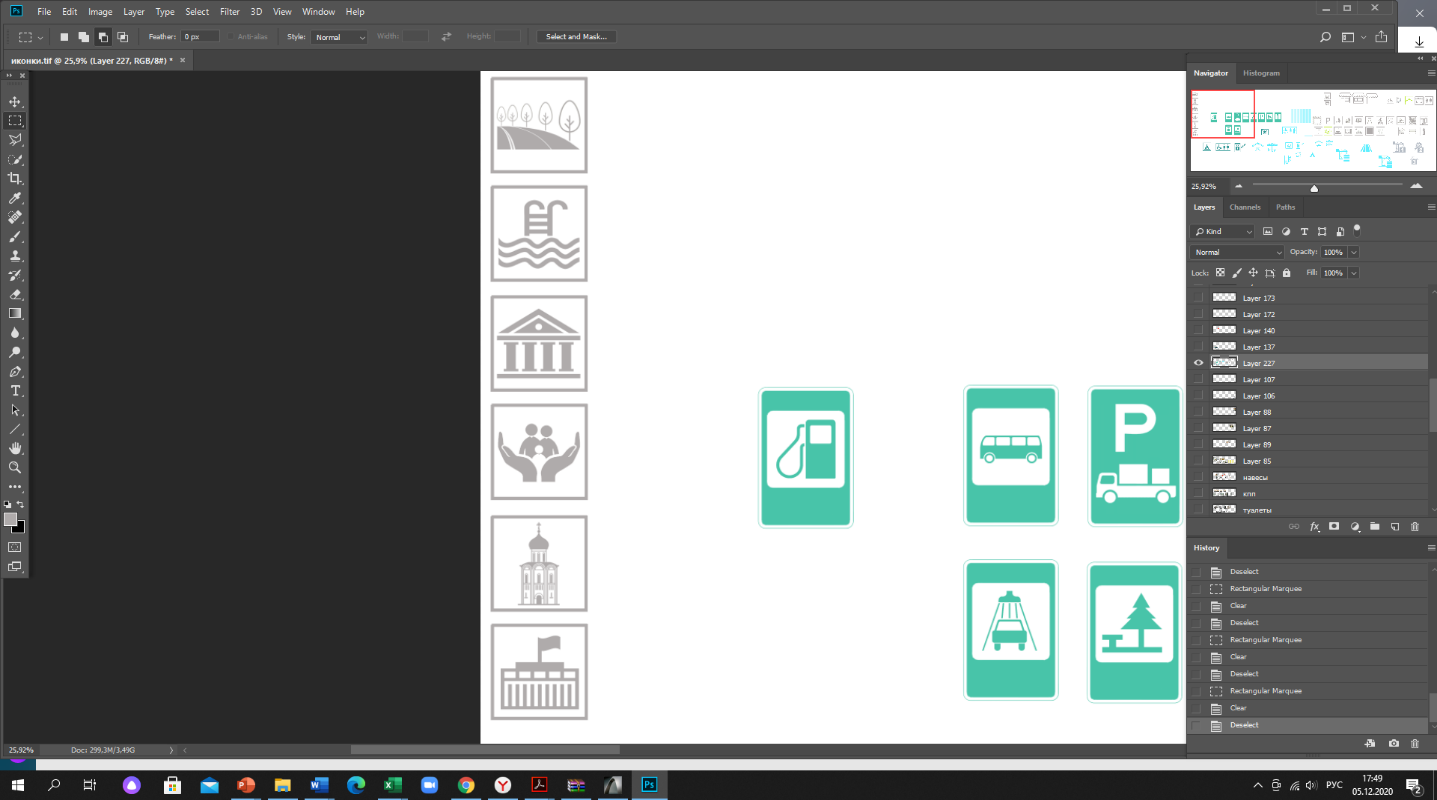 - водные объекты общего пользования, находящиеся в государственной или муниципальной собственности, являющиеся общедоступными водными объектами: реки, каналы, озера, водохранилища, а также пруды и обводненные карьеры на общественных территориях;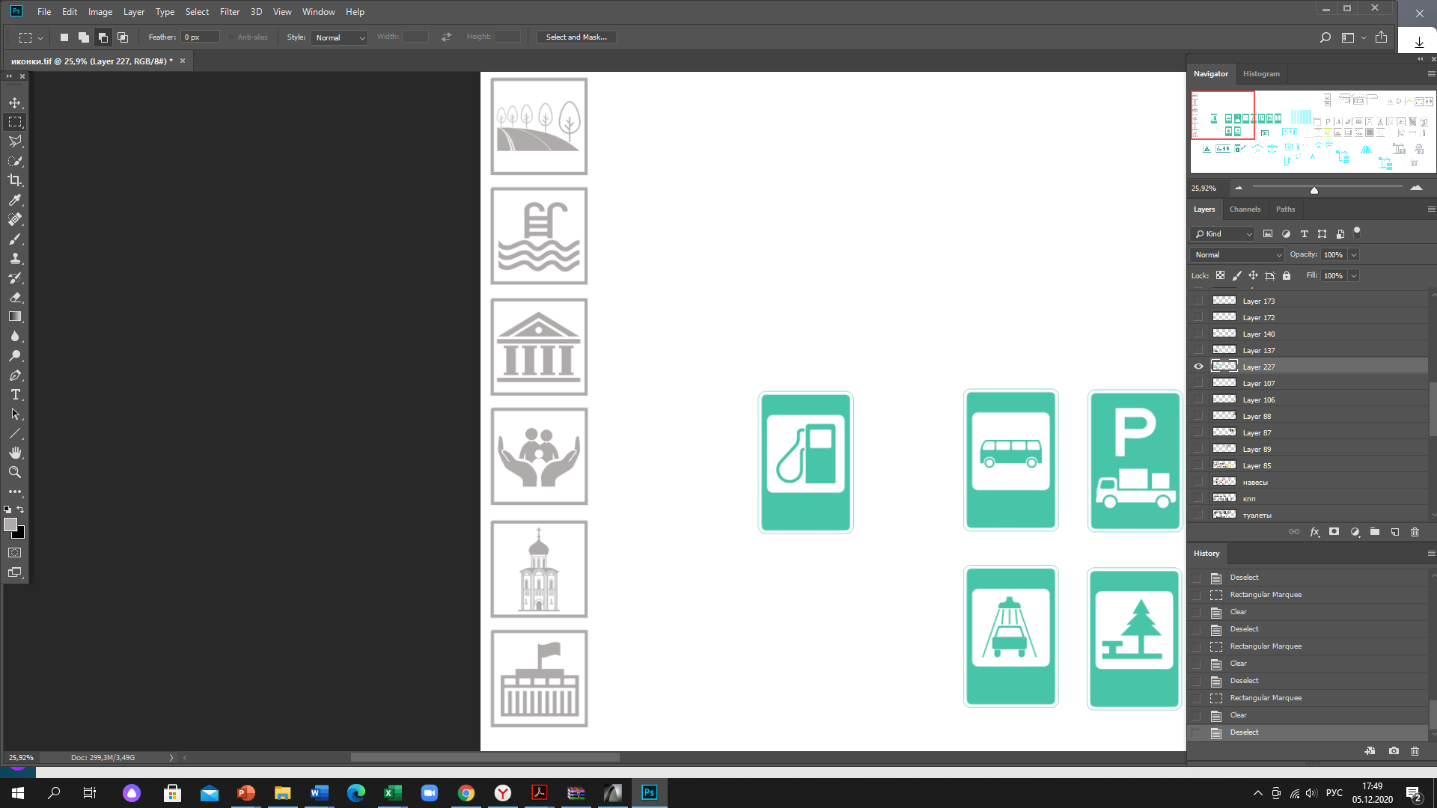 - территории объектов культурного наследия с исторически связанными с ними территориями;- территории объектов социальной инфраструктуры (объектов образования, здравоохранения, социальной защиты, культуры, физкультуры и спорта);- территории объектов религиозного использования;- территории объектов, предназначенных для размещения государственных органов, государственного пенсионного фонда, органов местного самоуправления, судов, организаций, непосредственно обеспечивающих их деятельность или оказывающих государственные и (или) муниципальные услуги;- территории въездных групп, мемориальных комплексов, скульптурно-архитектурных композиций, монументально-декоративных композиций собственниками (правообладателями) земельных участков, на которых планируется нанесение изображений на нестационарные строения, сооружения. 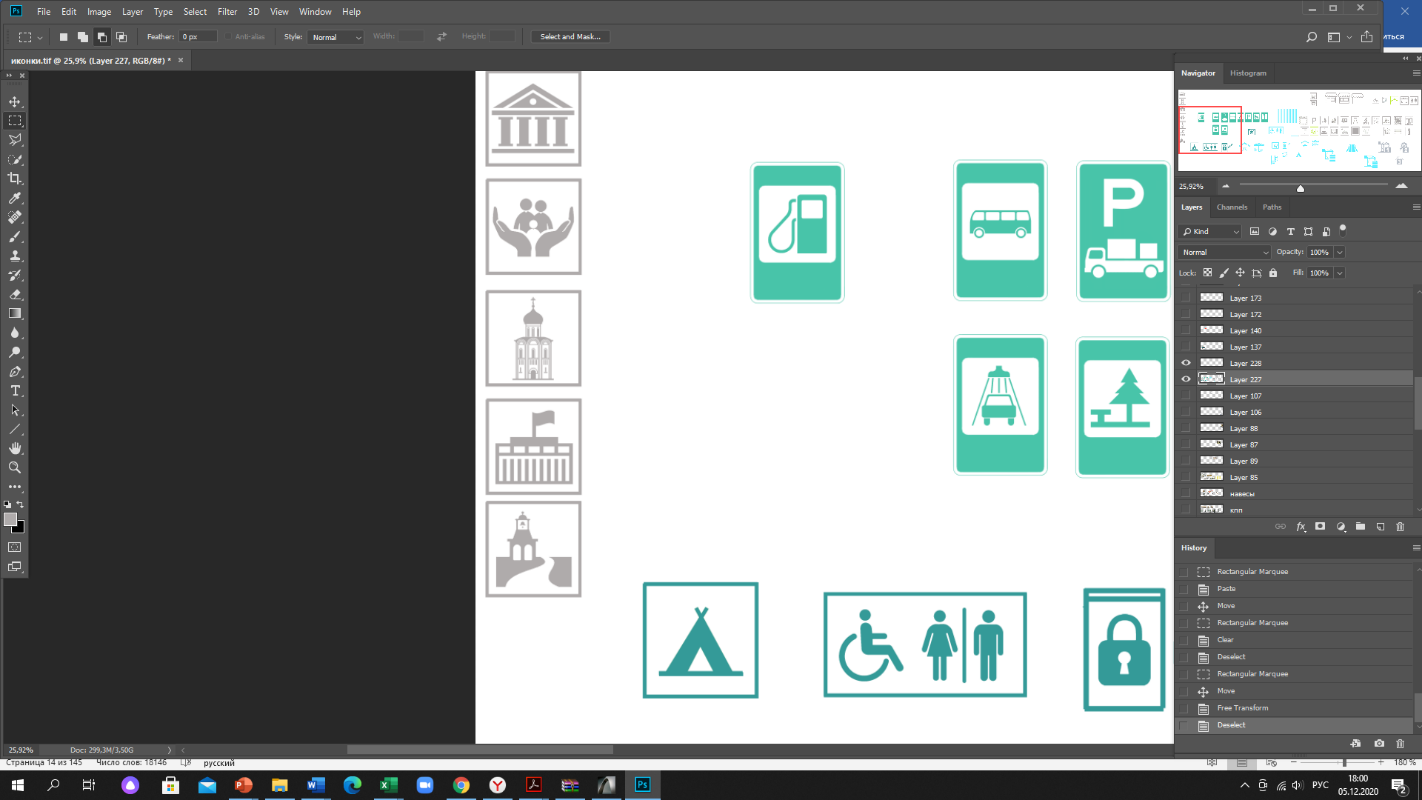 Согласование внешнего вида нестационарных строений, сооружений, размещаемых на основании договоров на право размещения нестационарного торгового объекта в соответствии со схемой размещения нестационарного торгового объекта на территории городского округа Люберцы, не требуется. Внешний вид элементов благоустройства, объектов благоустройства мест размещения нестационарных торговых объектов, в том числе нестационарных строений, сооружений, размещаемых на основании договоров на право размещения нестационарного торгового объекта в соответствии со схемой размещения нестационарного торгового объекта на территории городского округа Люберцы, должен соответствовать требованиям к внешнему виду, установленным администрацией городского округа Люберцы.3.7. В целях обеспечения привлекательности архитектурно-художественного облика территорий городского округа Люберцы при изменении внешнего вида внешних поверхностей нестационарных строений, сооружений не допускаются: для архитектурно-строительных изделий, архитектурного декора окрашивание без снятия старых красочных слоев, без восполнения дефектов элементов названных изделий и декора;  при облицовке (отделке) внешних поверхностей:силикатный кирпич и бетонные блоки без финишной отделки, имитации дикого, колотого камня из бетона и цемента; пластиковый сайдинг, полиуретановый декор, арматура, крупные фракции фактурной штукатурки «шуба» и «короед»; профнастил не поэлементной сборки с высотой профиля более 20 мм, нащельники на стыках панелей; для скатной кровли, козырьков, навесов профнастил с высотой профиля более 20 мм, мягкая черепица, ондулин, шифер, металлочерепица, керамическая и песчано-цементная черепица, сланцевая кровля, сотовый или профилированный поликарбонат; для подшивки кровли поливинилхлоридные софитные панели, сайдинг, фанера, вагонка; белые пластиковые откосы, окна, двери, витрины и витражи; тонировка пленкой и фотопечать с непрозрачностью более 50%; стилизации под сельскую архитектуру (ранчо, фермы, хуторы, мазанки), средневековые замки и крепости. Оформление паспортов колористических решений фасадов нестационарных строений, сооружений при несоблюдении требований, обеспечивающих привлекательность архитектурно-художественного облика городского округа Люберцы, не допускается. Изменение внешнего вида нестационарных строений, сооружений, установленных на основании договоров на право размещения нестационарного торгового объекта в соответствии со схемой размещения нестационарного торгового объекта на территории городского округа Люберцы, не допускается.3.8. При содержании и иных работах на внешних поверхностях нестационарных строений, сооружений не допускаются: - эксплуатационные деформации внешних поверхностей:  - растрескивания (канелюры), осыпания, трещины, плесень и грибок, пятна выгорания цветового пигмента, коробления, отслаивания, коррозия, высолы, потеки, пятна ржавчины, пузыри, свищи, обрушения, провалы, крошения, пучения, расслаивания, дыры, пробоины, заплаты, вмятины, выпадение облицовки и креплений, иные визуально воспринимаемые разрушения облицовки, фактурного и красочного (штукатурного) слоев; - разрушение архитектурно-строительных изделий, архитектурного декора: деструкции гипсового материала, обнажения крепежных элементов, утраты материала и (или) лакокрасочного слоя, потеря пластики декора из-за многослойных окрашиваний и (или) окрашиваний без восполнения дефектов элементов названных изделий и декора; - загрязнения, сорная растительность; - короба, кожухи, провода, розетки на остеклении, на архитектурно-строительных изделиях и архитектурном декоре, не закрепленные, не соответствующие цвету фасада; - рекламные конструкции: самовольно размещенные, эксплуатируемые после окончания срока договора на установку, эксплуатируемые после аннулирования ранее выданного разрешения, эксплуатируемые с нарушением требований к установке и эксплуатации; - средства информации: самовольно размещенные, эксплуатируемые после окончания срока согласования размещения информации, эксплуатируемые с нарушением дизайн-проекта, в соответствии с которым получено согласование размещения информации; сезонные (летние) кафе вдоль внешней поверхности строения, сооружения: самовольно размещенные, эксплуатируемые с нарушением требований к эксплуатации; - самовольно установленные цветочные ящики с внешней стороны окон;- объекты, установленные на внешних поверхностях строений, сооружений, ставящие под угрозу обеспечение безопасности в случае их падения; - вандальные изображения; - нарушение внешнего вида, установленного паспортом колористического решения фасадов некапитальных строений, сооружений; - размещение наружных блоков кондиционеров и антенн на архитектурных деталях, элементах декора, а также их крепление, ведущее к повреждению архитектурных поверхностей;- отсутствие визуальных средств информации, специализированных элементов, размещаемых на внешних поверхностях нестационарных строений, сооружений для обеспечения беспрепятственного доступа МГН.3.9. Нестационарные строения, сооружения подлежат демонтажу (сносу) в случаях и порядке, предусмотренных администрацией городского округа  Люберцы.Статья 43.2. Требования к некапитальным сооружениям, иным элементам благоустройства и объектам благоустройства мест продажи товаров (выполнения работ, оказания услуг) на ярмарках, организуемых на территории городского округа ЛюберцыТребования к некапитальным сооружениям, иным элементам благоустройства и объектам благоустройства мест продажи товаров (выполнения работ, оказания услуг) на ярмарках, организуемых на территории городского округа Люберцы утверждаются администрацией городского округа Люберцы.Статья 43.3. Требования к благоустройству вновь возводимых многоквартирных домов1. Требования настоящей статьи подлежат учету при архитектурно-строительном проектировании, строительстве многоквартирных домов, многофункциональных зданий (комплексов), в состав помещений которых входят жилые помещения постоянного проживания.Требования настоящей статьи не распространяются на капитальный ремонт, текущий ремонт, а также на работы по содержанию объектов и элементов благоустройства, необходимый перечень, состав, сроки и периодичность, организационно-технические условия выполнения которых установлены регламентом содержания объектов благоустройства, на проведение комплекса мероприятий по приведению в нормативное состояние объектов благоустройства и элементов благоустройства существующих дворовых территорий. 2. Благоустройство территории вновь возводимого многоквартирного дома (группы домов) выполняется: 1) на территории многоквартирного дома (группы домов), примыкающей к жилым зданиям, планируемой к преимущественному пользованию и предназначенной для обеспечения бытовых нужд и досуга жителей дома (группы домов); 2) на территориях общего пользования жилого района; на территориях общего пользования допускается благоустройство по согласованию с администрацией городского округа Люберцы при недостатке площади для размещения объектов благоустройства и элементов благоустройства, приведенных в таблице 1 настоящей статьи.3. При благоустройстве территории рекомендуется предусматривать устройство территории многоквартирного дома (группы домов), примыкающей к жилым зданиям, планируемой к преимущественному пользованию и предназначенной для обеспечения бытовых нужд и досуга жителей дома (группы домов), без доступа автомобилей (за исключением спецтранспорта экстренных служб, подъезда транспортных средств для кратковременной высадки пассажиров и выгрузки или погрузки вещей). 4. Допускается размещение площадок рекреационного назначения и озеленения на крышах многоквартирных домов. При размещении площадок рекреационного назначения и озеленения на крышах многоквартирных домов указанные элементы благоустройства и объекты благоустройства учитываются при подсчете показателей, указанных в таблице 1 настоящей статьи, только в случаях: 1) крыша планируется для преимущественного и неограниченного пользования всеми жителями многоквартирного дома (группы домов), в том числе МГН; 2) планируется благоустройство крыши подземного объекта капитального строительства (его подземной части). 5. При организации и формировании мест хранения автотранспорта запрещено использование зависимых машино-мест в обеспечение расчета потребности в местах хранения автотранспорта (в том числе при их размещении в многоуровневых паркингах, использовании механизированных систем хранения). 6. Все площадки, указанные в таблице 1 настоящей статьи, должны быть выполнены в одном уровне с пешеходными подходами к ним (тротуаром, дорожкой) без перепада высот. 7. Недопустимо наличие на площадках, указанных в таблице 1 настоящей статьи, а также на площадках входных групп инженерных колодцев. 8. Дренажные и водосборные решетки на объектах благоустройства должны быть выполнены на одном уровне с поверхностью покрытия объектов благоустройства. 9. При проектировании входов в подъезды многоквартирных домов: 1) навесы над входными площадками входов в подъезды должны быть с организованным скрытым отводом поверхностных стоков и встроенными объектами (средствами) наружного освещения со светодиодными светильниками; 2) информационные таблички с номерами подъездов, номерами всех квартир в подъезде, а также таблички, дублирующие информацию информационных табличек с использованием шрифта Брайля, на высоте от 0,7 м до 0,9 м на каждом подъезде;3) полотна наружных дверей со смотровыми прозрачными ударопрочными панелями (не менее 60% от площади полотна) с нижней кромкой на высоте 0,5-1,2 м от уровня пола или полностью светопрозрачные, при этом нижняя часть стеклянных полотен дверей на высоте не менее 0,3 м от уровня пола должна быть защищена противоударной полосой (на прозрачных полотнах дверей размещается яркая контрастная маркировка, расположенная на уровне не ниже 1,2 м и не выше 1,5 м от поверхности пола, в форме круга диаметром от 0,1 м до 0,2 м); 4) входные площадки входов в подъезды многоквартирных домов должны быть благоустроены элементами озеленения, скамьями для отдыха, урнами. 10. При благоустройстве территорий вновь возводимых многоквартирных домов (групп домов) в пешеходную инфраструктуру входят пешеходные коммуникации (тротуары, пешеходные дорожки, эспланады, мосты, пешеходные аллеи и галереи, тропы и тропинки, экологические туристические тропы) и пешеходные пространства (пешеходные улицы и зоны, площади, набережные, бульвары). 11. При подготовке проектных решений объектов пешеходной инфраструктуры следует предусматривать условия безопасного и комфортного передвижения для инвалидов и МГН в соответствии с национальными стандартами и сводами правил, предназначенными для разработки проектных решений, которые должны обеспечивать для инвалидов и МГН равные условия жизнедеятельности с другими категориями населения. 12. Новые пешеходные коммуникации должны проектироваться непрерывными, с организацией пешеходных переходов в местах пересечения с проезжей частью без тупиков и примыкать к существующим пешеходным коммуникациям муниципального образования. Не допускается проектирование планировочной организации земельных участков, при которой движение пешеходов осуществляется по проезжей части, местам стоянки (остановки, парковки). 13. В ширину пешеходной части тротуаров, ширину пешеходных дорожек не включаются места размещения некапитальных строений, сооружений (в том числе нестационарных строений, сооружений), уличной мебели, иных подобных элементов благоустройства. 14. При непосредственном примыкании пешеходных коммуникаций с твердым (усовершенствованным) покрытием к стенам зданий и подпорным стенкам следует увеличивать ширину пешеходной коммуникации не менее чем на 0,5 м. 15. Ширина пешеходного пути создаваемых тротуаров, пешеходных дорожек с учетом встречного движения инвалидов на креслах-колясках должна быть не менее 2,0 м (в условиях сложившейся застройки в затесненных местах допустимо в пределах прямой видимости снижать ширину до 1,2 м с устройством не более чем через каждые 25 м горизонтальных площадок размером не менее 2,0 x 1,8 м для обеспечения возможности разъезда инвалидов на креслах-колясках). 16. Пешеходные пути должны обеспечивать безопасное движение пешеходов по пешеходным коммуникациям, в том числе от плоскостных стоянок автомобилей (парковок) до входных площадок, входов в здания, строения, сооружения. На участках пересечения пешеходных коммуникаций и проездов обустраиваются пешеходные переходы в соответствии с требованиями к организации дорожного движения. 17. В целях ограничения доступа автомобилей на территории, не предназначенные для движения (остановки, стоянки) транспортных средств (пути движения пешеходов, озеленение), необходимо отделять такие территории от проезжей части путем устройства стационарных парковочных барьеров. 18. При благоустройстве территорий вновь возводимых многоквартирных домов подлежат учету показатели минимальной обеспеченности объектами и элементами благоустройства, приведенные в таблице 1 настоящей статьи. Таблица 1 «Показатели минимальной обеспеченности объектами и элементами благоустройства вновь возводимых многоквартирных домов».  «1» При недостатке площади для размещения в полном объеме площадок рекреационного назначения на территории, указанной в подпункте 1 пункта 2 настоящей статьи, допускается их размещение на территории общего пользования жилого района.  «2» Предусматривается в случае, если предметом развития территории является создание нового планировочного района. 19. При благоустройстве территорий многоквартирных домов не допускается ухудшать характеристики существующих объектов благоустройства и элементов благоустройства, в том числе:объекты благоустройства и элементы благоустройства, развиваемые в связи с обеспечением связанности с существующими объектами пешеходной и транспортной инфраструктур, после завершения работ должны соответствовать требованиям настоящих Правил, регламенту содержания объектов благоустройства;не допускается обеспечивать показатели минимальной обеспеченности объектами и элементами благоустройства, приведенными в таблице 1 настоящей статьи, вновь возводимых многоквартирных домов за счет существующих объектов благоустройства; по согласованию с администрацией городского округа Люберцы существующие объекты благоустройства и элементы благоустройства допускается увеличивать в размерах с одновременной их модернизацией, обеспечивающей срок службы названных объектов благоустройства по эксплуатационному документу не менее чем на 5 лет. 20. При проектировании площадок рекреационного назначения должны быть предусмотрено оборудование, приведенное в таблице 2 настоящей статьи, а также соблюдены требования, установленные настоящими Правилами.Таблица 2 «Оборудование площадок рекреационного назначения».21. При благоустройстве озеленения вновь возводимых многоквартирных домов: газоны следует устраивать с использованием травосмеси на основе рыхлокустовых корневищных злаков низового типа на полностью подготовленном и спланированном основании из многокомпонентного искусственного почвогрунта заводского изготовления с соблюдением уклона основания и после обеспечения раздельного стока воды с плоскостных сооружений и внутрипочвенного стока; саженцы должны иметь симметричную крону, очищенную от сухих и поврежденных ветвей, прямой штамб, здоровую, нормально развитую корневую систему с хорошо выраженной скелетной частью; на саженцах не должно быть механических повреждений, а также признаков поражения болезнями и заселения вредителями;запрещается при благоустройстве элементов озеленения: - применять плодородный слой почвы, засоренный сорными и инвазивными вредными зелеными насаждениями, растениями, строительными и бытовыми отходами; - завозить, высаживать зеленые насаждения с признаками заселения и поражения опасными вредителями и болезнями, с повреждениями кроны и штамба механического и патологического происхождения, инвазивные вредные зеленые насаждения (в том числе борщевик Сосновского, клен ясенелистный, лебеду, болиголов, вех ядовитый, акониты, ясенцы, ландыши, волчье лыко, клещевину, мордовник, эрингиум, карлину, молочай), тополя, а также колючие и ядовитые растения вдоль пешеходных коммуникаций, велодорожек и площадок рекреационного назначения; основные расстояния при планировании элементов озеленения должны быть выполнены с соблюдением расстояний, приведенных в таблице 3 настоящей статьи. Таблица 3 «Основные расстояния при планировании элементов озеленения».22. Элементы озеленения территории должны быть запроектированы вдоль фасадов многоквартирных домов (формирование палисадников), между отдельными площадками в виде живых изгородей, а также образовывать садовые группы, при этом должен учитываться минимальный ассортимент растений для палисадников, приведенный в таблице 4 настоящей статьи, минимальный ассортимент растений для высадки между отдельными площадками в виде живых изгородей, создания садовых групп, приведенный в таблице 5 настоящей статьи. Таблица 4 «Минимальный ассортимент растений для палисадников».Таблица 5 «Минимальный ассортимент растений для высадки между отдельными площадками».23. При благоустройстве систем наружного освещения вновь возводимого многоквартирного дома (группы домов): не допускается установка бетонных опор; 2) высота расположения светильников, требования к средней освещенности, нормируемые показатели наружного освещения должны быть запроектированы с учетом распоряжения Министерства благоустройства Московской области от 25.12.2019 № 10Р-63 «Об утверждении методических рекомендаций «Стандарт объектов (средств) наружного освещения объектов благоустройства Московской области». вдоль основных пешеходных коммуникаций от входов на территорию многоквартирного дома (группы домов), примыкающую к жилым зданиям, планируемую к преимущественному пользованию и предназначенную для обеспечения бытовых нужд и досуга жителей дома (группы домов), до входов в подъезды многоквартирных домов в дополнение к утилитарному наружному освещению рекомендуется благоустраивать световые столбики; при проектировании наружного освещения следует выбирать источники света и осветительные приборы с наибольшими световой отдачей и сроком службы при равной мощности, обеспечивающие наибольшую энергетическую эффективность и экономичность; освещение в вечерне-ночное время должно обеспечивать распознавание дорожной разметки и различных знаков, распознавание лиц прохожих; минимальные требования к металлическим опорам и кронштейнам систем наружного освещения: материал - сталь; вид - граненая, круглоконическая, трубчатая, складывающаяся; способ изготовления - листовой прокат, трубный прокат; тип - силовая, несиловая; способ установки - фланцевая с закладным элементом или прямостоечная; подвод кабеля - землей; защита от коррозии - горячее цинкование. минимальные требования к светодиодным светильникам для освещаемых объектов благоустройства территории многоквартирного дома (группы домов), примыкающей к жилым зданиям, планируемой к преимущественному пользованию и предназначенной для обеспечения бытовых нужд и досуга жителей дома (группы домов): металлические части светильников должны иметь антикоррозийную защиту; соединительные провода и кабели должны проходить в корпусе светильника; не допускается открытое размещение светильников; корпус светильника должен быть изготовлен из высококачественных алюминиевых сплавов, окрашенных порошковой краской в заводских условиях толщиной не менее 60 мкм, 
или из анодированного алюминия с вандалозащищенным рассеивателем из поликарбоната или стекла; должна быть обеспечена замена блока питания (источника стабилизированного тока) без демонтажа светильника с опоры; корпус светильника должен иметь вандалозащищенную конструкцию; не допускается применение экструдированного алюминиевого профиля; допустимое напряжение питания: В - 220 +/-10%, частота, Гц - 50 +/- 0,4;цветовая температура - 2700-3000 К (для пешеходных переходов допускается 4000 К); светоотдача - не менее 125 лм/Вт; индекс цветопередачи (CRI) - не менее 80; защита блока питания или отсека для его установки - не ниже IP65; степень защиты оптического отсека - не ниже IP65; коэффициент пульсации светового потока светильника - не более 5%; гарантийный срок службы светильника - не менее 3 лет; срок службы светильника - не менее 12 лет; коэффициент мощности - не менее 0,95; количество болтов для крепления на кронштейн - не менее 2 шт.; светильники должны соответствовать в части воздействия механических факторов внешней среды группе условий эксплуатации М2 по «ГОСТ 17516.1-90. Межгосударственный стандарт. Изделия электротехнические. Общие требования в части стойкости к механическим внешним воздействующим факторам»;температура эксплуатации светильника в диапазоне от минус 40 °C до плюс 40 °C; светильники должны соответствовать классу защиты 1 от поражения электрическим током; светильники должны иметь климатическое исполнение У1. 24. После ввода в эксплуатацию многоквартирного дома: все объекты благоустройства и элементы благоустройства, благоустроенные при возведении многоквартирного дома (группы домов) в границах земельных участков, находящихся в муниципальной собственности, и земельных участков и земель, государственная собственность на которые не разграничена, подлежат включению администрацией городского округа Люберцы           в титульные списки объектов благоустройства. должны быть установлены (при необходимости откорректированы установленные) границы прилегающих территорий в соответствии с настоящими Правилами. Статья 44. Ввод в эксплуатацию детских, игровых, спортивных (физкультурно-оздоровительных) площадок и их содержание1. При установке нового оборудования детских, игровых, спортивных (физкультурно-оздоровительных) площадок (далее - площадок) место их размещения согласовывается с администрацией городского округа Люберцы. Информация о согласовании места установки площадки или нового оборудования площадки направляется в уполномоченный центральный исполнительный орган государственной власти Московской области - Главное управление содержания территорий Московской области (далее – ГУСТ Московской области).2. Монтаж оборудования должен производиться в соответствии с инструкцией изготовителя организациями, имеющими опыт и профессионально осуществляющими данный вид работ.3. Лицо, ответственное за эксплуатацию оборудования площадки (при его отсутствии - собственник, правообладатель оборудования), осуществляет контроль за ходом производства работ по установке (монтажу) оборудования.4. При вводе оборудования площадки в эксплуатацию присутствуют представители администрации городского округа Люберцы, составляется акт ввода в эксплуатацию объекта. Копия акта направляется в ГУСТ Московской области.5. Площадка вносится администрацией городского округа Люберцы в Реестр детских, игровых, спортивных (физкультурно-оздоровительных) площадок городского округа Люберцы.6. Эксплуатация (содержание) игрового оборудования и элементов детских игровых и спортивных площадок осуществляется уполномоченными, специализированными организациями.7. Лицо, эксплуатирующее площадку, при изменениях в оборудовании площадки (замена оборудования, установка дополнительного оборудования, демонтаж, увеличение площади площадки, ликвидация площадки и т.д.) информирует об изменениях администрацию городского округа Люберцы и ГУСТ Московской области.8. Оборудование (отдельные элементы или комплекты), установленное (устанавливаемое) на площадках, а также покрытие площадок должны соответствовать государственным стандартам, требованиям безопасности, иметь соответствующие подтверждающие документы (акты (копии) добровольной сертификации (декларирования) и/или лабораторных испытаний и др.), а также маркировку и эксплуатационную документацию.9. Оборудование площадки, установленное после 2013 года, должно иметь паспорт, представляемый изготовителем оборудования. На оборудование площадки, установленное до 2013 года, лицо, его эксплуатирующее, составляет паспорт.10. Содержание оборудования и покрытия площадок осуществляется в соответствии с рекомендациями изготовителя и/или требованиями, установленными государственными стандартами и настоящими Правилами.11. Лицо, эксплуатирующее площадку, является ответственным за состояние и содержание оборудования и покрытия площадки (контроль соответствия требованиям безопасности, техническое обслуживание и ремонт), наличие и состояние документации и информационное обеспечение безопасности площадки.12. В случае если лицо, эксплуатирующее площадку, отсутствует, контроль за техническим состоянием оборудования и покрытия площадки, техническим обслуживанием и ремонтом, наличием и состоянием документации и информационным обеспечением безопасности площадки осуществляет правообладатель земельного участка, на котором она расположена.13. Территория площадки и прилегающая территория ежедневно очищаются от загрязнений и посторонних предметов. Своевременно производится обрезка деревьев, кустарника и скос травы.14. Дорожки, ограждения и калитки, скамейки, урны должны быть окрашены и находиться в исправном состоянии. Урны очищаются в утренние часы, а в течение дня - по мере необходимости, но не реже одного раза в сутки.15. Средства наружного освещения должны содержаться в исправном состоянии, осветительная арматура и/или опора освещения не должны иметь механических повреждений и ржавчины, плафоны должны быть чистыми и не иметь трещин и сколов.16. На площадке и прилегающей к ней территории не должно быть загрязнений или посторонних предметов, о которые можно споткнуться и/или получить травму.17. Лицо, эксплуатирующее площадку, должно в течение суток представлять в ГУСТ Московской области и администрацию городского округа Люберцы информацию о травмах (несчастных случаях), полученных на площадке.18. Контроль за техническим состоянием оборудования площадок включает:1) первичный осмотр и проверку оборудования перед вводом в эксплуатацию;2) визуальный осмотр, который позволяет обнаружить очевидные неисправности и посторонние предметы, представляющие опасности, вызванные использованием оборудования, климатическими условиями, актами вандализма;3) функциональный осмотр - представляет собой детальный осмотр с целью проверки исправности и устойчивости оборудования, выявления износа элементов конструкции оборудования;4) основной осмотр - представляет собой осмотр для целей оценки соответствия технического состояния оборудования требованиям безопасности.19. Периодичность регулярного визуального осмотра устанавливает собственник на основе учета условий эксплуатации.Визуальный осмотр оборудования площадок, подвергающихся интенсивному использованию, проводится ежедневно.20. Функциональный осмотр проводится с периодичностью один раз в 1-3 месяца в соответствии с инструкцией изготовителя, а также с учетом интенсивности использования площадки. Особое внимание уделяется скрытым, труднодоступным элементам оборудования.21. Основной осмотр проводится раз в год.В ходе ежегодного основного осмотра определяются наличие гниения деревянных элементов, коррозии металлических элементов, влияние выполненных ремонтных работ на безопасность оборудования.По результатам ежегодного осмотра выявляются дефекты объектов благоустройства, подлежащие устранению, определяется характер и объем необходимых ремонтных работ и составляется акт.22. В целях контроля периодичности, полноты и правильности выполняемых работ при осмотрах различного вида лицом, осуществляющим эксплуатацию площадки, должны быть разработаны графики проведения осмотров.23. При обнаружении в процессе осмотра оборудования дефектов, влияющих на безопасность оборудования, дефекты должны быть незамедлительно устранены. Если это невозможно, эксплуатацию оборудования необходимо прекратить либо оборудование должно быть демонтировано и удалено с площадки.После удаления оборудования оставшийся в земле фундамент также удаляют или огораживают способом, исключающим возможность получения травм.24. Результаты осмотра площадок и проведение технического обслуживания и ремонта регистрируются в журнале, который хранится у лица, эксплуатирующего площадку (правообладателя земельного участка, на котором она расположена).25. Вся эксплуатационная документация (паспорт, акт осмотра и проверки, графики осмотров, журнал и т.п.) подлежит постоянному хранению.Должен быть обеспечен доступ обслуживающего персонала к эксплуатационной документации во время осмотров, обслуживания и ремонта оборудования и покрытия площадки.26. Обслуживание включает: мероприятия по поддержанию безопасности и качества функционирования оборудования и покрытий площадки; проверку и подтягивание узлов крепления; обновление окраски оборудования; обслуживание ударопоглощающих покрытий; смазку подшипников; восстановление ударопоглощающих покрытий из сыпучих материалов и корректировку их уровня.27. Лица, производящие ремонтные работы, принимают меры по ограждению места производства работ, исключающему допуск детей и получение ими травм. Ремонтные работы включают замену крепежных деталей, сварочные работы, замену частей оборудования;28. Срок эксплуатации оборудования площадки должен соответствовать назначенному сроку службы, указанному в паспорте оборудования. По истечении назначенного срока службы эксплуатация оборудования должна быть прекращена независимо от технического состояния оборудования. Статья 45. Содержание площадок автостоянок, мест размещения и хранения транспортных средств1. Юридическое лицо (индивидуальный предприниматель) или физическое лицо, эксплуатирующее площадку, обеспечивает ее содержание.2. Лица, эксплуатирующие транспортные средства, дорожно-строительную и сельскохозяйственную технику или производящие ремонт указанной техники обязаны осуществлять сбор и передачу замененных деталей и комплектующих (фильтров, канистр, стеклоочистителей и т.п.) организациям, осуществляющим их переработку или утилизацию.Запрещается сжигание автомобильных покрышек и комплектующих, их сброс в контейнеры, бункеры, на контейнерные площадки и вне установленных для этих целей мест.3. На территории гаражных кооперативов, стоянок, станций технического обслуживания, автомобильных моек обустраиваются пешеходные дорожки, твердые виды покрытия, урны или контейнеры, осветительное оборудование, информационные указатели.Планировка и обустройство гаражных кооперативов, стоянок, станций технического обслуживания, автомобильных моек без приспособления для беспрепятственного доступа к ним и использования их инвалидами и другими маломобильными группами населения не допускается.4. Кровли зданий гаражных кооперативов, гаражей, стоянок, станций технического обслуживания, автомобильных моек должны содержаться в чистоте.5. Ливневые системы водоотведения, расположенные на территории гаражных кооперативов, стоянок, станций технического обслуживания, автомобильных моек, должны содержаться в чистоте и очищаться по мере необходимости, но не реже одного раза в год по окончании зимнего периода.6. На территории гаражных кооперативов, стоянок, станций технического обслуживания, автомобильных моек организуется раздельный сбор отработанных масел и иных технических жидкостей, автомобильных покрышек, металлического лома, вывоз которых осуществляется согласно специально заключенным договорам. Площадки для сбора должны иметь твердое покрытие и навес, исключающий попадание атмосферных осадков.Статья 46. Содержание объектов (средств) наружного освещения1. Все системы уличного, дворового и других видов наружного освещения должны поддерживаться в исправном состоянии.Собственники сетей наружного освещения или эксплуатирующие организации должны обеспечивать содержание сетей и их конструктивных элементов в исправном состоянии, обеспечивать надлежащую эксплуатацию и проведение текущих и капитальных ремонтов.2. Металлические опоры, кронштейны и другие элементы устройств наружного освещения должны содержаться их владельцами в чистоте, не иметь очагов коррозии и окрашиваться по мере необходимости, но не реже одного раза в три года.Опоры сетей наружного освещения не должны иметь отклонение от вертикали более 5 градусов.3. Поврежденные элементы сетей, влияющие на их работу или электробезопасность, должны ремонтироваться немедленно, не влияющие - в течение 10 дней с момента повреждения. Бездействующие элементы сетей (в том числе временные) должны демонтироваться в течение месяца с момента прекращения действия.4. Количество неработающих светильников на улицах не должно превышать 10 процентов от их общего числа, при этом не допускается расположение неработающих светильников подряд, один за другим. В подземных пешеходных переходах количество неработающих светильников не должно превышать 5 процентов от их общего числа.5. Срок восстановления горения отдельных светильников не должен превышать 2 суток с момента обнаружения неисправностей или поступления соответствующего сообщения. Массовое отключение светильников (более 25 процентов) должно быть устранено в течение одних суток, а на магистральных улицах - в течение 2 часов. Массовое отключение, возникшее в результате обстоятельств непреодолимой силы, устраняется в возможно короткие сроки.6. Наличие сбитых, а также оставшихся после замены опор освещения в местах общественного пользования не допускается. Вывоз таких опор осуществляется их владельцами в течение суток с момента демонтажа либо с момента получения информации о наличии таких опор от граждан или юридических лиц, органов государственной власти или органов местного самоуправления городского округа Люберцы.Статья 47. Содержание средств размещения информации, рекламных конструкций и информационных стендов1. Средства размещения информации устанавливаются на территории городского округа Люберцы на основании согласования на установку.2. При производстве работ по установке средств размещения информации непосредственный исполнитель должен иметь при себе документы, необходимые для производства работ по их установке.3. После прекращения действия согласования на установку средства размещения информации владелец средства размещения информации обязан в течение 15 дней произвести его демонтаж, а также в трехдневный срок восстановить место установки средства размещения информации в том виде, в котором оно было до монтажа средства размещения информации.4. Правообладатель средства размещения информации, рекламной конструкции обязан содержать их в чистоте, мойку производить по мере загрязнения, элементы конструкций окрашивать по мере необходимости, устранять загрязнения прилегающей территории, возникшие при их эксплуатации. Элементы освещения средств размещения информации, рекламных конструкций должны содержаться в исправном состоянии. Ремонт неисправных светильников и иных элементов освещения производится в течение 3 дней с момента их выявления.Техническое состояние должно соответствовать требованиям документов, необходимых для установки средства размещения информации, рекламной конструкции в соответствии с порядком, определяемым администрацией городского округа Люберцы.5. Рекламные конструкции и средства размещения информации, размещаемые на зданиях и сооружениях, не должны мешать их текущей эксплуатации, перекрывать технические и инженерные коммуникации, нарушать функциональное назначение отдельных элементов фасада (незадымляемые балконы и лоджии, слуховые окна и другие), не должны перекрывать оконные проемы, балконы и лоджии жилых помещений многоквартирных домов.6. Информационные стенды дворовых территорий должны быть установлены на каждой дворовой территории.7. Обязанность по установке информационных стендов дворовых территорий возлагается:1) на территориях, находящихся в государственной или муниципальной собственности, переданных во владение и (или) пользование третьим лицам, - на владельцев и (или) пользователей этих территорий: граждан и юридических лиц;2) на территориях, находящихся в государственной или муниципальной собственности, не переданных во владение и (или) пользование третьим лицам, - на органы государственной власти, органы местного самоуправления, государственные или муниципальные эксплуатационные организации;3) на территориях, находящихся в частной собственности, - на собственников территорий: граждан и юридических лиц. Статья 48. Требования к содержанию ограждений (заборов)1. На территории городского округа Люберцы не допускается отклонение ограждения 
от вертикали. Запрещается дальнейшая эксплуатация ветхого и аварийного ограждения, а также отдельных элементов ограждения без проведения срочного ремонта, если общая площадь разрушения превышает двадцать процентов от общей площади элемента либо отклонение ограждения от вертикали может повлечь его падение.2. Ограждение должно содержаться в чистоте и порядке собственниками (правообладателями) земельного участка, на котором данное ограждение установлено. Мойка производится по мере загрязнения, ремонт, окрашивание ограждения и его элементов производится по мере необходимости, но не реже одного раза в три года.Статья 49. Содержание объектов капитального строительства и объектов инфраструктуры1. Содержание объектов капитального строительства:1) местные разрушения облицовки, штукатурки, фактурного и окрасочного слоев, трещины в штукатурке, выкрашивание раствора из швов облицовки, кирпичной и мелкоблочной кладки, разрушение герметизирующих заделок стыков полносборных зданий, повреждение или износ металлических покрытий на выступающих частях стен, разрушение водосточных труб, мокрые и ржавые пятна, потеки и высолы, общее загрязнение поверхности, разрушение парапетов и иные подобные разрушения должны устраняться, не допуская их дальнейшего развития;2) работы по ремонту и покраске фасадов зданий и их отдельных элементов (балконы, лоджии, кровли, водосточные трубы и т.п.) должны производиться в соответствии с паспортом колористического решения фасадов зданий, строений, сооружений, ограждений.Расположенные на фасадах средства размещения информации, информационные таблички, памятные доски должны поддерживаться в чистоте и исправном состоянии;3) входы, цоколи, витрины должны содержаться в чистоте и исправном состоянии;4) домовые знаки должны содержаться в чистоте, их освещение в темное время суток должно быть в исправном состоянии;5) при входах в здания предусматривается организация площадок с твердыми видами покрытия, скамьями и различными приемами озеленения. Размещение площадок при входах в здания предусматривается в границах территории участка;6) все закрепленные к стене стальные элементы и детали крепления необходимо защищать от коррозии и окрашивать по мере необходимости, но не реже одного раза в три года;7) мостики для перехода через коммуникации должны быть исправными и содержаться в чистоте;8) козырьки подъездов, а также кровля должны быть очищены от загрязнений, древесно-кустарниковой и сорной растительности;9) в зимнее время должна быть организована своевременная очистка кровель от снега, наледи и обледенений. Очистка крыш от снега (наледи) со сбросом его на тротуары допускается только в светлое время суток с поверхности ската кровли, обращенного в сторону улицы. Сброс снега с остальных скатов кровли, а также плоских кровель должен производиться на внутренние дворовые территории.Перед сбросом снега необходимо провести охранные мероприятия, обеспечивающие безопасность движения транспортных средств и прохода пешеходов, с установкой предупреждающих ограничительных средств.Сброшенные с кровель зданий снег (наледь) убираются в специально отведенные места для последующего вывоза не позднее 3 часов после сброса;10) при сбрасывании снега с крыш должны быть приняты меры, обеспечивающие полную сохранность деревьев, кустарников, воздушных линий уличного электроосвещения, растяжек, средств размещения информации, светофорных объектов, дорожных знаков, линий связи и т.п.2. Запрещается самовольное переоборудование фасадов зданий и их конструктивных элементов без соответствующего разрешения администрации городского округа Люберцы, собственника или балансодержателя.3. Малые архитектурные формы должны содержаться в чистоте, окраска должна производиться не реже 1 раза в год, ремонт - по мере необходимости.4. Окраску и ремонт оград, ворот жилых и промышленных зданий, фонарей уличного освещения, опор, трансформаторных будок производить по мере необходимости.5. Содержание некапитальных сооружений:1) уборка туалетных кабин или туалетов осуществляется регулярно по мере необходимости силами юридических лиц (индивидуальных предпринимателей), предоставляющих услуги общественного питания, заправки автотранспортных средств;2) окраска некапитальных сооружений должна производиться не реже 1 раза в год, ремонт - по мере необходимости.6. Водные устройства должны содержаться в чистоте, в том числе и в период их отключения.Окраска элементов водных устройств должна производиться не реже 1 раза в год, ремонт - по мере необходимости.Сроки включения фонтанов, питьевых фонтанчиков, декоративных водоемов, режимы их работы, график промывки и очистки чаш, технологические перерывы и окончание работы определяются администрацией городского округа Люберцы.Статья 50. Содержание зеленых насаждений1. Юридические лица (индивидуальные предприниматели) и физические лица обязаны обеспечивать содержание зеленых насаждений, расположенных на земельных участках, находящихся в их собственности, владении или пользовании, и прилегающей территории, а также обеспечивать их удовлетворительное состояние и развитие.2. Требования к организации озеленения территории городского округа Люберцы, включая порядок создания, содержания, восстановления и охраны расположенных в границах населенных пунктов газонов, цветников и иных территорий, занятых травянистыми растениями, устанавливаются настоящими Правилами.3. Санитарная и омолаживающая обрезка деревьев и кустарников должна производиться в осенний и (или) весенний периоды в зависимости от вида растений до начала сокодвижения с обязательным учетом возраста растений, особенностей их роста и цветения.4. Деревья с повреждениями ствола или кроны более 50 процентов подлежат санитарной вырубке.5. Удаление частей деревьев, кустарников (порубочных остатков) с территории проведения вырубки обеспечивается лицом, в отношении которого оформлено разрешение на вырубку зеленых насаждений, в течение суток с момента проведения вырубки.6. Побелка стволов деревьев на территориях общего пользования допускается на отдельных объектах благоустройства, где предъявляются повышенные санитарные и другие специальные требования (в том числе возле общественных туалетов, контейнерных площадок, производств с особой спецификой работ) только известью или специальными составами.7. При содержании объектов благоустройства должны соблюдаться основные требования к стрижке (кошению) травы:1) высота травы на газонах не может составлять более 20 см;2) высота травы в газонных решетках на экологических плоскостных открытых стоянках автомобилей и парковках не может составлять более 5 см;3) высота травы на луговом и мавританском газоне вдоль внутриквартальных, внутридворовых, хозяйственных и иных подобных проездов, пешеходных коммуникаций, обочин, вокруг отмостки, опор освещения, площадок, некапитальных строений, сооружений, средств размещения информации, рекламных конструкций, объектов дорожного и придорожного сервиса, а также на разделительных полосах автомобильных дорог, полосах отвода наземных линейных объектов не может составлять более 50 см. Ширина полосы кошения в указанных в настоящем пункте случаях не может составлять менее 1,5 м.Окошенная трава с территории проведения покоса должна быть удалена в течение трех суток со дня проведения покоса.Окошенная трава, собранные в период листопада листья должны быть убраны на расстояние не менее 2 метров от твердого (усовершенствованного) покрытия проезжей части, пешеходных коммуникаций, объектов инфраструктуры для велосипедного движения и вывезены на специально оборудованные полигоны или предприятия.8. Погибшие и потерявшие декоративность растения в цветниках, в контейнерах для озеленения должны удаляться сразу с одновременной подсадкой новых растений либо иным декоративным оформлением.9. Не допускается проезд, размещение и хранение транспортных средств на участках с зелеными насаждениями на дворовых и общественных территориях, внутридворовых и внутриквартальных проездах, на цветниках и участках с травянистой растительностью искусственного происхождения.10. На территории городского округа Люберцы запрещается:допускать посадку, распространение, возобновление, воспроизводство инвазивных вредных зеленых насаждений;высаживать и пересаживать зеленые насаждения с визуально определяемыми признаками заселения и поражения вредителями и болезнями;самовольная вырубка и пересадка деревьев и кустарников;повреждать и уничтожать растения на территориях общего пользования;прикреплять к стволам деревьев и кустарников щиты, объявления, листовки, иные информационные материалы и посторонние предметы;сбрасывать окошенную траву, порубочные остатки, листья в смотровые колодцы, колодцы дождевой канализации, дождеприемные решетки, дренажные траншеи, водоотводные лотки, на твердые (усовершенствованные) покрытия проезжей части, пешеходные коммуникации, объекты инфраструктуры для велосипедного движения, площадки, отмостки, в водные объекты.11. В садах, парках, скверах и на иных территориях, где имеются зеленые насаждения, запрещается:1) проезд и стоянка автотранспортных средств, строительной и дорожной техники, кроме техники, связанной с эксплуатацией данных территорий и уходом за зелеными насаждениями;2) слив и сброс отходов, ремонт, мойка автотранспортных средств, установка боксовых гаражей, тентов и других некапитальных строений, сооружений;3) повреждение и уничтожение деревьев, кустарников, газонов, цветов;4) самовольно раскапывать участки под огороды;5) размещение объявлений на деревьях.Статья 51. Содержание наземных частей линейных сооружений и коммуникаций1. Наружные инженерные коммуникации (тепловые сети, газопровод, электросети, горячее водоснабжение и другие) и централизованные ливневые системы водоотведения должны находиться в исправном состоянии, а прилегающая к ним территория содержаться в чистоте.2. Не допускается повреждение наземных частей смотровых и дождеприемных колодцев, линий теплотрасс, газо-, топливо-, водопроводов, линий электропередачи и их изоляции, иных наземных частей линейных сооружений и коммуникаций.3. Не допускается отсутствие, загрязнение или неокрашенное состояние ограждений, люков смотровых и дождеприемных колодцев, отсутствие наружной изоляции наземных линий теплосети, газо-, топливо- и водопроводов и иных наземных частей линейных сооружений и коммуникаций, отсутствие необходимого ремонта или несвоевременное проведение профилактических обследований указанных объектов, их очистки, покраски.4. Водоотводные сооружения, принадлежащие юридическим лицам, обслуживаются дорожными службами или иными структурными подразделениями соответствующих организаций. Извлечение осадков из смотровых и дождеприемных колодцев производится юридическими лицами (индивидуальными предпринимателями), эксплуатирующими эти сооружения.5. Организации по обслуживанию жилищного фонда обязаны обеспечивать свободный подъезд к люкам смотровых колодцев и узлам управления инженерными сетями, а также источникам пожарного водоснабжения (пожарные гидранты, водоемы), расположенным на обслуживаемой территории.6. В целях поддержания нормальных условий эксплуатации внутриквартальных и домовых сетей линейных сооружений и коммуникаций физическим и юридическим лицам запрещается:1) открывать люки колодцев и регулировать запорные устройства на магистралях водопровода, канализации, теплотрасс;2) производить какие-либо работы на данных сетях без разрешения эксплуатирующих организаций;3) возводить над уличными, дворовыми сетями постройки постоянного и временного характера, заваливать трассы инженерных коммуникаций строительными материалами и отходами;4) оставлять колодцы неплотно закрытыми и (или) закрывать разбитыми крышками;5) отводить поверхностные воды в систему канализации;6) пользоваться пожарными гидрантами в хозяйственных целях;7) производить забор воды от уличных колонок с помощью шлангов;8) производить разборку колонок;9) при производстве земляных и дорожных работ на улицах и внутриквартальных территориях сбивать люки и засыпать грунтом колодцы подземных коммуникаций, при асфальтировании - покрывать их асфальтом.7. В зимний период собственники (правообладатели), ответственные за содержание объектов, перечисленных в настоящей статье, должны расчищать места нахождения пожарных гидрантов и обеспечивать наличие указателей их расположения. Пожарные гидранты должны находиться в исправном состоянии и в зимний период должны быть утеплены.Статья 52. Содержание производственных территорий1. Организация работ по уборке и содержанию производственных площадей и прилегающей зоны (от границ участков, ограждений, зданий), установленной настоящими Правилами, подъездных путей к ним возлагается на собственников, правообладателей и пользователей (арендаторов) объектов капитального строительства, расположенных на указанных территориях.2. Территория производственного назначения должна включать: железобетонное, бетонное, асфальтобетонное или щебеночное покрытие, озеленение, скамьи, урны и контейнеры, осветительное оборудование, носители информационного оформления организации. Подъездные пути должны иметь твердое покрытие.Статья 53. Содержание частных домовладений, в том числе используемых для временного (сезонного) проживания1. Собственники домовладений, в том числе используемых для временного (сезонного) проживания, обязаны:1) своевременно производить капитальный и текущий ремонт домовладения, а также ремонт и окраску фасадов домовладений, их отдельных элементов (балконов, водосточных труб и т.д.), надворных построек, ограждений. Поддерживать в исправном состоянии и чистоте домовые знаки и информационные таблички, расположенные на фасадах домовладений;2) не допускать длительного (свыше 7 дней) хранения топлива, удобрений, строительных и других материалов на фасадной части, прилегающей к домовладению территории;3) производить регулярную уборку и покос травы на прилегающей к домовладению территории, своевременную уборку от снега подходов и подъездов к дому и на прилегающей территории;4) не допускать хранения техники, механизмов, автомобилей, в том числе разукомплектованных, на прилегающей территории;5) не допускать производства ремонта или мойки автомобилей, смены масла или технических жидкостей на прилегающей территории.Статья 54. Содержание территории садоводческих, огороднических и дачных некоммерческих объединений гражданСадоводческие, огороднические и дачные некоммерческие объединения граждан несут ответственность за соблюдение чистоты и порядка на отведенном земельном участке.Глава IV. ОБЕСПЕЧЕНИЕ ЧИСТОТЫ И ПОРЯДКА. ПРАВИЛА ОРГАНИЗАЦИИИ ПРОИЗВОДСТВА УБОРОЧНЫХ РАБОТСтатья 55. Нормы и правила по содержанию мест общественного пользования и территории юридических лиц (индивидуальных предпринимателей) или физических лиц1. Юридические лица (индивидуальные предприниматели), осуществляющие свою деятельность на территории городского округа Люберцы, или физические лица обеспечивают содержание принадлежащих им объектов, а также прилегающих территорий в порядке, установленном законодательством Российской Федерации, настоящими Правилами, регламентом содержания объектов благоустройства Московской области. 2. Границы благоустройства (уборки) территорий определяются границами земельного участка на основании документов, подтверждающих право собственности или иное вещное право на земельный участок, на котором располагаются здания, сооружения, а также прилегающей территории, установленной настоящими Правилами.3. Содержание территории городского округа Люберцы обеспечивается администрацией городского округа Люберцы в соответствии с законодательством Российской Федерации, законодательством Московской области, настоящими Правилами, регламентом содержания объектов благоустройства Московской области посредством:закупки товаров, работ, услуг для обеспечения муниципальных нужд;формирования и выдачи муниципального задания на оказание услуг (выполнения работ);возмещения юридическим лицам затрат в связи с выполнением работ, оказанием услуг, на основании соответствующих договоров.4. Дворовые территории, внутридворовые проезды и тротуары, места массового посещения на территории городского округа Люберцы ежедневно подметаются и очищаются от загрязнений.5. В случаях ливневых дождей, ураганов, снегопадов, гололеда и других чрезвычайных погодных явлений режим уборочных работ устанавливается в соответствии с указаниями комиссии по предупреждению и ликвидации чрезвычайных ситуаций и обеспечению пожарной безопасности городского округа Люберцы.6. Обследование смотровых и дождеприемных колодцев централизованной ливневой системы водоотведения и их очистка производятся организациями, у которых эти сооружения находятся в собственности или владении, по утвержденным этими организациями графикам, но не реже одного раза в год.7. При возникновении подтоплений из-за нарушения работы централизованной ливневой системы водоотведения ликвидация подтоплений производится за счет средств собственника или владельца централизованной ливневой системы водоотведения.8. При возникновении техногенных подтоплений, вызванных сбросом воды (откачка воды из котлованов, аварийная ситуация на трубопроводах, проведение иных работ), обязанности по их ликвидации (в зимних условиях - скол и вывоз льда) возлагаются на физическое или юридическое лицо, осуществившее сброс воды.9. Упавшие деревья должны быть удалены с проезжей части дорог, тротуаров, от токонесущих проводов, фасадов жилых и производственных зданий в течение суток с момента обнаружения как представляющие угрозу безопасности.Усохшие или поврежденные, представляющие угрозу для безопасности деревья, а также пни, оставшиеся от спиленных деревьев, должны быть удалены в течение недели с момента обнаружения, а до их удаления приняты меры, направленные на предупреждение и ограничение доступа людей в опасную зону.Не допускается касание ветвями деревьев токонесущих проводов, закрывание ими указателей улиц и номерных знаков домов.10. Уборка и очистка территорий, отведенных для размещения и эксплуатации объектов линий электропередачи, газовых, водопроводных и тепловых сетей, осуществляется силами и средствами организаций, эксплуатирующих указанные объекты и сети.11. Юридические и физические лица должны соблюдать чистоту и поддерживать порядок на всей территории городского округа Люберцы.12. Запрещается:1) мойка транспортных средств, слив топлива, масел, технических жидкостей вне специально отведенных мест;2) размещение автотранспортных средств на детских, игровых, спортивных площадках, газонах, цветниках, зеленых насаждениях, а также вне специальных площадок, оборудованных для их размещения;3) самовольная установка объектов, предназначенных для осуществления торговли, оказания услуг, временных объектов, предназначенных для хранения автомобилей (металлических тентов, гаражей – «ракушек», «пеналов» и т.п.), хозяйственных и вспомогательных построек (деревянных сараев, будок, гаражей, голубятен, теплиц и др.), ограждений на территории городского округа Люберцы без получения разрешения в установленном порядке;4) размещение объявлений, листовок, различных информационных материалов, графических изображений, установка средств размещения информации без соответствующего согласования с органами местного самоуправления. Организация работ по удалению размещаемых объявлений, листовок, иных информационных материалов, графических изображений, средств размещения информации со всех объектов (фасадов зданий и сооружений, магазинов, деревьев, опор контактной сети и наружного освещения и т.п.) возлагается на собственников, владельцев, пользователей указанных объектов;5) перевозка сыпучих грузов (уголь, песок, камни природные, галька, гравий, щебень, известняк, керамзит и т.п.), грунта (глина, земля, торф и т.п.), спила деревьев без покрытия тентом, исключающим загрязнение дорог, улиц и прилегающих к ним территорий;6) установка шлагбаумов, цепей, столбов, бетонных блоков и плит, других сооружений и объектов, препятствующих или ограничивающих проход пешеходов и проезд автотранспорта в местах общественного пользования, без согласования с администрацией городского округа Люберцы.13. Подъездные пути к рынкам, торговым и развлекательным центрам, иным объектам торговли и сферы услуг должны иметь твердое покрытие.14. В случае выявления органами местного самоуправления на территории городского округа Люберцы земельных участков, принадлежащих юридическим лицам (индивидуальным предпринимателям) или физическим лицам (далее - собственники), и прилегающих к этим участкам территорий, содержащихся с нарушением обязательных требований, установленных настоящими Правилами, администрация городского округа Люберцы информирует о выявленных нарушениях уполномоченный орган.Уполномоченный орган проводит проверку на основании полученной информации и в случае выявления нарушений обязательных требований выносит предписание собственнику земельного участка об устранении выявленных нарушений, а также информирует администрацию городского округа Люберцы о результатах проведенной проверки.В случае неисполнения предписания уполномоченного органа в установленный предписанием срок администрация городского округа Люберцы принимает решение о проведении на указанных территориях уборочных работ за счет средств бюджета городского округа Люберцы. Указанное решение администрации городского округа Люберцы, содержащее информацию о сметной стоимости работ, подлежит согласованию с собственниками указанных земельных участков.Собственники земельных участков, уборочные работы на которых произведены за счет средств бюджета городского округа Люберцы, обязаны возместить расходы муниципального образования городской округ Люберцы на проведение указанных уборочных работ в течение трех месяцев со дня получения уведомления о завершении уборочных работ (далее - уведомление о завершении работ). Уведомление о завершении работ, в том числе содержащее информацию о сметной стоимости выполненных работ и реквизиты лицевого счета администрации городского округа Люберцы, выдается собственнику земельного участка способом, обеспечивающим подтверждение его получения.В случае если в установленный срок средства не были перечислены собственником земельного участка, администрация городского округа Люберцы в течение одного месяца со дня истечения установленного срока обращается в суд с заявлением о взыскании с собственника земельного участка понесенных расходов на проведение уборочных работ с последующим перечислением их в бюджет городского округа Люберцы Московской области.15. Юридические лица (индивидуальные предприниматели), осуществляющие свою деятельность на территории городского округа Люберцы, или физические лица при осуществлении обращения с отходами строительства, сноса зданий и сооружений, в том числе грунтами, обязаны соблюдать требования, установленные порядком обращения с отходами строительства, сноса зданий и сооружений, в том числе грунтами, утверждаемым уполномоченным центральным исполнительным органом государственной власти Московской области специальной компетенции, осуществляющим исполнительно-распорядительную деятельность на территории Московской области в сфере охраны окружающей среды (далее - Порядок обращения с отходами строительства и сноса).Перемещение отходов строительства, сноса зданий и сооружений, в том числе грунтов, до объектов их обработки, обезвреживания, утилизации и размещения осуществляется юридическими лицами и индивидуальными предпринимателями в соответствии с Порядком обращения с отходами строительства и сноса на основании разрешения на перемещение отходов строительства, сноса зданий и сооружений, в том числе грунтов, выданного исполнительным органом государственной власти Московской области специальной компетенции, осуществляющим исполнительно-распорядительную деятельность на территории Московской области в сфере охраны окружающей среды.Процедура, порядок выдачи и форма разрешения на перемещение отходов строительства, сноса зданий и сооружений, в том числе грунтов, устанавливаются уполномоченным центральным исполнительным органом государственной власти Московской области специальной компетенции, осуществляющим исполнительно-распорядительную деятельность на территории Московской области в сфере охраны окружающей среды.16. Ремонт (замена) поврежденного элемента сопряжения поверхностей (бортового камня) на дворовых и общественных территориях, внутридворовых и внутриквартальных проездов, территориях зданий общественного назначения осуществляется в кратчайшие сроки в случаях:повреждения (разрушения) поверхности бортового камня более 50 процентов с одновременным разрушением асфальтового покрытия вокруг поврежденного бортового камня на площади более 0,5 кв. м;наличия неустранимых металлических элементов, выступающих из бортового камня.В иных случаях ремонт (замена) поврежденного элемента сопряжения поверхностей (бортового камня) осуществляется при ремонте (замене) покрытий пешеходных коммуникаций, проездов, площадок.Статья 56. Общие требования к проведению благоустройства и уборочных работ на территории городского округа Люберцы1. Работы по благоустройству и уборочные работы на территории городского округа Люберцы осуществляются в соответствии с планами благоустройства, разрабатываемыми и утверждаемыми администрацией городского округа Люберцы.2. Обязательными документами в сфере благоустройства являются:1) планы благоустройства составляются на 3 (Трех) летний период и содержат:перечень объектов благоустройства (элементов объектов благоустройства), подлежащих ремонту или облагораживанию;адресный перечень объектов благоустройства (элементов объектов благоустройства), подлежащих ремонту или облагораживанию;сроки, очередность проведения работ по ремонту или облагораживанию объектов благоустройства (элементов объектов благоустройства).2) схемы уборки территорий с указанием:адресного перечня, сроков, периодичности уборки территорий;картографические и кадастровые данные территорий, с указанием физических и юридических лиц (индивидуальных предпринимателей), ответственных за уборку конкретных территорий (участков);3) схемы санитарной очистки территорий, с указанием:адресного перечня, сроков, периодичности санитарной очистки территорий;картографические и кадастровые данные территорий, с указанием физических и юридических лиц (индивидуальных предпринимателей), ответственных за санитарную очистку конкретных территорий (участков);3. Планы благоустройства должны быть согласованы с собственниками (правообладателями) домовладений; организациями, осуществляющими функции управления многоквартирными домами; общественными объединениями граждан; общественными объединениями и иными общественными организациями, осуществляющими функции общественного контроля на территории городского округа Люберцы.Статья 56.1. Порядок согласования схем санитарной очистки территорий1. Разработанные администрацией городского округа Люберцы схемы санитарной очистки территорий подлежат согласованию с:1) федеральными органами исполнительной власти в области обеспечения санитарно-эпидемиологического благополучия населения;2) региональным оператором по обращению с твердыми коммунальными отходами, осуществляющим свою деятельность на территории городского округа Люберцы.2. В случае наличия неурегулированных разногласий схема санитарной очистки территории подлежит рассмотрению на заседании согласительной комиссии, создаваемой администрацией городского округа Люберцы, с обязательным участием представителей Министерства жилищно-коммунального хозяйства Московской области и Министерства благоустройства Московской области.Статья 57. Месячник благоустройства1. На территории городского округа Люберцы ежегодно проводится месячник благоустройства, направленный на приведение территорий в соответствие с нормативными характеристиками.2. Месячник благоустройства проводится ежегодно после схождения снежного покрова в периоды подготовки к летнему и зимнему сезонам, но до установления снежного покрова, исходя из климатических показателей.3. В течение месячника благоустройства администрация городского округа Люберцы, в соответствии с утвержденными и согласованными планами благоустройства, определяет перечень работ по благоустройству, необходимых к выполнению в текущем году и в срок до 10 мая каждого года осуществляет мероприятия, предусмотренные законодательством Российской Федерации о контрактной системе в сфере закупок товаров, работ, услуг для обеспечения государственных и муниципальных нужд.4. С 10 мая каждого года органы местного самоуправления городского округа Люберцы, подрядные организации, осуществляют выполнение конкретных работ по благоустройству территорий, в соответствии с планами благоустройства и заключенными контрактами.5. Осуществление работ в течение месячника по благоустройству осуществляется за счет:1) средств бюджета городского округа Люберцы - в отношении объектов благоустройства, находящихся в муниципальной собственности;2) собственных средств физических и юридических лиц (индивидуальных предпринимателей), являющихся собственниками (владельцами) объектов благоустройства, а также за счет организаций, осуществляющих функции содержания и ремонта общего имущества граждан - в отношении общего имущества, являющегося объектом благоустройства;3) средств собственников (правообладателей) объектов благоустройства общественного пользования, объектов социальной, культурно-развлекательной, торговой и иных сфер обслуживания населения.Статья 58. Организация и проведение уборочных работ в зимнее время1. Период зимней уборки - с 1 ноября по 31 марта. В случае значительного отклонения от средних климатических особенностей текущей зимы. Сроки начала и окончания зимней уборки могут изменяться решением организаций, выполняющих функции заказчика работ по содержанию сети дорог и улиц.2. До 1 октября текущего года администрация городского округа Люберцы совместно с дорожными службами должны завершить работы по подготовке мест для приема снега (снегосвалки, снегоплавильные камеры, площадки для вывоза и временного складирования снега) и внести сведения о таких местах в государственную информационную систему «Региональная географическая информационная система для обеспечения деятельности центральных исполнительных органов государственной власти Московской области, государственных органов Московской области, органов местного самоуправления муниципальных образований Московской области».3. В период зимней уборки дорожки и площадки парков, скверов, бульваров должны быть убраны от снега и в случае гололеда посыпаны песком. Детские площадки, садовые диваны, урны и малые архитектурные формы, а также пространство вокруг них, подходы к ним должны быть очищены от снега и наледи.4. При уборке дорожек в парках, лесопарках, садах, скверах, бульварах и других зеленых зонах допускается временное складирование снега, не содержащего химических реагентов, на заранее подготовленные для этих целей площадки при условии сохранности зеленых насаждений и обеспечения оттока талых вод.5. Обязанность по уборке и вывозу снега из лотков проезжей части возлагается на организации, осуществляющие уборку проезжей части данной улицы или проезда.6. Запрещается:1) выдвигать или перемещать на проезжую часть магистралей, улиц и проездов снег, счищаемый с внутриквартальных, дворовых территорий, территорий, находящихся в собственности (владении) третьих лиц;2) осуществлять роторную переброску и перемещение загрязненного снега, а также осколков льда на газоны, цветники, кустарники и другие зеленые насаждения, а также на тротуары, проезжие части дорог, внутриквартальные и внутридворовые проезды, иные места прохода пешеходов и проезда автомобилей.7. К первоочередным мероприятиям зимней уборки улиц, дорог и магистралей относятся:1) обработка проезжей части дорог противогололедными средствами;2) сгребание и подметание снега;3) формирование снежного вала для последующего вывоза;4) выполнение разрывов в валах снега на перекрестках, у остановок общественного пассажирского транспорта, подъездов к административным и общественным зданиям, выездов с внутриквартальных территорий и т.п.8. К мероприятиям второй очереди относятся:1) удаление снега (вывоз);2) зачистка дорожных лотков после удаления снега с проезжей части;3) скалывание льда и уборка снежно-ледяных образований.9. Обработка проезжей части дорог противогололедными средствами должна начинаться с момента начала снегопада. В случае получения от метеорологической службы заблаговременного предупреждения об угрозе возникновения гололеда обработка проезжей части дорог, эстакад, мостовых сооружений производится до начала выпадения осадков.10. С началом снегопада в первую очередь противогололедными средствами обрабатываются наиболее опасные для движения транспорта участки магистралей и улиц - крутые спуски, повороты и подъемы, мосты, эстакады, тоннели, тормозные площадки
на перекрестках улиц и остановках общественного пассажирского транспорта, площади
и площадки для посетителей общественных зданий, пешеходные коммуникации
до входных площадок и входные площадки входов для посетителей общественных зданий и иные места массового пребывания граждан.11. По окончании обработки наиболее опасных для движения транспорта участков необходимо приступить к сплошной обработке проезжих частей с асфальтобетонным покрытием противогололедными средствами.12. Снег, счищаемый с проезжей части дорог, улиц и проездов, а также с тротуаров, сдвигается на обочины дорог и в лотковую часть улиц и проездов для временного складирования снежной массы в виде снежных валов, а с подъездов и подходов к зданиям, лестничных сходов - в места, не мешающие проходу пешеходов и проезду транспорта.13. Формирование снежных валов не допускается:1) на перекрестках и вблизи железнодорожных переездов;2) на тротуарах.14. На улицах и проездах с односторонним движением транспорта двухметровые прилотковые зоны, со стороны которых начинается подметание проезжей части, должны быть в течение всего зимнего периода постоянно очищены от снега и наледи до бортового камня.15. В снежных валах на остановках общественного пассажирского транспорта и в местах наземных пешеходных переходов должны быть сделаны разрывы шириной:1) на остановках общественного пассажирского транспорта - на длину остановки;2) на переходах, имеющих разметку - на ширину разметки;3) на переходах, не имеющих разметку - не менее 5 м.16. Вывоз снега от остановок общественного пассажирского транспорта, наземных пешеходных переходов, с мостов и путепроводов, мест массового посещения людей (крупных торговых центров, рынков, гостиниц, вокзалов, театров и т.д.), въездов на территории больниц и других социально значимых объектов осуществляется в течение суток после окончания снегопада; вывоз снега с улиц и проездов, обеспечивающий безопасность дорожного движения, осуществляется в течение трех суток после окончания снегопада; с остальных территорий - не позднее пяти суток после окончания снегопада.Места временного складирования снега после снеготаяния должны быть очищены от загрязнений и благоустроены.17. В период снегопадов и гололеда тротуары и другие пешеходные зоны на территории городского округа Люберцы должны обрабатываться противогололедными материалами. Время на обработку всей площади тротуаров не должно превышать четырех часов с начала снегопада.Снегоуборочные работы (механизированное подметание и ручная зачистка) на тротуарах, пешеходных дорожках и посадочных площадках общественного пассажирского транспорта начинаются сразу по окончании снегопада. При длительных снегопадах циклы снегоочистки и обработки противогололедными средствами должны повторяться, обеспечивая безопасность для пешеходов.18. Тротуары и лестничные сходы должны быть очищены на всю ширину до покрытия от свежевыпавшего или уплотненного снега (снежно-ледяных образований).В период снегопада тротуары и лестничные сходы, площадки и ступеньки при входе в здания (гостиницы, театры, вокзалы и другие места общественного пользования) должны обрабатываться противогололедными материалами и расчищаться для движения пешеходов.При оповещении о гололеде или возможности его возникновения в первую очередь лестничные сходы, а затем и тротуары обрабатываются противогололедными материалами в полосе движения пешеходов в течение 2 часов.19. Внутридворовые проезды, контейнерные площадки, за исключением контейнерных площадок, расположенных на дорогах общего пользования, подъездные пути к ним, тротуары и другие пешеходные зоны, имеющие усовершенствованное покрытие (асфальт, бетон, тротуарная плитка), должны быть очищены от снега и наледи до твердого покрытия. Время на очистку и обработку не должно превышать двенадцати часов после окончания снегопада.Статья 59. Организация и проведение уборочных работ в летнее время1. Период летней уборки с 1 апреля по 31 октября. Мероприятия по подготовке уборочной техники к работе в летний период проводятся в сроки, определенные организациями, выполняющими функции заказчика работ по содержанию сети дорог и улиц.2. Подметание дворовых территорий, внутридворовых проездов и тротуаров от загрязнений, их мойка осуществляется лицами, ответственными за содержание объектов. Чистота на территории должна поддерживаться в течение всего рабочего дня.3. Дорожки и площадки парков, скверов, бульваров должны быть очищены от листьев и других видимых загрязнений.4. Поливочные краны для мойки и поливки из шланга дворовых территорий должны быть оборудованы в каждом домовладении и содержаться в исправном состоянии. Ответственность за их оборудование и эксплуатацию возлагается на собственников (правообладателей) домовладений, организации, осуществляющие управление многоквартирными домами, товарищества собственников жилья, осуществляющие управление многоквартирными домами.5. В период листопада производится сгребание и вывоз опавших листьев с проезжей части дорог и дворовых территорий. Сгребание листвы к комлевой части деревьев и кустарников запрещается.6. Мойка дорожных покрытий площадей и улиц производится предпочтительно в ночное время.7. Загрязнения, выбитые при уборке или мойке проезжей части на тротуары, газоны, посадочные площадки, павильоны остановок общественного пассажирского транспорта, близко расположенные фасады зданий, объекты торговли и т.п., подлежат уборке юридическим лицом (индивидуальным предпринимателем) или физическим лицом, осуществляющим уборку проезжей части.Статья 60. Содержание домашнего скота и птицы1. Домашний скот и птица должны содержаться в специальных помещениях (стайках, хлевах и т.д.), оборудованных для содержания в пределах земельного участка собственника, владельца, пользователя, находящегося в его собственности, владении, пользовании.Содержание скота и птицы в помещениях многоквартирных жилых домов, во дворах многоквартирных жилых домов, других не приспособленных для этого строениях, помещениях, сооружениях, транспортных средствах не допускается.2. Выпас скота разрешается только в специально отведенных для этого местах. Выпас животных на неогороженных пастбищах осуществляется на привязи или под надзором владельцев животных или лиц, заключивших с владельцами или уполномоченными ими лицами договоры на оказание услуг по выпасу животных (далее - пастух).Владельцы животных и пастухи обязаны осуществлять постоянный надзор за животными в процессе их выпаса на пастбищах, не допуская их перемещения на участки, не предназначенные для этих целей. Запрещается оставлять животных без надзора, осуществлять выпас на улицах и других не предназначенных для этих целей местах, допускать потраву цветников и посевов культур. Не допускается передвижение животных без сопровождения владельца или пастуха.Выпас скота и птицы на территориях улиц, в полосе отвода автомобильных дорог, садах, скверах, лесопарках, рекреационных зонах городского округа Люберцы запрещается.3. Места и маршрут прогона скота на пастбища должны быть согласованы с администрацией городского округа Люберцы и при необходимости с соответствующими органами управления дорожного хозяйства.Запрещается прогонять животных по пешеходным дорожкам и мостикам.Глава V. ОРГАНИЗАЦИЯ И ПРОИЗВОДСТВО РАБОТ ПО УБОРКЕИ СОДЕРЖАНИЮ ТЕРРИТОРИЙСтатья 61. Лица, обязанные организовывать и/или производить работы по уборке и содержанию территорий и иных объектов и элементов благоустройства, расположенных на территории городского округа Люберцы1. Обязанности по организации и/или производству работ по уборке и содержанию территорий и иных объектов возлагаются:1) по уборке и содержанию мест производства земляных, строительных, дорожно-ремонтных работ, работ по ремонту инженерных сетей и коммуникаций, фасадов и иных элементов строений, зданий и сооружений, установки средств размещения информации, рекламных конструкций - на заказчиков и производителей работ;2) по содержанию объектов капитального строительства и объектов инфраструктуры - на собственников, владельцев, пользователей указанных объектов, а по бесхозяйным объектам - на собственников, владельцев, пользователей земельных участков, на которых они расположены;3) по уборке и содержанию мест временной уличной торговли - на собственников, владельцев или пользователей объектов торговли;4) по уборке и содержанию неиспользуемых и неосваиваемых территорий, территорий после сноса строений - на собственников, владельцев, пользователей данной территории, организации, выполняющие работы по сносу строений;5) по уборке и содержанию территории автозаправочных станций, станций технического обслуживания, мест мойки автотранспорта, автозаправочных комплексов, рынков, торговых и развлекательных центров, туалетных кабин, расположенных на этих объектах, а также въездов и выездов к этим объектам - на собственников, владельцев или пользователей указанных объектов;6) по уборке и содержанию территорий юридических лиц (индивидуальных предпринимателей), физических лиц - на собственника, владельца или пользователя указанной территории;7) по уборке и содержанию водных объектов в зонах отдыха и прилегающих к ним территорий - на собственников (владельцев) указанных зон или на организации, за которыми зоны отдыха закреплены на праве оперативного управления или хозяйственного ведения;8) по содержанию частного домовладения, хозяйственных строений и сооружений, ограждений - на собственников, владельцев или пользователей указанных объектов;9) по содержанию зеленых насаждений, расположенных в пределах полос отвода наземных линейных объектов, - на собственников (владельцев) линейных объектов, если иное не установлено федеральным законодательством;10) по благоустройству и содержанию родников и водных источников, - на собственников, владельцев, пользователей земельных участков, на которых они расположены;11) по содержанию дворовой территории многоквартирных домов, земельные участки под которыми не образованы либо образованы по границам таких домов, - на эксплуатирующие организации.2. Установленные частью 1 настоящей статьи обязанности возлагаются:1) по объектам, находящимся в государственной или муниципальной собственности, переданным во владение и (или) пользование третьим лицам, - на владельцев и (или) пользователей этих объектов: граждан и юридических лиц;2) по объектам, находящимся в государственной или муниципальной собственности, не переданным во владение и/или пользование третьим лицам, - на органы государственной власти, органы местного самоуправления городского округа Люберцы, государственные или муниципальные эксплуатационные организации;3) по объектам, находящимся в частной собственности, - на собственников объектов - граждан и юридических лиц.Статья 62. Участие собственников и (или) иных законных владельцев зданий, строений, сооружений и земельных участков в содержании прилегающих территорий1. Собственники (правообладатели) зданий, помещений в них, строений, сооружений, земельных участков участвуют в содержании прилегающих территорий в порядке, установленном законодательством Российской Федерации, законодательством Московской области, настоящими Правилами и иными муниципальными правовыми актами городского округа Люберцы.Минимальный перечень видов работ по содержанию прилегающих территорий включает в себя:содержание зеленых насаждений, покос газонов и иной травянистой растительности;содержание малых архитектурных форм, уличного коммунально-бытового оборудования;очистка территорий от загрязнений;содержание покрытия дорожек пешеходных коммуникаций.Статья 62.1. Порядок определения границ прилегающих территорий1. Границы прилегающих территорий определяются настоящими Правилами в соответствии с требованиями, установленными Законом Московской области от 30.12.2014 № 191/2014-ОЗ 
«О регулировании дополнительных вопросов в сфере благоустройства в Московской области».2. Размер прилегающей территории устанавливается дифференцированно исходя из функционального назначения зданий, строений, сооружений, земельных участков или их групп, с учетом следующих ограничений:1) размер прилегающих территорий не может быть установлен более 5 метров для:объектов индивидуального жилищного строительства;домов блокированной застройки;участков, предназначенных для передвижного жилья;объектов религиозного назначения;объектов банковской и страховой деятельности;объектов бытового обслуживания;некапитальных строений, сооружений;2) размер прилегающей территории для объектов социального обслуживания и оказания социальной помощи населению, здравоохранения, образования, культуры, физической культуры и спорта не устанавливается;3) для многоквартирных жилых домов:от внешней фасадной поверхности, имеющей входы в жилые секции или нежилые помещения, максимальный размер прилегающей территории не может быть установлен более 30 метров;от внешней фасадной поверхности, не имеющей входов в жилые секции или нежилые помещения, размер прилегающей территории не может быть установлен более 5 метров;4) размер прилегающих территорий для наземных частей линейных объектов инженерной инфраструктуры не может превышать размеров охранной зоны линейного объекта;5) размер прилегающей территории для незастроенных земельных участков не может превышать максимального значения, установленного для объектов, размещение которых допускается видом разрешенного использования земельного участка;6) размер прилегающей территории для подъездов к автомобильным дорогам общего пользования, съездов с автомобильных дорог общего пользования не может быть установлен более максимального значения, установленного для объекта, к которому подъезд (съезд) обеспечивает доступность;7) в иных случаях размер прилегающей территории не может быть установлен более 30 метров.3. Границы прилегающих территорий отображаются на схеме санитарной очистки муниципального образования городской округ Люберцы.4. Подготовка схемы границ прилегающей территории осуществляется в соответствии с Законом Московской области от 30.12.2014 № 191/2014-ОЗ «О регулировании дополнительных вопросов в сфере благоустройства в Московской области» администрацией городского округа Люберцы.5. Подготовка схемы границ прилегающей территории осуществляется в форме электронного документа. Схемы границ нескольких прилегающих территорий или всех прилегающих территорий на территории городского округа Люберцы могут быть подготовлены в форме одного электронного документа.6. Форма границ прилегающей территории, требования к ее подготовке устанавливаются уполномоченным органом исполнительной власти Московской области в сфере благоустройства.7. Установление и изменение границ прилегающей территории осуществляется путем утверждения Советом депутатов городского округа Люберцы схемы границ прилегающих территорий.8. Не допускается:1) пересечение границ прилегающих территорий;2) вовлечение прилегающих территорий в хозяйственную деятельность, осуществляемую на земельном участке, в здании, строении, сооружении, в отношении которых определена прилегающая территория (в том числе обустройство мест складирования, размещение инженерного оборудования, загрузочных площадок, автомобильных стоянок и парковок, экспозиция товаров, ограждение прилегающей территории);3) включение в границы прилегающей территории:- элементов благоустройства частично;- объектов транспортной инфраструктуры, находящихся в федеральной, региональной, муниципальной собственности;- земельных участков объектов, указанных в пункте 2 части 2 настоящей статьи;- зон с особыми условиями использования объектов инженерной инфраструктуры;- водных объектов.9. Если расстояние между объектами, в отношении которых определяется прилегающая территория, меньше, чем совокупный размер прилегающей территории, установленный настоящими Правилами для соответствующих видов объектов, в отношении этих объектов устанавливается общая смежная граница прилегающих территорий. В таком случае в целях определения общей смежной границы прилегающих территорий размер прилегающей территории в отношении каждого из объектов устанавливается пропорционально максимальному размеру прилегающей территории, установленному настоящими Правилами для соответствующих видов объектов.Статья 62.2. Формы общественного участия в благоустройстве объектов и элементов благоустройства1. Все решения по благоустройству территорий городского округа Люберцы должны приниматься открыто и гласно, с учетом мнения жителей.2. Для повышения уровня доступности информации и информирования жителей о задачах и проектах в сфере благоустройства рекомендуется размещение проектов, а также информации об их реализации на официальном сайте администрации городского округа Люберцы в информационно-телекоммуникационной сети «Интернет».3. Формами общественного участия в благоустройстве территорий городского округа Люберцы являются общественные обсуждения и общественный контроль.4. Рекомендуется открытое общественное обсуждение проектов благоустройства территории городского округа Люберцы, а также возможность публичного комментирования и обсуждения материалов проектов.         5. При организации общественных обсуждений проектов благоустройства необходимо предусматривать оповещение о проведении общественных обсуждений на официальном сайте администрации городского округа Люберцы в информационно-телекоммуникационной сети «Интернет», информационных стендах дворовых территорий, а также иными способами, обеспечивающими доступ участников общественных обсуждений к указанной информации. Размещению подлежит информация о проекте, дате, времени и месте проведения общественных обсуждений. Порядок проведения общественных обсуждений проектов благоустройства определяется Решением Совета депутатов городского округа Люберцы в соответствии с требованиями законодательства Российской Федерации и Московской области.6. Общественный контроль в области благоустройства осуществляется с учетом требований законодательства Российской Федерации и Московской области об обеспечении открытости информации и общественном контроле в области благоустройства.Статья 63. Полномочия органов местного самоуправления городского округа ЛюберцыОрганы местного самоуправления городского округа Люберцы при реализации полномочий в сфере благоустройства руководствуются положениями Закона Московской области от 30.12.2014 № 191/2014-ОЗ «О регулировании дополнительных вопросов в сфере благоустройства в Московской области», настоящими Правилами и осуществляют следующие полномочия:- принимают муниципальные правовые акты с учетом требований Закона Московской области от 30.12.2014 № 191/2014-ОЗ «О регулировании дополнительных вопросов в сфере благоустройства в Московской области», законодательства Российской Федерации и правовых актов Московской области, настоящих Правил;- обеспечивают закрепление всей территории городского округа Люберцы за ответственными лицами путем формирования и утверждения титульных списков объектов благоустройства в соответствии с требованиями нормативных правовых актов Московской области;- привлекают население к выполнению на добровольной основе социально значимых работ по благоустройству и озеленению территории городского округа Люберцы;- утверждают расходы местного бюджета на очередной финансовый год на благоустройство и озеленение;- определяют время и порядок проведения месячников по благоустройству и озеленению территории в рамках временного промежутка, установленного настоящими Правилами;- утверждают правила и планы благоустройства территорий городского округа Люберцы;- осуществляют согласование планов по благоустройству с объединениями граждан, общественными организациями и объединениями;- утверждают планы по благоустройству и озеленению территорий;- реализуют планы по благоустройству и озеленению территорий;- принимают решение о разработке муниципальных программ, их формировании, реализации и оценке эффективности по осуществлению благоустройства и озеленения территории;- организуют конкурсы по благоустройству и озеленению территории среди жителей по различным номинациям;- определяют специальные участки для вывоза уличного смета, остатков растительности, листвы и снега;- осуществляют организацию благоустройства и озеленения территории с учетом мнения жителей городского округа Люберцы и иных заинтересованных лиц;- осуществляют разработку, утверждение и реализацию схем санитарной очистки территории;- принимают меры профилактического характера, направленные на сохранение объектов благоустройства;- применяют меры экономического стимулирования граждан и организаций за деятельность в сфере благоустройства;- организуют содержание, техническое обслуживание, текущий и капитальный ремонт, реконструкцию и строительство сетей уличного освещения;- определяют требования к организации освещения улиц и установке указателей с наименованиями улиц и номерами домов, в части не урегулированной Законом Московской области от 30.12.2014 № 191/2014-ОЗ «О регулировании дополнительных вопросов в сфере благоустройства в Московской области» и иными правовыми актами Московской области;- определяют места для выгула домашних животных;- привлекают собственников (правообладателей) домовладений, организации, осуществляющие функции управления многоквартирными жилыми домами; общественные объединения граждан, общественные объединения и иные общественные организации, осуществляющие функции общественного контроля на территории городского округа Люберцы для приемки работ, выполненных при осуществлении мероприятий, закрепленных в планах благоустройства городского округа Люберцы;- создают условия беспрепятственного доступа к объектам благоустройства, находящимся в муниципальной собственности, для инвалидов и других МГН в порядке, установленном законодательством Российской Федерации о социальной защите инвалидов;- осуществляют иные полномочия, отнесенные законами Российской Федерации и законами Московской области к полномочиям органов местного самоуправления в сфере благоустройства и озеленения территории;- утверждают и доводят до юридических и физических лиц требования к архитектурно-художественному облику территорий городского округа Люберцы путем размещения на публичных информационных ресурсах.В целях обеспечения свободного доступа информация о мероприятиях по благоустройству территорий подлежит размещению на публичных информационных ресурсах.Статья 64. Ответственность за нарушение Правил благоустройства территории городского округа Люберцы1. Лица, нарушившие требования, предусмотренные Законом Московской области 
от 30.12.2014 № 191/2014-ОЗ «О регулировании дополнительных вопросов в сфере благоустройства в Московской области», настоящими Правилами несут ответственность, установленную Законом Московской области от 04.05.2016 № 37/2016-ОЗ «Кодекс Московской области об административных правонарушениях».2. Привлечение виновного лица к ответственности не освобождает его от обязанности устранить допущенные правонарушения и возместить причиненный ущерб в соответствии с порядком, установленным действующим законодательством.Функциональное назначение огораживаемых зданий, строений, сооружений, территорийФункциональное назначение огораживаемых зданий, строений, сооружений, территорийОграничения использования материалов постоянных ограждений в зависимости от функционального назначения огораживаемой территории, здания, строения, сооружения"НЕТ" - не допускается для всех ограждений вне зависимости от функционального назначения огораживаемой территории, здания, строения, сооружения"ДА" - допускается для всех ограждений вне зависимости от функционального назначения огораживаемой территории, здания, строения, сооруженияЧастичное ограничение материала:"НЕТ-П" - не допускается вдоль приоритетных территорий, указанных в пп. "б" п. 4 настоящей статьиЧастичное разрешение материала:"ДА-СПЕЦ" - допускается при установке (замене) специальных огражденийОграничения использования материалов постоянных ограждений в зависимости от функционального назначения огораживаемой территории, здания, строения, сооружения"НЕТ" - не допускается для всех ограждений вне зависимости от функционального назначения огораживаемой территории, здания, строения, сооружения"ДА" - допускается для всех ограждений вне зависимости от функционального назначения огораживаемой территории, здания, строения, сооруженияЧастичное ограничение материала:"НЕТ-П" - не допускается вдоль приоритетных территорий, указанных в пп. "б" п. 4 настоящей статьиЧастичное разрешение материала:"ДА-СПЕЦ" - допускается при установке (замене) специальных огражденийОграничения использования материалов постоянных ограждений в зависимости от функционального назначения огораживаемой территории, здания, строения, сооружения"НЕТ" - не допускается для всех ограждений вне зависимости от функционального назначения огораживаемой территории, здания, строения, сооружения"ДА" - допускается для всех ограждений вне зависимости от функционального назначения огораживаемой территории, здания, строения, сооруженияЧастичное ограничение материала:"НЕТ-П" - не допускается вдоль приоритетных территорий, указанных в пп. "б" п. 4 настоящей статьиЧастичное разрешение материала:"ДА-СПЕЦ" - допускается при установке (замене) специальных огражденийОграничения использования материалов постоянных ограждений в зависимости от функционального назначения огораживаемой территории, здания, строения, сооружения"НЕТ" - не допускается для всех ограждений вне зависимости от функционального назначения огораживаемой территории, здания, строения, сооружения"ДА" - допускается для всех ограждений вне зависимости от функционального назначения огораживаемой территории, здания, строения, сооруженияЧастичное ограничение материала:"НЕТ-П" - не допускается вдоль приоритетных территорий, указанных в пп. "б" п. 4 настоящей статьиЧастичное разрешение материала:"ДА-СПЕЦ" - допускается при установке (замене) специальных огражденийОграничения использования материалов постоянных ограждений в зависимости от функционального назначения огораживаемой территории, здания, строения, сооружения"НЕТ" - не допускается для всех ограждений вне зависимости от функционального назначения огораживаемой территории, здания, строения, сооружения"ДА" - допускается для всех ограждений вне зависимости от функционального назначения огораживаемой территории, здания, строения, сооруженияЧастичное ограничение материала:"НЕТ-П" - не допускается вдоль приоритетных территорий, указанных в пп. "б" п. 4 настоящей статьиЧастичное разрешение материала:"ДА-СПЕЦ" - допускается при установке (замене) специальных огражденийОграничения использования материалов постоянных ограждений в зависимости от функционального назначения огораживаемой территории, здания, строения, сооружения"НЕТ" - не допускается для всех ограждений вне зависимости от функционального назначения огораживаемой территории, здания, строения, сооружения"ДА" - допускается для всех ограждений вне зависимости от функционального назначения огораживаемой территории, здания, строения, сооруженияЧастичное ограничение материала:"НЕТ-П" - не допускается вдоль приоритетных территорий, указанных в пп. "б" п. 4 настоящей статьиЧастичное разрешение материала:"ДА-СПЕЦ" - допускается при установке (замене) специальных огражденийОграничения использования материалов постоянных ограждений в зависимости от функционального назначения огораживаемой территории, здания, строения, сооружения"НЕТ" - не допускается для всех ограждений вне зависимости от функционального назначения огораживаемой территории, здания, строения, сооружения"ДА" - допускается для всех ограждений вне зависимости от функционального назначения огораживаемой территории, здания, строения, сооруженияЧастичное ограничение материала:"НЕТ-П" - не допускается вдоль приоритетных территорий, указанных в пп. "б" п. 4 настоящей статьиЧастичное разрешение материала:"ДА-СПЕЦ" - допускается при установке (замене) специальных огражденийОграничения использования материалов постоянных ограждений в зависимости от функционального назначения огораживаемой территории, здания, строения, сооружения"НЕТ" - не допускается для всех ограждений вне зависимости от функционального назначения огораживаемой территории, здания, строения, сооружения"ДА" - допускается для всех ограждений вне зависимости от функционального назначения огораживаемой территории, здания, строения, сооруженияЧастичное ограничение материала:"НЕТ-П" - не допускается вдоль приоритетных территорий, указанных в пп. "б" п. 4 настоящей статьиЧастичное разрешение материала:"ДА-СПЕЦ" - допускается при установке (замене) специальных огражденийОграничения использования материалов постоянных ограждений в зависимости от функционального назначения огораживаемой территории, здания, строения, сооружения"НЕТ" - не допускается для всех ограждений вне зависимости от функционального назначения огораживаемой территории, здания, строения, сооружения"ДА" - допускается для всех ограждений вне зависимости от функционального назначения огораживаемой территории, здания, строения, сооруженияЧастичное ограничение материала:"НЕТ-П" - не допускается вдоль приоритетных территорий, указанных в пп. "б" п. 4 настоящей статьиЧастичное разрешение материала:"ДА-СПЕЦ" - допускается при установке (замене) специальных огражденийОграничения использования материалов постоянных ограждений в зависимости от функционального назначения огораживаемой территории, здания, строения, сооружения"НЕТ" - не допускается для всех ограждений вне зависимости от функционального назначения огораживаемой территории, здания, строения, сооружения"ДА" - допускается для всех ограждений вне зависимости от функционального назначения огораживаемой территории, здания, строения, сооруженияЧастичное ограничение материала:"НЕТ-П" - не допускается вдоль приоритетных территорий, указанных в пп. "б" п. 4 настоящей статьиЧастичное разрешение материала:"ДА-СПЕЦ" - допускается при установке (замене) специальных огражденийОграничения использования материалов постоянных ограждений в зависимости от функционального назначения огораживаемой территории, здания, строения, сооружения"НЕТ" - не допускается для всех ограждений вне зависимости от функционального назначения огораживаемой территории, здания, строения, сооружения"ДА" - допускается для всех ограждений вне зависимости от функционального назначения огораживаемой территории, здания, строения, сооруженияЧастичное ограничение материала:"НЕТ-П" - не допускается вдоль приоритетных территорий, указанных в пп. "б" п. 4 настоящей статьиЧастичное разрешение материала:"ДА-СПЕЦ" - допускается при установке (замене) специальных огражденийОграничения использования материалов постоянных ограждений в зависимости от функционального назначения огораживаемой территории, здания, строения, сооружения"НЕТ" - не допускается для всех ограждений вне зависимости от функционального назначения огораживаемой территории, здания, строения, сооружения"ДА" - допускается для всех ограждений вне зависимости от функционального назначения огораживаемой территории, здания, строения, сооруженияЧастичное ограничение материала:"НЕТ-П" - не допускается вдоль приоритетных территорий, указанных в пп. "б" п. 4 настоящей статьиЧастичное разрешение материала:"ДА-СПЕЦ" - допускается при установке (замене) специальных огражденийОграничения использования материалов постоянных ограждений в зависимости от функционального назначения огораживаемой территории, здания, строения, сооружения"НЕТ" - не допускается для всех ограждений вне зависимости от функционального назначения огораживаемой территории, здания, строения, сооружения"ДА" - допускается для всех ограждений вне зависимости от функционального назначения огораживаемой территории, здания, строения, сооруженияЧастичное ограничение материала:"НЕТ-П" - не допускается вдоль приоритетных территорий, указанных в пп. "б" п. 4 настоящей статьиЧастичное разрешение материала:"ДА-СПЕЦ" - допускается при установке (замене) специальных огражденийОграничения использования материалов постоянных ограждений в зависимости от функционального назначения огораживаемой территории, здания, строения, сооружения"НЕТ" - не допускается для всех ограждений вне зависимости от функционального назначения огораживаемой территории, здания, строения, сооружения"ДА" - допускается для всех ограждений вне зависимости от функционального назначения огораживаемой территории, здания, строения, сооруженияЧастичное ограничение материала:"НЕТ-П" - не допускается вдоль приоритетных территорий, указанных в пп. "б" п. 4 настоящей статьиЧастичное разрешение материала:"ДА-СПЕЦ" - допускается при установке (замене) специальных огражденийОграничения использования материалов постоянных ограждений в зависимости от функционального назначения огораживаемой территории, здания, строения, сооружения"НЕТ" - не допускается для всех ограждений вне зависимости от функционального назначения огораживаемой территории, здания, строения, сооружения"ДА" - допускается для всех ограждений вне зависимости от функционального назначения огораживаемой территории, здания, строения, сооруженияЧастичное ограничение материала:"НЕТ-П" - не допускается вдоль приоритетных территорий, указанных в пп. "б" п. 4 настоящей статьиЧастичное разрешение материала:"ДА-СПЕЦ" - допускается при установке (замене) специальных огражденийОграничения использования материалов постоянных ограждений в зависимости от функционального назначения огораживаемой территории, здания, строения, сооружения"НЕТ" - не допускается для всех ограждений вне зависимости от функционального назначения огораживаемой территории, здания, строения, сооружения"ДА" - допускается для всех ограждений вне зависимости от функционального назначения огораживаемой территории, здания, строения, сооруженияЧастичное ограничение материала:"НЕТ-П" - не допускается вдоль приоритетных территорий, указанных в пп. "б" п. 4 настоящей статьиЧастичное разрешение материала:"ДА-СПЕЦ" - допускается при установке (замене) специальных огражденийФункциональное назначение огораживаемых зданий, строений, сооружений, территорийФункциональное назначение огораживаемых зданий, строений, сооружений, территорийIIIIIIVVVIVIIVIIIIXXXIXIIXIIIXIVXVXVIФункциональное назначение огораживаемых зданий, строений, сооружений, территорийФункциональное назначение огораживаемых зданий, строений, сооружений, территорий1. Металлический просечно-вытяжной лист.2. Металлическая просечно-вытяжная сетка.3. Металлическая секционная 3-д сетка.4. Металлические прутья.5. Металлический перфорированный лист.6. Декоративное ограждение из металлической тканой сетки.7. Стеклянное (триплекс, сталинит, молированное).8. Монолитный поликарбонат.9. Декоративное ограждение из ДПК.10. Металлические жалюзи (ламели).11. Металлическийштакетник (евроштакетник (односторонний, шахматка)12. Металлическая габионная сетка.13. Дощатое деревянное ограждение "ранчо".14. Металлический профилированные листы (профнастил) с высотой профиля до 20 мм с полимерным покрытием.15.15. Металлическая каннелированная (рифленая) сетка.16. Металлическая сварная сетка.17. Металлическаякрученая сетка.18. Металлическая сетка-рабица.19. Полимерная 3-д сетка (евросетка).20. Сотовыйполикарбонат.21. Художественная ковка (ручное изготовление).22. Панели из древесно-полимерного композита (ДПК).23. Доски из ДПК.24. Планкин из ДПК.25. Брус из ДПК.26. Деревянный штакетник (односторонний, шахматка)27. Дощатое деревянное "лесенка","решетка","плетенка".28. Лоза.29. Горбыль.30. Бревно.31. Дикий, колотый камень.32. Полимерные и бетонные имитации облицовочного кирпича.33. Полимерные и бетонные имитации камня.36. Декоративный железобетонный37. Финишная отделка блоков штукатуркой с текстурами "короед", "шуба", "гранул", "камешковая", "мраморная крошка".38. Финишная отделка блоков керамической, клинкерной плиткой39. Железобетонные плиты.40. Шумозащитные из специализированных панелей.41. Колючая проволока42. Одинарный облицовочный кирпич(клинкерный, керамический)43. Гиперпрессованный облицовочный кирпич.44. Колотый облицовочный кирпич45. Полуторный, двойной облицовочный кирпич(клинкерный, керамический)46. Силикатный облицовочный кирпич47. Маскировочная сетка.48. Фотосетка,49. Металлическая тканаясетка,50. Штукатурная сетка.51. Полимерная 3-д сетка из экструдированных полимерных волокон (ПВХ).52. Керамогранит53. Ткани54. Картон, бумага55. Кровельные строительные материалы56. Керамогранит57. Деревянные поддоны, бутылки, остатки после проведения ремонта и строительства, коробки, ящики и иные упаковочные материалы, шины и запасные части транспортных средств, иные подобные изделия58. неоштукатуренные (неокрашенные) строительные блоки1Мастерские мелкого ремонта, ателье, бани, парикмахерские, прачечные, химчистки, похоронные бюро"ДА""ДА""ДА""НЕТ""НЕТ""НЕТ""НЕТ""НЕТ""НЕТ""НЕТ""НЕТ""ДА-СПЕЦ""НЕТ""НЕТ""НЕТ""НЕТ"2Социальная инфраструктура"ДА""ДА""ДА""НЕТ""НЕТ""НЕТ""НЕТ""НЕТ""НЕТ""НЕТ""НЕТ""ДА-СПЕЦ""НЕТ""НЕТ""НЕТ""НЕТ"3Объекты торговли и услуг"ДА""ДА""ДА""НЕТ""НЕТ""НЕТ""НЕТ""НЕТ""НЕТ""НЕТ""НЕТ""ДА-СПЕЦ""НЕТ""НЕТ""НЕТ""НЕТ"4Объекты придорожного сервиса"ДА""ДА""ДА""НЕТ""НЕТ""НЕТ""НЕТ""НЕТ""НЕТ""НЕТ""НЕТ""ДА-СПЕЦ""НЕТ""НЕТ""НЕТ""НЕТ"5Рынки"ДА""ДА""ДА""НЕТ""НЕТ""НЕТ""НЕТ""НЕТ""НЕТ""НЕТ""НЕТ""ДА-СПЕЦ""НЕТ""НЕТ""НЕТ""НЕТ"6Многоквартирная жилая застройка, блокированная жилая застройка"ДА""ДА""ДА""НЕТ""НЕТ""НЕТ""НЕТ""НЕТ""НЕТ""НЕТ""НЕТ""ДА-СПЕЦ""НЕТ""НЕТ""НЕТ""НЕТ"7Индивидуальное жилищное строительство, блокированная жилая застройка"ДА""ДА""ДА""ДА""ДА""НЕТ-П""ДА""ДА""НЕТ-П""НЕТ-П""ДА""ДА-СПЕЦ""ДА""НЕТ-П""НЕТ-П""НЕТ"8Личные подсобные хозяйства, огородничество, садоводство"ДА""ДА""ДА""ДА""ДА""НЕТ-П""ДА""ДА""НЕТ-П""НЕТ-П""ДА""ДА-СПЕЦ""ДА""НЕТ-П""НЕТ-П""НЕТ"9Объекты гаражного назначения"ДА""НЕТ""НЕТ""НЕТ""ДА""НЕТ""НЕТ""НЕТ""НЕТ""НЕТ""НЕТ""ДА-СПЕЦ""НЕТ""НЕТ""НЕТ""НЕТ"10Плоскостные автостоянки"ДА""ДА""НЕТ""НЕТ""НЕТ""НЕТ""НЕТ""НЕТ""НЕТ""НЕТ""НЕТ""ДА-СПЕЦ""НЕТ""НЕТ""НЕТ""НЕТ"11Коммунальное обслуживание"ДА""ДА""ДА""ДА""НЕТ-П""НЕТ-П""НЕТ""НЕТ-П""НЕТ""НЕТ""ДА""ДА-СПЕЦ""ДА""НЕТ-П""НЕТ""НЕТ"12Обслуживание автотранспорта"ДА""ДА""ДА""ДА""НЕТ-П""НЕТ-П""НЕТ""НЕТ-П""НЕТ""НЕТ""ДА""ДА-СПЕЦ""ДА""НЕТ-П""НЕТ""НЕТ"13Кладбища"ДА""ДА""ДА""ДА""НЕТ-П""НЕТ-П""НЕТ""НЕТ-П""НЕТ""НЕТ""ДА""ДА-СПЕЦ""ДА""НЕТ-П""НЕТ""НЕТ"14Ритуальная деятельность"ДА""ДА""ДА""ДА""НЕТ-П""НЕТ-П""НЕТ""НЕТ-П""НЕТ""НЕТ""ДА""ДА-СПЕЦ""ДА""НЕТ-П""НЕТ""НЕТ"15Содержание или разведение животных"ДА""ДА""ДА""ДА""НЕТ-П""НЕТ-П""НЕТ""НЕТ-П""НЕТ""НЕТ""ДА""ДА-СПЕЦ""ДА""НЕТ-П""НЕТ""НЕТ"16Приюты для животных"ДА""ДА""ДА""ДА""НЕТ-П""НЕТ-П""НЕТ""НЕТ-П""НЕТ""НЕТ""ДА""ДА-СПЕЦ""ДА""НЕТ-П""НЕТ""НЕТ"17Иные"ДА""ДА""ДА""ДА""НЕТ-П""НЕТ-П""НЕТ""НЕТ-П""НЕТ""НЕТ""ДА""ДА-СПЕЦ""ДА""НЕТ-П""НЕТ""НЕТ"Примечание: Дополнительные характеристики внешнего вида устанавливаемых (заменяемых) постоянных ограждений вдоль приоритетных территорий, указанных в подпункте "б" пункта 4 настоящей статьи:а) просечно-вытяжной лист (ПВЛ):форма ячеек: "ромб", "квадрат", "круг";б) просечно-вытяжная сетка (ЦПВС):размер ячеек: оцинкованной ЦПВС не менее 37 x 13 мм, из нержавеющей стали не менее 16 x 6 мм;в) перфорированный металлический лист:типы перфорации: стандартный (повторяющиеся с одинаковым шагом одноразмерные круги, квадраты, ромбы, полосы), художественная перфорация (формирование из однотипных проколов (кругов, квадратов и т.д.) путем их различного расположения и размера эко-орнамента, фигур, иных форм (надписи не допускаются);г) металлические прутья:декор секций: не более 4 горизонтальных прутов, не более 2 горизонтальных поясов декора с простым повторяющимся геометрическим узором (за исключением воссоздаваемых исторических ограждений);завершение вертикальных прутов: заглушки, пики, шишечки, горизонтальный прут;д) металлический штакетник (евроштакетник):виды профиля: М-профиль, П-профиль, П-профиль 3D (полукруглый профиль не допускается);ширина штакетины 115 - 200 мм (скрытая завальцовка), расстояние между штакетинами 20 - 100 мм);е) расстояние между элементами и секциями ограждений площадок для выгула собак, его нижнем краем и землей, не должно позволять животному покинуть площадку или причинить себе травму.ж) не допускается установка (замена) различных по типу и виду секций ограждений (материалов, цвета, цветовых сочетаний) одного земельного участка, здания, строения, сооружения, комплекса вдоль приоритетных территорий, указанных в подпункте "б" пункта 4 настоящей статьи.Примечание: Дополнительные характеристики внешнего вида устанавливаемых (заменяемых) постоянных ограждений вдоль приоритетных территорий, указанных в подпункте "б" пункта 4 настоящей статьи:а) просечно-вытяжной лист (ПВЛ):форма ячеек: "ромб", "квадрат", "круг";б) просечно-вытяжная сетка (ЦПВС):размер ячеек: оцинкованной ЦПВС не менее 37 x 13 мм, из нержавеющей стали не менее 16 x 6 мм;в) перфорированный металлический лист:типы перфорации: стандартный (повторяющиеся с одинаковым шагом одноразмерные круги, квадраты, ромбы, полосы), художественная перфорация (формирование из однотипных проколов (кругов, квадратов и т.д.) путем их различного расположения и размера эко-орнамента, фигур, иных форм (надписи не допускаются);г) металлические прутья:декор секций: не более 4 горизонтальных прутов, не более 2 горизонтальных поясов декора с простым повторяющимся геометрическим узором (за исключением воссоздаваемых исторических ограждений);завершение вертикальных прутов: заглушки, пики, шишечки, горизонтальный прут;д) металлический штакетник (евроштакетник):виды профиля: М-профиль, П-профиль, П-профиль 3D (полукруглый профиль не допускается);ширина штакетины 115 - 200 мм (скрытая завальцовка), расстояние между штакетинами 20 - 100 мм);е) расстояние между элементами и секциями ограждений площадок для выгула собак, его нижнем краем и землей, не должно позволять животному покинуть площадку или причинить себе травму.ж) не допускается установка (замена) различных по типу и виду секций ограждений (материалов, цвета, цветовых сочетаний) одного земельного участка, здания, строения, сооружения, комплекса вдоль приоритетных территорий, указанных в подпункте "б" пункта 4 настоящей статьи.Примечание: Дополнительные характеристики внешнего вида устанавливаемых (заменяемых) постоянных ограждений вдоль приоритетных территорий, указанных в подпункте "б" пункта 4 настоящей статьи:а) просечно-вытяжной лист (ПВЛ):форма ячеек: "ромб", "квадрат", "круг";б) просечно-вытяжная сетка (ЦПВС):размер ячеек: оцинкованной ЦПВС не менее 37 x 13 мм, из нержавеющей стали не менее 16 x 6 мм;в) перфорированный металлический лист:типы перфорации: стандартный (повторяющиеся с одинаковым шагом одноразмерные круги, квадраты, ромбы, полосы), художественная перфорация (формирование из однотипных проколов (кругов, квадратов и т.д.) путем их различного расположения и размера эко-орнамента, фигур, иных форм (надписи не допускаются);г) металлические прутья:декор секций: не более 4 горизонтальных прутов, не более 2 горизонтальных поясов декора с простым повторяющимся геометрическим узором (за исключением воссоздаваемых исторических ограждений);завершение вертикальных прутов: заглушки, пики, шишечки, горизонтальный прут;д) металлический штакетник (евроштакетник):виды профиля: М-профиль, П-профиль, П-профиль 3D (полукруглый профиль не допускается);ширина штакетины 115 - 200 мм (скрытая завальцовка), расстояние между штакетинами 20 - 100 мм);е) расстояние между элементами и секциями ограждений площадок для выгула собак, его нижнем краем и землей, не должно позволять животному покинуть площадку или причинить себе травму.ж) не допускается установка (замена) различных по типу и виду секций ограждений (материалов, цвета, цветовых сочетаний) одного земельного участка, здания, строения, сооружения, комплекса вдоль приоритетных территорий, указанных в подпункте "б" пункта 4 настоящей статьи.Примечание: Дополнительные характеристики внешнего вида устанавливаемых (заменяемых) постоянных ограждений вдоль приоритетных территорий, указанных в подпункте "б" пункта 4 настоящей статьи:а) просечно-вытяжной лист (ПВЛ):форма ячеек: "ромб", "квадрат", "круг";б) просечно-вытяжная сетка (ЦПВС):размер ячеек: оцинкованной ЦПВС не менее 37 x 13 мм, из нержавеющей стали не менее 16 x 6 мм;в) перфорированный металлический лист:типы перфорации: стандартный (повторяющиеся с одинаковым шагом одноразмерные круги, квадраты, ромбы, полосы), художественная перфорация (формирование из однотипных проколов (кругов, квадратов и т.д.) путем их различного расположения и размера эко-орнамента, фигур, иных форм (надписи не допускаются);г) металлические прутья:декор секций: не более 4 горизонтальных прутов, не более 2 горизонтальных поясов декора с простым повторяющимся геометрическим узором (за исключением воссоздаваемых исторических ограждений);завершение вертикальных прутов: заглушки, пики, шишечки, горизонтальный прут;д) металлический штакетник (евроштакетник):виды профиля: М-профиль, П-профиль, П-профиль 3D (полукруглый профиль не допускается);ширина штакетины 115 - 200 мм (скрытая завальцовка), расстояние между штакетинами 20 - 100 мм);е) расстояние между элементами и секциями ограждений площадок для выгула собак, его нижнем краем и землей, не должно позволять животному покинуть площадку или причинить себе травму.ж) не допускается установка (замена) различных по типу и виду секций ограждений (материалов, цвета, цветовых сочетаний) одного земельного участка, здания, строения, сооружения, комплекса вдоль приоритетных территорий, указанных в подпункте "б" пункта 4 настоящей статьи.Примечание: Дополнительные характеристики внешнего вида устанавливаемых (заменяемых) постоянных ограждений вдоль приоритетных территорий, указанных в подпункте "б" пункта 4 настоящей статьи:а) просечно-вытяжной лист (ПВЛ):форма ячеек: "ромб", "квадрат", "круг";б) просечно-вытяжная сетка (ЦПВС):размер ячеек: оцинкованной ЦПВС не менее 37 x 13 мм, из нержавеющей стали не менее 16 x 6 мм;в) перфорированный металлический лист:типы перфорации: стандартный (повторяющиеся с одинаковым шагом одноразмерные круги, квадраты, ромбы, полосы), художественная перфорация (формирование из однотипных проколов (кругов, квадратов и т.д.) путем их различного расположения и размера эко-орнамента, фигур, иных форм (надписи не допускаются);г) металлические прутья:декор секций: не более 4 горизонтальных прутов, не более 2 горизонтальных поясов декора с простым повторяющимся геометрическим узором (за исключением воссоздаваемых исторических ограждений);завершение вертикальных прутов: заглушки, пики, шишечки, горизонтальный прут;д) металлический штакетник (евроштакетник):виды профиля: М-профиль, П-профиль, П-профиль 3D (полукруглый профиль не допускается);ширина штакетины 115 - 200 мм (скрытая завальцовка), расстояние между штакетинами 20 - 100 мм);е) расстояние между элементами и секциями ограждений площадок для выгула собак, его нижнем краем и землей, не должно позволять животному покинуть площадку или причинить себе травму.ж) не допускается установка (замена) различных по типу и виду секций ограждений (материалов, цвета, цветовых сочетаний) одного земельного участка, здания, строения, сооружения, комплекса вдоль приоритетных территорий, указанных в подпункте "б" пункта 4 настоящей статьи.Примечание: Дополнительные характеристики внешнего вида устанавливаемых (заменяемых) постоянных ограждений вдоль приоритетных территорий, указанных в подпункте "б" пункта 4 настоящей статьи:а) просечно-вытяжной лист (ПВЛ):форма ячеек: "ромб", "квадрат", "круг";б) просечно-вытяжная сетка (ЦПВС):размер ячеек: оцинкованной ЦПВС не менее 37 x 13 мм, из нержавеющей стали не менее 16 x 6 мм;в) перфорированный металлический лист:типы перфорации: стандартный (повторяющиеся с одинаковым шагом одноразмерные круги, квадраты, ромбы, полосы), художественная перфорация (формирование из однотипных проколов (кругов, квадратов и т.д.) путем их различного расположения и размера эко-орнамента, фигур, иных форм (надписи не допускаются);г) металлические прутья:декор секций: не более 4 горизонтальных прутов, не более 2 горизонтальных поясов декора с простым повторяющимся геометрическим узором (за исключением воссоздаваемых исторических ограждений);завершение вертикальных прутов: заглушки, пики, шишечки, горизонтальный прут;д) металлический штакетник (евроштакетник):виды профиля: М-профиль, П-профиль, П-профиль 3D (полукруглый профиль не допускается);ширина штакетины 115 - 200 мм (скрытая завальцовка), расстояние между штакетинами 20 - 100 мм);е) расстояние между элементами и секциями ограждений площадок для выгула собак, его нижнем краем и землей, не должно позволять животному покинуть площадку или причинить себе травму.ж) не допускается установка (замена) различных по типу и виду секций ограждений (материалов, цвета, цветовых сочетаний) одного земельного участка, здания, строения, сооружения, комплекса вдоль приоритетных территорий, указанных в подпункте "б" пункта 4 настоящей статьи.Примечание: Дополнительные характеристики внешнего вида устанавливаемых (заменяемых) постоянных ограждений вдоль приоритетных территорий, указанных в подпункте "б" пункта 4 настоящей статьи:а) просечно-вытяжной лист (ПВЛ):форма ячеек: "ромб", "квадрат", "круг";б) просечно-вытяжная сетка (ЦПВС):размер ячеек: оцинкованной ЦПВС не менее 37 x 13 мм, из нержавеющей стали не менее 16 x 6 мм;в) перфорированный металлический лист:типы перфорации: стандартный (повторяющиеся с одинаковым шагом одноразмерные круги, квадраты, ромбы, полосы), художественная перфорация (формирование из однотипных проколов (кругов, квадратов и т.д.) путем их различного расположения и размера эко-орнамента, фигур, иных форм (надписи не допускаются);г) металлические прутья:декор секций: не более 4 горизонтальных прутов, не более 2 горизонтальных поясов декора с простым повторяющимся геометрическим узором (за исключением воссоздаваемых исторических ограждений);завершение вертикальных прутов: заглушки, пики, шишечки, горизонтальный прут;д) металлический штакетник (евроштакетник):виды профиля: М-профиль, П-профиль, П-профиль 3D (полукруглый профиль не допускается);ширина штакетины 115 - 200 мм (скрытая завальцовка), расстояние между штакетинами 20 - 100 мм);е) расстояние между элементами и секциями ограждений площадок для выгула собак, его нижнем краем и землей, не должно позволять животному покинуть площадку или причинить себе травму.ж) не допускается установка (замена) различных по типу и виду секций ограждений (материалов, цвета, цветовых сочетаний) одного земельного участка, здания, строения, сооружения, комплекса вдоль приоритетных территорий, указанных в подпункте "б" пункта 4 настоящей статьи.Примечание: Дополнительные характеристики внешнего вида устанавливаемых (заменяемых) постоянных ограждений вдоль приоритетных территорий, указанных в подпункте "б" пункта 4 настоящей статьи:а) просечно-вытяжной лист (ПВЛ):форма ячеек: "ромб", "квадрат", "круг";б) просечно-вытяжная сетка (ЦПВС):размер ячеек: оцинкованной ЦПВС не менее 37 x 13 мм, из нержавеющей стали не менее 16 x 6 мм;в) перфорированный металлический лист:типы перфорации: стандартный (повторяющиеся с одинаковым шагом одноразмерные круги, квадраты, ромбы, полосы), художественная перфорация (формирование из однотипных проколов (кругов, квадратов и т.д.) путем их различного расположения и размера эко-орнамента, фигур, иных форм (надписи не допускаются);г) металлические прутья:декор секций: не более 4 горизонтальных прутов, не более 2 горизонтальных поясов декора с простым повторяющимся геометрическим узором (за исключением воссоздаваемых исторических ограждений);завершение вертикальных прутов: заглушки, пики, шишечки, горизонтальный прут;д) металлический штакетник (евроштакетник):виды профиля: М-профиль, П-профиль, П-профиль 3D (полукруглый профиль не допускается);ширина штакетины 115 - 200 мм (скрытая завальцовка), расстояние между штакетинами 20 - 100 мм);е) расстояние между элементами и секциями ограждений площадок для выгула собак, его нижнем краем и землей, не должно позволять животному покинуть площадку или причинить себе травму.ж) не допускается установка (замена) различных по типу и виду секций ограждений (материалов, цвета, цветовых сочетаний) одного земельного участка, здания, строения, сооружения, комплекса вдоль приоритетных территорий, указанных в подпункте "б" пункта 4 настоящей статьи.Примечание: Дополнительные характеристики внешнего вида устанавливаемых (заменяемых) постоянных ограждений вдоль приоритетных территорий, указанных в подпункте "б" пункта 4 настоящей статьи:а) просечно-вытяжной лист (ПВЛ):форма ячеек: "ромб", "квадрат", "круг";б) просечно-вытяжная сетка (ЦПВС):размер ячеек: оцинкованной ЦПВС не менее 37 x 13 мм, из нержавеющей стали не менее 16 x 6 мм;в) перфорированный металлический лист:типы перфорации: стандартный (повторяющиеся с одинаковым шагом одноразмерные круги, квадраты, ромбы, полосы), художественная перфорация (формирование из однотипных проколов (кругов, квадратов и т.д.) путем их различного расположения и размера эко-орнамента, фигур, иных форм (надписи не допускаются);г) металлические прутья:декор секций: не более 4 горизонтальных прутов, не более 2 горизонтальных поясов декора с простым повторяющимся геометрическим узором (за исключением воссоздаваемых исторических ограждений);завершение вертикальных прутов: заглушки, пики, шишечки, горизонтальный прут;д) металлический штакетник (евроштакетник):виды профиля: М-профиль, П-профиль, П-профиль 3D (полукруглый профиль не допускается);ширина штакетины 115 - 200 мм (скрытая завальцовка), расстояние между штакетинами 20 - 100 мм);е) расстояние между элементами и секциями ограждений площадок для выгула собак, его нижнем краем и землей, не должно позволять животному покинуть площадку или причинить себе травму.ж) не допускается установка (замена) различных по типу и виду секций ограждений (материалов, цвета, цветовых сочетаний) одного земельного участка, здания, строения, сооружения, комплекса вдоль приоритетных территорий, указанных в подпункте "б" пункта 4 настоящей статьи.Примечание: Дополнительные характеристики внешнего вида устанавливаемых (заменяемых) постоянных ограждений вдоль приоритетных территорий, указанных в подпункте "б" пункта 4 настоящей статьи:а) просечно-вытяжной лист (ПВЛ):форма ячеек: "ромб", "квадрат", "круг";б) просечно-вытяжная сетка (ЦПВС):размер ячеек: оцинкованной ЦПВС не менее 37 x 13 мм, из нержавеющей стали не менее 16 x 6 мм;в) перфорированный металлический лист:типы перфорации: стандартный (повторяющиеся с одинаковым шагом одноразмерные круги, квадраты, ромбы, полосы), художественная перфорация (формирование из однотипных проколов (кругов, квадратов и т.д.) путем их различного расположения и размера эко-орнамента, фигур, иных форм (надписи не допускаются);г) металлические прутья:декор секций: не более 4 горизонтальных прутов, не более 2 горизонтальных поясов декора с простым повторяющимся геометрическим узором (за исключением воссоздаваемых исторических ограждений);завершение вертикальных прутов: заглушки, пики, шишечки, горизонтальный прут;д) металлический штакетник (евроштакетник):виды профиля: М-профиль, П-профиль, П-профиль 3D (полукруглый профиль не допускается);ширина штакетины 115 - 200 мм (скрытая завальцовка), расстояние между штакетинами 20 - 100 мм);е) расстояние между элементами и секциями ограждений площадок для выгула собак, его нижнем краем и землей, не должно позволять животному покинуть площадку или причинить себе травму.ж) не допускается установка (замена) различных по типу и виду секций ограждений (материалов, цвета, цветовых сочетаний) одного земельного участка, здания, строения, сооружения, комплекса вдоль приоритетных территорий, указанных в подпункте "б" пункта 4 настоящей статьи.Примечание: Дополнительные характеристики внешнего вида устанавливаемых (заменяемых) постоянных ограждений вдоль приоритетных территорий, указанных в подпункте "б" пункта 4 настоящей статьи:а) просечно-вытяжной лист (ПВЛ):форма ячеек: "ромб", "квадрат", "круг";б) просечно-вытяжная сетка (ЦПВС):размер ячеек: оцинкованной ЦПВС не менее 37 x 13 мм, из нержавеющей стали не менее 16 x 6 мм;в) перфорированный металлический лист:типы перфорации: стандартный (повторяющиеся с одинаковым шагом одноразмерные круги, квадраты, ромбы, полосы), художественная перфорация (формирование из однотипных проколов (кругов, квадратов и т.д.) путем их различного расположения и размера эко-орнамента, фигур, иных форм (надписи не допускаются);г) металлические прутья:декор секций: не более 4 горизонтальных прутов, не более 2 горизонтальных поясов декора с простым повторяющимся геометрическим узором (за исключением воссоздаваемых исторических ограждений);завершение вертикальных прутов: заглушки, пики, шишечки, горизонтальный прут;д) металлический штакетник (евроштакетник):виды профиля: М-профиль, П-профиль, П-профиль 3D (полукруглый профиль не допускается);ширина штакетины 115 - 200 мм (скрытая завальцовка), расстояние между штакетинами 20 - 100 мм);е) расстояние между элементами и секциями ограждений площадок для выгула собак, его нижнем краем и землей, не должно позволять животному покинуть площадку или причинить себе травму.ж) не допускается установка (замена) различных по типу и виду секций ограждений (материалов, цвета, цветовых сочетаний) одного земельного участка, здания, строения, сооружения, комплекса вдоль приоритетных территорий, указанных в подпункте "б" пункта 4 настоящей статьи.Примечание: Дополнительные характеристики внешнего вида устанавливаемых (заменяемых) постоянных ограждений вдоль приоритетных территорий, указанных в подпункте "б" пункта 4 настоящей статьи:а) просечно-вытяжной лист (ПВЛ):форма ячеек: "ромб", "квадрат", "круг";б) просечно-вытяжная сетка (ЦПВС):размер ячеек: оцинкованной ЦПВС не менее 37 x 13 мм, из нержавеющей стали не менее 16 x 6 мм;в) перфорированный металлический лист:типы перфорации: стандартный (повторяющиеся с одинаковым шагом одноразмерные круги, квадраты, ромбы, полосы), художественная перфорация (формирование из однотипных проколов (кругов, квадратов и т.д.) путем их различного расположения и размера эко-орнамента, фигур, иных форм (надписи не допускаются);г) металлические прутья:декор секций: не более 4 горизонтальных прутов, не более 2 горизонтальных поясов декора с простым повторяющимся геометрическим узором (за исключением воссоздаваемых исторических ограждений);завершение вертикальных прутов: заглушки, пики, шишечки, горизонтальный прут;д) металлический штакетник (евроштакетник):виды профиля: М-профиль, П-профиль, П-профиль 3D (полукруглый профиль не допускается);ширина штакетины 115 - 200 мм (скрытая завальцовка), расстояние между штакетинами 20 - 100 мм);е) расстояние между элементами и секциями ограждений площадок для выгула собак, его нижнем краем и землей, не должно позволять животному покинуть площадку или причинить себе травму.ж) не допускается установка (замена) различных по типу и виду секций ограждений (материалов, цвета, цветовых сочетаний) одного земельного участка, здания, строения, сооружения, комплекса вдоль приоритетных территорий, указанных в подпункте "б" пункта 4 настоящей статьи.Примечание: Дополнительные характеристики внешнего вида устанавливаемых (заменяемых) постоянных ограждений вдоль приоритетных территорий, указанных в подпункте "б" пункта 4 настоящей статьи:а) просечно-вытяжной лист (ПВЛ):форма ячеек: "ромб", "квадрат", "круг";б) просечно-вытяжная сетка (ЦПВС):размер ячеек: оцинкованной ЦПВС не менее 37 x 13 мм, из нержавеющей стали не менее 16 x 6 мм;в) перфорированный металлический лист:типы перфорации: стандартный (повторяющиеся с одинаковым шагом одноразмерные круги, квадраты, ромбы, полосы), художественная перфорация (формирование из однотипных проколов (кругов, квадратов и т.д.) путем их различного расположения и размера эко-орнамента, фигур, иных форм (надписи не допускаются);г) металлические прутья:декор секций: не более 4 горизонтальных прутов, не более 2 горизонтальных поясов декора с простым повторяющимся геометрическим узором (за исключением воссоздаваемых исторических ограждений);завершение вертикальных прутов: заглушки, пики, шишечки, горизонтальный прут;д) металлический штакетник (евроштакетник):виды профиля: М-профиль, П-профиль, П-профиль 3D (полукруглый профиль не допускается);ширина штакетины 115 - 200 мм (скрытая завальцовка), расстояние между штакетинами 20 - 100 мм);е) расстояние между элементами и секциями ограждений площадок для выгула собак, его нижнем краем и землей, не должно позволять животному покинуть площадку или причинить себе травму.ж) не допускается установка (замена) различных по типу и виду секций ограждений (материалов, цвета, цветовых сочетаний) одного земельного участка, здания, строения, сооружения, комплекса вдоль приоритетных территорий, указанных в подпункте "б" пункта 4 настоящей статьи.Примечание: Дополнительные характеристики внешнего вида устанавливаемых (заменяемых) постоянных ограждений вдоль приоритетных территорий, указанных в подпункте "б" пункта 4 настоящей статьи:а) просечно-вытяжной лист (ПВЛ):форма ячеек: "ромб", "квадрат", "круг";б) просечно-вытяжная сетка (ЦПВС):размер ячеек: оцинкованной ЦПВС не менее 37 x 13 мм, из нержавеющей стали не менее 16 x 6 мм;в) перфорированный металлический лист:типы перфорации: стандартный (повторяющиеся с одинаковым шагом одноразмерные круги, квадраты, ромбы, полосы), художественная перфорация (формирование из однотипных проколов (кругов, квадратов и т.д.) путем их различного расположения и размера эко-орнамента, фигур, иных форм (надписи не допускаются);г) металлические прутья:декор секций: не более 4 горизонтальных прутов, не более 2 горизонтальных поясов декора с простым повторяющимся геометрическим узором (за исключением воссоздаваемых исторических ограждений);завершение вертикальных прутов: заглушки, пики, шишечки, горизонтальный прут;д) металлический штакетник (евроштакетник):виды профиля: М-профиль, П-профиль, П-профиль 3D (полукруглый профиль не допускается);ширина штакетины 115 - 200 мм (скрытая завальцовка), расстояние между штакетинами 20 - 100 мм);е) расстояние между элементами и секциями ограждений площадок для выгула собак, его нижнем краем и землей, не должно позволять животному покинуть площадку или причинить себе травму.ж) не допускается установка (замена) различных по типу и виду секций ограждений (материалов, цвета, цветовых сочетаний) одного земельного участка, здания, строения, сооружения, комплекса вдоль приоритетных территорий, указанных в подпункте "б" пункта 4 настоящей статьи.Примечание: Дополнительные характеристики внешнего вида устанавливаемых (заменяемых) постоянных ограждений вдоль приоритетных территорий, указанных в подпункте "б" пункта 4 настоящей статьи:а) просечно-вытяжной лист (ПВЛ):форма ячеек: "ромб", "квадрат", "круг";б) просечно-вытяжная сетка (ЦПВС):размер ячеек: оцинкованной ЦПВС не менее 37 x 13 мм, из нержавеющей стали не менее 16 x 6 мм;в) перфорированный металлический лист:типы перфорации: стандартный (повторяющиеся с одинаковым шагом одноразмерные круги, квадраты, ромбы, полосы), художественная перфорация (формирование из однотипных проколов (кругов, квадратов и т.д.) путем их различного расположения и размера эко-орнамента, фигур, иных форм (надписи не допускаются);г) металлические прутья:декор секций: не более 4 горизонтальных прутов, не более 2 горизонтальных поясов декора с простым повторяющимся геометрическим узором (за исключением воссоздаваемых исторических ограждений);завершение вертикальных прутов: заглушки, пики, шишечки, горизонтальный прут;д) металлический штакетник (евроштакетник):виды профиля: М-профиль, П-профиль, П-профиль 3D (полукруглый профиль не допускается);ширина штакетины 115 - 200 мм (скрытая завальцовка), расстояние между штакетинами 20 - 100 мм);е) расстояние между элементами и секциями ограждений площадок для выгула собак, его нижнем краем и землей, не должно позволять животному покинуть площадку или причинить себе травму.ж) не допускается установка (замена) различных по типу и виду секций ограждений (материалов, цвета, цветовых сочетаний) одного земельного участка, здания, строения, сооружения, комплекса вдоль приоритетных территорий, указанных в подпункте "б" пункта 4 настоящей статьи.Примечание: Дополнительные характеристики внешнего вида устанавливаемых (заменяемых) постоянных ограждений вдоль приоритетных территорий, указанных в подпункте "б" пункта 4 настоящей статьи:а) просечно-вытяжной лист (ПВЛ):форма ячеек: "ромб", "квадрат", "круг";б) просечно-вытяжная сетка (ЦПВС):размер ячеек: оцинкованной ЦПВС не менее 37 x 13 мм, из нержавеющей стали не менее 16 x 6 мм;в) перфорированный металлический лист:типы перфорации: стандартный (повторяющиеся с одинаковым шагом одноразмерные круги, квадраты, ромбы, полосы), художественная перфорация (формирование из однотипных проколов (кругов, квадратов и т.д.) путем их различного расположения и размера эко-орнамента, фигур, иных форм (надписи не допускаются);г) металлические прутья:декор секций: не более 4 горизонтальных прутов, не более 2 горизонтальных поясов декора с простым повторяющимся геометрическим узором (за исключением воссоздаваемых исторических ограждений);завершение вертикальных прутов: заглушки, пики, шишечки, горизонтальный прут;д) металлический штакетник (евроштакетник):виды профиля: М-профиль, П-профиль, П-профиль 3D (полукруглый профиль не допускается);ширина штакетины 115 - 200 мм (скрытая завальцовка), расстояние между штакетинами 20 - 100 мм);е) расстояние между элементами и секциями ограждений площадок для выгула собак, его нижнем краем и землей, не должно позволять животному покинуть площадку или причинить себе травму.ж) не допускается установка (замена) различных по типу и виду секций ограждений (материалов, цвета, цветовых сочетаний) одного земельного участка, здания, строения, сооружения, комплекса вдоль приоритетных территорий, указанных в подпункте "б" пункта 4 настоящей статьи.Примечание: Дополнительные характеристики внешнего вида устанавливаемых (заменяемых) постоянных ограждений вдоль приоритетных территорий, указанных в подпункте "б" пункта 4 настоящей статьи:а) просечно-вытяжной лист (ПВЛ):форма ячеек: "ромб", "квадрат", "круг";б) просечно-вытяжная сетка (ЦПВС):размер ячеек: оцинкованной ЦПВС не менее 37 x 13 мм, из нержавеющей стали не менее 16 x 6 мм;в) перфорированный металлический лист:типы перфорации: стандартный (повторяющиеся с одинаковым шагом одноразмерные круги, квадраты, ромбы, полосы), художественная перфорация (формирование из однотипных проколов (кругов, квадратов и т.д.) путем их различного расположения и размера эко-орнамента, фигур, иных форм (надписи не допускаются);г) металлические прутья:декор секций: не более 4 горизонтальных прутов, не более 2 горизонтальных поясов декора с простым повторяющимся геометрическим узором (за исключением воссоздаваемых исторических ограждений);завершение вертикальных прутов: заглушки, пики, шишечки, горизонтальный прут;д) металлический штакетник (евроштакетник):виды профиля: М-профиль, П-профиль, П-профиль 3D (полукруглый профиль не допускается);ширина штакетины 115 - 200 мм (скрытая завальцовка), расстояние между штакетинами 20 - 100 мм);е) расстояние между элементами и секциями ограждений площадок для выгула собак, его нижнем краем и землей, не должно позволять животному покинуть площадку или причинить себе травму.ж) не допускается установка (замена) различных по типу и виду секций ограждений (материалов, цвета, цветовых сочетаний) одного земельного участка, здания, строения, сооружения, комплекса вдоль приоритетных территорий, указанных в подпункте "б" пункта 4 настоящей статьи.Примечание: Дополнительные характеристики внешнего вида устанавливаемых (заменяемых) постоянных ограждений вдоль приоритетных территорий, указанных в подпункте "б" пункта 4 настоящей статьи:а) просечно-вытяжной лист (ПВЛ):форма ячеек: "ромб", "квадрат", "круг";б) просечно-вытяжная сетка (ЦПВС):размер ячеек: оцинкованной ЦПВС не менее 37 x 13 мм, из нержавеющей стали не менее 16 x 6 мм;в) перфорированный металлический лист:типы перфорации: стандартный (повторяющиеся с одинаковым шагом одноразмерные круги, квадраты, ромбы, полосы), художественная перфорация (формирование из однотипных проколов (кругов, квадратов и т.д.) путем их различного расположения и размера эко-орнамента, фигур, иных форм (надписи не допускаются);г) металлические прутья:декор секций: не более 4 горизонтальных прутов, не более 2 горизонтальных поясов декора с простым повторяющимся геометрическим узором (за исключением воссоздаваемых исторических ограждений);завершение вертикальных прутов: заглушки, пики, шишечки, горизонтальный прут;д) металлический штакетник (евроштакетник):виды профиля: М-профиль, П-профиль, П-профиль 3D (полукруглый профиль не допускается);ширина штакетины 115 - 200 мм (скрытая завальцовка), расстояние между штакетинами 20 - 100 мм);е) расстояние между элементами и секциями ограждений площадок для выгула собак, его нижнем краем и землей, не должно позволять животному покинуть площадку или причинить себе травму.ж) не допускается установка (замена) различных по типу и виду секций ограждений (материалов, цвета, цветовых сочетаний) одного земельного участка, здания, строения, сооружения, комплекса вдоль приоритетных территорий, указанных в подпункте "б" пункта 4 настоящей статьи.Цвет, цветовое сочетание"ц" - цвет"цс" - сочетание"ц/цс" - цвет и все сочетания с цветомЦвет, цветовое сочетание"ц" - цвет"цс" - сочетание"ц/цс" - цвет и все сочетания с цветомОграничения использования цвета, цветового сочетания постоянных ограждений в зависимости от функционального назначения огораживаемой территории, здания, строения, сооружения"НЕТ" - не допускается для всех ограждений"ДА" - допускается для всех огражденийЧастичное ограничение материала:"НЕТ-П" - не допускается вдоль приоритетных территорий, указанных в пп. "б" п. 4 настоящей статьиЧастичное разрешение материала:"ДА-ИЖС" - допускается для индивидуального жилищного строительства, личных подсобных хозяйств, огородничества, садоводства, не расположенных вдоль приоритетных территорий, указанных в пп. "б" п. 4 настоящей статьи"ДА-И" - допускается для ограждений в историческом стиле территорий общего пользования, для индивидуального жилищного строительства, личных подсобных хозяйств, огородничества, садоводства, не расположенных вдоль приоритетных территорий, указанных в пп. "б" п. 4 настоящей статьиОграничения использования цвета, цветового сочетания постоянных ограждений в зависимости от функционального назначения огораживаемой территории, здания, строения, сооружения"НЕТ" - не допускается для всех ограждений"ДА" - допускается для всех огражденийЧастичное ограничение материала:"НЕТ-П" - не допускается вдоль приоритетных территорий, указанных в пп. "б" п. 4 настоящей статьиЧастичное разрешение материала:"ДА-ИЖС" - допускается для индивидуального жилищного строительства, личных подсобных хозяйств, огородничества, садоводства, не расположенных вдоль приоритетных территорий, указанных в пп. "б" п. 4 настоящей статьи"ДА-И" - допускается для ограждений в историческом стиле территорий общего пользования, для индивидуального жилищного строительства, личных подсобных хозяйств, огородничества, садоводства, не расположенных вдоль приоритетных территорий, указанных в пп. "б" п. 4 настоящей статьиОграничения использования цвета, цветового сочетания постоянных ограждений в зависимости от функционального назначения огораживаемой территории, здания, строения, сооружения"НЕТ" - не допускается для всех ограждений"ДА" - допускается для всех огражденийЧастичное ограничение материала:"НЕТ-П" - не допускается вдоль приоритетных территорий, указанных в пп. "б" п. 4 настоящей статьиЧастичное разрешение материала:"ДА-ИЖС" - допускается для индивидуального жилищного строительства, личных подсобных хозяйств, огородничества, садоводства, не расположенных вдоль приоритетных территорий, указанных в пп. "б" п. 4 настоящей статьи"ДА-И" - допускается для ограждений в историческом стиле территорий общего пользования, для индивидуального жилищного строительства, личных подсобных хозяйств, огородничества, садоводства, не расположенных вдоль приоритетных территорий, указанных в пп. "б" п. 4 настоящей статьиОграничения использования цвета, цветового сочетания постоянных ограждений в зависимости от функционального назначения огораживаемой территории, здания, строения, сооружения"НЕТ" - не допускается для всех ограждений"ДА" - допускается для всех огражденийЧастичное ограничение материала:"НЕТ-П" - не допускается вдоль приоритетных территорий, указанных в пп. "б" п. 4 настоящей статьиЧастичное разрешение материала:"ДА-ИЖС" - допускается для индивидуального жилищного строительства, личных подсобных хозяйств, огородничества, садоводства, не расположенных вдоль приоритетных территорий, указанных в пп. "б" п. 4 настоящей статьи"ДА-И" - допускается для ограждений в историческом стиле территорий общего пользования, для индивидуального жилищного строительства, личных подсобных хозяйств, огородничества, садоводства, не расположенных вдоль приоритетных территорий, указанных в пп. "б" п. 4 настоящей статьиОграничения использования цвета, цветового сочетания постоянных ограждений в зависимости от функционального назначения огораживаемой территории, здания, строения, сооружения"НЕТ" - не допускается для всех ограждений"ДА" - допускается для всех огражденийЧастичное ограничение материала:"НЕТ-П" - не допускается вдоль приоритетных территорий, указанных в пп. "б" п. 4 настоящей статьиЧастичное разрешение материала:"ДА-ИЖС" - допускается для индивидуального жилищного строительства, личных подсобных хозяйств, огородничества, садоводства, не расположенных вдоль приоритетных территорий, указанных в пп. "б" п. 4 настоящей статьи"ДА-И" - допускается для ограждений в историческом стиле территорий общего пользования, для индивидуального жилищного строительства, личных подсобных хозяйств, огородничества, садоводства, не расположенных вдоль приоритетных территорий, указанных в пп. "б" п. 4 настоящей статьиОграничения использования цвета, цветового сочетания постоянных ограждений в зависимости от функционального назначения огораживаемой территории, здания, строения, сооружения"НЕТ" - не допускается для всех ограждений"ДА" - допускается для всех огражденийЧастичное ограничение материала:"НЕТ-П" - не допускается вдоль приоритетных территорий, указанных в пп. "б" п. 4 настоящей статьиЧастичное разрешение материала:"ДА-ИЖС" - допускается для индивидуального жилищного строительства, личных подсобных хозяйств, огородничества, садоводства, не расположенных вдоль приоритетных территорий, указанных в пп. "б" п. 4 настоящей статьи"ДА-И" - допускается для ограждений в историческом стиле территорий общего пользования, для индивидуального жилищного строительства, личных подсобных хозяйств, огородничества, садоводства, не расположенных вдоль приоритетных территорий, указанных в пп. "б" п. 4 настоящей статьиОграничения использования цвета, цветового сочетания постоянных ограждений в зависимости от функционального назначения огораживаемой территории, здания, строения, сооружения"НЕТ" - не допускается для всех ограждений"ДА" - допускается для всех огражденийЧастичное ограничение материала:"НЕТ-П" - не допускается вдоль приоритетных территорий, указанных в пп. "б" п. 4 настоящей статьиЧастичное разрешение материала:"ДА-ИЖС" - допускается для индивидуального жилищного строительства, личных подсобных хозяйств, огородничества, садоводства, не расположенных вдоль приоритетных территорий, указанных в пп. "б" п. 4 настоящей статьи"ДА-И" - допускается для ограждений в историческом стиле территорий общего пользования, для индивидуального жилищного строительства, личных подсобных хозяйств, огородничества, садоводства, не расположенных вдоль приоритетных территорий, указанных в пп. "б" п. 4 настоящей статьиОграничения использования цвета, цветового сочетания постоянных ограждений в зависимости от функционального назначения огораживаемой территории, здания, строения, сооружения"НЕТ" - не допускается для всех ограждений"ДА" - допускается для всех огражденийЧастичное ограничение материала:"НЕТ-П" - не допускается вдоль приоритетных территорий, указанных в пп. "б" п. 4 настоящей статьиЧастичное разрешение материала:"ДА-ИЖС" - допускается для индивидуального жилищного строительства, личных подсобных хозяйств, огородничества, садоводства, не расположенных вдоль приоритетных территорий, указанных в пп. "б" п. 4 настоящей статьи"ДА-И" - допускается для ограждений в историческом стиле территорий общего пользования, для индивидуального жилищного строительства, личных подсобных хозяйств, огородничества, садоводства, не расположенных вдоль приоритетных территорий, указанных в пп. "б" п. 4 настоящей статьиОграничения использования цвета, цветового сочетания постоянных ограждений в зависимости от функционального назначения огораживаемой территории, здания, строения, сооружения"НЕТ" - не допускается для всех ограждений"ДА" - допускается для всех огражденийЧастичное ограничение материала:"НЕТ-П" - не допускается вдоль приоритетных территорий, указанных в пп. "б" п. 4 настоящей статьиЧастичное разрешение материала:"ДА-ИЖС" - допускается для индивидуального жилищного строительства, личных подсобных хозяйств, огородничества, садоводства, не расположенных вдоль приоритетных территорий, указанных в пп. "б" п. 4 настоящей статьи"ДА-И" - допускается для ограждений в историческом стиле территорий общего пользования, для индивидуального жилищного строительства, личных подсобных хозяйств, огородничества, садоводства, не расположенных вдоль приоритетных территорий, указанных в пп. "б" п. 4 настоящей статьиОграничения использования цвета, цветового сочетания постоянных ограждений в зависимости от функционального назначения огораживаемой территории, здания, строения, сооружения"НЕТ" - не допускается для всех ограждений"ДА" - допускается для всех огражденийЧастичное ограничение материала:"НЕТ-П" - не допускается вдоль приоритетных территорий, указанных в пп. "б" п. 4 настоящей статьиЧастичное разрешение материала:"ДА-ИЖС" - допускается для индивидуального жилищного строительства, личных подсобных хозяйств, огородничества, садоводства, не расположенных вдоль приоритетных территорий, указанных в пп. "б" п. 4 настоящей статьи"ДА-И" - допускается для ограждений в историческом стиле территорий общего пользования, для индивидуального жилищного строительства, личных подсобных хозяйств, огородничества, садоводства, не расположенных вдоль приоритетных территорий, указанных в пп. "б" п. 4 настоящей статьиОграничения использования цвета, цветового сочетания постоянных ограждений в зависимости от функционального назначения огораживаемой территории, здания, строения, сооружения"НЕТ" - не допускается для всех ограждений"ДА" - допускается для всех огражденийЧастичное ограничение материала:"НЕТ-П" - не допускается вдоль приоритетных территорий, указанных в пп. "б" п. 4 настоящей статьиЧастичное разрешение материала:"ДА-ИЖС" - допускается для индивидуального жилищного строительства, личных подсобных хозяйств, огородничества, садоводства, не расположенных вдоль приоритетных территорий, указанных в пп. "б" п. 4 настоящей статьи"ДА-И" - допускается для ограждений в историческом стиле территорий общего пользования, для индивидуального жилищного строительства, личных подсобных хозяйств, огородничества, садоводства, не расположенных вдоль приоритетных территорий, указанных в пп. "б" п. 4 настоящей статьиОграничения использования цвета, цветового сочетания постоянных ограждений в зависимости от функционального назначения огораживаемой территории, здания, строения, сооружения"НЕТ" - не допускается для всех ограждений"ДА" - допускается для всех огражденийЧастичное ограничение материала:"НЕТ-П" - не допускается вдоль приоритетных территорий, указанных в пп. "б" п. 4 настоящей статьиЧастичное разрешение материала:"ДА-ИЖС" - допускается для индивидуального жилищного строительства, личных подсобных хозяйств, огородничества, садоводства, не расположенных вдоль приоритетных территорий, указанных в пп. "б" п. 4 настоящей статьи"ДА-И" - допускается для ограждений в историческом стиле территорий общего пользования, для индивидуального жилищного строительства, личных подсобных хозяйств, огородничества, садоводства, не расположенных вдоль приоритетных территорий, указанных в пп. "б" п. 4 настоящей статьиОграничения использования цвета, цветового сочетания постоянных ограждений в зависимости от функционального назначения огораживаемой территории, здания, строения, сооружения"НЕТ" - не допускается для всех ограждений"ДА" - допускается для всех огражденийЧастичное ограничение материала:"НЕТ-П" - не допускается вдоль приоритетных территорий, указанных в пп. "б" п. 4 настоящей статьиЧастичное разрешение материала:"ДА-ИЖС" - допускается для индивидуального жилищного строительства, личных подсобных хозяйств, огородничества, садоводства, не расположенных вдоль приоритетных территорий, указанных в пп. "б" п. 4 настоящей статьи"ДА-И" - допускается для ограждений в историческом стиле территорий общего пользования, для индивидуального жилищного строительства, личных подсобных хозяйств, огородничества, садоводства, не расположенных вдоль приоритетных территорий, указанных в пп. "б" п. 4 настоящей статьиОграничения использования цвета, цветового сочетания постоянных ограждений в зависимости от функционального назначения огораживаемой территории, здания, строения, сооружения"НЕТ" - не допускается для всех ограждений"ДА" - допускается для всех огражденийЧастичное ограничение материала:"НЕТ-П" - не допускается вдоль приоритетных территорий, указанных в пп. "б" п. 4 настоящей статьиЧастичное разрешение материала:"ДА-ИЖС" - допускается для индивидуального жилищного строительства, личных подсобных хозяйств, огородничества, садоводства, не расположенных вдоль приоритетных территорий, указанных в пп. "б" п. 4 настоящей статьи"ДА-И" - допускается для ограждений в историческом стиле территорий общего пользования, для индивидуального жилищного строительства, личных подсобных хозяйств, огородничества, садоводства, не расположенных вдоль приоритетных территорий, указанных в пп. "б" п. 4 настоящей статьиОграничения использования цвета, цветового сочетания постоянных ограждений в зависимости от функционального назначения огораживаемой территории, здания, строения, сооружения"НЕТ" - не допускается для всех ограждений"ДА" - допускается для всех огражденийЧастичное ограничение материала:"НЕТ-П" - не допускается вдоль приоритетных территорий, указанных в пп. "б" п. 4 настоящей статьиЧастичное разрешение материала:"ДА-ИЖС" - допускается для индивидуального жилищного строительства, личных подсобных хозяйств, огородничества, садоводства, не расположенных вдоль приоритетных территорий, указанных в пп. "б" п. 4 настоящей статьи"ДА-И" - допускается для ограждений в историческом стиле территорий общего пользования, для индивидуального жилищного строительства, личных подсобных хозяйств, огородничества, садоводства, не расположенных вдоль приоритетных территорий, указанных в пп. "б" п. 4 настоящей статьиЦвет, цветовое сочетание"ц" - цвет"цс" - сочетание"ц/цс" - цвет и все сочетания с цветомЦвет, цветовое сочетание"ц" - цвет"цс" - сочетание"ц/цс" - цвет и все сочетания с цветомIIIIIIVVVIVIIVIIIIXXXIXIIXIIIXIVXVЦвет, цветовое сочетание"ц" - цвет"цс" - сочетание"ц/цс" - цвет и все сочетания с цветомЦвет, цветовое сочетание"ц" - цвет"цс" - сочетание"ц/цс" - цвет и все сочетания с цветом1. Металлический просечно-вытяжной лист.2. Металлическая просечно-вытяжная сетка.3. Металлическая секционная 3-д сетка.4. Металлические прутья.5. Металлический перфорированный лист.6. Декоративное ограждение из металлической тканой сетки.7. Стеклянное (триплекс, сталинит, молированное).8. Монолитный поликарбонат.9. Декоративное ограждение из ДПК.10. Металлические жалюзи (ламели).11. Металлическийштакетник (евроштакетник (односторонний, шахматка)12. Металлическая габионная сетка.13. Дощатое деревянное ограждение "ранчо".14. Металлический профилированные листы (профнастил) с высотой профиля до 20 мм с полимерным покрытием.15.15. Металлическая каннелированная (рифленая) сетка.16. Металлическая сварная сетка.17. Металлическаякрученая сетка.18. Металлическая сетка-рабица.19. Полимерная 3-д сетка (евросетка).20. Сотовыйполикарбонат.21. Художественная ковка (ручное изготовление).22. Панели из древесно-полимерного композита (ДПК).23. Доски из ДПК.24. Планкин из ДПК.25. Брус из ДПК.26. Деревянный штакетник (односторонний, шахматка)27. Дощатое деревянное "лесенка","решетка","плетенка".28. Лоза.29. Горбыль.30. Бревно.31. Дикий, колотый камень.32. Полимерные и бетонные имитации облицовочного кирпича.33. Полимерные и бетонные имитации камня.36. Декоративный железобетонный37. Финишная отделка блоков штукатуркой с текстурами "короед", "шуба", "гранул", "камешковая", "мраморная крошка".38. Финишная отделка блоков керамической, клинкерной плиткой39. Железобетонные плиты.40. Шумозащитные из специализированных панелей.41. Колючая проволока42. Одинарный облицовочный кирпич(клинкерный, керамический)43. Гиперпрессованный облицовочный кирпич.44. Колотый облицовочный кирпич45. Полуторный, двойной облицовочный кирпич(клинкерный, керамический)46. Силикатный облицовочный кирпич47. Комбинированные ограждения (металл-кирпич, металл-штукатурка,металл - плитка, кирпич - штукатурка, металл - камень, штукатурка-камень,кирпич - поликарбонат, металл - поликарбонат,кирпич - металл - поликарбонат)1неоновый,флуоресцентный "ц/цс""НЕТ""НЕТ""НЕТ""НЕТ""НЕТ""НЕТ""НЕТ""НЕТ""НЕТ""НЕТ""НЕТ""НЕТ""НЕТ""НЕТ""НЕТ"2черный-желтый "цс""НЕТ""НЕТ""НЕТ""НЕТ""НЕТ""НЕТ""НЕТ""НЕТ""НЕТ""НЕТ""НЕТ""НЕТ""НЕТ""НЕТ""НЕТ"3красный-зеленый "цс""НЕТ""НЕТ""НЕТ""НЕТ""НЕТ""НЕТ""НЕТ""НЕТ""НЕТ""НЕТ""НЕТ""НЕТ""НЕТ""НЕТ""НЕТ"4черный-белый "цс""НЕТ""НЕТ""НЕТ""НЕТ""НЕТ""НЕТ""НЕТ""НЕТ""НЕТ""НЕТ""НЕТ""НЕТ""НЕТ""НЕТ""НЕТ"5черный-красный "цс""НЕТ""НЕТ""НЕТ""НЕТ""НЕТ""НЕТ""НЕТ""НЕТ""НЕТ""НЕТ""НЕТ""НЕТ""НЕТ""НЕТ""НЕТ"6черный-оранжевый "цс""НЕТ""НЕТ""НЕТ""НЕТ""НЕТ""НЕТ""НЕТ""НЕТ""НЕТ""НЕТ""НЕТ""НЕТ""НЕТ""НЕТ""НЕТ"7черный-синий "цс""НЕТ""НЕТ""НЕТ""НЕТ""НЕТ""НЕТ""НЕТ""НЕТ""НЕТ""НЕТ""НЕТ""НЕТ""НЕТ""НЕТ""НЕТ"8черный-голубой "цс""НЕТ""НЕТ""НЕТ""НЕТ""НЕТ""НЕТ""НЕТ""НЕТ""НЕТ""НЕТ""НЕТ""НЕТ""НЕТ""НЕТ""НЕТ"9черный-розовый "цс""НЕТ""НЕТ""НЕТ""НЕТ""НЕТ""НЕТ""НЕТ""НЕТ""НЕТ""НЕТ""НЕТ""НЕТ""НЕТ""НЕТ""НЕТ"10черный-зеленый "цс""НЕТ""НЕТ""НЕТ""НЕТ""НЕТ""НЕТ""НЕТ""НЕТ""НЕТ""НЕТ""НЕТ""НЕТ""НЕТ""НЕТ""НЕТ"114 и более цветов "ц/цс""НЕТ""НЕТ""НЕТ""НЕТ""НЕТ""НЕТ""ДА-ИЖС""ДА-ИЖС""НЕТ""НЕТ""ДА-ИЖС""НЕТ""НЕТ""НЕТ""ДА-ИЖС"12фиолетовый "ц/цс""НЕТ""НЕТ""НЕТ""НЕТ""НЕТ""НЕТ""НЕТ""ДА-ИЖС""НЕТ""НЕТ""ДА-ИЖС""НЕТ""НЕТ""НЕТ""ДА-ИЖС"13оранжевый-синий "цс""НЕТ""НЕТ""НЕТ""НЕТ""НЕТ""НЕТ""НЕТ""ДА-ИЖС""НЕТ""НЕТ""ДА-ИЖС""НЕТ""НЕТ""НЕТ""ДА-ИЖС"14розовый-зеленый "цс""НЕТ""НЕТ""НЕТ""НЕТ""НЕТ""НЕТ""НЕТ""ДА-ИЖС""НЕТ""НЕТ""ДА-ИЖС""НЕТ""НЕТ""НЕТ""ДА-ИЖС"15оранжевый-голубой "цс""НЕТ""НЕТ""НЕТ""НЕТ""НЕТ""НЕТ""НЕТ""ДА-ИЖС""НЕТ""НЕТ""ДА-ИЖС""НЕТ""НЕТ""НЕТ""ДА-ИЖС"16желтый-синий "цс""НЕТ""НЕТ""НЕТ""НЕТ""НЕТ""НЕТ""НЕТ""ДА-ИЖС""НЕТ""НЕТ""ДА-ИЖС""НЕТ""НЕТ""НЕТ""ДА-ИЖС"17белый-синий "цс""НЕТ""НЕТ""НЕТ""НЕТ""НЕТ""НЕТ""НЕТ""ДА-ИЖС""НЕТ""НЕТ""ДА-ИЖС""НЕТ""НЕТ""НЕТ""ДА-ИЖС"18белый-красный "цс""НЕТ""НЕТ""НЕТ""НЕТ""НЕТ""НЕТ""НЕТ""ДА-ИЖС""НЕТ""НЕТ""ДА-ИЖС""НЕТ""НЕТ""НЕТ""ДА-ИЖС"19красный-желтый "цс""НЕТ""НЕТ""НЕТ""НЕТ""НЕТ""НЕТ""НЕТ""ДА-ИЖС""НЕТ""НЕТ""ДА-ИЖС""НЕТ""НЕТ""НЕТ""ДА-ИЖС"20синий-красный "цс""НЕТ""НЕТ""НЕТ""НЕТ""НЕТ""НЕТ""НЕТ""ДА-ИЖС""НЕТ""НЕТ""ДА-ИЖС""НЕТ""НЕТ""НЕТ""ДА-ИЖС"21голубой-красный "цс""НЕТ""НЕТ""НЕТ""НЕТ""НЕТ""НЕТ""НЕТ""ДА-ИЖС""НЕТ""НЕТ""ДА-ИЖС""НЕТ""НЕТ""НЕТ""ДА-ИЖС"22желтый-оранжевый "цс""НЕТ""НЕТ""НЕТ""НЕТ""НЕТ""НЕТ""НЕТ""ДА-ИЖС""НЕТ""НЕТ""ДА-ИЖС""НЕТ""НЕТ""НЕТ""ДА-ИЖС"23розовый-желтый "цс""НЕТ""НЕТ""НЕТ""НЕТ""НЕТ""НЕТ""НЕТ""ДА-ИЖС""НЕТ""НЕТ""ДА-ИЖС""НЕТ""НЕТ""НЕТ""ДА-ИЖС"24голубой-розовый "цс""НЕТ""НЕТ""НЕТ""НЕТ""НЕТ""НЕТ""НЕТ""ДА-ИЖС""НЕТ""НЕТ""ДА-ИЖС""НЕТ""НЕТ""НЕТ""ДА-ИЖС"25красный-оранжевый "цс""НЕТ""НЕТ""НЕТ""НЕТ""НЕТ""НЕТ""НЕТ""ДА-ИЖС""НЕТ""НЕТ""ДА-ИЖС""НЕТ""НЕТ""НЕТ""ДА-ИЖС"26синий-голубой "цс""НЕТ""НЕТ""НЕТ""НЕТ""НЕТ""НЕТ""НЕТ""ДА-ИЖС""НЕТ""НЕТ""ДА-ИЖС""НЕТ""НЕТ""НЕТ""ДА-ИЖС"27синий-зеленый "цс""НЕТ""НЕТ""НЕТ""НЕТ""НЕТ""НЕТ""НЕТ""ДА-ИЖС""НЕТ""НЕТ""ДА-ИЖС""НЕТ""НЕТ""НЕТ""ДА-ИЖС"28голубой-зеленый "цс""НЕТ""НЕТ""НЕТ""НЕТ""НЕТ""НЕТ""НЕТ""ДА-ИЖС""НЕТ""НЕТ""ДА-ИЖС""НЕТ""НЕТ""НЕТ""ДА-ИЖС"29золотой "ц""НЕТ""НЕТ""НЕТ""НЕТ""НЕТ""НЕТ""НЕТ""ДА-ИЖС""НЕТ""НЕТ""ДА-ИЖС""НЕТ""НЕТ""НЕТ""ДА-ИЖС"30черный "ц""НЕТ""НЕТ""НЕТ""НЕТ""НЕТ""НЕТ""НЕТ""ДА-ИЖС""НЕТ""НЕТ""ДА-ИЖС""НЕТ""НЕТ""НЕТ""ДА-ИЖС"31оранжевый "ц""НЕТ""НЕТ""НЕТ""НЕТ""НЕТ""НЕТ""НЕТ""ДА-ИЖС""НЕТ""НЕТ""ДА-ИЖС""НЕТ""НЕТ""НЕТ""ДА-ИЖС"32синий "ц""НЕТ""НЕТ""НЕТ""НЕТ""НЕТ""НЕТ""НЕТ""ДА-ИЖС""НЕТ""НЕТ""ДА-ИЖС""НЕТ""НЕТ""НЕТ""ДА-ИЖС"33красный "ц""НЕТ""НЕТ""НЕТ""НЕТ""НЕТ""НЕТ""НЕТ""ДА-ИЖС""НЕТ""НЕТ""ДА-ИЖС""НЕТ""НЕТ""НЕТ""ДА-ИЖС"34желтый "ц""НЕТ""НЕТ""НЕТ""НЕТ""НЕТ""НЕТ""НЕТ""ДА-ИЖС""НЕТ""НЕТ""ДА-ИЖС""НЕТ""НЕТ""НЕТ""ДА-ИЖС"35розовый "ц""НЕТ""НЕТ""НЕТ""НЕТ""НЕТ""НЕТ""НЕТ""ДА-ИЖС""НЕТ""НЕТ""ДА-ИЖС""НЕТ""НЕТ""НЕТ""ДА-ИЖС"36белый "ц""НЕТ""НЕТ""НЕТ""ДА""НЕТ""НЕТ""ДА""ДА""НЕТ""НЕТ""ДА""НЕТ""НЕТ""НЕТ""ДА-ИЖС"37черный "ц""НЕТ""ДА""НЕТ""НЕТ""НЕТ""НЕТ""ДА""НЕТ""НЕТ""НЕТ""НЕТ""НЕТ""НЕТ""НЕТ""НЕТ"38золотой "ц""НЕТ""ДА-И""НЕТ""НЕТ""НЕТ""НЕТ""ДА-И""НЕТ""НЕТ""НЕТ""НЕТ""НЕТ""НЕТ""НЕТ""НЕТ"39зеленый "ц""НЕТ""ДА""НЕТ""ДА""ДА""ДА""ДА""ДА""ДА""ДА""ДА""ДА""ДА""ДА""ДА"40голубой "ц""НЕТ""ДА""НЕТ""ДА""ДА""ДА""ДА""ДА""ДА""ДА""ДА""ДА""ДА""ДА""ДА"41бежевый "ц/цс""НЕТ""ДА""НЕТ""ДА""ДА""ДА""ДА""ДА""ДА""ДА""ДА""ДА""ДА""ДА""ДА"42коричневый "ц/цс""НЕТ""ДА""НЕТ""ДА""ДА""ДА""ДА""ДА""ДА""ДА""ДА""ДА""ДА""ДА""ДА"43серый "ц/цс""ДА""ДА""ДА""ДА""ДА""ДА""ДА""ДА""ДА""ДА""ДА""ДА""ДА""ДА""ДА"44природные поверхности <*>(дерево, камень, металл, керамика (имитации)"ДА""ДА""ДА""ДА""ДА""ДА""ДА""ДА""ДА""ДА""ДА""ДА""ДА""ДА""ДА"Местоположение здания, строения, сооружения в городском округе Люберцы (по основным типам архитектурно-художественной среды элементов планировочной структуры)Цвет, цветовое сочетание"ц" - цвет"цс" - сочетание"ц/цс" - цвет и все сочетания с цветомОграничения использования цветов, цветовых сочетаний в зависимости от расположения здания, строения, сооружения вдоль приоритетных территорий формирования архитектурно-художественного облика городского округа Люберцы"НЕТ" - не допускается для всех поверхностей, всех элементов зданий, строений, сооружений;"ДА" - допускается для всех поверхностей, всех элементов зданий, строений, сооружений:Частичное ограничение цвета, цветового сочетания:"НЕТ Н" - не допускается для некапитальных нестационарных строений, сооружений;"НЕТ окна О" - не допускается для неостекленных частей окон, витражей, дверей общественных зданий;"НЕТ кровля О" - не допускается для скатной кровли, козырьков, навесов общественных зданий;"НЕТ кровля" - не допускается для скатной кровли, козырьков, навесов зданий, строений, сооружений.Частичное разрешение цвета, цветового сочетания:"ДА проем" - допускается для неостекленных частей окон, витражей, дверей, ограждений, перил, козырьков зданий, строений, сооружений;"ДА кровля" - допускается для скатной кровли, элементов кровли, а также для стен, в случае если для стен и для скатной кровли одновременно используется листовая сталь, укладываемая методом фальцевания;"ДА кровля ИЖС" - допускается для кровли индивидуальных жилых домов, деревянных зданий со скатной кровлей;"ДА декор ИЖС" - допускается для деревянного резного декора (наличников, куриц, ветрениц, подкрылков, причелин, подтечин, розеток, кружев и иных резных орнаментальных элементов) переплетов, козырьков, крылец, иных подобных элементов фасадов индивидуальных жилых домов, деревянных зданий со скатной кровлей;"ДА ИЖС" - допускается для фасадов индивидуальных жилых домов, деревянных зданий со скатной кровлей;"ДА АЗС" - допускается для автозаправочных станций (комплексов);"ДА И-декор" - допускается для зданий в историческом стиле (при наличии аналогичной колористики на фасадах исторической застройки), зданий религиозного назначения;"ДА акценты СОЦ" - допускается для цветовых акцентов в отделке (облицовке) фасадов объектов образования, спорта, культуры, здравоохранения, социального обслуживания;"ДА акценты МКД" - допускается для цветовых акцентов в отделке (облицовке) фасадов многоквартирных среднеэтажных и многоэтажных домов;"ДА акценты" - допускается для цветовых акцентов в отделке (облицовке), декоративных элементов (арок, пилястр, фризов, пилонов и иных подобных элементов) фасадов зданий (цветовые соотношения 50/50 (или близкие к этой пропорции) не допускаются).Примечание: ограничения не распространяются на:а) рекламные конструкции и средства размещения информации, внутренние пространства витрин, интерьеры;б) изображения, указанные в пункте 11 настоящей статьи;в) цвета и цветовые сочетания внешних поверхностей зданий, строений, сооружений, одобренные Рабочей группой при архитектурной комиссии Градостроительного совета Московской области и (или) Экспертным советом Министерства благоустройства Московской области и (или) муниципальной общественной комиссией по формированию современной городской среды;г) цвета и цветовые сочетания концепций архитектурно-художественного облика территорий городского округа, одобренных Экспертным советом Министерства благоустройства Московской области, муниципальной общественной комиссией по формированию современной городской среды.Ограничения использования цветов, цветовых сочетаний в зависимости от расположения здания, строения, сооружения вдоль приоритетных территорий формирования архитектурно-художественного облика городского округа Люберцы"НЕТ" - не допускается для всех поверхностей, всех элементов зданий, строений, сооружений;"ДА" - допускается для всех поверхностей, всех элементов зданий, строений, сооружений:Частичное ограничение цвета, цветового сочетания:"НЕТ Н" - не допускается для некапитальных нестационарных строений, сооружений;"НЕТ окна О" - не допускается для неостекленных частей окон, витражей, дверей общественных зданий;"НЕТ кровля О" - не допускается для скатной кровли, козырьков, навесов общественных зданий;"НЕТ кровля" - не допускается для скатной кровли, козырьков, навесов зданий, строений, сооружений.Частичное разрешение цвета, цветового сочетания:"ДА проем" - допускается для неостекленных частей окон, витражей, дверей, ограждений, перил, козырьков зданий, строений, сооружений;"ДА кровля" - допускается для скатной кровли, элементов кровли, а также для стен, в случае если для стен и для скатной кровли одновременно используется листовая сталь, укладываемая методом фальцевания;"ДА кровля ИЖС" - допускается для кровли индивидуальных жилых домов, деревянных зданий со скатной кровлей;"ДА декор ИЖС" - допускается для деревянного резного декора (наличников, куриц, ветрениц, подкрылков, причелин, подтечин, розеток, кружев и иных резных орнаментальных элементов) переплетов, козырьков, крылец, иных подобных элементов фасадов индивидуальных жилых домов, деревянных зданий со скатной кровлей;"ДА ИЖС" - допускается для фасадов индивидуальных жилых домов, деревянных зданий со скатной кровлей;"ДА АЗС" - допускается для автозаправочных станций (комплексов);"ДА И-декор" - допускается для зданий в историческом стиле (при наличии аналогичной колористики на фасадах исторической застройки), зданий религиозного назначения;"ДА акценты СОЦ" - допускается для цветовых акцентов в отделке (облицовке) фасадов объектов образования, спорта, культуры, здравоохранения, социального обслуживания;"ДА акценты МКД" - допускается для цветовых акцентов в отделке (облицовке) фасадов многоквартирных среднеэтажных и многоэтажных домов;"ДА акценты" - допускается для цветовых акцентов в отделке (облицовке), декоративных элементов (арок, пилястр, фризов, пилонов и иных подобных элементов) фасадов зданий (цветовые соотношения 50/50 (или близкие к этой пропорции) не допускаются).Примечание: ограничения не распространяются на:а) рекламные конструкции и средства размещения информации, внутренние пространства витрин, интерьеры;б) изображения, указанные в пункте 11 настоящей статьи;в) цвета и цветовые сочетания внешних поверхностей зданий, строений, сооружений, одобренные Рабочей группой при архитектурной комиссии Градостроительного совета Московской области и (или) Экспертным советом Министерства благоустройства Московской области и (или) муниципальной общественной комиссией по формированию современной городской среды;г) цвета и цветовые сочетания концепций архитектурно-художественного облика территорий городского округа, одобренных Экспертным советом Министерства благоустройства Московской области, муниципальной общественной комиссией по формированию современной городской среды.Ограничения использования цветов, цветовых сочетаний в зависимости от расположения здания, строения, сооружения вдоль приоритетных территорий формирования архитектурно-художественного облика городского округа Люберцы"НЕТ" - не допускается для всех поверхностей, всех элементов зданий, строений, сооружений;"ДА" - допускается для всех поверхностей, всех элементов зданий, строений, сооружений:Частичное ограничение цвета, цветового сочетания:"НЕТ Н" - не допускается для некапитальных нестационарных строений, сооружений;"НЕТ окна О" - не допускается для неостекленных частей окон, витражей, дверей общественных зданий;"НЕТ кровля О" - не допускается для скатной кровли, козырьков, навесов общественных зданий;"НЕТ кровля" - не допускается для скатной кровли, козырьков, навесов зданий, строений, сооружений.Частичное разрешение цвета, цветового сочетания:"ДА проем" - допускается для неостекленных частей окон, витражей, дверей, ограждений, перил, козырьков зданий, строений, сооружений;"ДА кровля" - допускается для скатной кровли, элементов кровли, а также для стен, в случае если для стен и для скатной кровли одновременно используется листовая сталь, укладываемая методом фальцевания;"ДА кровля ИЖС" - допускается для кровли индивидуальных жилых домов, деревянных зданий со скатной кровлей;"ДА декор ИЖС" - допускается для деревянного резного декора (наличников, куриц, ветрениц, подкрылков, причелин, подтечин, розеток, кружев и иных резных орнаментальных элементов) переплетов, козырьков, крылец, иных подобных элементов фасадов индивидуальных жилых домов, деревянных зданий со скатной кровлей;"ДА ИЖС" - допускается для фасадов индивидуальных жилых домов, деревянных зданий со скатной кровлей;"ДА АЗС" - допускается для автозаправочных станций (комплексов);"ДА И-декор" - допускается для зданий в историческом стиле (при наличии аналогичной колористики на фасадах исторической застройки), зданий религиозного назначения;"ДА акценты СОЦ" - допускается для цветовых акцентов в отделке (облицовке) фасадов объектов образования, спорта, культуры, здравоохранения, социального обслуживания;"ДА акценты МКД" - допускается для цветовых акцентов в отделке (облицовке) фасадов многоквартирных среднеэтажных и многоэтажных домов;"ДА акценты" - допускается для цветовых акцентов в отделке (облицовке), декоративных элементов (арок, пилястр, фризов, пилонов и иных подобных элементов) фасадов зданий (цветовые соотношения 50/50 (или близкие к этой пропорции) не допускаются).Примечание: ограничения не распространяются на:а) рекламные конструкции и средства размещения информации, внутренние пространства витрин, интерьеры;б) изображения, указанные в пункте 11 настоящей статьи;в) цвета и цветовые сочетания внешних поверхностей зданий, строений, сооружений, одобренные Рабочей группой при архитектурной комиссии Градостроительного совета Московской области и (или) Экспертным советом Министерства благоустройства Московской области и (или) муниципальной общественной комиссией по формированию современной городской среды;г) цвета и цветовые сочетания концепций архитектурно-художественного облика территорий городского округа, одобренных Экспертным советом Министерства благоустройства Московской области, муниципальной общественной комиссией по формированию современной городской среды.Ограничения использования цветов, цветовых сочетаний в зависимости от расположения здания, строения, сооружения вдоль приоритетных территорий формирования архитектурно-художественного облика городского округа Люберцы"НЕТ" - не допускается для всех поверхностей, всех элементов зданий, строений, сооружений;"ДА" - допускается для всех поверхностей, всех элементов зданий, строений, сооружений:Частичное ограничение цвета, цветового сочетания:"НЕТ Н" - не допускается для некапитальных нестационарных строений, сооружений;"НЕТ окна О" - не допускается для неостекленных частей окон, витражей, дверей общественных зданий;"НЕТ кровля О" - не допускается для скатной кровли, козырьков, навесов общественных зданий;"НЕТ кровля" - не допускается для скатной кровли, козырьков, навесов зданий, строений, сооружений.Частичное разрешение цвета, цветового сочетания:"ДА проем" - допускается для неостекленных частей окон, витражей, дверей, ограждений, перил, козырьков зданий, строений, сооружений;"ДА кровля" - допускается для скатной кровли, элементов кровли, а также для стен, в случае если для стен и для скатной кровли одновременно используется листовая сталь, укладываемая методом фальцевания;"ДА кровля ИЖС" - допускается для кровли индивидуальных жилых домов, деревянных зданий со скатной кровлей;"ДА декор ИЖС" - допускается для деревянного резного декора (наличников, куриц, ветрениц, подкрылков, причелин, подтечин, розеток, кружев и иных резных орнаментальных элементов) переплетов, козырьков, крылец, иных подобных элементов фасадов индивидуальных жилых домов, деревянных зданий со скатной кровлей;"ДА ИЖС" - допускается для фасадов индивидуальных жилых домов, деревянных зданий со скатной кровлей;"ДА АЗС" - допускается для автозаправочных станций (комплексов);"ДА И-декор" - допускается для зданий в историческом стиле (при наличии аналогичной колористики на фасадах исторической застройки), зданий религиозного назначения;"ДА акценты СОЦ" - допускается для цветовых акцентов в отделке (облицовке) фасадов объектов образования, спорта, культуры, здравоохранения, социального обслуживания;"ДА акценты МКД" - допускается для цветовых акцентов в отделке (облицовке) фасадов многоквартирных среднеэтажных и многоэтажных домов;"ДА акценты" - допускается для цветовых акцентов в отделке (облицовке), декоративных элементов (арок, пилястр, фризов, пилонов и иных подобных элементов) фасадов зданий (цветовые соотношения 50/50 (или близкие к этой пропорции) не допускаются).Примечание: ограничения не распространяются на:а) рекламные конструкции и средства размещения информации, внутренние пространства витрин, интерьеры;б) изображения, указанные в пункте 11 настоящей статьи;в) цвета и цветовые сочетания внешних поверхностей зданий, строений, сооружений, одобренные Рабочей группой при архитектурной комиссии Градостроительного совета Московской области и (или) Экспертным советом Министерства благоустройства Московской области и (или) муниципальной общественной комиссией по формированию современной городской среды;г) цвета и цветовые сочетания концепций архитектурно-художественного облика территорий городского округа, одобренных Экспертным советом Министерства благоустройства Московской области, муниципальной общественной комиссией по формированию современной городской среды.Ограничения использования цветов, цветовых сочетаний в зависимости от расположения здания, строения, сооружения вдоль приоритетных территорий формирования архитектурно-художественного облика городского округа Люберцы"НЕТ" - не допускается для всех поверхностей, всех элементов зданий, строений, сооружений;"ДА" - допускается для всех поверхностей, всех элементов зданий, строений, сооружений:Частичное ограничение цвета, цветового сочетания:"НЕТ Н" - не допускается для некапитальных нестационарных строений, сооружений;"НЕТ окна О" - не допускается для неостекленных частей окон, витражей, дверей общественных зданий;"НЕТ кровля О" - не допускается для скатной кровли, козырьков, навесов общественных зданий;"НЕТ кровля" - не допускается для скатной кровли, козырьков, навесов зданий, строений, сооружений.Частичное разрешение цвета, цветового сочетания:"ДА проем" - допускается для неостекленных частей окон, витражей, дверей, ограждений, перил, козырьков зданий, строений, сооружений;"ДА кровля" - допускается для скатной кровли, элементов кровли, а также для стен, в случае если для стен и для скатной кровли одновременно используется листовая сталь, укладываемая методом фальцевания;"ДА кровля ИЖС" - допускается для кровли индивидуальных жилых домов, деревянных зданий со скатной кровлей;"ДА декор ИЖС" - допускается для деревянного резного декора (наличников, куриц, ветрениц, подкрылков, причелин, подтечин, розеток, кружев и иных резных орнаментальных элементов) переплетов, козырьков, крылец, иных подобных элементов фасадов индивидуальных жилых домов, деревянных зданий со скатной кровлей;"ДА ИЖС" - допускается для фасадов индивидуальных жилых домов, деревянных зданий со скатной кровлей;"ДА АЗС" - допускается для автозаправочных станций (комплексов);"ДА И-декор" - допускается для зданий в историческом стиле (при наличии аналогичной колористики на фасадах исторической застройки), зданий религиозного назначения;"ДА акценты СОЦ" - допускается для цветовых акцентов в отделке (облицовке) фасадов объектов образования, спорта, культуры, здравоохранения, социального обслуживания;"ДА акценты МКД" - допускается для цветовых акцентов в отделке (облицовке) фасадов многоквартирных среднеэтажных и многоэтажных домов;"ДА акценты" - допускается для цветовых акцентов в отделке (облицовке), декоративных элементов (арок, пилястр, фризов, пилонов и иных подобных элементов) фасадов зданий (цветовые соотношения 50/50 (или близкие к этой пропорции) не допускаются).Примечание: ограничения не распространяются на:а) рекламные конструкции и средства размещения информации, внутренние пространства витрин, интерьеры;б) изображения, указанные в пункте 11 настоящей статьи;в) цвета и цветовые сочетания внешних поверхностей зданий, строений, сооружений, одобренные Рабочей группой при архитектурной комиссии Градостроительного совета Московской области и (или) Экспертным советом Министерства благоустройства Московской области и (или) муниципальной общественной комиссией по формированию современной городской среды;г) цвета и цветовые сочетания концепций архитектурно-художественного облика территорий городского округа, одобренных Экспертным советом Министерства благоустройства Московской области, муниципальной общественной комиссией по формированию современной городской среды.Ограничения использования цветов, цветовых сочетаний в зависимости от расположения здания, строения, сооружения вдоль приоритетных территорий формирования архитектурно-художественного облика городского округа Люберцы"НЕТ" - не допускается для всех поверхностей, всех элементов зданий, строений, сооружений;"ДА" - допускается для всех поверхностей, всех элементов зданий, строений, сооружений:Частичное ограничение цвета, цветового сочетания:"НЕТ Н" - не допускается для некапитальных нестационарных строений, сооружений;"НЕТ окна О" - не допускается для неостекленных частей окон, витражей, дверей общественных зданий;"НЕТ кровля О" - не допускается для скатной кровли, козырьков, навесов общественных зданий;"НЕТ кровля" - не допускается для скатной кровли, козырьков, навесов зданий, строений, сооружений.Частичное разрешение цвета, цветового сочетания:"ДА проем" - допускается для неостекленных частей окон, витражей, дверей, ограждений, перил, козырьков зданий, строений, сооружений;"ДА кровля" - допускается для скатной кровли, элементов кровли, а также для стен, в случае если для стен и для скатной кровли одновременно используется листовая сталь, укладываемая методом фальцевания;"ДА кровля ИЖС" - допускается для кровли индивидуальных жилых домов, деревянных зданий со скатной кровлей;"ДА декор ИЖС" - допускается для деревянного резного декора (наличников, куриц, ветрениц, подкрылков, причелин, подтечин, розеток, кружев и иных резных орнаментальных элементов) переплетов, козырьков, крылец, иных подобных элементов фасадов индивидуальных жилых домов, деревянных зданий со скатной кровлей;"ДА ИЖС" - допускается для фасадов индивидуальных жилых домов, деревянных зданий со скатной кровлей;"ДА АЗС" - допускается для автозаправочных станций (комплексов);"ДА И-декор" - допускается для зданий в историческом стиле (при наличии аналогичной колористики на фасадах исторической застройки), зданий религиозного назначения;"ДА акценты СОЦ" - допускается для цветовых акцентов в отделке (облицовке) фасадов объектов образования, спорта, культуры, здравоохранения, социального обслуживания;"ДА акценты МКД" - допускается для цветовых акцентов в отделке (облицовке) фасадов многоквартирных среднеэтажных и многоэтажных домов;"ДА акценты" - допускается для цветовых акцентов в отделке (облицовке), декоративных элементов (арок, пилястр, фризов, пилонов и иных подобных элементов) фасадов зданий (цветовые соотношения 50/50 (или близкие к этой пропорции) не допускаются).Примечание: ограничения не распространяются на:а) рекламные конструкции и средства размещения информации, внутренние пространства витрин, интерьеры;б) изображения, указанные в пункте 11 настоящей статьи;в) цвета и цветовые сочетания внешних поверхностей зданий, строений, сооружений, одобренные Рабочей группой при архитектурной комиссии Градостроительного совета Московской области и (или) Экспертным советом Министерства благоустройства Московской области и (или) муниципальной общественной комиссией по формированию современной городской среды;г) цвета и цветовые сочетания концепций архитектурно-художественного облика территорий городского округа, одобренных Экспертным советом Министерства благоустройства Московской области, муниципальной общественной комиссией по формированию современной городской среды.Ограничения использования цветов, цветовых сочетаний в зависимости от расположения здания, строения, сооружения вдоль приоритетных территорий формирования архитектурно-художественного облика городского округа Люберцы"НЕТ" - не допускается для всех поверхностей, всех элементов зданий, строений, сооружений;"ДА" - допускается для всех поверхностей, всех элементов зданий, строений, сооружений:Частичное ограничение цвета, цветового сочетания:"НЕТ Н" - не допускается для некапитальных нестационарных строений, сооружений;"НЕТ окна О" - не допускается для неостекленных частей окон, витражей, дверей общественных зданий;"НЕТ кровля О" - не допускается для скатной кровли, козырьков, навесов общественных зданий;"НЕТ кровля" - не допускается для скатной кровли, козырьков, навесов зданий, строений, сооружений.Частичное разрешение цвета, цветового сочетания:"ДА проем" - допускается для неостекленных частей окон, витражей, дверей, ограждений, перил, козырьков зданий, строений, сооружений;"ДА кровля" - допускается для скатной кровли, элементов кровли, а также для стен, в случае если для стен и для скатной кровли одновременно используется листовая сталь, укладываемая методом фальцевания;"ДА кровля ИЖС" - допускается для кровли индивидуальных жилых домов, деревянных зданий со скатной кровлей;"ДА декор ИЖС" - допускается для деревянного резного декора (наличников, куриц, ветрениц, подкрылков, причелин, подтечин, розеток, кружев и иных резных орнаментальных элементов) переплетов, козырьков, крылец, иных подобных элементов фасадов индивидуальных жилых домов, деревянных зданий со скатной кровлей;"ДА ИЖС" - допускается для фасадов индивидуальных жилых домов, деревянных зданий со скатной кровлей;"ДА АЗС" - допускается для автозаправочных станций (комплексов);"ДА И-декор" - допускается для зданий в историческом стиле (при наличии аналогичной колористики на фасадах исторической застройки), зданий религиозного назначения;"ДА акценты СОЦ" - допускается для цветовых акцентов в отделке (облицовке) фасадов объектов образования, спорта, культуры, здравоохранения, социального обслуживания;"ДА акценты МКД" - допускается для цветовых акцентов в отделке (облицовке) фасадов многоквартирных среднеэтажных и многоэтажных домов;"ДА акценты" - допускается для цветовых акцентов в отделке (облицовке), декоративных элементов (арок, пилястр, фризов, пилонов и иных подобных элементов) фасадов зданий (цветовые соотношения 50/50 (или близкие к этой пропорции) не допускаются).Примечание: ограничения не распространяются на:а) рекламные конструкции и средства размещения информации, внутренние пространства витрин, интерьеры;б) изображения, указанные в пункте 11 настоящей статьи;в) цвета и цветовые сочетания внешних поверхностей зданий, строений, сооружений, одобренные Рабочей группой при архитектурной комиссии Градостроительного совета Московской области и (или) Экспертным советом Министерства благоустройства Московской области и (или) муниципальной общественной комиссией по формированию современной городской среды;г) цвета и цветовые сочетания концепций архитектурно-художественного облика территорий городского округа, одобренных Экспертным советом Министерства благоустройства Московской области, муниципальной общественной комиссией по формированию современной городской среды.Местоположение здания, строения, сооружения в городском округе Люберцы (по основным типам архитектурно-художественной среды элементов планировочной структуры)Цвет, цветовое сочетание"ц" - цвет"цс" - сочетание"ц/цс" - цвет и все сочетания с цветомВдоль общественных территорий улиц и дорог общего пользования, иных территорий общего пользованияВдоль общественных территорий улиц и дорог общего пользования, иных территорий общего пользованияВдоль водных объектов общего пользованияВдоль территорий, объектов культурного наследия с исторически связанными с ними территориямиВдоль территорий объектов, предназначенных для размещения государственных органов, государственного пенсионного фонда, органов местного самоуправления, судов, муниципальные услугиВдоль территорий въездных групп, мемориальных комплексов, скульптурно-архитектурных композиций, монументально-декоративный композицийВдоль иных территорииРайон, микрорайон, квартал с застройкой преимущественно до середины XX в.1неоновый, флуоресцентный "ц/цс""НЕТ""НЕТ""НЕТ""НЕТ""НЕТ""НЕТ"Район, микрорайон, квартал с застройкой преимущественно до середины XX в.25 и более цветов "ц/цс""ДА АЗС","ДА И-декор""ДА И-декор""ДА И-декор""ДА И-декор""ДА И-декор""ДА И-декор"Район, микрорайон, квартал с застройкой преимущественно до середины XX в.3фиолетовый "ц/цс""ДА АЗС","ДА И-декор""ДА И-декор""ДА И-декор""ДА И-декор""ДА И-декор""ДА И-декор"Район, микрорайон, квартал с застройкой преимущественно до середины XX в.4черный-желтый "цс""ДА АЗС","ДА И-декор""ДА И-декор""ДА И-декор""ДА И-декор""ДА И-декор""ДА И-декор"Район, микрорайон, квартал с застройкой преимущественно до середины XX в.5красный-зеленый "цс""ДА АЗС","ДА И-декор""ДА И-декор""ДА И-декор""ДА И-декор""ДА И-декор""ДА И-декор"Район, микрорайон, квартал с застройкой преимущественно до середины XX в.6оранжевый-синий "цс""ДА АЗС","ДА И-декор""ДА И-декор""ДА И-декор""ДА И-декор""ДА И-декор""ДА И-декор"Район, микрорайон, квартал с застройкой преимущественно до середины XX в.7розовый-зеленый "цс""ДА АЗС","ДА И-декор""ДА И-декор""ДА И-декор""ДА И-декор""ДА И-декор""ДА И-декор"Район, микрорайон, квартал с застройкой преимущественно до середины XX в.8оранжевый-голубой "цс""ДА АЗС","ДА И-декор""ДА И-декор""ДА И-декор""ДА И-декор""ДА И-декор""ДА И-декор"Район, микрорайон, квартал с застройкой преимущественно до середины XX в.9желтый-синий "цс""ДА АЗС","ДА И-декор""ДА И-декор""ДА И-декор""ДА И-декор""ДА И-декор""ДА И-декор"Район, микрорайон, квартал с застройкой преимущественно до середины XX в.10черный-белый "цс""ДА АЗС","ДА И-декор""ДА И-декор""ДА И-декор""ДА И-декор""ДА И-декор""ДА И-декор"Район, микрорайон, квартал с застройкой преимущественно до середины XX в.11белый-синий "цс""ДА АЗС","ДА декор ИЖС","ДА И-декор""ДА декор ИЖС","ДА И-декор""ДА И-декор""ДА декор ИЖС","ДА И-декор""ДА И-декор""ДА декор ИЖС","ДА И-декор"Район, микрорайон, квартал с застройкой преимущественно до середины XX в.12белый-красный "цс""ДА АЗС","ДА декор ИЖС","ДА И-декор""ДА декор ИЖС","ДА И-декор""ДА И-декор""ДА декор ИЖС","ДА И-декор""ДА И-декор""ДА декор ИЖС","ДА И-декор"Район, микрорайон, квартал с застройкой преимущественно до середины XX в.13красный-желтый "цс""ДА АЗС","ДА И-декор""ДА И-декор""ДА И-декор""ДА И-декор""ДА И-декор""ДА декор ИЖС","ДА И-декор"Район, микрорайон, квартал с застройкой преимущественно до середины XX в.14синий-красный "цс""ДА АЗС","ДА И-декор""ДА И-декор""ДА И-декор""ДА И-декор""ДА И-декор""ДА декор ИЖС","ДА И-декор"Район, микрорайон, квартал с застройкой преимущественно до середины XX в.15голубой-красный "цс""ДА АЗС","ДА И-декор""ДА И-декор""ДА И-декор""ДА И-декор""ДА И-декор""ДА декор ИЖС","ДА И-декор"Район, микрорайон, квартал с застройкой преимущественно до середины XX в.16черный-красный "цс""ДА АЗС","ДА И-декор""ДА И-декор""ДА И-декор""ДА И-декор""ДА И-декор""ДА декор ИЖС","ДА И-декор"Район, микрорайон, квартал с застройкой преимущественно до середины XX в.17черный-оранжевый "цс""ДА АЗС","ДА И-декор""ДА И-декор""ДА И-декор""ДА И-декор""ДА И-декор""ДА декор ИЖС","ДА И-декор"Район, микрорайон, квартал с застройкой преимущественно до середины XX в.18черный-синий "цс""ДА АЗС","ДА И-декор""ДА И-декор""ДА И-декор""ДА И-декор""ДА И-декор""ДА декор ИЖС","ДА И-декор"Район, микрорайон, квартал с застройкой преимущественно до середины XX в.19черный-голубой "цс""ДА АЗС","ДА И-декор""ДА И-декор""ДА И-декор""ДА И-декор""ДА И-декор""ДА декор ИЖС","ДА И-декор"Район, микрорайон, квартал с застройкой преимущественно до середины XX в.20черный-розовый "цс""ДА АЗС","ДА И-декор""ДА И-декор""ДА И-декор""ДА И-декор""ДА И-декор""ДА декор ИЖС","ДА И-декор"Район, микрорайон, квартал с застройкой преимущественно до середины XX в.21черный-зеленый "цс""ДА АЗС","ДА И-декор""ДА И-декор""ДА И-декор""ДА И-декор""ДА И-декор""ДА декор ИЖС","ДА И-декор"Район, микрорайон, квартал с застройкой преимущественно до середины XX в.22желтый-оранжевый "цс""ДА АЗС","ДА ИЖС","ДА И-декор","ДА акценты СОЦ","ДА акценты МКД""ДА ИЖС","ДА И-декор","ДА акценты СОЦ","ДА акценты МКД""ДА И-декор""ДА ИЖС","ДА И-декор","ДА акценты СОЦ","ДА акценты МКД""ДА И-декор""ДА ИЖС","ДА И-декор","ДА акценты СОЦ","ДА акценты МКД"Район, микрорайон, квартал с застройкой преимущественно до середины XX в.23розовый-желтый "цс""ДА АЗС","ДА ИЖС","ДА И-декор","ДА акценты СОЦ","ДА акценты МКД""ДА ИЖС","ДА И-декор","ДА акценты СОЦ","ДА акценты МКД""ДА И-декор""ДА ИЖС","ДА И-декор","ДА акценты СОЦ","ДА акценты МКД""ДА И-декор""ДА ИЖС","ДА И-декор","ДА акценты СОЦ","ДА акценты МКД"Район, микрорайон, квартал с застройкой преимущественно до середины XX в.24голубой-розовый "цс""ДА АЗС","ДА ИЖС","ДА И-декор","ДА акценты СОЦ","ДА акценты МКД""ДА ИЖС","ДА И-декор","ДА акценты СОЦ","ДА акценты МКД""ДА И-декор""ДА ИЖС","ДА И-декор","ДА акценты СОЦ","ДА акценты МКД""ДА И-декор""ДА ИЖС","ДА И-декор","ДА акценты СОЦ","ДА акценты МКД"Район, микрорайон, квартал с застройкой преимущественно до середины XX в.25красный-оранжевый "цс""ДА АЗС","ДА ИЖС","ДА И-декор","ДА акценты СОЦ","ДА акценты МКД""ДА ИЖС","ДА И-декор","ДА акценты СОЦ","ДА акценты МКД""ДА И-декор""ДА ИЖС","ДА И-декор","ДА акценты СОЦ","ДА акценты МКД""ДА И-декор""ДА ИЖС","ДА И-декор","ДА акценты СОЦ","ДА акценты МКД"Район, микрорайон, квартал с застройкой преимущественно до середины XX в.26синий-голубой "цс""ДА АЗС","ДА ИЖС","ДА И-декор","ДА акценты СОЦ","ДА акценты МКД""ДА ИЖС","ДА И-декор","ДА акценты СОЦ","ДА акценты МКД""ДА И-декор""ДА ИЖС","ДА И-декор","ДА акценты СОЦ","ДА акценты МКД""ДА И-декор""ДА ИЖС","ДА И-декор","ДА акценты СОЦ","ДА акценты МКД"Район, микрорайон, квартал с застройкой преимущественно до середины XX в.27синий-зеленый "цс""ДА АЗС","ДА ИЖС","ДА И-декор","ДА акценты СОЦ","ДА акценты МКД""ДА ИЖС","ДА И-декор","ДА акценты СОЦ","ДА акценты МКД""ДА И-декор""ДА ИЖС","ДА И-декор","ДА акценты СОЦ","ДА акценты МКД""ДА И-декор""ДА ИЖС","ДА И-декор","ДА акценты СОЦ","ДА акценты МКД"Район, микрорайон, квартал с застройкой преимущественно до середины XX в.28голубой-зеленый "цс""ДА АЗС","ДА ИЖС","ДА И-декор","ДА акценты СОЦ","ДА акценты МКД""ДА ИЖС","ДА И-декор","ДА акценты СОЦ","ДА акценты МКД""ДА И-декор""ДА ИЖС","ДА И-декор","ДА акценты СОЦ","ДА акценты МКД""ДА И-декор""ДА ИЖС","ДА И-декор","ДА акценты СОЦ","ДА акценты МКД"Район, микрорайон, квартал с застройкой преимущественно до середины XX в.29золотой "ц""ДА И-декор""ДА И-декор""ДА И-декор""ДА И-декор""ДА И-декор""ДА И-декор"Район, микрорайон, квартал с застройкой преимущественно до середины XX в.30черный "ц""ДА АЗС","ДА И-декор","ДА проем""ДА И-декор","ДА проем""ДА И-декор","ДА проем""ДА И-декор","ДА проем""ДА И-декор","ДА проем""ДА декор ИЖС","ДА И-декор","ДА проем"Район, микрорайон, квартал с застройкой преимущественно до середины XX в.31оранжевый "ц""ДА АЗС","ДА ИЖС","ДА И-декор""ДА ИЖС","ДА И-декор","ДА декор ИЖС","ДА И-декор""ДА ИЖС","ДА И-декор""ДА декор ИЖС","ДА И-декор""ДА ИЖС","ДА И-декор","ДА акценты"Район, микрорайон, квартал с застройкой преимущественно до середины XX в.32синий "ц""ДА АЗС","ДА ИЖС","ДА И-декор""ДА ИЖС","ДА И-декор","ДА декор ИЖС","ДА И-декор""ДА ИЖС","ДА И-декор""ДА декор ИЖС","ДА И-декор""ДА ИЖС","ДА И-декор","ДА акценты"Район, микрорайон, квартал с застройкой преимущественно до середины XX в.33красный "ц""ДА АЗС","ДА ИЖС","ДА И-декор","ДА акценты СОЦ","ДА кровля""ДА ИЖС","ДА И-декор","ДА акценты СОЦ","ДА кровля""ДА ИЖС","ДА И-декор","ДА кровля""ДА ИЖС","ДА И-декор","ДА акценты СОЦ","ДА кровля""ДА ИЖС","ДА И-декор","ДА кровля""ДА ИЖС","ДА И-декор","ДА акценты","ДА кровля"Район, микрорайон, квартал с застройкой преимущественно до середины XX в.34зеленый "ц""ДА АЗС","ДА ИЖС","ДА И-декор","ДА акценты СОЦ","ДА кровля""ДА ИЖС","ДА И-декор","ДА акценты СОЦ","ДА кровля""ДА ИЖС","ДА И-декор","ДА кровля""ДА ИЖС","ДА И-декор","ДА акценты СОЦ","ДА кровля""ДА ИЖС","ДА И-декор","ДА кровля""ДА ИЖС","ДА И-декор","ДА акценты","ДА кровля"Район, микрорайон, квартал с застройкой преимущественно до середины XX в.35белый "ц""ДА","НЕТ окна О","НЕТ кровля","НЕТ Н""ДА","НЕТ окна О","НЕТ кровля","НЕТ Н""ДА","НЕТ окна О","НЕТ кровля","НЕТ Н""ДА","НЕТ окна О","НЕТ кровля","НЕТ Н""ДА","НЕТ окна О","НЕТ кровля","НЕТ Н""ДА","НЕТ окна О","НЕТ кровля","НЕТ Н"Район, микрорайон, квартал с застройкой преимущественно до середины XX в.36желтый "ц""ДА","НЕТ окна О","НЕТ кровля","НЕТ Н""ДА","НЕТ окна О","НЕТ кровля","НЕТ Н""ДА","НЕТ окна О","НЕТ кровля","НЕТ Н""ДА","НЕТ окна О","НЕТ кровля","НЕТ Н""ДА","НЕТ окна О","НЕТ кровля","НЕТ Н""ДА","НЕТ окна О","НЕТ кровля","НЕТ Н"Район, микрорайон, квартал с застройкой преимущественно до середины XX в.37голубой "ц""ДА","НЕТ окна О","НЕТ кровля","НЕТ Н""ДА","НЕТ окна О","НЕТ кровля","НЕТ Н""ДА","НЕТ окна О","НЕТ кровля","НЕТ Н""ДА","НЕТ окна О","НЕТ кровля","НЕТ Н""ДА","НЕТ окна О","НЕТ кровля","НЕТ Н""ДА","НЕТ окна О","НЕТ кровля","НЕТ Н"Район, микрорайон, квартал с застройкой преимущественно до середины XX в.38розовый "ц""ДА","НЕТ окна О","НЕТ кровля","НЕТ Н""ДА","НЕТ окна О","НЕТ кровля","НЕТ Н""ДА","НЕТ окна О","НЕТ кровля","НЕТ Н""ДА","НЕТ окна О","НЕТ кровля","НЕТ Н""ДА","НЕТ окна О","НЕТ кровля","НЕТ Н""ДА","НЕТ окна О","НЕТ кровля","НЕТ Н"Район, микрорайон, квартал с застройкой преимущественно до середины XX в.39серый "ц/цс""ДА""ДА""ДА""ДА""ДА""ДА"Район, микрорайон, квартал с застройкой преимущественно до середины XX в.40коричневый "ц/цс""ДА""ДА""ДА""ДА""ДА""ДА"Район, микрорайон, квартал с застройкой преимущественно до середины XX в.41бежевый "ц/цс""ДА""ДА""ДА""ДА""ДА""ДА"Район, микрорайон, квартал с застройкой преимущественно до середины XX в.42природные поверхности*(дерево, камень, металл, керамика (имитации)"ДА""ДА""ДА""ДА""ДА""ДА"Территории ведения гражданами садоводства или огородничества для собственных нужд, преимущественно индивидуальная жилая застройка, блокированная жилая застройка1неоновый, флуоресцентный "ц/цс""НЕТ""НЕТ""НЕТ""НЕТ""НЕТ""НЕТ"Территории ведения гражданами садоводства или огородничества для собственных нужд, преимущественно индивидуальная жилая застройка, блокированная жилая застройка2золотой "цс""ДА И-декор""ДА И-декор""ДА И-декор""ДА И-декор""ДА И-декор""ДА И-декор","ДА декор ИЖС"Территории ведения гражданами садоводства или огородничества для собственных нужд, преимущественно индивидуальная жилая застройка, блокированная жилая застройка35 и более цветов "цс""ДА АЗС","ДА И-декор""ДА И-декор""ДА И-декор""ДА И-декор""ДА И-декор""ДА","НЕТ окна О","НЕТ кровля","НЕТ Н"Территории ведения гражданами садоводства или огородничества для собственных нужд, преимущественно индивидуальная жилая застройка, блокированная жилая застройка4фиолетовый "ц/цс""ДА АЗС","ДА И-декор""ДА И-декор""ДА И-декор""ДА И-декор""ДА И-декор""ДА","НЕТ окна О","НЕТ кровля","НЕТ Н"Территории ведения гражданами садоводства или огородничества для собственных нужд, преимущественно индивидуальная жилая застройка, блокированная жилая застройка5черный-желтый "цс""ДА АЗС","ДА И-декор""ДА И-декор""ДА И-декор""ДА И-декор""ДА И-декор""ДА","НЕТ окна О","НЕТ кровля","НЕТ Н"Территории ведения гражданами садоводства или огородничества для собственных нужд, преимущественно индивидуальная жилая застройка, блокированная жилая застройка6красный-зеленый "цс""ДА АЗС","ДА И-декор""ДА И-декор""ДА И-декор""ДА И-декор""ДА И-декор""ДА","НЕТ окна О","НЕТ кровля","НЕТ Н"Территории ведения гражданами садоводства или огородничества для собственных нужд, преимущественно индивидуальная жилая застройка, блокированная жилая застройка7оранжевый-синий "цс""ДА АЗС","ДА И-декор""ДА И-декор""ДА И-декор""ДА И-декор""ДА И-декор""ДА","НЕТ окна О","НЕТ кровля","НЕТ Н"Территории ведения гражданами садоводства или огородничества для собственных нужд, преимущественно индивидуальная жилая застройка, блокированная жилая застройка8розовый-зеленый "цс""ДА АЗС","ДА И-декор""ДА И-декор""ДА И-декор""ДА И-декор""ДА И-декор""ДА","НЕТ окна О","НЕТ кровля","НЕТ Н"Территории ведения гражданами садоводства или огородничества для собственных нужд, преимущественно индивидуальная жилая застройка, блокированная жилая застройка9оранжевый-голубой "цс""ДА АЗС","ДА И-декор""ДА И-декор""ДА И-декор""ДА И-декор""ДА И-декор""ДА","НЕТ окна О","НЕТ кровля","НЕТ Н"Территории ведения гражданами садоводства или огородничества для собственных нужд, преимущественно индивидуальная жилая застройка, блокированная жилая застройка10желтый-синий "цс""ДА АЗС","ДА И-декор""ДА И-декор""ДА И-декор""ДА И-декор""ДА И-декор""ДА","НЕТ окна О","НЕТ кровля","НЕТ Н"Территории ведения гражданами садоводства или огородничества для собственных нужд, преимущественно индивидуальная жилая застройка, блокированная жилая застройка11черный-белый "цс""ДА АЗС","ДА И-декор""ДА И-декор""ДА И-декор""ДА И-декор""ДА И-декор""ДА","НЕТ окна О","НЕТ кровля","НЕТ Н"Территории ведения гражданами садоводства или огородничества для собственных нужд, преимущественно индивидуальная жилая застройка, блокированная жилая застройка12белый-синий "цс""ДА АЗС","ДА декор ИЖС","ДА И-декор""ДА декор ИЖС","ДА И-декор""ДА И-декор""ДА декор ИЖС","ДА И-декор""ДА И-декор""ДА","НЕТ окна О","НЕТ кровля","НЕТ Н"Территории ведения гражданами садоводства или огородничества для собственных нужд, преимущественно индивидуальная жилая застройка, блокированная жилая застройка13белый-красный "цс""ДА АЗС","ДА декор ИЖС","ДА И-декор""ДА декор ИЖС","ДА И-декор""ДА И-декор""ДА декор ИЖС","ДА И-декор""ДА И-декор""ДА","НЕТ окна О","НЕТ кровля","НЕТ Н"Территории ведения гражданами садоводства или огородничества для собственных нужд, преимущественно индивидуальная жилая застройка, блокированная жилая застройка14синий-красный "цс""ДА АЗС","ДА И-декор""ДА И-декор""ДА И-декор""ДА И-декор""ДА И-декор""ДА ИЖС","ДА И-декор"Территории ведения гражданами садоводства или огородничества для собственных нужд, преимущественно индивидуальная жилая застройка, блокированная жилая застройка15голубой-красный "цс""ДА АЗС","ДА И-декор""ДА И-декор""ДА И-декор""ДА И-декор""ДА И-декор""ДА ИЖС","ДА И-декор"Территории ведения гражданами садоводства или огородничества для собственных нужд, преимущественно индивидуальная жилая застройка, блокированная жилая застройка16красный-желтый "цс""ДА АЗС","ДА И-декор""ДА И-декор""ДА И-декор""ДА И-декор""ДА И-декор""ДА ИЖС","ДА И-декор"Территории ведения гражданами садоводства или огородничества для собственных нужд, преимущественно индивидуальная жилая застройка, блокированная жилая застройка17черный-красный "цс""ДА АЗС","ДА И-декор""ДА И-декор""ДА И-декор""ДА И-декор""ДА И-декор""ДА ИЖС","ДА И-декор"Территории ведения гражданами садоводства или огородничества для собственных нужд, преимущественно индивидуальная жилая застройка, блокированная жилая застройка18черный-оранжевый "цс""ДА АЗС","ДА И-декор""ДА И-декор""ДА И-декор""ДА И-декор""ДА И-декор""ДА ИЖС","ДА И-декор"Территории ведения гражданами садоводства или огородничества для собственных нужд, преимущественно индивидуальная жилая застройка, блокированная жилая застройка19черный-синий "цс""ДА АЗС","ДА И-декор""ДА И-декор""ДА И-декор""ДА И-декор""ДА И-декор""ДА ИЖС","ДА И-декор"Территории ведения гражданами садоводства или огородничества для собственных нужд, преимущественно индивидуальная жилая застройка, блокированная жилая застройка20черный-голубой "цс""ДА АЗС","ДА И-декор""ДА И-декор""ДА И-декор""ДА И-декор""ДА И-декор""ДА ИЖС","ДА И-декор"Территории ведения гражданами садоводства или огородничества для собственных нужд, преимущественно индивидуальная жилая застройка, блокированная жилая застройка21черный-розовый "цс""ДА АЗС","ДА И-декор""ДА И-декор""ДА И-декор""ДА И-декор""ДА И-декор""ДА ИЖС","ДА И-декор"Территории ведения гражданами садоводства или огородничества для собственных нужд, преимущественно индивидуальная жилая застройка, блокированная жилая застройка22черный-зеленый "цс""ДА АЗС","ДА И-декор""ДА И-декор""ДА И-декор""ДА И-декор""ДА И-декор""ДА ИЖС","ДА И-декор"Территории ведения гражданами садоводства или огородничества для собственных нужд, преимущественно индивидуальная жилая застройка, блокированная жилая застройка23черный "ц""ДА АЗС","ДА декор ИЖС","ДА И-декор","ДА проем""ДА декор ИЖС","ДА И-декор","ДА проем""ДА И-декор","ДА проем""ДА декор ИЖС","ДА И-декор","ДА проем""ДА И-декор","ДА проем""ДА декор ИЖС","ДА И-декор","ДА проем","ДА кровля"Территории ведения гражданами садоводства или огородничества для собственных нужд, преимущественно индивидуальная жилая застройка, блокированная жилая застройка24розовый-желтый "цс""ДА АЗС","ДА ИЖС","ДА И-декор","ДА акценты СОЦ""ДА ИЖС","ДА И-декор","ДА акценты СОЦ""ДА И-декор""ДА ИЖС","ДА И-декор","ДА акценты СОЦ""ДА И-декор""ДА","НЕТ окна О","НЕТ кровля","НЕТ Н"Территории ведения гражданами садоводства или огородничества для собственных нужд, преимущественно индивидуальная жилая застройка, блокированная жилая застройка25желтый-оранжевый "цс""ДА АЗС","ДА ИЖС","ДА И-декор","ДА акценты СОЦ""ДА ИЖС","ДА И-декор","ДА акценты СОЦ""ДА И-декор""ДА ИЖС","ДА И-декор","ДА акценты СОЦ""ДА И-декор""ДА","НЕТ окна О","НЕТ кровля","НЕТ Н"Территории ведения гражданами садоводства или огородничества для собственных нужд, преимущественно индивидуальная жилая застройка, блокированная жилая застройка26красный-оранжевый "цс""ДА АЗС","ДА ИЖС","ДА И-декор","ДА акценты СОЦ""ДА ИЖС","ДА И-декор","ДА акценты СОЦ""ДА И-декор""ДА ИЖС","ДА И-декор","ДА акценты СОЦ""ДА И-декор""ДА","НЕТ окна О","НЕТ кровля","НЕТ Н"Территории ведения гражданами садоводства или огородничества для собственных нужд, преимущественно индивидуальная жилая застройка, блокированная жилая застройка27синий-голубой "цс""ДА АЗС","ДА ИЖС","ДА И-декор","ДА акценты СОЦ""ДА ИЖС","ДА И-декор","ДА акценты СОЦ""ДА И-декор""ДА ИЖС","ДА И-декор","ДА акценты СОЦ""ДА И-декор""ДА","НЕТ окна О","НЕТ кровля","НЕТ Н"Территории ведения гражданами садоводства или огородничества для собственных нужд, преимущественно индивидуальная жилая застройка, блокированная жилая застройка28голубой-розовый "цс""ДА АЗС","ДА ИЖС","ДА И-декор","ДА акценты СОЦ""ДА ИЖС","ДА И-декор","ДА акценты СОЦ""ДА И-декор""ДА ИЖС","ДА И-декор","ДА акценты СОЦ""ДА И-декор""ДА","НЕТ окна О","НЕТ кровля","НЕТ Н"Территории ведения гражданами садоводства или огородничества для собственных нужд, преимущественно индивидуальная жилая застройка, блокированная жилая застройка29синий-зеленый "цс""ДА АЗС","ДА ИЖС","ДА И-декор","ДА акценты СОЦ""ДА ИЖС","ДА И-декор","ДА акценты СОЦ""ДА И-декор""ДА ИЖС","ДА И-декор","ДА акценты СОЦ""ДА И-декор""ДА","НЕТ окна О","НЕТ кровля","НЕТ Н"Территории ведения гражданами садоводства или огородничества для собственных нужд, преимущественно индивидуальная жилая застройка, блокированная жилая застройка30голубой-зеленый "цс""ДА АЗС","ДА ИЖС","ДА И-декор","ДА акценты СОЦ""ДА ИЖС","ДА И-декор","ДА акценты СОЦ""ДА И-декор""ДА ИЖС","ДА И-декор","ДА акценты СОЦ""ДА И-декор""ДА","НЕТ окна О","НЕТ кровля","НЕТ Н"Территории ведения гражданами садоводства или огородничества для собственных нужд, преимущественно индивидуальная жилая застройка, блокированная жилая застройка31красный "ц""ДА АЗС","ДА ИЖС","ДА И-декор","ДА акценты","ДА кровля""ДА ИЖС","ДА И-декор","ДА акценты","ДА кровля""ДА ИЖС","ДА И-декор","ДА кровля""ДА ИЖС","ДА И-декор","ДА акценты","ДА кровля""ДА ИЖС","ДА И-декор","ДА кровля""ДА","НЕТ окна О","НЕТ Н"Территории ведения гражданами садоводства или огородничества для собственных нужд, преимущественно индивидуальная жилая застройка, блокированная жилая застройка32зеленый "ц""ДА АЗС","ДА ИЖС","ДА И-декор","ДА акценты","ДА кровля""ДА ИЖС","ДА И-декор","ДА акценты","ДА кровля""ДА ИЖС","ДА И-декор","ДА кровля""ДА ИЖС","ДА И-декор","ДА акценты","ДА кровля""ДА ИЖС","ДА И-декор","ДА кровля""ДА","НЕТ окна О","НЕТ Н"Территории ведения гражданами садоводства или огородничества для собственных нужд, преимущественно индивидуальная жилая застройка, блокированная жилая застройка33белый "ц""ДА","НЕТ окна О","НЕТ кровля","НЕТ Н""ДА","НЕТ окна О","НЕТ кровля","НЕТ Н""ДА","НЕТ окна О","НЕТ кровля","НЕТ Н""ДА","НЕТ окна О","НЕТ кровля","НЕТ Н""ДА","НЕТ окна О","НЕТ кровля","НЕТ Н""ДА","НЕТ окна О","НЕТ кровля","НЕТ Н"Территории ведения гражданами садоводства или огородничества для собственных нужд, преимущественно индивидуальная жилая застройка, блокированная жилая застройка34желтый "ц""ДА","НЕТ окна О","НЕТ кровля","НЕТ Н""ДА","НЕТ окна О","НЕТ кровля","НЕТ Н""ДА","НЕТ окна О","НЕТ кровля","НЕТ Н""ДА","НЕТ окна О","НЕТ кровля","НЕТ Н""ДА","НЕТ окна О","НЕТ кровля","НЕТ Н""ДА","НЕТ окна О","НЕТ кровля","НЕТ Н"Территории ведения гражданами садоводства или огородничества для собственных нужд, преимущественно индивидуальная жилая застройка, блокированная жилая застройка35голубой "ц""ДА","НЕТ окна О","НЕТ кровля","НЕТ Н""ДА","НЕТ окна О","НЕТ кровля","НЕТ Н""ДА","НЕТ окна О","НЕТ кровля","НЕТ Н""ДА","НЕТ окна О","НЕТ кровля","НЕТ Н""ДА","НЕТ окна О","НЕТ кровля","НЕТ Н""ДА","НЕТ окна О","НЕТ кровля","НЕТ Н"Территории ведения гражданами садоводства или огородничества для собственных нужд, преимущественно индивидуальная жилая застройка, блокированная жилая застройка36розовый "ц""ДА","НЕТ окна О","НЕТ кровля","НЕТ Н""ДА","НЕТ окна О","НЕТ кровля","НЕТ Н""ДА","НЕТ окна О","НЕТ кровля","НЕТ Н""ДА","НЕТ окна О","НЕТ кровля","НЕТ Н""ДА","НЕТ окна О","НЕТ кровля","НЕТ Н""ДА","НЕТ окна О","НЕТ кровля","НЕТ Н"Территории ведения гражданами садоводства или огородничества для собственных нужд, преимущественно индивидуальная жилая застройка, блокированная жилая застройка37оранжевый "ц""ДА","НЕТ окна О","НЕТ кровля","НЕТ Н""ДА","НЕТ окна О","НЕТ кровля","НЕТ Н""ДА","НЕТ окна О","НЕТ кровля","НЕТ Н""ДА","НЕТ окна О","НЕТ кровля","НЕТ Н""ДА","НЕТ окна О","НЕТ кровля","НЕТ Н""ДА","НЕТ окна О","НЕТ кровля","НЕТ Н"Территории ведения гражданами садоводства или огородничества для собственных нужд, преимущественно индивидуальная жилая застройка, блокированная жилая застройка38синий "ц""ДА","НЕТ окна О","НЕТ кровля","НЕТ Н""ДА","НЕТ окна О","НЕТ кровля","НЕТ Н""ДА","НЕТ окна О","НЕТ кровля","НЕТ Н""ДА","НЕТ окна О","НЕТ кровля","НЕТ Н""ДА","НЕТ окна О","НЕТ кровля","НЕТ Н""ДА","НЕТ окна О","НЕТ кровля","НЕТ Н"Территории ведения гражданами садоводства или огородничества для собственных нужд, преимущественно индивидуальная жилая застройка, блокированная жилая застройка39серый "ц/цс""ДА""ДА""ДА""ДА""ДА""ДА"Территории ведения гражданами садоводства или огородничества для собственных нужд, преимущественно индивидуальная жилая застройка, блокированная жилая застройка40коричневый "ц/цс""ДА""ДА""ДА""ДА""ДА""ДА"Территории ведения гражданами садоводства или огородничества для собственных нужд, преимущественно индивидуальная жилая застройка, блокированная жилая застройка41бежевый "ц/цс""ДА""ДА""ДА""ДА""ДА""ДА"Территории ведения гражданами садоводства или огородничества для собственных нужд, преимущественно индивидуальная жилая застройка, блокированная жилая застройка42природные поверхности*(дерево, камень, металл, керамика (имитации)"ДА""ДА""ДА""ДА""ДА""ДА"Район, микрорайон, квартал с застройкой преимущественно малоэтажными многоквартирными жилыми домами, блокированными жилыми домами, среднеэтажными жилыми домами1неоновый, флуоресцентный "ц/цс""НЕТ""НЕТ""НЕТ""НЕТ""НЕТ""НЕТ"Район, микрорайон, квартал с застройкой преимущественно малоэтажными многоквартирными жилыми домами, блокированными жилыми домами, среднеэтажными жилыми домами2золотой "ц/цс""ДА И-декор","ДА И-декор""ДА И-декор""ДА И-декор""ДА И-декор""ДА И-декор"Район, микрорайон, квартал с застройкой преимущественно малоэтажными многоквартирными жилыми домами, блокированными жилыми домами, среднеэтажными жилыми домами3фиолетовый "ц/цс""ДА АЗС","ДА И-декор""ДА И-декор""ДА И-декор""ДА И-декор""ДА И-декор""ДА ИЖС","ДА И-декор"Район, микрорайон, квартал с застройкой преимущественно малоэтажными многоквартирными жилыми домами, блокированными жилыми домами, среднеэтажными жилыми домами4более 5-ти цветов "цс""ДА АЗС","ДА И-декор""ДА И-декор""ДА И-декор""ДА И-декор""ДА И-декор""ДА ИЖС","ДА И-декор"Район, микрорайон, квартал с застройкой преимущественно малоэтажными многоквартирными жилыми домами, блокированными жилыми домами, среднеэтажными жилыми домами5черный-желтый "ц/цс""ДА АЗС","ДА И-декор""ДА И-декор""ДА И-декор""ДА И-декор""ДА И-декор""ДА ИЖС","ДА И-декор"Район, микрорайон, квартал с застройкой преимущественно малоэтажными многоквартирными жилыми домами, блокированными жилыми домами, среднеэтажными жилыми домами6красный-зеленый "цс""ДА АЗС","ДА И-декор""ДА И-декор""ДА И-декор""ДА И-декор""ДА И-декор""ДА ИЖС","ДА И-декор"Район, микрорайон, квартал с застройкой преимущественно малоэтажными многоквартирными жилыми домами, блокированными жилыми домами, среднеэтажными жилыми домами7оранжевый-синий "цс""ДА АЗС","ДА И-декор""ДА И-декор""ДА И-декор""ДА И-декор""ДА И-декор""ДА ИЖС","ДА И-декор"Район, микрорайон, квартал с застройкой преимущественно малоэтажными многоквартирными жилыми домами, блокированными жилыми домами, среднеэтажными жилыми домами8розовый-зеленый "цс""ДА АЗС","ДА И-декор""ДА И-декор""ДА И-декор""ДА И-декор""ДА И-декор""ДА ИЖС","ДА И-декор"Район, микрорайон, квартал с застройкой преимущественно малоэтажными многоквартирными жилыми домами, блокированными жилыми домами, среднеэтажными жилыми домами9оранжевый-голубой "цс""ДА АЗС","ДА И-декор""ДА И-декор""ДА И-декор""ДА И-декор""ДА И-декор""ДА ИЖС","ДА И-декор"Район, микрорайон, квартал с застройкой преимущественно малоэтажными многоквартирными жилыми домами, блокированными жилыми домами, среднеэтажными жилыми домами10желтый-синий "цс""ДА АЗС","ДА И-декор""ДА И-декор""ДА И-декор""ДА И-декор""ДА И-декор""ДА ИЖС","ДА И-декор"Район, микрорайон, квартал с застройкой преимущественно малоэтажными многоквартирными жилыми домами, блокированными жилыми домами, среднеэтажными жилыми домами11черный-белый "цс""ДА АЗС","ДА И-декор""ДА И-декор""ДА И-декор""ДА И-декор""ДА И-декор""ДА ИЖС","ДА И-декор"Район, микрорайон, квартал с застройкой преимущественно малоэтажными многоквартирными жилыми домами, блокированными жилыми домами, среднеэтажными жилыми домами12белый-синий "цс""ДА АЗС","ДА декор ИЖС","ДА И-декор""ДА декор ИЖС","ДА И-декор""ДА И-декор""ДА декор ИЖС","ДА И-декор""ДА И-декор""ДА декор ИЖС","ДА И-декор"Район, микрорайон, квартал с застройкой преимущественно малоэтажными многоквартирными жилыми домами, блокированными жилыми домами, среднеэтажными жилыми домами13белый-красный "цс""ДА АЗС","ДА декор ИЖС","ДА И-декор""ДА декор ИЖС","ДА И-декор""ДА И-декор""ДА декор ИЖС","ДА И-декор""ДА И-декор""ДА декор ИЖС","ДА И-декор"Район, микрорайон, квартал с застройкой преимущественно малоэтажными многоквартирными жилыми домами, блокированными жилыми домами, среднеэтажными жилыми домами14черный-красный "цс""ДА АЗС","ДА И-декор""ДА И-декор""ДА И-декор""ДА И-декор""ДА И-декор""ДА декор ИЖС","ДА И-декор"Район, микрорайон, квартал с застройкой преимущественно малоэтажными многоквартирными жилыми домами, блокированными жилыми домами, среднеэтажными жилыми домами15черный-оранжевый "цс""ДА АЗС","ДА И-декор""ДА И-декор""ДА И-декор""ДА И-декор""ДА И-декор""ДА декор ИЖС","ДА И-декор"Район, микрорайон, квартал с застройкой преимущественно малоэтажными многоквартирными жилыми домами, блокированными жилыми домами, среднеэтажными жилыми домами16черный-синий "цс""ДА АЗС","ДА И-декор""ДА И-декор""ДА И-декор""ДА И-декор""ДА И-декор""ДА декор ИЖС","ДА И-декор"Район, микрорайон, квартал с застройкой преимущественно малоэтажными многоквартирными жилыми домами, блокированными жилыми домами, среднеэтажными жилыми домами17черный-голубой "цс""ДА АЗС","ДА И-декор""ДА И-декор""ДА И-декор""ДА И-декор""ДА И-декор""ДА декор ИЖС","ДА И-декор"Район, микрорайон, квартал с застройкой преимущественно малоэтажными многоквартирными жилыми домами, блокированными жилыми домами, среднеэтажными жилыми домами18черный-розовый "цс""ДА АЗС","ДА И-декор""ДА И-декор""ДА И-декор""ДА И-декор""ДА И-декор""ДА декор ИЖС","ДА И-декор"Район, микрорайон, квартал с застройкой преимущественно малоэтажными многоквартирными жилыми домами, блокированными жилыми домами, среднеэтажными жилыми домами19черный-зеленый "цс""ДА АЗС","ДА И-декор""ДА И-декор""ДА И-декор""ДА И-декор""ДА И-декор""ДА декор ИЖС","ДА И-декор"Район, микрорайон, квартал с застройкой преимущественно малоэтажными многоквартирными жилыми домами, блокированными жилыми домами, среднеэтажными жилыми домами20синий-красный "цс""ДА АЗС","ДА И-декор""ДА И-декор""ДА И-декор""ДА И-декор""ДА И-декор""ДА декор ИЖС","ДА И-декор"Район, микрорайон, квартал с застройкой преимущественно малоэтажными многоквартирными жилыми домами, блокированными жилыми домами, среднеэтажными жилыми домами21голубой-красный "цс""ДА АЗС","ДА И-декор""ДА И-декор""ДА И-декор""ДА И-декор""ДА И-декор""ДА декор ИЖС","ДА И-декор"Район, микрорайон, квартал с застройкой преимущественно малоэтажными многоквартирными жилыми домами, блокированными жилыми домами, среднеэтажными жилыми домами22красный-желтый "цс""ДА АЗС","ДА И-декор""ДА И-декор""ДА И-декор""ДА И-декор""ДА И-декор""ДА декор ИЖС","ДА И-декор"Район, микрорайон, квартал с застройкой преимущественно малоэтажными многоквартирными жилыми домами, блокированными жилыми домами, среднеэтажными жилыми домами23черный "ц""ДА АЗС","ДА И-декор","ДА проем""ДА И-декор","ДА проем""ДА И-декор","ДА проем""ДА И-декор","ДА проем""ДА И-декор","ДА проем""ДА декор ИЖС","ДА И-декор","ДА проем","ДА кровля"Район, микрорайон, квартал с застройкой преимущественно малоэтажными многоквартирными жилыми домами, блокированными жилыми домами, среднеэтажными жилыми домами24желтый-оранжевый "цс""ДА АЗС","ДА ИЖС","ДА И-декор","ДА акценты СОЦ","ДА акценты МКД""ДА ИЖС","ДА И-декор","ДА акценты СОЦ","ДА акценты МКД""ДА И-декор""ДА ИЖС","ДА И-декор","ДА акценты СОЦ","ДА акценты МКД""ДА И-декор""ДА ИЖС","ДА И-декор","ДА акценты СОЦ","ДА акценты МКД"Район, микрорайон, квартал с застройкой преимущественно малоэтажными многоквартирными жилыми домами, блокированными жилыми домами, среднеэтажными жилыми домами25красный-оранжевый "цс""ДА АЗС","ДА ИЖС","ДА И-декор","ДА акценты СОЦ","ДА акценты МКД""ДА ИЖС","ДА И-декор","ДА акценты СОЦ","ДА акценты МКД""ДА И-декор""ДА ИЖС","ДА И-декор","ДА акценты СОЦ","ДА акценты МКД""ДА И-декор""ДА ИЖС","ДА И-декор","ДА акценты СОЦ","ДА акценты МКД"Район, микрорайон, квартал с застройкой преимущественно малоэтажными многоквартирными жилыми домами, блокированными жилыми домами, среднеэтажными жилыми домами26синий-голубой "цс""ДА АЗС","ДА ИЖС","ДА И-декор","ДА акценты СОЦ","ДА акценты МКД""ДА ИЖС","ДА И-декор","ДА акценты СОЦ","ДА акценты МКД""ДА И-декор""ДА ИЖС","ДА И-декор","ДА акценты СОЦ","ДА акценты МКД""ДА И-декор""ДА ИЖС","ДА И-декор","ДА акценты СОЦ","ДА акценты МКД"Район, микрорайон, квартал с застройкой преимущественно малоэтажными многоквартирными жилыми домами, блокированными жилыми домами, среднеэтажными жилыми домами27розовый-желтый "цс""ДА АЗС","ДА ИЖС","ДА И-декор","ДА акценты СОЦ","ДА акценты МКД""ДА ИЖС","ДА И-декор","ДА акценты СОЦ","ДА акценты МКД""ДА И-декор""ДА ИЖС","ДА И-декор","ДА акценты СОЦ","ДА акценты МКД""ДА И-декор""ДА ИЖС","ДА И-декор","ДА акценты СОЦ","ДА акценты МКД"Район, микрорайон, квартал с застройкой преимущественно малоэтажными многоквартирными жилыми домами, блокированными жилыми домами, среднеэтажными жилыми домами28голубой-розовый "цс""ДА АЗС","ДА ИЖС","ДА И-декор","ДА акценты СОЦ","ДА акценты МКД""ДА ИЖС","ДА И-декор","ДА акценты СОЦ","ДА акценты МКД""ДА И-декор""ДА ИЖС","ДА И-декор","ДА акценты СОЦ","ДА акценты МКД""ДА И-декор""ДА ИЖС","ДА И-декор","ДА акценты СОЦ","ДА акценты МКД"Район, микрорайон, квартал с застройкой преимущественно малоэтажными многоквартирными жилыми домами, блокированными жилыми домами, среднеэтажными жилыми домами29синий-зеленый "цс""ДА АЗС","ДА ИЖС","ДА И-декор","ДА акценты СОЦ","ДА акценты МКД""ДА ИЖС","ДА И-декор","ДА акценты СОЦ","ДА акценты МКД""ДА И-декор""ДА ИЖС","ДА И-декор","ДА акценты СОЦ","ДА акценты МКД""ДА И-декор""ДА ИЖС","ДА И-декор","ДА акценты СОЦ","ДА акценты МКД"Район, микрорайон, квартал с застройкой преимущественно малоэтажными многоквартирными жилыми домами, блокированными жилыми домами, среднеэтажными жилыми домами30голубой-зеленый "цс""ДА АЗС","ДА ИЖС","ДА И-декор","ДА акценты СОЦ","ДА акценты МКД""ДА ИЖС","ДА И-декор","ДА акценты СОЦ","ДА акценты МКД""ДА И-декор""ДА ИЖС","ДА И-декор","ДА акценты СОЦ","ДА акценты МКД""ДА И-декор""ДА ИЖС","ДА И-декор","ДА акценты СОЦ","ДА акценты МКД"Район, микрорайон, квартал с застройкой преимущественно малоэтажными многоквартирными жилыми домами, блокированными жилыми домами, среднеэтажными жилыми домами31оранжевый "ц""ДА АЗС","ДА ИЖС","ДА И-декор","ДА акценты СОЦ","ДА акценты МКД""ДА ИЖС","ДА И-декор","ДА акценты СОЦ","ДА акценты МКД""ДА И-декор""ДА ИЖС","ДА И-декор","ДА акценты СОЦ","ДА акценты МКД""ДА И-декор""ДА ИЖС","ДА И-декор","ДА акценты СОЦ","ДА акценты МКД"Район, микрорайон, квартал с застройкой преимущественно малоэтажными многоквартирными жилыми домами, блокированными жилыми домами, среднеэтажными жилыми домами32синий "цс""ДА АЗС","ДА ИЖС","ДА И-декор","ДА акценты СОЦ","ДА акценты МКД""ДА ИЖС","ДА И-декор","ДА акценты СОЦ","ДА акценты МКД""ДА И-декор""ДА ИЖС","ДА И-декор","ДА акценты СОЦ","ДА акценты МКД""ДА И-декор""ДА ИЖС","ДА И-декор","ДА акценты СОЦ","ДА акценты МКД"Район, микрорайон, квартал с застройкой преимущественно малоэтажными многоквартирными жилыми домами, блокированными жилыми домами, среднеэтажными жилыми домами33красный "ц""ДА АЗС","ДА ИЖС","ДА И-декор","ДА акценты СОЦ", "ДА кровля""ДА ИЖС","ДА И-декор","ДА акценты СОЦ", "ДА кровля""ДА ИЖС","ДА И-декор","ДА кровля""ДА ИЖС","ДА И-декор","ДА акценты СОЦ","ДА кровля""ДА ИЖС","ДА И-декор","ДА кровля""ДА ИЖС","ДА И-декор","ДА акценты СОЦ","ДА акценты МКД","ДА кровля"Район, микрорайон, квартал с застройкой преимущественно малоэтажными многоквартирными жилыми домами, блокированными жилыми домами, среднеэтажными жилыми домами34зеленый "ц""ДА АЗС","ДА ИЖС","ДА И-декор","ДА акценты СОЦ", "ДА кровля""ДА ИЖС","ДА И-декор","ДА акценты СОЦ", "ДА кровля""ДА ИЖС","ДА И-декор","ДА кровля""ДА ИЖС","ДА И-декор","ДА акценты СОЦ","ДА кровля""ДА ИЖС","ДА И-декор","ДА кровля""ДА ИЖС","ДА И-декор","ДА акценты СОЦ","ДА акценты МКД","ДА кровля"Район, микрорайон, квартал с застройкой преимущественно малоэтажными многоквартирными жилыми домами, блокированными жилыми домами, среднеэтажными жилыми домами35белый "ц""ДА","НЕТ окна О","НЕТ кровля","НЕТ Н""ДА","НЕТ окна О","НЕТ кровля","НЕТ Н""ДА","НЕТ окна О","НЕТ кровля","НЕТ Н""ДА","НЕТ окна О","НЕТ кровля","НЕТ Н""ДА","НЕТ окна О","НЕТ кровля","НЕТ Н""ДА","НЕТ окна О","НЕТ кровля","НЕТ Н"Район, микрорайон, квартал с застройкой преимущественно малоэтажными многоквартирными жилыми домами, блокированными жилыми домами, среднеэтажными жилыми домами36желтый "ц""ДА","НЕТ окна О","НЕТ кровля","НЕТ Н""ДА","НЕТ окна О","НЕТ кровля","НЕТ Н""ДА","НЕТ окна О","НЕТ кровля","НЕТ Н""ДА","НЕТ окна О","НЕТ кровля","НЕТ Н""ДА","НЕТ окна О","НЕТ кровля","НЕТ Н""ДА","НЕТ окна О","НЕТ кровля","НЕТ Н"Район, микрорайон, квартал с застройкой преимущественно малоэтажными многоквартирными жилыми домами, блокированными жилыми домами, среднеэтажными жилыми домами37голубой "ц""ДА","НЕТ окна О","НЕТ кровля","НЕТ Н""ДА","НЕТ окна О","НЕТ кровля","НЕТ Н""ДА","НЕТ окна О","НЕТ кровля","НЕТ Н""ДА","НЕТ окна О","НЕТ кровля","НЕТ Н""ДА","НЕТ окна О","НЕТ кровля","НЕТ Н""ДА","НЕТ окна О","НЕТ кровля","НЕТ Н"Район, микрорайон, квартал с застройкой преимущественно малоэтажными многоквартирными жилыми домами, блокированными жилыми домами, среднеэтажными жилыми домами38розовый "ц""ДА","НЕТ окна О","НЕТ кровля","НЕТ Н""ДА","НЕТ окна О","НЕТ кровля","НЕТ Н""ДА","НЕТ окна О","НЕТ кровля","НЕТ Н""ДА","НЕТ окна О","НЕТ кровля","НЕТ Н""ДА","НЕТ окна О","НЕТ кровля","НЕТ Н""ДА","НЕТ окна О","НЕТ кровля","НЕТ Н"Район, микрорайон, квартал с застройкой преимущественно малоэтажными многоквартирными жилыми домами, блокированными жилыми домами, среднеэтажными жилыми домами39серый "ц/цс""ДА""ДА""ДА""ДА""ДА""ДА"Район, микрорайон, квартал с застройкой преимущественно малоэтажными многоквартирными жилыми домами, блокированными жилыми домами, среднеэтажными жилыми домами40коричневый "ц/цс""ДА""ДА""ДА""ДА""ДА""ДА"Район, микрорайон, квартал с застройкой преимущественно малоэтажными многоквартирными жилыми домами, блокированными жилыми домами, среднеэтажными жилыми домами41бежевый "ц/цс""ДА""ДА""ДА""ДА""ДА""ДА"Район, микрорайон, квартал с застройкой преимущественно малоэтажными многоквартирными жилыми домами, блокированными жилыми домами, среднеэтажными жилыми домами42природные поверхности*(дерево, камень, металл, керамика (имитации)"ДА""ДА""ДА""ДА""ДА""ДА"Район, микрорайон, квартал с застройкой преимущественно многоквартирными многоэтажными жилыми домами1неоновый, флуоресцентный "ц/цс""НЕТ""НЕТ""НЕТ""НЕТ""НЕТ""НЕТ"Район, микрорайон, квартал с застройкой преимущественно многоквартирными многоэтажными жилыми домами2золотой "ц/цс""ДА И-декор""ДА И-декор""ДА И-декор""ДА И-декор""ДА И-декор""ДА И-декор"Район, микрорайон, квартал с застройкой преимущественно многоквартирными многоэтажными жилыми домами3фиолетовый "ц/цс""ДА АЗС","ДА И-декор""ДА И-декор""ДА И-декор""ДА И-декор""ДА И-декор""ДА И-декор"Район, микрорайон, квартал с застройкой преимущественно многоквартирными многоэтажными жилыми домами4красный-зеленый "цс""ДА АЗС","ДА И-декор""ДА И-декор""ДА И-декор""ДА И-декор""ДА И-декор""ДА И-декор"Район, микрорайон, квартал с застройкой преимущественно многоквартирными многоэтажными жилыми домами5черный-желтый "цс""ДА АЗС","ДА И-декор""ДА И-декор""ДА И-декор""ДА И-декор""ДА И-декор""ДА И-декор"Район, микрорайон, квартал с застройкой преимущественно многоквартирными многоэтажными жилыми домами6белый-синий "цс""ДА АЗС","ДА И-декор""ДА И-декор""ДА И-декор""ДА И-декор""ДА И-декор""ДА И-декор"Район, микрорайон, квартал с застройкой преимущественно многоквартирными многоэтажными жилыми домами7черный-белый "цс""ДА АЗС","ДА И-декор""ДА И-декор""ДА И-декор""ДА И-декор""ДА И-декор""ДА И-декор"Район, микрорайон, квартал с застройкой преимущественно многоквартирными многоэтажными жилыми домами8черный-красный "цс""ДА АЗС","ДА И-декор""ДА И-декор""ДА И-декор""ДА И-декор""ДА И-декор""ДА И-декор"Район, микрорайон, квартал с застройкой преимущественно многоквартирными многоэтажными жилыми домами9черный-оранжевый "цс""ДА АЗС","ДА И-декор""ДА И-декор""ДА И-декор""ДА И-декор""ДА И-декор""ДА И-декор"Район, микрорайон, квартал с застройкой преимущественно многоквартирными многоэтажными жилыми домами10черный-синий "цс""ДА АЗС","ДА И-декор""ДА И-декор""ДА И-декор""ДА И-декор""ДА И-декор""ДА И-декор"Район, микрорайон, квартал с застройкой преимущественно многоквартирными многоэтажными жилыми домами11черный-голубой "цс""ДА АЗС","ДА И-декор""ДА И-декор""ДА И-декор""ДА И-декор""ДА И-декор""ДА И-декор"Район, микрорайон, квартал с застройкой преимущественно многоквартирными многоэтажными жилыми домами12черный-розовый "цс""ДА АЗС","ДА И-декор""ДА И-декор""ДА И-декор""ДА И-декор""ДА И-декор""ДА И-декор"Район, микрорайон, квартал с застройкой преимущественно многоквартирными многоэтажными жилыми домами13черный-зеленый "цс""ДА АЗС","ДА И-декор""ДА И-декор""ДА И-декор""ДА И-декор""ДА И-декор""ДА И-декор"Район, микрорайон, квартал с застройкой преимущественно многоквартирными многоэтажными жилыми домами14черный "ц""ДА АЗС","ДА И-декор","ДА проем""ДА И-декор","ДА проем""ДА И-декор","ДА проем""ДА И-декор","ДА проем""ДА И-декор","ДА проем""ДА И-декор","ДА проем"Район, микрорайон, квартал с застройкой преимущественно многоквартирными многоэтажными жилыми домами155 и более цветов "цс""ДА АЗС","ДА акценты МКД","ДА И-декор","ДА акценты СОЦ""ДА акценты МКД","ДА И-декор","ДА акценты СОЦ""ДА И-декор""ДА акценты МКД","ДА И-декор","ДА акценты СОЦ""ДА И-декор""ДА акценты МКД","ДА И-декор","ДА акценты СОЦ"Район, микрорайон, квартал с застройкой преимущественно многоквартирными многоэтажными жилыми домами16белый-красный "цс""ДА АЗС","ДА акценты МКД","ДА И-декор","ДА акценты СОЦ""ДА акценты МКД","ДА И-декор","ДА акценты СОЦ""ДА И-декор""ДА акценты МКД","ДА И-декор","ДА акценты СОЦ""ДА И-декор""ДА акценты МКД","ДА И-декор","ДА акценты СОЦ"Район, микрорайон, квартал с застройкой преимущественно многоквартирными многоэтажными жилыми домами17оранжевый-синий "цс""ДА АЗС","ДА акценты МКД","ДА И-декор","ДА акценты СОЦ""ДА акценты МКД","ДА И-декор","ДА акценты СОЦ""ДА И-декор""ДА акценты МКД","ДА И-декор","ДА акценты СОЦ""ДА И-декор""ДА акценты МКД","ДА И-декор","ДА акценты СОЦ"Район, микрорайон, квартал с застройкой преимущественно многоквартирными многоэтажными жилыми домами18розовый-зеленый "цс""ДА АЗС","ДА акценты МКД","ДА И-декор","ДА акценты СОЦ""ДА акценты МКД","ДА И-декор","ДА акценты СОЦ""ДА И-декор""ДА акценты МКД","ДА И-декор","ДА акценты СОЦ""ДА И-декор""ДА акценты МКД","ДА И-декор","ДА акценты СОЦ"Район, микрорайон, квартал с застройкой преимущественно многоквартирными многоэтажными жилыми домами19голубой-красный "цс""ДА АЗС","ДА акценты МКД","ДА И-декор","ДА акценты СОЦ""ДА акценты МКД","ДА И-декор","ДА акценты СОЦ""ДА И-декор""ДА акценты МКД","ДА И-декор","ДА акценты СОЦ""ДА И-декор""ДА акценты МКД","ДА И-декор","ДА акценты СОЦ"Район, микрорайон, квартал с застройкой преимущественно многоквартирными многоэтажными жилыми домами20желтый-синий "цс""ДА АЗС","ДА акценты МКД","ДА И-декор","ДА акценты СОЦ""ДА акценты МКД","ДА И-декор","ДА акценты СОЦ""ДА И-декор""ДА акценты МКД","ДА И-декор","ДА акценты СОЦ""ДА И-декор""ДА акценты МКД","ДА И-декор","ДА акценты СОЦ"Район, микрорайон, квартал с застройкой преимущественно многоквартирными многоэтажными жилыми домами21оранжевый-голубой "цс""ДА АЗС","ДА акценты МКД","ДА И-декор","ДА акценты СОЦ""ДА акценты МКД","ДА И-декор","ДА акценты СОЦ""ДА И-декор""ДА акценты МКД","ДА И-декор","ДА акценты СОЦ""ДА И-декор""ДА акценты МКД","ДА И-декор","ДА акценты СОЦ"Район, микрорайон, квартал с застройкой преимущественно многоквартирными многоэтажными жилыми домами22синий-красный "цс""ДА АЗС","ДА акценты МКД","ДА И-декор","ДА акценты СОЦ""ДА акценты МКД","ДА И-декор","ДА акценты СОЦ""ДА И-декор""ДА акценты МКД","ДА И-декор","ДА акценты СОЦ""ДА И-декор""ДА акценты МКД","ДА И-декор","ДА акценты СОЦ"Район, микрорайон, квартал с застройкой преимущественно многоквартирными многоэтажными жилыми домами23красный-желтый "цс""ДА АЗС","ДА акценты МКД","ДА И-декор","ДА акценты СОЦ""ДА акценты МКД","ДА И-декор","ДА акценты СОЦ""ДА И-декор""ДА акценты МКД","ДА И-декор","ДА акценты СОЦ""ДА И-декор""ДА акценты МКД","ДА И-декор","ДА акценты СОЦ"Район, микрорайон, квартал с застройкой преимущественно многоквартирными многоэтажными жилыми домами24желтый-оранжевый "цс""ДА АЗС","ДА акценты","ДА И-декор""ДА акценты","ДА И-декор""ДА акценты","ДА И-декор""ДА акценты","ДА И-декор""ДА акценты","ДА И-декор""ДА акценты","ДА И-декор"Район, микрорайон, квартал с застройкой преимущественно многоквартирными многоэтажными жилыми домами25розовый-желтый "цс""ДА АЗС","ДА акценты","ДА И-декор""ДА акценты","ДА И-декор""ДА акценты","ДА И-декор""ДА акценты","ДА И-декор""ДА акценты","ДА И-декор""ДА акценты","ДА И-декор"Район, микрорайон, квартал с застройкой преимущественно многоквартирными многоэтажными жилыми домами26красный-оранжевый "цс""ДА АЗС","ДА акценты","ДА И-декор""ДА акценты","ДА И-декор""ДА акценты","ДА И-декор""ДА акценты","ДА И-декор""ДА акценты","ДА И-декор""ДА акценты","ДА И-декор"Район, микрорайон, квартал с застройкой преимущественно многоквартирными многоэтажными жилыми домами27синий-голубой "цс""ДА АЗС","ДА акценты","ДА И-декор""ДА акценты","ДА И-декор""ДА акценты","ДА И-декор""ДА акценты","ДА И-декор""ДА акценты","ДА И-декор""ДА акценты","ДА И-декор"Район, микрорайон, квартал с застройкой преимущественно многоквартирными многоэтажными жилыми домами28синий-зеленый "цс""ДА АЗС","ДА акценты","ДА И-декор""ДА акценты","ДА И-декор""ДА акценты","ДА И-декор""ДА акценты","ДА И-декор""ДА акценты","ДА И-декор""ДА акценты","ДА И-декор"Район, микрорайон, квартал с застройкой преимущественно многоквартирными многоэтажными жилыми домами29голубой-зеленый "цс""ДА АЗС","ДА акценты","ДА И-декор""ДА акценты","ДА И-декор""ДА акценты","ДА И-декор""ДА акценты","ДА И-декор""ДА акценты","ДА И-декор""ДА акценты","ДА И-декор"Район, микрорайон, квартал с застройкой преимущественно многоквартирными многоэтажными жилыми домами30голубой-розовый "цс""ДА АЗС","ДА акценты","ДА И-декор""ДА акценты","ДА И-декор""ДА акценты","ДА И-декор""ДА акценты","ДА И-декор""ДА акценты","ДА И-декор""ДА акценты","ДА И-декор"Район, микрорайон, квартал с застройкой преимущественно многоквартирными многоэтажными жилыми домами31синий "ц""ДА АЗС","ДА акценты","ДА И-декор""ДА акценты","ДА И-декор""ДА акценты","ДА И-декор""ДА акценты","ДА И-декор""ДА акценты","ДА И-декор""ДА акценты","ДА И-декор"Район, микрорайон, квартал с застройкой преимущественно многоквартирными многоэтажными жилыми домами32красный "ц""ДА АЗС","ДА акценты","ДА И-декор""ДА акценты","ДА И-декор""ДА акценты","ДА И-декор""ДА акценты","ДА И-декор""ДА акценты","ДА И-декор""ДА акценты","ДА И-декор"Район, микрорайон, квартал с застройкой преимущественно многоквартирными многоэтажными жилыми домами33белый "ц""ДА АЗС","ДА акценты","ДА И-декор""ДА акценты","ДА И-декор""ДА акценты","ДА И-декор""ДА акценты","ДА И-декор""ДА акценты","ДА И-декор""ДА акценты","ДА И-декор"Район, микрорайон, квартал с застройкой преимущественно многоквартирными многоэтажными жилыми домами34оранжевый "ц""ДА АЗС","ДА акценты","ДА И-декор""ДА акценты","ДА И-декор""ДА акценты","ДА И-декор""ДА акценты","ДА И-декор""ДА акценты","ДА И-декор""ДА акценты","ДА И-декор"Район, микрорайон, квартал с застройкой преимущественно многоквартирными многоэтажными жилыми домами35зеленый "ц""ДА АЗС","ДА И-декор","ДА акценты","ДА кровля""ДА И-декор","ДА акценты","ДА кровля""ДА ИЖС","ДА И-декор","ДА кровля""ДА И-декор","ДА акценты","ДА кровля""ДА ИЖС","ДА И-декор","ДА кровля""ДА И-декор","ДА акценты","ДА кровля"Район, микрорайон, квартал с застройкой преимущественно многоквартирными многоэтажными жилыми домами36желтый "ц""ДА","НЕТ окна О","НЕТ кровля","НЕТ Н""ДА","НЕТ окна О","НЕТ кровля","НЕТ Н""ДА","НЕТ окна О","НЕТ кровля","НЕТ Н""ДА","НЕТ окна О","НЕТ кровля","НЕТ Н""ДА","НЕТ окна О","НЕТ кровля","НЕТ Н""ДА","НЕТ окна О","НЕТ кровля","НЕТ Н"Район, микрорайон, квартал с застройкой преимущественно многоквартирными многоэтажными жилыми домами37голубой "ц""ДА","НЕТ окна О","НЕТ кровля","НЕТ Н""ДА","НЕТ окна О","НЕТ кровля","НЕТ Н""ДА","НЕТ окна О","НЕТ кровля","НЕТ Н""ДА","НЕТ окна О","НЕТ кровля","НЕТ Н""ДА","НЕТ окна О","НЕТ кровля","НЕТ Н""ДА","НЕТ окна О","НЕТ кровля","НЕТ Н"Район, микрорайон, квартал с застройкой преимущественно многоквартирными многоэтажными жилыми домами38розовый "ц""ДА","НЕТ окна О","НЕТ кровля","НЕТ Н""ДА","НЕТ окна О","НЕТ кровля","НЕТ Н""ДА","НЕТ окна О","НЕТ кровля","НЕТ Н""ДА","НЕТ окна О","НЕТ кровля","НЕТ Н""ДА","НЕТ окна О","НЕТ кровля","НЕТ Н""ДА","НЕТ окна О","НЕТ кровля","НЕТ Н"Район, микрорайон, квартал с застройкой преимущественно многоквартирными многоэтажными жилыми домами39серый "ц/цс""ДА""ДА""ДА""ДА""ДА""ДА"Район, микрорайон, квартал с застройкой преимущественно многоквартирными многоэтажными жилыми домами40коричневый "ц/цс""ДА""ДА""ДА""ДА""ДА""ДА"Район, микрорайон, квартал с застройкой преимущественно многоквартирными многоэтажными жилыми домами41бежевый "ц/цс""ДА""ДА""ДА""ДА""ДА""ДА"Район, микрорайон, квартал с застройкой преимущественно многоквартирными многоэтажными жилыми домами42природные поверхности*(дерево, камень, металл, керамика (имитации)"ДА""ДА""ДА""ДА""ДА""ДА"Иные элементы планировочной структуры, иные территории1неоновый, флуоресцентный (ц/цс)"НЕТ""НЕТ""НЕТ""НЕТ""НЕТ""НЕТ"Иные элементы планировочной структуры, иные территории2золотой (ц/цс)"ДА И-декор","ДА И-декор""ДА И-декор""ДА И-декор""ДА И-декор""ДА И-декор"Иные элементы планировочной структуры, иные территории3фиолетовый "ц/цс""ДА АЗС","ДА И-декор""ДА И-декор""ДА И-декор""ДА И-декор""ДА И-декор""ДА И-декор"Иные элементы планировочной структуры, иные территории4красный-зеленый "цс""ДА АЗС","ДА И-декор""ДА И-декор""ДА И-декор""ДА И-декор""ДА И-декор""ДА И-декор"Иные элементы планировочной структуры, иные территории5черный-желтый "цс""ДА АЗС","ДА И-декор""ДА И-декор""ДА И-декор""ДА И-декор""ДА И-декор""ДА И-декор"Иные элементы планировочной структуры, иные территории6белый-синий "цс""ДА АЗС","ДА И-декор""ДА И-декор""ДА И-декор""ДА И-декор""ДА И-декор""ДА И-декор"Иные элементы планировочной структуры, иные территории7черный-белый "цс""ДА АЗС","ДА И-декор""ДА И-декор""ДА И-декор""ДА И-декор""ДА И-декор""ДА И-декор"Иные элементы планировочной структуры, иные территории8черный-красный "цс""ДА АЗС","ДА И-декор""ДА И-декор""ДА И-декор""ДА И-декор""ДА И-декор""ДА И-декор"Иные элементы планировочной структуры, иные территории9черный-оранжевый "цс""ДА АЗС","ДА И-декор""ДА И-декор""ДА И-декор""ДА И-декор""ДА И-декор""ДА И-декор"Иные элементы планировочной структуры, иные территории10черный-синий "цс""ДА АЗС","ДА И-декор""ДА И-декор""ДА И-декор""ДА И-декор""ДА И-декор""ДА И-декор"Иные элементы планировочной структуры, иные территории11черный-голубой "цс""ДА АЗС","ДА И-декор""ДА И-декор""ДА И-декор""ДА И-декор""ДА И-декор""ДА И-декор"Иные элементы планировочной структуры, иные территории12черный-розовый "цс""ДА АЗС","ДА И-декор""ДА И-декор""ДА И-декор""ДА И-декор""ДА И-декор""ДА И-декор"Иные элементы планировочной структуры, иные территории13черный-зеленый "цс""ДА АЗС","ДА И-декор""ДА И-декор""ДА И-декор""ДА И-декор""ДА И-декор""ДА И-декор"Иные элементы планировочной структуры, иные территории14черный "ц""ДА АЗС","ДА И-декор","ДА проем""ДА И-декор","ДА проем""ДА И-декор","ДА проем""ДА И-декор","ДА проем""ДА И-декор","ДА проем""ДА И-декор","ДА проем"Иные элементы планировочной структуры, иные территории15белый-красный "цс""ДА","НЕТ окна О","НЕТ кровля","НЕТ Н""ДА И-декор","ДА акценты""ДА И-декор""ДА И-декор","ДА акценты""ДА И-декор""ДА","НЕТ окна О","НЕТ кровля","НЕТ Н"Иные элементы планировочной структуры, иные территории16оранжевый-синий "цс""ДА","НЕТ окна О","НЕТ кровля","НЕТ Н""ДА И-декор","ДА акценты""ДА И-декор""ДА И-декор","ДА акценты""ДА И-декор""ДА","НЕТ окна О","НЕТ кровля","НЕТ Н"Иные элементы планировочной структуры, иные территории17розовый-зеленый "цс""ДА","НЕТ окна О","НЕТ кровля","НЕТ Н""ДА И-декор","ДА акценты""ДА И-декор""ДА И-декор","ДА акценты""ДА И-декор""ДА","НЕТ окна О","НЕТ кровля","НЕТ Н"Иные элементы планировочной структуры, иные территории18голубой-красный "цс""ДА","НЕТ окна О","НЕТ кровля","НЕТ Н""ДА И-декор","ДА акценты""ДА И-декор""ДА И-декор","ДА акценты""ДА И-декор""ДА","НЕТ окна О","НЕТ кровля","НЕТ Н"Иные элементы планировочной структуры, иные территории19желтый-синий "цс""ДА","НЕТ окна О","НЕТ кровля","НЕТ Н""ДА И-декор","ДА акценты""ДА И-декор""ДА И-декор","ДА акценты""ДА И-декор""ДА","НЕТ окна О","НЕТ кровля","НЕТ Н"Иные элементы планировочной структуры, иные территории20оранжевый-голубой "цс""ДА","НЕТ окна О","НЕТ кровля","НЕТ Н""ДА И-декор","ДА акценты""ДА И-декор""ДА И-декор","ДА акценты""ДА И-декор""ДА","НЕТ окна О","НЕТ кровля","НЕТ Н"Иные элементы планировочной структуры, иные территории21синий-красный "цс""ДА","НЕТ окна О","НЕТ кровля","НЕТ Н""ДА И-декор","ДА акценты""ДА И-декор""ДА И-декор","ДА акценты""ДА И-декор""ДА","НЕТ окна О","НЕТ кровля","НЕТ Н"Иные элементы планировочной структуры, иные территории22красный-желтый "цс""ДА","НЕТ окна О","НЕТ кровля","НЕТ Н""ДА И-декор","ДА акценты""ДА И-декор""ДА И-декор","ДА акценты""ДА И-декор""ДА","НЕТ окна О","НЕТ кровля","НЕТ Н"Иные элементы планировочной структуры, иные территории23желтый-оранжевый "цс""ДА","НЕТ окна О","НЕТ кровля","НЕТ Н""ДА И-декор","ДА акценты""ДА И-декор""ДА И-декор","ДА акценты""ДА И-декор""ДА","НЕТ окна О","НЕТ кровля","НЕТ Н"Иные элементы планировочной структуры, иные территории24розовый-желтый "цс""ДА","НЕТ окна О","НЕТ кровля","НЕТ Н""ДА И-декор","ДА акценты""ДА И-декор""ДА И-декор","ДА акценты""ДА И-декор""ДА","НЕТ окна О","НЕТ кровля","НЕТ Н"Иные элементы планировочной структуры, иные территории25красный-оранжевый "цс""ДА","НЕТ окна О","НЕТ кровля","НЕТ Н""ДА И-декор","ДА акценты""ДА И-декор""ДА И-декор","ДА акценты""ДА И-декор""ДА","НЕТ окна О","НЕТ кровля","НЕТ Н"Иные элементы планировочной структуры, иные территории26синий-голубой "цс""ДА","НЕТ окна О","НЕТ кровля","НЕТ Н""ДА И-декор","ДА акценты""ДА И-декор""ДА И-декор","ДА акценты""ДА И-декор""ДА","НЕТ окна О","НЕТ кровля","НЕТ Н"Иные элементы планировочной структуры, иные территории27синий-зеленый "цс""ДА","НЕТ окна О","НЕТ кровля","НЕТ Н""ДА И-декор","ДА акценты""ДА И-декор""ДА И-декор","ДА акценты""ДА И-декор""ДА","НЕТ окна О","НЕТ кровля","НЕТ Н"Иные элементы планировочной структуры, иные территории28голубой-зеленый "цс""ДА","НЕТ окна О","НЕТ кровля","НЕТ Н""ДА И-декор","ДА акценты""ДА И-декор""ДА И-декор","ДА акценты""ДА И-декор""ДА","НЕТ окна О","НЕТ кровля","НЕТ Н"Иные элементы планировочной структуры, иные территории29голубой-розовый "цс""ДА","НЕТ окна О","НЕТ кровля","НЕТ Н""ДА И-декор","ДА акценты""ДА И-декор""ДА И-декор","ДА акценты""ДА И-декор""ДА","НЕТ окна О","НЕТ кровля","НЕТ Н"Иные элементы планировочной структуры, иные территории30синий "ц""ДА","НЕТ окна О","НЕТ кровля","НЕТ Н""ДА И-декор","ДА акценты""ДА И-декор""ДА И-декор","ДА акценты""ДА И-декор""ДА","НЕТ окна О","НЕТ кровля","НЕТ Н"Иные элементы планировочной структуры, иные территории31белый "ц""ДА","НЕТ окна О","НЕТ кровля","НЕТ Н""ДА И-декор","ДА акценты""ДА И-декор""ДА И-декор","ДА акценты""ДА И-декор""ДА","НЕТ окна О","НЕТ кровля","НЕТ Н"Иные элементы планировочной структуры, иные территории32розовый "ц""ДА","НЕТ окна О","НЕТ кровля","НЕТ Н""ДА И-декор","ДА акценты""ДА И-декор""ДА И-декор","ДА акценты""ДА И-декор""ДА","НЕТ окна О","НЕТ кровля","НЕТ Н"Иные элементы планировочной структуры, иные территории33желтый "ц""ДА","НЕТ окна О","НЕТ кровля","НЕТ Н""ДА","НЕТ окна О","НЕТ кровля","НЕТ Н""ДА","НЕТ окна О","НЕТ кровля","НЕТ Н""ДА","НЕТ окна О","НЕТ кровля","НЕТ Н""ДА","НЕТ окна О","НЕТ кровля","НЕТ Н""ДА","НЕТ окна О","НЕТ кровля","НЕТ Н"Иные элементы планировочной структуры, иные территории34голубой "ц""ДА","НЕТ окна О","НЕТ кровля","НЕТ Н""ДА","НЕТ окна О","НЕТ кровля","НЕТ Н""ДА","НЕТ окна О","НЕТ кровля","НЕТ Н""ДА","НЕТ окна О","НЕТ кровля","НЕТ Н""ДА","НЕТ окна О","НЕТ кровля","НЕТ Н""ДА","НЕТ окна О","НЕТ кровля","НЕТ Н"Иные элементы планировочной структуры, иные территории35зеленый "ц""ДА","НЕТ окна О","НЕТ кровля","НЕТ Н""ДА И-декор","ДА акценты""ДА И-декор""ДА И-декор","ДА акценты""ДА И-декор""ДА","НЕТ окна О","НЕТ кровля","НЕТ Н"Иные элементы планировочной структуры, иные территории365 и более цветов "цс""ДА","НЕТ окна О","НЕТ кровля","НЕТ Н""ДА И-декор","ДА акценты""ДА И-декор""ДА И-декор","ДА акценты""ДА И-декор""ДА","НЕТ окна О","НЕТ кровля","НЕТ Н"Иные элементы планировочной структуры, иные территории37красный "ц""ДА","НЕТ окна О","НЕТ кровля","НЕТ Н""ДА И-декор","ДА акценты""ДА И-декор""ДА И-декор","ДА акценты""ДА И-декор""ДА","НЕТ окна О","НЕТ кровля","НЕТ Н"Иные элементы планировочной структуры, иные территории38оранжевый "ц""ДА","НЕТ окна О","НЕТ кровля","НЕТ Н""ДА И-декор","ДА акценты""ДА И-декор""ДА И-декор","ДА акценты""ДА И-декор""ДА","НЕТ окна О","НЕТ кровля","НЕТ Н"Иные элементы планировочной структуры, иные территории39серый "ц/цс""ДА""ДА""ДА""ДА""ДА""ДА"Иные элементы планировочной структуры, иные территории40коричневый "ц/цс""ДА""ДА""ДА""ДА""ДА""ДА"Иные элементы планировочной структуры, иные территории41бежевый "ц/цс""ДА""ДА""ДА""ДА""ДА""ДА"Иные элементы планировочной структуры, иные территории42природные поверхности*(дерево, камень, металл, керамика (имитации)"ДА""ДА""ДА""ДА""ДА""ДА"--------------------------------<*> для зданий, строений, сооружений нежилого назначения и многоквартирных домов не допускается внешний вид изделий из дерева, камня, металла, керамики (имитаций природных поверхностей): повторяющиеся цветовая градиента или пятна (вкрапления), имитация пыли, грязевых разводов и побелки, имитация высолов и выгорания, гаревого налета, оттиски органики или древесного волокна.--------------------------------<*> для зданий, строений, сооружений нежилого назначения и многоквартирных домов не допускается внешний вид изделий из дерева, камня, металла, керамики (имитаций природных поверхностей): повторяющиеся цветовая градиента или пятна (вкрапления), имитация пыли, грязевых разводов и побелки, имитация высолов и выгорания, гаревого налета, оттиски органики или древесного волокна.--------------------------------<*> для зданий, строений, сооружений нежилого назначения и многоквартирных домов не допускается внешний вид изделий из дерева, камня, металла, керамики (имитаций природных поверхностей): повторяющиеся цветовая градиента или пятна (вкрапления), имитация пыли, грязевых разводов и побелки, имитация высолов и выгорания, гаревого налета, оттиски органики или древесного волокна.--------------------------------<*> для зданий, строений, сооружений нежилого назначения и многоквартирных домов не допускается внешний вид изделий из дерева, камня, металла, керамики (имитаций природных поверхностей): повторяющиеся цветовая градиента или пятна (вкрапления), имитация пыли, грязевых разводов и побелки, имитация высолов и выгорания, гаревого налета, оттиски органики или древесного волокна.--------------------------------<*> для зданий, строений, сооружений нежилого назначения и многоквартирных домов не допускается внешний вид изделий из дерева, камня, металла, керамики (имитаций природных поверхностей): повторяющиеся цветовая градиента или пятна (вкрапления), имитация пыли, грязевых разводов и побелки, имитация высолов и выгорания, гаревого налета, оттиски органики или древесного волокна.--------------------------------<*> для зданий, строений, сооружений нежилого назначения и многоквартирных домов не допускается внешний вид изделий из дерева, камня, металла, керамики (имитаций природных поверхностей): повторяющиеся цветовая градиента или пятна (вкрапления), имитация пыли, грязевых разводов и побелки, имитация высолов и выгорания, гаревого налета, оттиски органики или древесного волокна.--------------------------------<*> для зданий, строений, сооружений нежилого назначения и многоквартирных домов не допускается внешний вид изделий из дерева, камня, металла, керамики (имитаций природных поверхностей): повторяющиеся цветовая градиента или пятна (вкрапления), имитация пыли, грязевых разводов и побелки, имитация высолов и выгорания, гаревого налета, оттиски органики или древесного волокна.--------------------------------<*> для зданий, строений, сооружений нежилого назначения и многоквартирных домов не допускается внешний вид изделий из дерева, камня, металла, керамики (имитаций природных поверхностей): повторяющиеся цветовая градиента или пятна (вкрапления), имитация пыли, грязевых разводов и побелки, имитация высолов и выгорания, гаревого налета, оттиски органики или древесного волокна.--------------------------------<*> для зданий, строений, сооружений нежилого назначения и многоквартирных домов не допускается внешний вид изделий из дерева, камня, металла, керамики (имитаций природных поверхностей): повторяющиеся цветовая градиента или пятна (вкрапления), имитация пыли, грязевых разводов и побелки, имитация высолов и выгорания, гаревого налета, оттиски органики или древесного волокна.№п/п Наименования объектов и элементов благоустройства Показатели обеспеченности на 1 жителя (всего) и размеры объектов благоустройства (всего) Местоположение элементов и объектов благоустройства Местоположение элементов и объектов благоустройства №п/п Наименования объектов и элементов благоустройства Показатели обеспеченности на 1 жителя (всего) и размеры объектов благоустройства (всего) В соответствии с подпунктом 1 пункта 2 настоящей статьи на территории жилого района «1»12 3 4 5 1Детские игровые площадки не менее 0,5-0,7 м2/чел. Оптимальный размер площадок: для детей до 3 лет - 50-70 м2; до 7 лет - 70-150 м2; школьного возраста - 100-300 м2; комплексных игровых площадок - 900-1600 м2 не менее 0,5-0,7 м2/чел. (всего), из них: не менее 0,5-0,7 м2/чел. (всего), из них: 1Детские игровые площадки не менее 0,5-0,7 м2/чел. Оптимальный размер площадок: для детей до 3 лет - 50-70 м2; до 7 лет - 70-150 м2; школьного возраста - 100-300 м2; комплексных игровых площадок - 900-1600 м2 не менее 0,4 м2/чел. допускается 0,1-0,3 м2/чел. с соблюдением пешеходной доступности от входных групп дома до площадок не более 100 м 1Детские игровые площадки Возможно объединение площадок дошкольного возраста с площадками отдыха взрослых (размер площадки - не менее 150 м2); площадок для детей с площадками для тихого отдыха взрослых (размер площадки - не менее 80 м2) 2Спортивные площадки (спортивно-игровые комплексы) для детей дошкольного возраста (на 75 детей) - не менее 150 м2; школьного возраста (100 детей) - не менее 250 м2 не менее 0,5-0,7 м2/чел. не менее 0,5-0,7 м2/чел. 3Площадки отдыха взрослого населения не менее 0,1-0,2 м2/чел. Оптимальный размер площадки - 50-100 м2.; минимальный размер площадки отдыха - не менее 15-20 м2 Допускается совмещение площадок тихого отдыха с детскими площадками не менее 0,1-0,2 м2/чел. (всего), из них: не менее 0,1-0,2 м2/чел. (всего), из них: 3Площадки отдыха взрослого населения не менее 0,1-0,2 м2/чел. Оптимальный размер площадки - 50-100 м2.; минимальный размер площадки отдыха - не менее 15-20 м2 Допускается совмещение площадок тихого отдыха с детскими площадками не менее 0,1 м2/чел. допускается 0,1 м2/чел. с соблюдением пешеходной доступности от входных групп дома до площадок не более 100 м 4Площадки для выгула собак «2» 400-600 м2 400-600 м2 400-600 м2 5Контейнерная площадка не менее 0,03 м2/чел. не менее 0,03 м2/чел. не менее 0,03 м2/чел. 6Площадка автостоянки (парковки) 22,5 м2/автомобиль (в уширениях проезжих частей улиц и проездов - 18,0 м2) В соответствии с постановлением Правительства Московской области от 17.08.2015 № 713/30 «Об утверждении нормативов градостроительного проектирования Московской области» В соответствии с постановлением Правительства Московской области от 17.08.2015 № 713/30 «Об утверждении нормативов градостроительного проектирования Московской области» Оборудование детских игровых площадок для детей до 3 лет: Оборудование детских игровых площадок для детей до 3 лет: 1Песочница 2Горка 3Карусель 4Качели подвесные (2 сиденья со спинкой) 5Качалка на пружине 6Качалка-балансир Оборудование детских игровых площадок для детей 3-7 лет: Оборудование детских игровых площадок для детей 3-7 лет: 1Игровой комплекс 2Карусель 3Качели подвесные (2 сиденья без спинки) 4Лабиринт 5Качалка на пружине 6Качалка-балансир 7Тоннель 8Теневой навес Оборудование детских игровых площадок для детей 7-12 лет: Оборудование детских игровых площадок для детей 7-12 лет: 1Игровой комплекс 2Качели подвесные (2 сиденья без спинки) 3Пространственная сетка 4Подвесной мост 5Спортивный игровой комплекс Оборудование спортивных площадок: Оборудование спортивных площадок: 1Гимнастический комплекс 2Тренажер "Шаговый" 3Тренажер "Эллиптический" 4Тренажер "Двойной турник" 5Тренажер "Двойные лыжи" Оборудование площадок отдыха: Оборудование площадок отдыха: 1Стол для настольного тенниса 2Шахматные столы (2 с 4 сиденьями без спинки) №п/п Здание, сооружение, объект, площадка Минимальные расстояния (м) от здания, сооружения, объекта, площадки Минимальные расстояния (м) от здания, сооружения, объекта, площадки №п/п Здание, сооружение, объект, площадка ствола дерева кустарника 1Наружная стена многоквартирного дома, иных зданий 6,01,52Край тротуара, пешеходной дорожки, плоскостных открытых стоянок автомобилей 1,70,53Край проезжей части проездов 3,00,54Опора системы наружного освещения 5,01,05Подошва или внутренняя грань подпорной стенки 4,01,06Подошва откоса, террасы 2,00,57Детские игровые площадки, физкультурно-спортивные площадки (с восточной и северной стороны) 3,01,08Детские игровые площадки, физкультурно-спортивные площадки (с южной и западной стороны) 1,00,5Подземные сети: Подземные сети: Подземные сети: 9газопровод, канализация 1,5-10тепловая сеть (стенка канала, тоннеля или оболочка при бесканальной прокладке) 2,01,011водопровод, дренаж 2,0-12силовой кабель и кабель связи 2,00,7Наименование вида Характеристики Виды посадок Кустарники хвойные Кустарники хвойные Кустарники хвойные 1Можжевельник 1 сорт, саженец, стандарт среднерослый, свыше 0,5 м группы Кустарники лиственные Кустарники лиственные Кустарники лиственные 1Барбарис Тунберга 1 сорт, саженец, стандарт низкорослый, свыше 0,3 м группы 2Сирень обыкновенная сортовая 1 сорт, саженец, стандарт высокорослый, свыше 1,1 м группы, 1 шт./м2 3Спирея Бумальда 1 сорт, саженец, стандарт низкорослый, свыше 0,3 м группы, 3 шт./м2 4Спирея японская 1 сорт, саженец, стандарт низкорослый, свыше 0,3 м группы, 3 шт./м2 5Спирея серая 1 сорт, саженец, стандарт среднерослый, свыше 0,5 м группы, 2-3 шт./м2 6Снежноягодник белый 1 сорт, саженец, стандарт среднерослый, свыше 0,5 м группы, 2-3 шт./м2 7Лапчатка кустарниковая 1 сорт, саженец, стандарт среднерослый, свыше 0,5 м группы, 3 шт./м2 8Чубушник венечный 1 сорт, саженец, стандарт среднерослый, свыше 0,5 м группы, 2 шт./м2 Цветочные растения Цветочные растения Цветочные растения 1Высокие и средние многолетники: флокс метельчатый, хоста, астильба, бадан, ирис, пион, вербейник, лилейник, дельфиниум, наперстянка, шалфей, монарда рассада, стандарт цветники; высокие: посадка - 2-8 шт./м2; средние: посадка - 10-16 шт./м2 2Низкие многолетники: флокс шиловидный, маргаритка, примула, арабис, барвинок, пахизандра, ясколка, фиалка рогатая, седумы различных видов рассада, стандарт низкие: посадка - 20-25 шт./м2 Газон Газон Газон 1Газон обыкновенный из устойчивой травосмеси посев газонных трав Наименование вида Характеристики Виды посадок Деревья хвойные Деревья хвойные Деревья хвойные 1Лиственница европейская крупномер, высота - 7-9 м, диаметр - 10-12 см, размер земляного кома - 1,7 x 1,7 x 0,65 м группы, рядовые посадки Деревья лиственные Деревья лиственные Деревья лиственные 1Клен остролистный крупномер, высота - 7-9 м, диаметр - 10-12 см, размер земляного кома - 1,7 x 1,7 x 0,65 м группы 2Каштан конский обыкновенный крупномер, высота - 7-9 м, диаметр - 10-12 см, размер земляного кома - 1,7 x 1,7 x 0,65 м группы, рядовые посадки 3Липа мелколистная крупномер, высота - 7-9 м, диаметр - 10-12 см, размер земляного кома - 1,7 x 1,7 x 0,65 м группы, рядовые посадки 4Яблоня декоративная крупномер, высота - 4-5 м, диаметр - 5-6 см, размер земляного кома - 1,0 x 1,0 x 0,6 м группы Кустарники лиственные Кустарники лиственные Кустарники лиственные 1Барбарис Тунберга 1 сорт, саженец, стандарт низкорослый, свыше 0,3 м группы, 3 шт./м2 2Дерен белый 1 сорт, саженец, стандарт среднерослый, свыше 0,5 м группы, 2 шт./м2 3Сирень обыкновенная 1 сорт, саженец, стандарт высокорослый, свыше 1,1 м группы, 1 шт./м2 4Спирея (различные виды) 1 сорт, саженец, стандарт среднерослый, свыше 0,5 м группы, 2-3 шт./м2 5Снежноягодник белый 1 сорт, саженец, стандарт среднерослый, свыше 0,5 м группы, 2-3 шт./м2 6Лапчатка кустарниковая 1 сорт, саженец, стандарт низкорослый, свыше 0,3 м группы, 3 шт./м2 7Чубушник венечный 1 сорт, саженец, стандарт среднерослый, свыше 0,5 м группы, 2 шт./м2 8Кизильник блестящий 1 сорт, саженец, стандарт среднерослый, свыше 0,5 м живая изгородь, 5 шт./пог. м 9Пузыреплодник калинолистный 1 сорт, саженец, стандарт среднерослый, свыше 0,5 м живая изгородь, 5 шт./пог. м 10Жимолость (различные виды) 1 сорт, саженец, стандарт группы, 2 шт./м2 Цветочные растения Цветочные растения Цветочные растения 1Многолетние цветочные растения: флокс, ирис, лилейник, хоста, астильба, кампанула рассада, стандарт цветники; посадка: высокие - 2-8 шт./м2, средние - 10-16 шт./м2 Газон Газон Газон 1Газон обыкновенный из устойчивой травосмеси посев газонных трав 